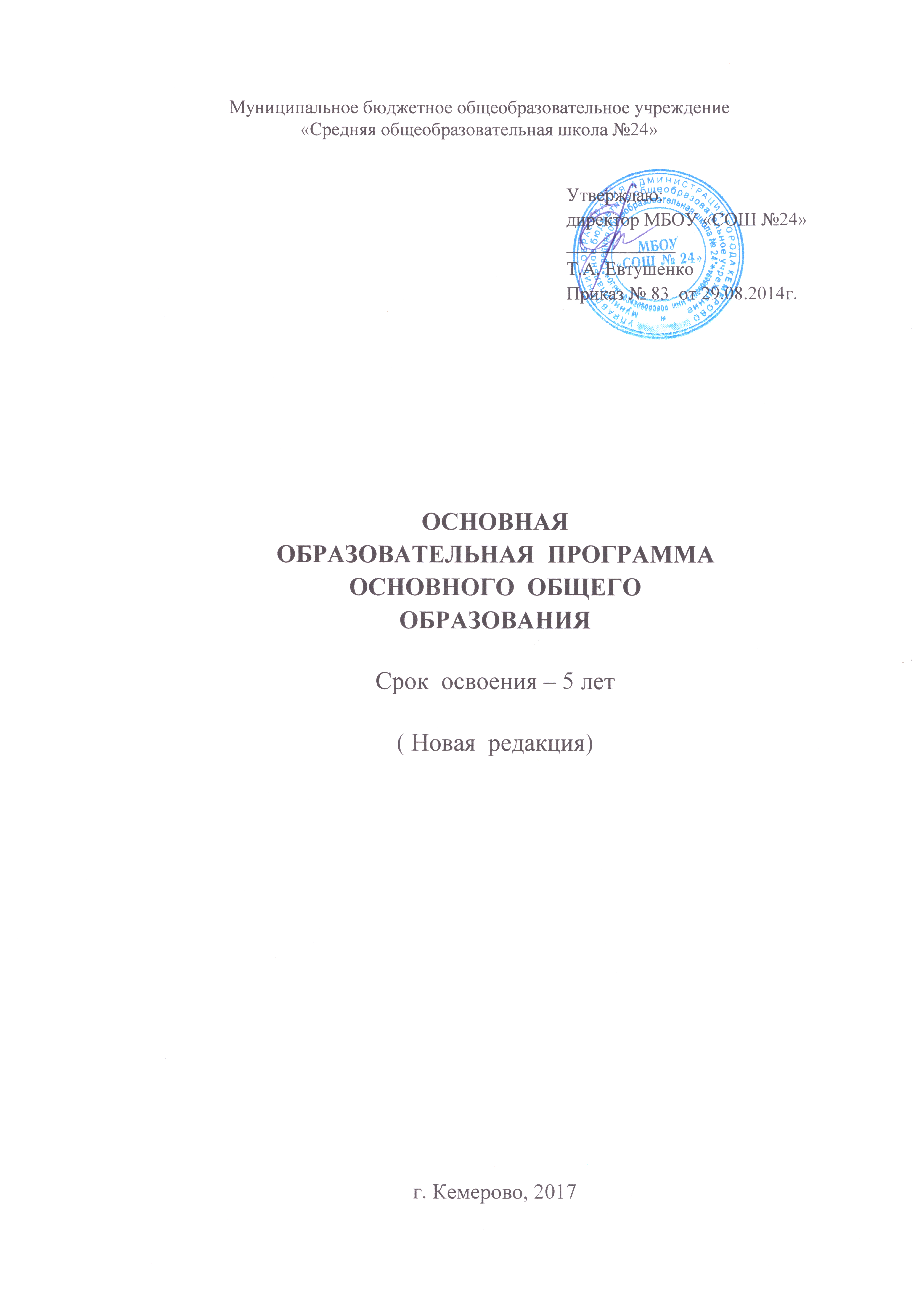  Содержание1. Целевой раздел1.1. Пояснительная запискаНормативно-правовой и документальной основой Основной образовательной программы основного общего образования (далее — Программа) МБОУ «СОШ № 24» являются: Федеральный государственный образовательный стандарт основного общего образования (далее – Стандарт);Примерная основная образовательная программа основного общего образования.Основная образовательная программа основного общего образования  разработана на основе требований федерального государственного образовательного стандарта основного общего образования к структуре основной образовательной программы, определяет содержание, организацию образовательной деятельности при получении основного общего образования.Основная образовательная программа основного общего образования направлена на информатизацию и индивидуализацию обучения,  формирование общей культуры, духовно-нравственное, социальное, личностное и интеллектуальное развитие обучающихся, саморазвитие и самосовершенствование, обеспечивающее социальную успешность, развитие творческих способностей, сохранение и укрепление здоровья обучающихся. Основная образовательная программа основного общего образования реализуется в МБОУ «СОШ №24»  через урочную и внеурочную деятельность  (формируется участниками образовательных отношений) с соблюдением требований государственных санитарно-эпидемиологических правил и нормативов. Для реализации ООП основного общего образования определяется нормативный срок – 5 лет (5-9 класс). Цель реализации основной образовательной программы основного общего образования МБОУ «СОШ № 24» — обеспечение выполнения требований Стандарта. Достижение поставленной цели при разработке и реализации основной образовательной программы основного общего образования предусматривает решение следующих основных задач: формирование общей культуры, духовно-нравственное, гражданское, социальное, личностное и интеллектуальное развитие обучающихся, их саморазвитие и самосовершенствование, обеспечивающие социальную успешность, развитие творческих, физических способностей, сохранение и укрепление здоровья;обеспечение планируемых результатов по достижению выпускником целевых установок, знаний, умений, навыков, компетенций и компетентностей, определяемых личностными, семейными, общественными, государственными потребностями и возможностями обучающегося среднего школьного возраста, индивидуальными особенностями его развития и состояния здоровья;становление и развитие личности в её индивидуальности, самобытности, уникальности и неповторимости;обеспечение преемственности начального общего, основного общего образования;обеспечение доступности получения качественного основного общего  образования, достижение планируемых результатов освоения основной образовательной программы основного общего образования всеми обучающимися, в том числе детьми-инвалидами и детьми с ограниченными возможностями здоровья; установление требований к воспитанию и социализации обучающихся как части образовательной программы и соответствующему усилению воспитательного потенциала школы,	обеспечению индивидуализированного психолого-педагогического сопровождения каждого обучающегося, формированию образовательного базиса, основанного не только на знаниях, но и на соответствующем культурном уровне развития личности, созданию необходимых условий для её самореализации;обеспечение эффективного сочетания урочных и внеурочных форм организации образовательной деятельности, взаимодействия всех её участников;выявление и развитие способностей обучающихся, в том числе одарённых детей, детей с ограниченными возможностями здоровья и инвалидов, их профессиональных склонностей через систему клубов, секций, студий и кружков, организацию общественно полезной деятельности, в том числе социальной практики, с  использованием возможностей образовательных учреждений дополнительного образования детей;организация интеллектуальных и творческих соревнований, научно-технического творчества, проектной и учебно-исследовательской деятельности;участие обучающихся, их родителей (законных представителей), педагогических работников и общественности в проектировании и развитии внутришкольной социальной среды, школьного уклада;сохранение и укрепление физического, психологического и социального здоровья обучающихся, обеспечение их безопасности.Основные принципы формирования образовательной программы: преемственность  вариативность учебных курсов; системность контроля уровня освоения учебных программ; интеграция общего и дополнительного образования; индивидуализация на основе дифференциации и профилизации; социально-педагогическая поддержка  детей с ограниченными возможностями;  психолого-педагогическое сопровождение образовательной деятельности; здоровьесберегающие технологии. В основе реализации основной образовательной программы лежит системно - деятельностный подход, который обеспечивает:формирование готовности к саморазвитию и непрерывному образованию; проектирование и конструирование социальной среды развития обучающихся в системе образования; активную учебно-познавательную деятельность обучающихся; построение образовательного процесса с учётом индивидуальных возрастных, психологических и физиологических особенностей обучающихся.  и предполагает:воспитание и развитие качеств личности, отвечающих требованиям информационного общества, инновационной экономики, задачам построения российского гражданского общества на основе принципов толерантности, диалога культур и уважения многонационального, поликультурного и поликонфессионального состава;формирование соответствующей целям общего образования социальной среды развития обучающихся в системе образования, переход к стратегии социального проектирования и конструирования на основе разработки содержания и технологий образования, определяющих пути и способы достижения желаемого уровня (результата) личностного и познавательного развития обучающихся;ориентацию на достижение основного результата образования – развитие на основе освоения универсальных учебных действий, познания и освоения мира личности обучающегося, его активной учебно-познавательной деятельности, формирование его готовности к саморазвитию и непрерывному образованию;признание решающей роли содержания образования, способов организации образовательной деятельности и учебного сотрудничества в достижении целей личностного и социального развития обучающихся;учет индивидуальных возрастных, психологических и физиологических особенностей обучающихся, роли, значения видов деятельности и форм общения при построении образовательного процесса и определении образовательно-воспитательных целей и путей их достижения;разнообразие индивидуальных образовательных траекторий и индивидуального развития каждого обучающегося, в том числе детей, проявивших выдающиеся способности и детей с ОВЗ.Основная образовательная программа формируется с учетом психолого-педагогических особенностей развития детей 11–15 лет, связанных:с переходом от учебных действий, характерных для начальной школы и осуществляемых только совместно с классом как учебной общностью и под руководством учителя, от способности только осуществлять принятие заданной педагогом и осмысленной цели к овладению этой учебной деятельностью на уровне основной школы в единстве мотивационно-смыслового и операционно-технического компонентов, становление которой осуществляется в форме учебного исследования, к новой внутренней позиции обучающегося – направленности на самостоятельный познавательный поиск, постановку учебных целей, освоение и самостоятельное осуществление контрольных и оценочных действий, инициативу в организации учебного сотрудничества;с осуществлением на каждом возрастном уровне (11–13 и 13–15 лет), благодаря развитию рефлексии общих способов действий и возможностей их переноса в различные учебно-предметные области, качественного преобразования учебных действий: моделирования, контроля и оценки и перехода от самостоятельной постановки обучающимися новых учебных задач к развитию способности проектирования собственной учебной деятельности и построению жизненных планов во временнóй перспективе;с формированием у обучающегося научного типа мышления, который ориентирует его на общекультурные образцы, нормы, эталоны и закономерности взаимодействия с окружающим миром;с овладением коммуникативными средствами и способами организации кооперации и сотрудничества, развитием учебного сотрудничества, реализуемого в отношениях обучающихся с учителем и сверстниками;с изменением формы организации учебной деятельности и учебного сотрудничества от классно-урочной к лабораторно-семинарской и лекционно-лабораторной исследовательской.Переход обучающегося в основную школу совпадает с первым этапом подросткового развития — переходом к кризису младшего подросткового возраста (11—13 лет, 5—7 классы), характеризующемуся началом перехода от детства к взрослости, при котором центральным и специфическим новообразованием в личности подростка является возникновение и развитие у него самосознания — представления о том, что он уже не ребёнок, т. е. чувства взрослости, а также внутренней переориентацией подростка с правил и ограничений, связанных с моралью послушания, на нормы поведения взрослых.Второй этап подросткового развития (14—15 лет, 8—9 классы) характеризуется: бурным, скачкообразным характером развития, т. е. происходящими за сравнительно короткий срок многочисленными качественными изменениями прежних особенностей, интересов и отношений ребёнка, появлением у подростка значительных субъективных трудностей и переживаний; стремлением подростка к общению и совместной деятельности со сверстниками; особой чувствительностью к морально-этическому «кодексу товарищества», в котором заданы важнейшие нормы социального поведения взрослого мира; процессом перехода от детства к взрослости, отражающимся в его характеристике как «переходного», «трудного» или «критического»; обострённой, в связи с возникновением чувства взрослости, восприимчивостью к усвоению норм, ценностей и способов поведения, которые существуют в мире взрослых и в их отношениях, порождающей интенсивное формирование на данном возрастном этапе нравственных понятий и убеждений, выработку принципов, т.е. моральным развитием личности; сложными поведенческими проявлениями, вызванными противоречием между потребностью в признании их взрослыми со стороны окружающих и собственной неуверенностью в этом (нормативный кризис с его кульминационной точкой подросткового кризиса независимости, проявляющегося в разных формах непослушания, сопротивления и протеста);изменением социальной ситуации развития — ростом информационных перегрузок и изменением характера и способа общения и социальных взаимодействий – объёмы и способы получения информации (СМИ, телевидение, Интернет).Учёт особенностей подросткового возраста, успешность и своевременность формирования новообразований познавательной сферы, качеств и свойств личности должны быть связаны с активной позицией учителя, а также с адекватностью построения образовательной деятельности и выбора условий и методик обучения.Объективно необходимое для подготовки к будущей жизни подростка развитие его социальной взрослости требует и от родителей (законных представителей) решения соответствующей задачи воспитания подростка в семье, смены прежнего типа отношений на новый.Образовательная программа основного общего образования создана с учетом особенностей и традиций учреждения, предоставляющих широкие возможности обучающимся в развитии интеллектуального и творческого потенциалов личности, как в урочной, так и во внеурочной деятельности, а также с учетом образовательных потребностей и запросов участников  образовательных  отношений.Образовательная программа включает в себя мероприятия, направленные на удовлетворение социального заказа  обучающихся и их родителей (законных представителей), установленного на основе всестороннего изучения потребностей участников образовательных отношений  в ходе анкетирования.  Диагностика и мониторинг социального заказа родителей (законных представителей обучающихся) позволили выявить основные запросы социума и на их основе создать модель образовательного пространства.Программа сформирована с учетом обеспечения преемственности с  начальной школой и специфики учебной деятельности при получении основного общего  образования в целях реализации психолого-педагогических особенностей развития детей подросткового возраста, связанных:- с переходом от учебных действий, характерных для начальной школы к овладению учебной деятельностью, становление которой осуществляется в форме учебного исследования, к новой внутренней позиции обучающегося; - направленности на самостоятельный познавательный поиск, постановку учебных целей, освоение и самостоятельное осуществление контрольных и оценочных действий, инициативу в организации учебного сотрудничества;- с осуществлением качественного преобразования учебных действий моделирования, контроля на каждом возрастном уровне (5-6 классы и 7-9 классы) благодаря развитию рефлексии общих способов действий и возможностей их переноса в различные учебно-предметные области, перехода от самостоятельной постановки учащимися новых учебных задач к развитию способности проектирования собственной учебной деятельности и построению жизненных планов во временнóй  перспективе;- с формированием у обучающихся научного типа мышления, ориентирующего его на общекультурные образцы, нормы, эталоны и закономерности взаимодействия с окружающим миром;- с овладением коммуникативными средствами и способами организации кооперации и сотрудничества; развитием учебного сотрудничества, которое реализуется в отношениях  обучающихся с учителями и сверстниками.2. Планируемые результаты освоения учащимисяосновной образовательной программы основного общего образованияПланируемые результаты освоения основной образовательной программы основного общего образования (ООП ООО) представляют собой систему ведущих целевых установок и ожидаемых результатов освоения всех компонентов, составляющих содержательную основу образовательной программы. Они обеспечивают связь между требованиями Стандарта, образовательной деятельностью и системой оценки результатов освоения основной образовательной программы, выступая содержательной и критериальной основой для разработки программ учебных предметов, курсов, учебно-методической литературы, с одной стороны, и системы оценки результатов – с другой. В соответствии с требованиями Стандарта система планируемых результатов – личностных, метапредметных и предметных – устанавливает и описывает классы учебно-познавательных и учебно-практических задач, которые осваивают учащиеся в ходе обучения, особо выделяя среди них те, которые выносятся на итоговую оценку, в том числе государственную итоговую аттестацию выпускников. Успешное выполнение этих задач требует от учащихся овладения системой учебных действий (универсальных и специфических для данного учебного предмета: личностных, регулятивных, коммуникативных, познавательных) с учебным материалом, и прежде всего с опорным учебным материалом, служащим основой для последующего обучения.В соответствии с реализуемой ФГОС ООО деятельностной парадигмой образования система планируемых результатов строится на основе уровневого подхода: выделения ожидаемого уровня актуального развития большинства обучающихся и ближайшей перспективы их развития. Такой подход позволяет определять динамическую картину развития обучающихся, поощрять продвижение обучающихся, выстраивать индивидуальные траектории обучения с учетом зоны ближайшего развития ребенка.Структура планируемых результатовПланируемые результаты опираются на ведущие целевые установки, отражающие основной, сущностный вклад каждой изучаемой программы в развитие личности обучающихся, их способностей.В структуре планируемых результатов выделяется следующие группы: 1. Личностные результаты освоения основной образовательной программы представлены в соответствии с группой личностных результатов и раскрывают и детализируют основные направленности этих  результатов. Оценка достижения этой группы планируемых результатов ведется в ходе процедур, допускающих предоставление и использование исключительно неперсонифицированной информации.2.Метапредметные результаты освоения основной образовательной программы представлены в соответствии с подгруппами универсальных учебных действий,  раскрывают и детализируют основные направленности метапредметных результатов.3.Предметные результаты освоения основной образовательной программы представлены в соответствии с группами результатов учебных предметов, раскрывают и детализируют их. Предметные результаты приводятся в блоках «Выпускник научится» и «Выпускник получит возможность научиться», относящихся к каждому учебному предмету.Основные ожидаемые результатыФедеральный государственный  образовательный  стандарт  устанавливает требования к личностным, метапредметным и предметным результатам обучающихся, освоивших основную образовательную программу основного общего  образования.  В результате реализации основной образовательной программы основного общего образования планируется достичь следующих результатов:личностные результаты: включающие готовность и способность обучающихся к саморазвитию и личностному самоопределению, сформированность их мотивации к обучению и целенаправленной познавательной деятельности, системы значимых социальных и межличностных отношений, ценностно-смысловых установок, отражающих личностные и гражданские позиции в деятельности, социальные компетенции, правосознание, способность ставить цели и строить жизненные планы, способность к осознанию российской идентичности в поликультурном социуме;метапредметные результаты: включающие освоенные обучающимися межпредметные понятия и универсальные учебные действия (регулятивные, познавательные, коммуникативные), способность их использования в учебной, познавательной и социальной практике, самостоятельность планирования и осуществления учебной деятельности и организации учебного сотрудничества с педагогами и сверстниками, построение индивидуальной образовательной траектории;предметные результаты: включающие освоенные обучающимися в ходе изучения учебного предмета умения специфические для данной предметной области, виды деятельности по получению нового знания в рамках учебного предмета, его преобразованию и применению в учебных, учебно-проектных и социально-проектных ситуациях, формирование научного типа мышления, научных представлений о ключевых теориях, типах и видах отношений, владение научной терминологией, ключевыми понятиями, методами и приемами.Все виды результатов образования могут рассматриваться в едином целом в ходе освоения обучающимися разных видов деятельности (учебной и внеучебной), а также в разных формах (урочных и внеурочных).Планируемые результаты для 5-6 классов и 7-9 классов имеют различия, основное из которых - активное участие взрослого координатора в младшем  подростковом  возрасте (5-6 классы) и требование большей самостоятельности и осознанности  в старшем подростковом возрасте (7 - 9 классы). Условием достижения этих результатов образования является построение основной образовательной программы с учетом возрастных особенностей обучающихся на основе разнообразия видов деятельности ребенка.Требования к результатам освоения обучающимися основной образовательной программы основного общего образования:Личностные результаты освоения основной образовательной программы основного общего образования должны отражать:воспитание российской гражданской идентичности: патриотизма, уважения к Отечеству, прошлое и настоящее многонационального народа России; осознание своей этнической принадлежности, знание истории, языка, культуры своего народа, своего края, основ культурного наследия народов России и человечества; усвоение гуманистических, демократических и традиционных ценностей многонационального российского общества; воспитание чувства ответственности и долга перед Родиной;формирование ответственного отношения к учению, готовности и способности обучающихся к саморазвитию и самообразованию на основе мотивации к обучению и познанию, осознанному выбору и построению дальнейшей индивидуальной траектории образования на базе ориентировки в мире профессий и профессиональных предпочтений, с учетом устойчивых познавательных интересов, а также на основе формирования уважительного отношения к труду, развития опыта участия в социально значимом труде;формирование целостного мировоззрения, соответствующего современному уровню развития науки и общественной практики, учитывающего социальное, культурное, языковое, духовное многообразие современного мира;формирование осознанного, уважительного и доброжелательного отношения к другому человеку, его мнению, мировоззрению, культуре, языку, вере, гражданской позиции, к истории, культуре, религии, традициям, языкам, ценностям народов России и народов мира; готовности и способности вести диалог с другими людьми и достигать в нем взаимопонимания;освоение социальных норм, правил поведения, ролей и форм социальной жизни в группах и сообществах, включая взрослые и социальные сообщества; участие в школьном самоуправлении и общественной жизни в пределах возрастных компетенций с учетом региональных, этнокультурных, социальных и экономических особенностей;развитие морального сознания и компетентности в решении моральных проблем на основе личностного выбора, формирование нравственных чувств и нравственного поведения, осознанного и ответственного отношения к собственным поступкам;формирование коммуникативной компетентности в общении и сотрудничестве со сверстниками, детьми старшего и младшего возраста, взрослыми в процессе образовательной, общественно полезной, учебно-исследовательской, творческой и других видов деятельности;формирование ценности здорового и безопасного образа жизни; усвоение правил индивидуального и коллективного безопасного поведения в чрезвычайных ситуациях, угрожающих жизни и здоровью людей, правил поведения на транспорте и на дорогах;формирование основ экологической культуры, соответствующей современному уровню экологического мышления, развитие опыта экологически ориентированной рефлексивно-оценочной и практической деятельности в жизненных ситуациях;осознание значения семьи в жизни человека и общества, принятие ценности семейной жизни, уважительное и заботливое отношение к членам своей семьи;развитие эстетического сознания через освоение художественного наследия народов России и мира, творческой деятельности эстетического характера.Метапредметные результаты освоения основной образовательной программы основного общего образования должны отражать:умение самостоятельно определять цели своего обучения, ставить и формулировать для себя новые задачи в учебе и познавательной деятельности, развивать мотивы и интересы своей познавательной деятельности;умение самостоятельно планировать пути достижения целей, в том числе альтернативные, осознанно выбирать наиболее эффективные способы решения учебных и познавательных задач;умение соотносить свои действия с планируемыми результатами, осуществлять контроль своей деятельности в процессе достижения результата, определять способы действий в рамках предложенных условий и требований, корректировать свои действия в соответствии с изменяющейся ситуацией;умение оценивать правильность выполнения учебной задачи, собственные возможности ее решения;владение основами самоконтроля, самооценки, принятия решений и осуществления осознанного выбора в учебной и познавательной деятельности;умение определять понятия, создавать обобщения, устанавливать аналогии, классифицировать, самостоятельно выбирать основания и критерии для    классификации, устанавливать причинно-следственные связи, строить логическое рассуждение, умозаключение (индуктивное, дедуктивное и по аналогии) и делать выводы;умение создавать, применять и преобразовывать знаки и символы, модели и схемы для решения учебных и познавательных задач;смысловое чтение;умение организовывать учебное сотрудничество и совместную деятельность с учителем и сверстниками; работать индивидуально и в группе: находить общее решение и разрешать конфликты на основе согласования позиций и учета интересов; формулировать, аргументировать и отстаивать свое мнение;умение осознанно использовать речевые средства в соответствии с задачей коммуникации для выражения своих чувств, мыслей и потребностей; планирования и регуляции своей деятельности; владение устной и письменной речью, монологической контекстной речью; развитие мотивации к овладению культурой активного пользования словарями и другими поисковыми системами.  формирование и развитие компетентности в области использования информационно-коммуникационных технологий (далее ИКТ- компетенции);формирование и развитие экологического мышления, умение применять его в познавательной, коммуникативной, социальной практике и профессиональной ориентации;  	Предметные результаты освоения основной образовательной программы основного общего образования с учетом общих требований Стандарта и специфики изучаемых предметов, входящих в состав предметных областей, должны обеспечивать успешное обучение при получении среднего общего образования.В информационной компетентности как способности решать задачи, возникающие в образовательном и жизненном контексте с адекватным применением массовых информационно-коммуникативных технологий.Основные группы способностей и умений:исходя из задачи получения информации:планировать поиск информации, формулировать поисковые запросы, выбирать способы   получения   информации;   обращаться   к   поисковым   системам   интернета,  к информированному человеку, к справочным и другим бумажным и цифровым источникам - гипермедиа-объектам: устным и письменным текстам, объектам со ссылками и иллюстрациями на экране компьютера, схемам и планам, видео- и аудиозаписям, интернет-сайтам и т.д.; проводить самостоятельные наблюдения и эксперименты;    находить в сообщении информацию: конкретные сведения; разъяснение значения слова или фразы; основную тему или идею; указание на время и место действия, описание отношений между упоминаемыми лицами событий, их объяснение, обобщение, устанавливать связь между событиями;оценивать правдоподобность сообщения, выявлять установку автора (негативное или позитивное отношение к событиям и т. д.) и использованные им приемы (неожиданность поворота событий и т. д.),выделять из сообщения информацию, которая необходима для решения поставленной задачи; отсеивать лишние  данные;обнаруживать недостаточность или неясность данных;  формулировать  вопросы к учителю (эксперту) с указанием на недостаточность информации или свое непонимание информации;сопоставлять и сравнивать информацию из разных частей сообщения и находимую во внешних источниках (в том числе информацию, представленную в различных формах – в тексте и на рисунке и т. д.); выявлять различие точек зрения, привлекать собственный опыт;  исходя из задачи создания, представления и передачи сообщения:планировать создание сообщения, выбирать сочетание различных форм (текст, рисунок, схема, анимация, фотография, видео, звук, личная презентация) представления информации и инструментов ее создания и организации (редакторов) и использовать их для обеспечения максимальной эффективности в создании сообщения и передаче смысла  с помощью него;обрабатывать имеющиеся сообщения (свои и других авторов): преобразовывать запись устного сообщения (включая презентацию), интервью, дискуссии в письменный текст, формулировать выводы из изложенных фактов (в том числе в различных источниках), кратко резюмировать, комментировать, выделять отдельные линии, менять повествователя, иллюстрировать, преобразовывать в наглядную форму;создавать текстовое описание объектов, явлений и событий, наблюдаемых и зафиксированных    на    изображениях    (наблюдений,    экспериментов),    фиксировать в графической форме схемы и планы наблюдаемых или описанных объектов и событий, понятий, связи между ними;фиксировать в виде текста и гипермедиа-сообщения свои рассуждения  (решение математической задачи, вывод из результатов эксперимента, обоснование выбора технологического решения и т. д.);участвовать в дискуссии и диалоге, учитывать особенности других участников, их позиции и т.д., ставить задачи коммуникации и определять, какие результаты достигнуты;исходя из задачи проектирования объектов и событий, включая собственную деятельность создавать проекты и планы в различных формах (текст, чертеж, виртуальная модель);исходя из задачи моделирования и прогнозирования -  ставить виртуальный эксперимент.исходя из задачи записи (фиксации) объектов и процессов в окружающем мире выбирать правильные инструменты и действия такой фиксации, фиксируя необходимые элементы и контексты с необходимым технологическим качеством, в том числе фиксировать ход эксперимента, дискуссии в классе и т. д.;В коммуникативной компетентности как способности ставить и решать определенные типы задач социального, организационного взаимодействия: определять цели взаимодействия, оценивать ситуацию, учитывать намерения и способы взаимодействия партнера (партнеров), выбирать адекватные стратегии коммуникации, оценивать успешность взаимодействия, быть готовым к осмысленному изменению собственного поведения.Основные группы способностей и умений:способность к инициативной организации учебных и других форм сотрудничества, выражающаяся в умениях:привлекать других людей (как в форме  непосредственного взаимодействия,  так и через их авторские произведения) к совместной постановке целей  и их достижению;понять и принять другого человека, оказать необходимую ему помощь в достижении  его целей;оценивать свои и чужие действия в соответствии с их целями, задачами, возможностями, нормами  общественной жизни;способность к пониманию и созданию культурных текстов, выражающаяся в умениях:строить адресованное письменное или устное развернутое высказывание, удерживающее предметную логику, учитывающее разнообразие возможных точек зрения по данному вопросу;читать и осмысливать культурные тексты разного уровня  сложности  с  разными стилевыми и иными особенностями, продолжая их собственную внутреннюю логику;оценивать свои возможности в понимании и создании культурных текстов, искать и осваивать  недостающие  для этого средства.способность к взаимодействию с другими  людьми, выражающаяся в умениях:осознавать и формулировать цели совместной деятельности, роли, позиции и цели участников, учитывать различия и противоречия в них;планировать взаимодействие (со своей стороны и коллективно);оценивать ход взаимодействия, степень достижения промежуточных и конечных результатов.способность к разрешению  конфликтов, выражающаяся в умениях:находить пути разрешения конфликта, в том числе в качестве третьей стороны способы поведения в ситуации неизбежного конфликта и столкновения интересов, достижения компромисса;В учебной компетентности как способности обучающихся самостоятельно и инициативно создавать средства для собственного продвижения в обучении и развитии (умение учиться), выстраивать свою образовательную траекторию, а также создавать необходимые для собственного развития ситуации и адекватно их реализовывать.Умение  учиться, обнаруживает себя в готовности и возможности:строить собственную индивидуальную образовательную программу на последующих этапах образования;определять последовательность учебных целей, достижение которых обеспечит движение по определенной  обучающимся траектории;оценивать свои ресурсы и дефициты в достижении  этих целей;обладать развитой способностью к поиску источников восполнения этих дефицитов;проводить рефлексивный анализ своих образовательных отношений, использовать продуктивные методы рефлексии.Данная группа образовательных результатов может быть проверена и оценена с помощью специальных контрольно-измерительных материалов, носящих интегрированный характер, так и в ходе оценки результатов других видов деятельности (проектной,  исследовательской,  творческой  и т.п.)Планируемые результаты изучения учебных и междисциплинарных программВ результате изучения базовых и дополнительных учебных предметов, а также в ходе внеурочной деятельности у выпускников основной школы будут сформированы личностные, познавательные, коммуникативные и регулятивные универсальные учебные действия как основа учебного сотрудничества и умения учиться в общении. Подробное описание планируемых результатов формирования универсальных учебных действий даётся в разделе 2 (п. 2.1).Предметные результаты освоения основной образовательной программы основного общего образования представляют собой систему культурных предметных способов и средств действий в определенной предметной области и могут быть получены как в учебной деятельности обучающихся, так и в других видах: проектной, исследовательской, творческой и т.п. В каждом учебном предмете выделяются несколько содержательных линий, внутри которых определяются ведущие умения, которые и подвергаются оцениванию.Достижение планируемых результатов этого блока выносится на итоговую оценку, которая может осуществляться как в ходе обучения (с помощью накопленной оценки, портфолио), так и в конце обучения в форме государственной итоговой аттестации. Оценка достижения планируемых результатов этого блока ведётся с помощью заданий базового уровня, успешное выполнение которых служит единственным основанием для положительного решения вопроса о возможности перехода на следующую ступень обучения.При этом невыполнение обучающимися заданий, с помощью которых ведётся оценка достижения планируемых результатов данного блока, не является препятствием для перехода на следующий    уровень. Планируемые результаты освоения учебных предметовРусский язык и литератураИзучение предметной области "Русский язык и литература" - языка как знаковой системы, лежащей в основе человеческого общения, формирования российской гражданской, этнической и социальной идентичности, позволяющей понимать, быть понятым, выражать внутренний мир человека, в том числе при помощи альтернативных средств коммуникации, должно обеспечить:включение в культурно-языковое поле русской и общечеловеческой культуры, воспитание ценностного отношения к русскому языку как носителю культуры, как государственному языку Российской Федерации, языку межнационального общения народов России;осознание тесной связи между языковым, литературным, интеллектуальным, духовно-нравственным развитием личности и ее социальным ростом;приобщение к российскому литературному наследию и через него - к сокровищам отечественной и мировой культуры; формирование причастности к национальным свершениям, традициям и осознание исторической преемственности поколений;обогащение активного и потенциального словарного запаса, развитие культуры владения русским литературным языком во всей полноте его функциональных возможностей в соответствии с нормами устной и письменной речи, правилами русского речевого этикета;получение знаний о русском языке как системе и как развивающемся явлении, о его уровнях и единицах, о закономерностях его функционирования, освоение базовых понятий лингвистики, формирование аналитических умений в отношении языковых единиц и текстов разных функционально-смысловых типов и жанров.Предметные результаты изучения предметной области "Русский язык и литература" должны отражать:Русский язык:совершенствование видов устной и письменной речевой деятельности (говорения и аудирования, чтения и письма, общения при помощи современных средств устной и письменной коммуникации):создание устных монологических высказываний разной  коммуникативной направленности в зависимости от целей, сферы и ситуации общения с соблюдением норм современного русского литературного языка и речевого этикета; умение различать монологическую, диалогическую и полилогическую речь, участие в диалоге и полилоге;развитие навыков чтения на русском языке (изучающего, ознакомительного, просмотрового) и содержательной переработки прочитанного материала, в том числе умение выделять главную мысль текста, ключевые понятия, оценивать средства аргументации и выразительности;овладение различными видами аудирования (с полным пониманием, с пониманием основного содержания, с выборочным извлечением информации);понимание, интерпретация и комментирование текстов различных функционально- смысловых типов речи (повествование, описание, рассуждение) и функциональных разновидностей языка, осуществление информационной переработки текста, передача его смысла в устной и письменной форме, а также умение характеризовать его с точки зрения единства темы, смысловой цельности, последовательности изложения;умение оценивать письменные и устные речевые высказывания с точки зрения их эффективности, понимать основные причины коммуникативных неудач и уметь объяснять их; оценивать собственную и чужую речь с точки зрения точного, уместного и выразительного словоупотребления;выявление основных особенностей устной и письменной речи, разговорной и книжной речи;умение создавать различные текстовые высказывания в соответствии с поставленной целью и сферой общения (аргументированный ответ на вопрос, изложение, сочинение, аннотация, план (включая тезисный план), заявление, информационный запрос и др.);понимание определяющей роли языка в развитии интеллектуальных и творческих способностей личности, в процессе образования и самообразования: осознанное использование речевых средств для планирования и регуляции собственной речи; для выражения своих чувств, мыслей и коммуникативных потребностей; соблюдение основных языковых норм в устной и письменной речи; стремление расширить свою речевую практику, развивать культуру использования русского литературного языка, оценивать свои языковые умения и планировать их совершенствование и развитие;использование коммуникативно-эстетических возможностей русского языка: распознавание и характеристика основных видов выразительных средств фонетики, лексики и синтаксиса (звукопись; эпитет, метафора, развёрнутая и скрытая метафоры, гипербола, олицетворение, сравнение; сравнительный оборот; фразеологизм, синонимы, антонимы, омонимы) в речи;уместное использование фразеологических оборотов в речи; корректное и оправданное употребление междометий для выражения эмоций, этикетных формул;использование в речи синонимичных имен прилагательных в роли эпитетов; 4) расширение и систематизацию научных знаний о языке его единицах и категориях; осознание взаимосвязи его уровней и единиц; освоение базовых понятий лингвистики:идентификация самостоятельных (знаменательных) служебных частей речи и их форм по значению и основным грамматическим признакам;распознавание существительных, прилагательных, местоимений, числительных, наречий разных разрядов и их морфологических признаков, умение различать слова категории состояния и наречия;распознавание глаголов, причастий, деепричастий и их морфологических признаков; распознавание предлогов, частиц и союзов разных разрядов, определение смысловых оттенков частиц ;распознавание междометий разных разрядов, определение грамматических особенностей междометий;5) формирование навыков проведения различных видов анализа слова, синтаксического анализа словосочетания и предложения, а также многоаспектного анализа текста:проведение фонетического, морфемного и словообразовательного (как взаимосвязанных этапов анализа структуры слова), лексического, морфологического анализа слова, анализа словообразовательных пар и словообразовательных цепочек слов;проведение синтаксического анализа предложения, определение синтаксической роли самостоятельных частей речи в предложении;анализ текста и распознавание основных признаков текста, умение выделять тему, основную мысль, ключевые слова, микротемы, разбивать текст на абзацы, знать композиционные элементы текста;определение звукового состава слова, правильное деление на слоги, характеристика звуков слова;определение лексического значения слова, значений многозначного слова, стилистической окраски слова, сферы употребления, подбор синонимов, антонимов;деление слова на морфемы на основе смыслового, грамматического и словообразовательного анализа слова;умение различать словообразовательные и формообразующие морфемы, способы словообразования;проведение морфологического разбора самостоятельных и служебных частей речи; характеристика общего грамматического значения, морфологических признаков самостоятельных частей речи, определение их синтаксической функции;опознавание основных единиц синтаксиса (словосочетание, предложение, текст); умение выделять словосочетание в составе предложения, определение главного и зависимого слова в словосочетании, определение его вида;определение вида предложения по цели высказывания и эмоциональной окраске; определение грамматической основы предложения;распознавание распространённых и нераспространённых предложений, предложений осложнённой и неосложнённой структуры, полных и неполных;распознавание второстепенных членов предложения, однородных: членов предложения, обособленных членов предложения; обращений; вводных и вставных конструкций;опознавание сложного предложения, типов сложного предложения, сложных предложений с различными видами связи, выделение средств синтаксической связи между частями сложного предложения;определение функционально-смысловых типов речи, принадлежности текста к одному из них и к функциональной разновидности языка, а также создание текстов различного типа речи и соблюдение норм их построения;определение видов связи, смысловых, лексических и грамматических средств связи предложений в тексте, а также уместность и целесообразность их использования;6) обогащение активного и потенциального словарного запаса, расширение объема используемых в речи грамматических языковых средств для свободного выражения мыслей и чувств в соответствии с ситуацией и стилем общения:умение использовать словари (в том числе - мультимедийные) при решении задач построения устного и письменного речевого высказывания, осуществлять эффективный и оперативный поиск на основе знаний о назначении различных видов словарей, их строения и способах конструирования информационных запросов;пользование толковыми словарями для извлечения необходимой информации, прежде всего - для определения лексического значения (прямого и переносного) слова, принадлежности к его группе однозначных или многозначных слов, определения прямого и переносного значения, особенностей употребления;пользование орфоэпическими, орфографическими словарями для определения нормативного написания и произношения слова;использование фразеологических словарей для определения значения и особенностей употребления фразеологизмов;использование морфемных, словообразовательных, этимологических словарей для морфемного и словообразовательного анализа слов;использование словарей для подбора к словам синонимов, антонимов;7) овладение основными нормами литературного языка (орфоэпическими, лексическими, грамматическими, орфографическими, пунктуационными, стилистическими), нормами речевого этикета; приобретение опыта использования языковых норм в речевой практике при создании устных и письменных высказываний; стремление к речевому самосовершенствованию, овладение основными стилистическими ресурсами лексики и фразеологии языка:поиск орфограммы и применение правил написания слов с орфограммами; освоение правил правописания служебных частей речи и умения применять их на письме;применение правильного переноса слов;применение правил постановки знаков препинания в конце предложения, в простом и в сложном предложениях, при прямой речи, цитировании, диалоге;соблюдение основных орфоэпических правил современного русского литературного языка, определение места ударения в слове в соответствии с акцентологическими нормами;выявление смыслового, стилистического различия синонимов, употребления их в речи с учётом значения, смыслового различия, стилистической окраски;нормативное изменение форм существительных, прилагательных, местоимений, числительных, глаголов;соблюдение грамматических норм, в том числе при согласовании и управлении, при употреблении несклоняемых имен существительных и аббревиатур, при употреблении предложений с деепричастным оборотом, употреблении местоимений для связи предложений и частей текста, конструировании предложений с союзами, соблюдение видовременной соотнесённости глаголов-сказуемых в связном тексте;8) для глухих, слабослышащих, позднооглохших обучающихся формирование и развитие основных видов речевой деятельности обучающихся - слухозрительного восприятия (с использованием слуховых аппаратов и (или) кохлеарных имплантов), говорения, чтения, письма;Литература:осознание значимости чтения и изучения литературы для своего дальнейшего развития; формирование потребности в систематическом чтении как средстве познания мира и себя в этом мире, гармонизации отношений человека и общества, многоаспектного диалога;понимание литературы как одной из основных национально-культурных ценностей народа, как особого способа познания жизни;обеспечение культурной самоидентификации, осознание коммуникативно- эстетических возможностей русского языка на основе изучения выдающихся произведений российской культуры, культуры своего народа, мировой культуры;воспитание квалифицированного читателя со сформированным эстетическим вкусом, способного аргументировать свое мнение и оформлять его словесно в устных и письменных высказываниях разных жанров, создавать развернутые высказывания аналитического и интерпретирующего характера, участвовать в обсуждении прочитанного, сознательно планировать свое досуговое чтение;развитие способности понимать литературные художественные произведения, отражающие разные этнокультурные традиции;овладение процедурами смыслового и эстетического анализа текста на основе понимания принципиальных отличий литературного художественного текста от научного, делового, публицистического и т.п., формирование умений воспринимать, анализировать, критически оценивать и интерпретировать прочитанное, осознавать художественную картину жизни, отраженную в литературном произведении, на уровне не только эмоционального восприятия, но и интеллектуального осмысления.Родной язык и родная литератураИзучение предметной области «Родной язык и родная литература» должно обеспечить:воспитание ценностного отношения к родному языку и родной литературе как хранителю культуры, включение в культурно-языковое поле своего народа;приобщение к литературному наследию своего народа;формирование причастности к свершениям и традициям своего народа, осознание исторической преемственности поколений, своей ответственности за сохранение культуры народа;обогащение активного и потенциального словарного запаса, развитие у обучающихся культуры владения родным языком во всей полноте его функциональных возможностей в соответствии с нормами устной и письменной речи, правилами речевого этикета;получение знаний о родном языке как системе и как развивающемся явлении, о его уровнях и единицах, о закономерностях его функционирования, освоение базовых понятий лингвистики, формирование аналитических умений в отношении языковых единиц и текстов разных функционально-смысловых типов и жанров.Предметная область «Родной язык и родная литература» реализуется  за счет предметов Русский язык и Литература.Иностранный язык. Второй иностранный язык:Изучение предметной области «Иностранные языки» должно обеспечить:приобщение к культурному наследию стран изучаемого иностранного языка, воспитание ценностного отношения к иностранному языку как инструменту познания и достижения взаимопонимания между людьми и народами;осознание тесной связи между овладением иностранными языками и личностным, социальным и профессиональным ростом;формирование коммуникативной иноязычной компетенции (говорение, аудирование, чтение и письмо), необходимой для успешной социализации и самореализации;обогащение активного и потенциального словарного запаса, развитие у обучающихся культуры владения иностранным языком в соответствии с требованиями к нормам устной и письменной речи, правилами речевого этикета.Предметные результаты изучения предметной области "Иностранные языки" должны отражать:формирование дружелюбного и толерантного отношения к ценностям иных культур, оптимизма и выраженной личностной позиции в восприятии мира, в развитии национального самосознания на основе знакомства с жизнью своих сверстников в других странах, с образцами зарубежной литературы разных жанров, с учетом достигнутого обучающимися уровня иноязычной компетентности;формирование и совершенствование иноязычной коммуникативной компетенции; расширение и систематизация знаний о языке, расширение лингвистического кругозора и лексического запаса, дальнейшее овладение общей речевой культурой;достижение допорогового уровня иноязычной коммуникативной компетенции;создание основы для формирования интереса к совершенствованию достигнутого уровня владения изучаемым иностранным языком, в том числе на основе самонаблюдения и самооценки, к изучению второго/третьего иностранного языка, к использованию иностранного языка как средства получения информации, позволяющей расширять свои знания в других предметных областях.Изучение предметной области «Общественно-научные предметы» должно обеспечить: формирование мировоззренческой, ценностно-смысловой сферы обучающихся,  личностных основ российской гражданской идентичности, социальной ответственности, правового самосознания, поликультурности, толерантности, приверженности ценностям, закреплённым в Конституции Российской Федерации;понимание основных принципов жизни общества, роли окружающей среды  как важного фактора формирования качеств личности, ее социализации; владение экологическим мышлением, обеспечивающим понимание взаимосвязи между природными, социальными, экономическими и политическими явлениями, их влияния на качество жизни человека и качество окружающей его среды;осознание своей роли в целостном, многообразном и быстро изменяющемся глобальном мире;приобретение теоретических знаний и опыта их применения для адекватной ориентации в окружающем мире, выработки способов адаптации в нём, формирования собственной активной позиции в общественной жизни при решении задач в области социальных отношений.При изучении учебных предметов общественно-научной направленности задача развития и воспитания личности обучающихся является приоритетной.Предметные результаты изучения предметной области «Общественно-научные предметы» должны отражать: История России. Всеобщая история:формирование  основ  гражданской,  этнонациональной,  социальной, культурной самоидентификации личности обучающегося, осмысление им опыта российской истории как  части  мировой  истории,  усвоение  базовых  национальных  ценностей современного российского общества: гуманистических и демократических ценностей, идей мира и взаимопонимания между народами, людьми разных культур;овладение базовыми историческими знаниями, а также представлениями о закономерностях развития человеческого общества в социальной, экономической, политической, научной и культурной сферах; приобретение опыта историко-культурного, цивилизационного подхода к оценке социальных явлений, современных глобальных процессов;формирование умений применения исторических знаний для осмысления сущности современных общественных явлений, жизни в современном поликультурном, полиэтничном и многоконфессиональном мире;формирование важнейших культурно-исторических ориентиров для гражданской, этнонациональной, социальной, культурной самоидентификации личности, миропонимания и познания современного общества на основе изучения исторического опыта России и человечества;развитие умений искать, анализировать, сопоставлять и оценивать содержащуюся в различных источниках информацию о событиях и явлениях прошлого и настоящего, способностей определять и аргументировать свое отношение к ней;воспитание уважения к историческому наследию народов России; восприятие традиций исторического диалога, сложившихся в поликультурном, полиэтничном и многоконфессиональном Российском государстве.Обществознание:формирование у обучающихся личностных представлений об основах российской гражданской идентичности, патриотизма, гражданственности, социальной ответственности, правового самосознания, толерантности, приверженности ценностям, закрепленным в Конституции Российской Федерации;понимание основных принципов жизни общества, основ современных научных теорий общественного развития;приобретение теоретических знаний и опыта применения полученных знаний и умений для определения собственной активной позиции в общественной жизни, для решения типичных задач в области социальных отношений, адекватных возрасту обучающихся, межличностных отношений, включая отношения между людьми различных национальностей и вероисповеданий, возрастов и социальных групп;формирование основ правосознания для соотнесения собственного поведения и поступков других людей с	нравственными	ценностями	 и нормами поведения, установленными	законодательством	Российской Федерации, убежденности	в необходимости защищать правопорядок правовыми способами и средствами, умений реализовывать основные социальные роли в пределах своей дееспособности;освоение приемов работы с социально значимой информацией, ее осмысление; развитие способностей обучающихся делать необходимые выводы и давать обоснованные оценки социальным событиям и процессам;развитие социального кругозора и формирование познавательного интереса к изучению общественных дисциплин.География:формирование представлений о географии, ее роли в освоении планеты человеком, о географических знаниях как компоненте научной картины мира, их необходимости для решения современных практических задач человечества и своей страны, в том числе задачи охраны окружающей среды и рационального природопользования;формирование первичных компетенций использования территориального подхода как основы географического мышления для осознания своего места в целостном, многообразном и быстро изменяющемся мире и адекватной ориентации в нем;формирование представлений и основополагающих теоретических знаний о целостности и неоднородности Земли как планеты людей в пространстве и во времени, основных этапах ее географического освоения, особенностях природы, жизни, культуры и хозяйственной деятельности людей, экологических проблемах на разных материках и в отдельных странах;овладение элементарными практическими умениями использования приборов и инструментов для определения количественных и качественных характеристик компонентов географической среды, в том числе ее экологических параметров;овладение основами картографической грамотности и использования географической карты как одного из языков международного общения;овладение основными навыками нахождения, использования и презентации географической информации;формирование умений и навыков использования разнообразных географических знаний в повседневной жизни для объяснения и оценки явлений и процессов, самостоятельного оценивания уровня безопасности окружающей среды, адаптации к условиям территории проживания, соблюдения мер безопасности в случае природных стихийных бедствий и техногенных катастроф;формирование представлений  об особенностях  деятельности  людей, ведущей  к возникновению   и	развитию   или	решению экологических проблем	на	различных территориях	и	акваториях,	умений и навыков безопасного	и	экологически  целесообразного поведения в окружающей среде.Математика и информатика:     Изучение предметной области "Математика и информатика" должно обеспечить:осознание значения математики и информатики в повседневной жизни человека;формирование представлений о социальных, культурных и исторических факторах становления математической науки;понимание роли информационных процессов в современном мире;формирование представлений о математике как части общечеловеческой культуры, универсальном языке науки, позволяющем описывать и изучать реальные процессы и явления.     В результате изучения предметной области "Математика и информатика" обучающиеся развивают логическое и математическое мышление, получают представление о математических моделях; овладевают математическими рассуждениями; учатся применять математические знания при решении различных задач и оценивать полученные результаты; овладевают умениями решения учебных задач; развивают математическую интуицию; получают представление об основных информационных процессах в реальных ситуациях.    Предметные результаты изучения предметной области "Математика и информатика" должны отражать:Математика. Алгебра. Геометрия. Информатика:формирование представлений о математике как о методе познания действительности, позволяющем описывать и изучать реальные процессы и явления: осознание роли математики в развитии России и мира; возможность привести примеры из отечественной и всемирной истории математических открытий и их авторов;развитие умений работать с учебным математическим текстом (анализировать, извлекать необходимую информацию), точно и грамотно выражать свои мысли с применением математической терминологии и символики, проводить классификации, логические обоснования, доказательства математических утверждений: 	оперирование понятиями: множество, элемент множества, подмножество, принадлежность, нахождение пересечения, объединения подмножества в простейших ситуациях;	 решение сюжетных задач разных типов на все арифметические действия;	применение способа поиска решения задачи, в котором рассуждение строится от условия к требованию или от требования к условию; 	составление плана решения задачи, выделение этапов ее решения, интерпретация вычислительных результатов в задаче, исследование полученного решения задачи;	 нахождение процента от числа, числа по проценту от него, нахождения процентного отношения двух чисел, нахождения процентного снижения или процентного повышения величины; 	решение логических задач;развитие представлений о числе и числовых системах от натуральных до действительных чисел; овладение навыками устных, письменных, инструментальных вычислений; 	оперирование понятиями: натуральное число, целое число, обыкновенная дробь,  десятичная дробь, смешанное число, рациональное число, иррациональное число;     	использование свойства чисел и законов арифметических операций с числами     при выполнении вычислений; использование признаков делимости на 2, 5,  3, 9, 10 при выполнении вычислений и решении задач; выполнение округления чисел в соответствии с правилами; сравнение чисел; оценивание значения квадратного корня из положительного целого числа;овладение символьным языком алгебры, приемами выполнения тождественных преобразований выражений, решения уравнений, систем уравнений, неравенств и систем неравенств;  умения моделировать реальные ситуации на языке алгебры, исследовать построенные модели с использованием аппарата  алгебры, интерпретировать полученный результат: 	выполнение несложных  преобразований для вычисления значений числовых выражений, содержащих степени с натуральными показателями, степени с целым отрицательным показателем; 	выполнение несложных преобразований, дробно рациональных выражений с квадратными корнями;  раскрыть скобки, приводить подобные слагаемые, использовать формулы сокращённого умножения;	 решение линейных и квадратных уравнений и неравенств, уравнений и неравенств сводящихся к линейным или квадратным,  систем уравнений и неравенств,  изображение решений неравенств и их систем на числовой прямой;овладение системой  функциональных понятий,  развитие  умения использовать функционально-графические представления для решения различных математических задач, для описания и анализа реальных зависимостей: определение положения точки по её координатам, координаты точки по её положению на плоскости; нахождение по графику значений функции, области определения, множества значений, нулей функции, промежутков знакопостоянства, промежутков возрастания и убывания, наибольшего и наименьшего значения функции; построение графика линейной и квадратичной функций;оперирование на базовом уровне понятиями: последовательность, арифметическая прогрессия, геометрическая прогрессия;использование свойств линейной и квадратичной функций и их графиков при решении задач из других учебных предметов;владение геометрическим языком;  развитие умения использовать его для описания предметов окружающего мира; развитие пространственных представлений, изобразительных умений, навыков геометрических построений: оперирование понятиями: фигура, точка, отрезок, прямая, луч, ломаная, угол, многоугольник, треугольник и четырёхугольник, прямоугольник и квадрат, окружность и круг, прямоугольный параллелепипед, куб, шар; изображение изучаемых фигур от руки, и с помощью линейки и циркуля; выполнение измерения длин, расстояний, величин углов с помощью инструментов для измерения длин и углов; формирование систематических знаний о плоских фигурах и их свойствах, представлений о простейших пространственных телах; развитие умений моделирования реальных ситуаций на языке геометрии, исследования построенной модели с использованием геометрических понятий и теорем, аппарата алгебры, решения геометрических и практических задач: оперирование на базовом уровне понятиями: равенство фигур, параллельность и перпендикулярность прямых, углы между прямыми, перпендикуляр, наклонная, проекция; проведение доказательств в геометрии; оперирование на базовом уровне понятиями: вектор, сумма векторов, произведение вектора на число, координаты на плоскости; решение задач на нахождение геометрических величин (длина и расстояние, величина угла, площадь) по образам или алгоритмам;овладение простейшими способами представления и анализа статистических данных; формирование представлений о статистических закономерностях в реальном  мире и о различных способах их изучения, о простейших вероятностных моделях; развитие умений извлекать информацию, представленную в таблицах, на диаграммах, графиках, описывать и анализировать массивы числовых данных с помощью подходящих статистических     характеристик,    использовать     понимание     вероятностных   свойств окружающих явлений при принятии решений:  формирование представлений о статистических характеристиках, вероятности случайного события; решение простейших комбинаторных задач; определение основных статистических характеристик числовых  наборов; оценивание и вычисление вероятности события в простейших случаях; наличие представления о роли практически достоверных и маловероятных событий, о роли закона больших чисел в массовых явлениях; умение сравнивать основные статистические характеристики, полученные в процессе решения прикладной задачи, изучения реального явления;развитие умений применять изученные понятия, результаты, методы для решения задач практического характера и задач из смежных дисциплин с использованием при необходимости справочных материалов, компьютера, пользоваться оценкой и прикидкой при практических расчетах: распознавание верных и неверных высказываний; оценивание результатов вычислений при решении практических задач; выполнение сравнения чисел в реальных ситуациях;  использование числовых выражений при решении практических задач и задач из других учебных предметов; решение практических задач с применением простейших свойств фигур; выполнение простейших построений и измерений на местности, необходимых в реальной жизни;формирование информационной и алгоритмической культуры; формирование представления о компьютере как универсальном устройстве обработки информации; развитие основных навыков и умений использования компьютерных устройств;формирование представления об основных изучаемых понятиях: информация, алгоритм, модель - и их свойствах;развитие алгоритмического мышления, необходимого для профессиональной деятельности в современном обществе; развитие умений составить и записать алгоритм для конкретного исполнителя; формирование знаний об алгоритмических конструкциях, логических значениях и операциях; знакомство с одним из языков программирования и основными алгоритмическими структурами - линейной, условной и циклической;формирование умений формализации и структурирования информации, умения выбирать способ представления данных в соответствии с поставленной задачей - таблицы, схемы, графики, диаграммы, с использованием соответствующих программных средств обработки данных;формирование навыков и умений безопасного и целесообразного поведения при работе с компьютерными программами и в Интернете, умения соблюдать нормы информационной этики и права.Основы духовно-нравственной  культуры народов РоссииИзучение предметной области «Основы духовно-нравственной культуры народов России» должно обеспечить:  воспитание способности к духовному развитию, нравственному самосовершенствованию; воспитание веротерпимости, уважительного отношения к религиозным чувствам, взглядам людей или их отсутствию; знание основных норм морали, нравственных, духовных идеалов, хранимых в культурных традициях народов России, готовность на их основе к сознательному самоограничению в поступках, поведении, расточительном потребительстве;формирование представлений об основах светской этики, культуры традиционных религий, их роли в развитии культуры и истории России и человечества, в становлении гражданского общества и российской государственности;понимание значения нравственности, веры и религии в жизни человека, семьи и общества;формирование представлений об исторической роли традиционных  религий и гражданского общества в становлении российской государственности. Естественно-научные предметыИзучение предметной области «Естественно-научные предметы»  должно обеспечить: формирование целостной научной картины мира;понимание возрастающей роли естественных наук и научных исследований в современном мире, постоянного процесса эволюции научного знания, значимости международного научного сотрудничества;овладение  научным подходом к решению различных задач;овладение умениями формулировать гипотезы, конструировать,  проводить эксперименты, оценивать полученные результаты;овладение умением сопоставлять экспериментальные и теоретические знания с объективными реалиями жизни;воспитание ответственного и бережного отношения к окружающей среде;овладение  экосистемной познавательной моделью  и ее применение в целях прогноза экологических рисков для здоровья людей, безопасности жизни, качества окружающей среды;осознание значимости концепции устойчивого развития; формирование умений безопасного и эффективного использования лабораторного оборудования, проведения точных измерений и адекватной оценки полученных результатов, представления научно обоснованных аргументов своих действий, основанных на межпредметном анализе учебных задач.Предметные результаты изучения предметной области «Естественно-научные  предметы»  должны отражать: Физика:формирование представлений о закономерной связи и познаваемости явлений природы, об объективности научного знания; о системообразующей роли физики для развития других естественных наук, техники и технологий; научного мировоззрения как результата изучения основ строения материи и фундаментальных законов физики;формирование первоначальных представлений о физической сущности явлений природы (механических, тепловых, электромагнитных и квантовых), видах материи (вещество и поле), движении как способе существования материи; усвоение основных идей механики, атомно-молекулярного учения о строении вещества, элементов электродинамики и квантовой физики; овладение понятийным аппаратом и символическим языком физики;приобретение опыта применения научных методов познания, наблюдения физических  явлений,  проведения  опытов,  простых  экспериментальных    исследований, прямых	и	косвенных	измерений с использованием	аналоговых	и	цифровых измерительных приборов; понимание неизбежности погрешностей любых измерений;понимание физических основ и принципов действия (работы) машин и механизмов, средств передвижения и связи, бытовых приборов, промышленных технологических процессов, влияния их на окружающую среду; осознание возможных причин техногенных и экологических катастроф;осознание необходимости применения достижений физики и технологий для рационального природопользования;овладение основами безопасного использования естественных и искусственных электрических и магнитных полей, электромагнитных и звуковых волн, естественных и искусственных ионизирующих излучений во избежание их вредного воздействия на окружающую среду и организм человека;развитие умения планировать в повседневной жизни свои действия с применением полученных знаний законов механики, электродинамики, термодинамики и тепловых явлений с целью сбережения здоровья;формирование представлений о нерациональном использовании природных ресурсов и энергии, загрязнении окружающей среды как следствие  несовершенства машин и механизмов.Для обучающихся с ограниченными возможностями здоровья: владение основными доступными методами научного познания, используемыми в физике: наблюдение, описание, измерение, эксперимент; умение обрабатывать результаты измерений, обнаруживать зависимость между физическими величинами, объяснять полученные результаты и делать выводы;Для обучающихся с ограниченными возможностями здоровья: владение доступными методами самостоятельного планировании проведения физических экспериментов, описания и анализа полученной измерительной информации, опреления достоверности полученного результата;Биология:формирование системы научных знаний о живой природе, закономерностях ее развития, исторически быстром сокращении биологического разнообразия в биосфере в результате деятельности человека, для развития современных естественнонаучных представлений о картине мира;формирование первоначальных систематизированных представлений о биологических объектах, процессах, явлениях, закономерностях, об основных биологических теориях, об экосистемной организации жизни, о взаимосвязи живого и неживого в биосфере, о наследственности и изменчивости; овладение понятийным аппаратом биологии;приобретение опыта использования методов биологической науки и проведения несложных биологических экспериментов для изучения живых организмов и человека, проведения экологического мониторинга в окружающей среде;формирование    основ    экологической    грамотности:    способности оценивать последствия  деятельности  человека  в  природе,  влияние  факторов  риска  на    здоровье человека; выбирать целевые и смысловые установки в своих действиях и поступках по отношению к живой природе, здоровью своему и окружающих, осознание необходимости действий по сохранению биоразнообразия и природных местообитаний видов растений и животных;формирование представлений о значении биологических наук в решении проблем необходимости рационального природопользования защиты здоровья людей в условиях быстрого изменения экологического качества окружающей среды;освоение приемов оказания первой помощи, рациональной организации труда и отдыха, выращивания и размножения культурных растений и домашних животных, ухода за ними.Химия:формирование первоначальных систематизированных представлений о веществах, их превращениях и практическом применении; овладение понятийным аппаратом и символическим языком химии;осознание объективной значимости основ химической науки как области современного естествознания, химических превращений неорганических и органических веществ как основы многих явлений живой и неживой природы; углубление представлений о материальном единстве мира;овладение основами химической грамотности: способностью анализировать и объективно оценивать жизненные ситуации, связанные с химией, навыками безопасного обращения с веществами, используемыми в повседневной жизни; умением анализировать и планировать экологически безопасное поведение в целях сохранения здоровья и окружающей среды;формирование умений устанавливать связи между реально наблюдаемыми химическими явлениями и процессами, происходящими в микромире, объяснять причины многообразия веществ, зависимость их свойств от состава и строения, а также  зависимость применения веществ от их свойств;приобретение опыта использования различных методов изучения веществ: наблюдения за их превращениями при проведении несложных химических экспериментов с использованием лабораторного оборудования и приборов;формирование представлений о значении химической науки в решении современных экологических проблем, в том числе в предотвращении техногенных и экологических катастроф.Для обучающихся с ограниченными возможностями здоровья: владение основными доступными методами научного познания, используемыми в химии.ИскусствоИзучение предметной области «Искусство» должно обеспечить:  осознание значения искусства и творчества в личной и культурной самоидентификации личности;развитие эстетического вкуса, художественного мышления обучающихся, способности воспринимать эстетику природных объектов, сопереживать им, чувственно-эмоционально оценивать гармоничность взаимоотношений человека с природой и выражать свое отношение художественными средствами;развитие индивидуальных творческих способностей обучающихся, формирование устойчивого интереса к творческой деятельности;формирование интереса  и уважительного отношения к культурному наследию и ценностям народов России,  сокровищам мировой цивилизации, их сохранению и приумножению.Предметные результаты изучения предметной области «Искусство» должны отражать:Изобразительное искусство:формирование основ художественной культуры обучающихся как части их общей духовной культуры, как особого способа познания жизни и средства организации общения; развитие эстетического, эмоционально-ценностного видения окружающего мира; развитие наблюдательности, способности к сопереживанию, зрительной памяти, ассоциативного мышления, художественного вкуса и творческого воображения;развитие визуально-пространственного мышления как формы эмоционально- ценностного освоения мира, самовыражения и ориентации в художественном и нравственном пространстве культуры;освоение художественной культуры во всем многообразии ее видов, жанров и стилей как материального выражения духовных ценностей, воплощенных в пространственных формах (фольклорное художественное творчество разных народов, классические произведения отечественного и зарубежного искусства, искусство современности);воспитание уважения к истории культуры своего Отечества, выраженной в архитектуре, изобразительном искусстве, в национальных образах предметно-материальной и пространственной среды, в понимании красоты человека;приобретение опыта создания художественного образа в разных видах и жанрах визуально-пространственных искусств: изобразительных (живопись, графика,  скульптура), декоративно-прикладных, в архитектуре и дизайне; приобретение опыта работы над визуальным образом в синтетических искусствах (театр и кино);приобретение опыта работы различными художественными материалами и в разных техниках в различных видах визуально-пространственных искусств, в специфических формах художественной деятельности, в том числе базирующихся на ИКТ (цифровая фотография, видеозапись, компьютерная графика, мультипликация и анимация);развитие потребности в общении с произведениями изобразительного искусства, освоение практических умений и навыков восприятия, интерпретации и оценки произведений искусства; формирование активного отношения к традициям художественной культуры как смысловой, эстетической и личностно-значимой ценности.Музыка:формирование основ музыкальной культуры обучающихся как неотъемлемой части их общей духовной культуры; потребности в общении с музыкой для дальнейшего духовно-нравственного развития,   социализации,      самообразования,    организации содержательного культурного досуга на основе осознания роли музыки в жизни отдельного человека и общества, в развитии мировой культуры;развитие общих музыкальных способностей обучающихся, а также образного и ассоциативного мышления, фантазии и творческого воображения, эмоционально-ценностного отношения к явлениям жизни и искусства на основе восприятия и анализа музыкальных образов;формирование мотивационной направленности на продуктивную музыкально-творческую деятельность (слушание музыки, пение, инструментальное музицирование, драматизация музыкальных произведений, импровизация, музыкально-пластическое движение);воспитание эстетического отношения к миру, критического восприятия музыкальной информации, развитие творческих способностей в многообразных видах музыкальной деятельности, связанной с театром, кино, литературой, живописью;расширение музыкального и общего культурного кругозора; воспитание музыкального вкуса, устойчивого интереса к музыке своего народа и других народов  мира, классическому и современному музыкальному наследию;овладение основами музыкальной грамотности: способностью эмоционально воспринимать музыку как живое образное искусство во взаимосвязи с жизнью, со специальной терминологией и ключевыми понятиями музыкального искусства, элементарной нотной грамотой в рамках изучаемого курса.Изучение предметной области «Технология» должно обеспечить: развитие инновационной творческой деятельности обучающихся в процессе решения прикладных учебных задач;активное  использование знаний, полученных при изучении других учебных предметов, и сформированных универсальных учебных действий;совершенствование умений выполнения учебно-исследовательской и проектной деятельности;формирование представлений о социальных и этических аспектах научно-технического прогресса;формирование способности придавать экологическую направленность любой деятельности, проекту;  демонстрировать экологическое мышление в разных формах деятельности.Предметные результаты изучения предметной области «Технология» должны отражать: осознание роли техники и технологий для прогрессивного развития общества; формирование целостного представления о техносфере, сущности технологической культуры и культуры труда; уяснение социальных и экологических последствий развития технологий промышленного и сельскохозяйственного производства, энергетики и транспорта;овладение методами учебно-исследовательской и проектной деятельности, решения творческих задач, моделирования, конструирования и эстетического оформления изделий, обеспечения сохранности продуктов труда;овладение средствами и формами графического отображения объектов или процессов, правилами выполнения графической документации;формирование  умений  устанавливать  взаимосвязь  знаний  по разным учебным предметам для решения прикладных учебных задач;развитие умений применять технологии представления, преобразования и использования информации, оценивать возможности и области применения средств и инструментов ИКТ в современном производстве или сфере обслуживания;формирование представлений о мире профессий, связанных с изучаемыми технологиями, их востребованности на рынке труда.Физическая культура и основы безопасности жизнедеятельностиИзучение предметной области «Физическая культура и основы безопасности жизнедеятельности» должно обеспечить: физическое, эмоциональное, интеллектуальное и  социальное  развитие личности обучающихся с учётом исторической, общекультурной и ценностной составляющей предметной области;формирование и развитие установок активного, экологически целесообразного, здорового и безопасного образа жизни;понимание  личной и общественной значимости современной культуры безопасности жизнедеятельности;овладение основами современной культуры безопасности жизнедеятельности, понимание ценности экологического качества окружающей среды, как естественной основы безопасности жизни;понимание роли государства и действующего законодательства в обеспечении национальной безопасности и защиты населения; развитие двигательной активности обучающихся, достижение положительной динамики в развитии основных физических качеств и показателях физической подготовленности, формирование потребности в систематическом участии в физкультурно-спортивных и оздоровительных мероприятиях;установление  связей между жизненным опытом обучающихся и знаниями из разных предметных областей.Предметные результаты изучения предметной области «Физическая культура и основы безопасности жизнедеятельности» должны отражать:Физическая культура:понимание роли и значения физической культуры в формировании личностных качеств, в активном включении в здоровый образ жизни, укреплении и сохранении индивидуального здоровья;овладение системой знаний о физическом совершенствовании человека, создание основы для формирования интереса к расширению и углублению знаний по истории развития физической культуры, спорта и олимпийского движения, освоение умений отбирать физические упражнения и регулировать физические нагрузки для самостоятельных систематических занятий с различной  функциональной направленностью (оздоровительной, тренировочной, коррекционной, рекреативной и лечебной) с учетом индивидуальных возможностей и особенностей организма, планировать содержание этих занятий, включать их в режим учебного дня и учебной недели;приобретение опыта организации самостоятельных систематических занятий физической культурой с соблюдением правил техники безопасности и профилактики травматизма; освоение умения оказывать первую доврачебную помощь при легких травмах; обогащение опыта совместной деятельности в организации и проведении  занятий физической культурой, форм активного отдыха и досуга;расширение опыта организации и мониторинга физического развития и физической подготовленности; формирование умения вести наблюдение за динамикой развития своих основных физических качеств: оценивать текущее состояние организма и определять тренирующее воздействие на него занятий физической культурой посредством использования стандартных физических нагрузок и функциональных проб, определять индивидуальные режимы физической нагрузки, контролировать направленность ее воздействия на организм во время самостоятельных занятий физическими упражнениями с разной целевой ориентацией;формирование умений выполнять комплексы общеразвивающих, оздоровительных и корригирующих упражнений, учитывающих индивидуальные способности   и   особенности,   состояние   здоровья   и   режим   учебной    деятельности; овладение основами технических действий, приемами и физическими упражнениями из базовых видов спорта, умением использовать их в разнообразных формах игровой и соревновательной деятельности; расширение двигательного опыта за счет упражнений, ориентированных на развитие основных физических  качеств,  повышение функциональных возможностей основных систем организма, в том числе,  в подготовке к выполнению нормативов Всероссийского спортивного комплекса «ГТО».Основы безопасности жизнедеятельности:формирование современной культуры безопасности жизнедеятельности на основе понимания необходимости защиты личности, общества и государства посредством осознания значимости безопасного поведения в условиях чрезвычайных ситуаций природного, техногенного и социального характера;формирование убеждения в необходимости безопасного и здорового образа жизни;понимание личной и общественной значимости современной культуры безопасности жизнедеятельности;понимание роли государства и действующего законодательства в обеспечении национальной безопасности и защиты населения от опасных и чрезвычайных ситуаций природного, техногенного и социального характера, в том числе от экстремизма и терроризма;понимание необходимости подготовки граждан к защите Отечества;формирование установки на здоровый образ жизни, исключающий употребление алкоголя, наркотиков, курение и нанесение иного вреда здоровью;формирование антиэкстремистской и антитеррористической личностной позиции;понимание необходимости сохранения природы и окружающей      среды для полноценной жизни человека;знание основных опасных и чрезвычайных ситуаций природного, техногенного и социального характера, включая экстремизм и терроризм, и их последствий для личности, общества и государства;знание и умение применять меры безопасности и правила поведения в условиях опасных и чрезвычайных ситуаций;умение оказать первую помощь пострадавшим;умение предвидеть возникновение опасных ситуаций по характерным признакам их проявления, а также на основе информации, получаемой из различных источников, готовность проявлять предосторожность в ситуациях неопределенности;13) умение принимать  обоснованные  решения  в  конкретной  опасной  ситуации  с  учетом  реально складывающейся обстановки и индивидуальных возможностей;14) овладение основами экологического проектирования безопасной жизнедеятельности с учетом природных, техногенных и социальных рисков на  территории проживания.Достижение предметных и метапредметных результатов освоения основной образовательной программы основного общего образования, необходимых для продолжения образования, является предметом итоговой оценки освоения обучающимися основной образовательной программы основного общего образования.Конкретные планируемые результаты формирования универсальных учебных действий (личностных, метапредметных, предметных) отражены по каждому учебному предмету в разделе 2.2. Задачи обучающихся, решаемые в ходе реализации ООП по достижению планируемых результатовДля	достижения	образовательных результатов подросток должен в ходе реализации ООП решить следующие задачи:определить свою позицию в социально - культурном контексте современного общества; (относительно актуальных событий общества, гимназии, семьи и себя лично)овладеть системой универсальных учебных действий, служащих основой для продолжения обучения;овладеть коллективными формами учебной работы и соответствующими социальными навыками;научиться самостоятельно и осознанно оценивать и анализировать свою учебную деятельность;научиться создавать собственные творческие замыслы и доводить их до воплощения в творческом продукте, овладеть средствами и способами реализации собственных замыслов.                              Задачи педагогов, решаемые в ходе реализации ООП ОООДля	достижения	учащимися	запланированных образовательных результатов педагогам школы   необходимо  решить следующие задачи:обеспечить эффективное сочетание урочных и внеурочных форм организации образовательной деятельности (уроки, занятия, мастерские,  тренинги,  практики, проектная и исследовательская деятельность, интеллектуальные школы, конкурсы, фестивали, выставки, соревнования, презентации и др.) для реализации образовательной программы школы;развитие универсальных учебных действий на основе ведущей для данного возраста деятельности межличностного общения;подготовить учащихся к выбору и реализации индивидуальных образовательных траекторий (маршрутов);создать пространство для реализации разнообразных творческих замыслов подростков, проявления инициативных действий.выявление и развитие способностей обучающихся, их профессиональных склонностей через систему клубов, творческих объединений, спортивных секций и кружков, разнообразных социальных практик;создание пространства для социальных практик школьников и приобщение их к общественно значимым делам.3.Система  оценки  достижения планируемых  результатов  освоения обучающимися ООП    Система оценки достижения планируемых результатов освоения основной образовательной программы основного общего образования1)  определяет  основные направления и цели оценочной деятельности, ориентированной на управление качеством образования, описывает объект и содержание оценки, критерии, процедуры и состав инструментария оценивания, формы представления результатов, условия и границы применения системы оценки;2) ориентирует образовательную деятельность на духовно-нравственное развитие и воспитание обучающихся, реализацию требований к результатам  освоения основной образовательной программы основного общего образования;3) обеспечивает комплексный подход к оценке результатов освоения основной образовательной программы основного общего образования, позволяющий вести оценку предметных, метапредметных и личностных результатов основного общего образования;4) обеспечивает оценку динамики индивидуальных достижений обучающихся в процессе освоения основной общеобразовательной программы основного общего образования;5) предусматривает использование разнообразных методов и форм, взаимно дополняющих друг друга (стандартизированные письменные и устные работы, проекты, практические работы, творческие работы, самоанализ и самооценка, наблюдения, испытания(тесты) и иное);6) позволяет использовать результаты итоговой оценки выпускников, характеризующие уровень достижения планируемых результатов освоения основной образовательной программы основного общего образования, как основы для оценки деятельности образовательного  учреждения и системы образования разного уровня.Система оценки достижения планируемых результатов освоения основной образовательной программы основного общего образования (далее — система оценки) представляет собой один из инструментов реализации требований Стандарта к результатам освоения основной образовательной программы основного общего образования, направленный на обеспечение качества образования, что предполагает вовлечённость в оценочную деятельность всех участников образовательных отношений.  	В соответствии с ФГОС ООО система оценки образовательной организации реализует системно-деятельностный, уровневый и комплексный подходы к оценке образовательных достижений. Системно-деятельностный подход к оценке образовательных достижений проявляется в оценке способности обучающихся к решению учебно-познавательных и учебно-практических задач. Он обеспечивается содержанием и критериями оценки, в качестве которых выступают планируемые результаты обучения, выраженные в деятельностной форме. Уровневый подход служит важнейшей основой для организации индивидуальной работы с обучающимися. Он реализуется как по отношению к содержанию оценки, так и к представлению и интерпретации результатов измерений. Комплексный подход к оценке образовательных достижений реализуется путёмоценки трёх групп результатов: предметных, личностных, метапредметных (регулятивных, коммуникативных и познавательных универсальных учебных действий); использования комплекса оценочных процедур (стартовой, текущей, тематической, промежуточной) как основы для оценки динамики индивидуальных образовательных достижений (индивидуального прогресса) и для итоговой оценки;  использования контекстной информации (об особенностях обучающихся, условиях и процессе обучения и др.) для интерпретации полученных результатов в целях управления качеством образования; использования разнообразных методов и форм оценки, взаимно дополняющих друг друга (стандартизированных устных и письменных работ, проектов, практических работ, самооценки, наблюдения и др.). Система оценки достижения планируемых результатов включает в себя две согласованные между собой системы оценок: внешнюю оценку (оценка, осуществляемая внешними по по отношению к школе службами, посредствомобщественно-профессиональной экспертизы качества образования;независимой оценки качества образования;лицензирования;государственной аккредитации;государственной(итоговой)аттестации выпускников;внешнего мониторинга качества образования. внутреннюю оценку (оценка, осуществляемая самой школой – обучающимися, педагогами, администрацией) и направленная на обеспечение выполнения ООП  ООО.  	Целями внутренней системы оценки качества образования являются:–обеспечение эффективного управления на основе объективной информации о результатах и состоянии образовательной деятельности в МБОУ «СОШ №24»–формирование	единой	внутренней	системы		оценки	качества		образования состояния, обеспечивающей	 определение	факторов	и		своевременное	выявление изменений;–получение объективной информации о функционировании и развитии школы, тенден    циях, изменениях и причинах, влияющих на её уровень;–предоставление всем участникам образовательных отношений  и общественности достоверной информации о качестве образования в МБОУ «СОШ №24»–принятие обоснованных и своевременных управленческих решений по совершенствованию качества образования и повышение уровня информированности потребителей образовательных услуг при принятии таких решений;–прогнозирование  развития  школы.В основу внутренней системы оценки качества образования положены следующие принципы:–объективности, достоверности, полноты и системности информации окачестве образования;–реалистичности требований, норм и показателей качества образования, их социальной и личностной значимости, учета индивидуальных особенностей развития отдельных обучающихся при оценке результатов их образования;–открытости и прозрачности процедур оценки качества образования;–доступности информации о состоянии и качестве образования для различных групп потребителей;–рефлексивности, реализуемый через включение педагогов в самоанализ и самооценку деятельности с опорой на объективные критерии и показатели; повышения потенциала внутренней системы оценки, самооценки, самоанализа каждого педагога;–оптимальности использования источников первичных данных для определения показателей качества и эффективности образования (с учетомвозможности их многократного использования);–инструментальности и технологичности используемых показателей(с учетом существующих возможностей сбора данных, методик измерений, анализа и интерпретации данных, подготовленности потребителей к их восприятию);–минимизации системы показателей с учетом потребностей разныхуровней	управления; сопоставимости	системы	показателей	с	муниципальными аналогами;–взаимного	дополнения	оценочных	процедур, установления	между	ними взаимосвязей и взаимозависимости;–соблюдения морально-этических норм при проведении процедур оценки качества образования в МБОУ «СОШ №24».Объектами внутренней системы оценки качества образования являются:1.Качество	планируемых результатов учащихся по освоению основных образовательных программ начального общего, основного общего образования:–личностные результаты учащихся по освоению основных образовательных программ  начального  общего, основного  общего	образования(включая показатели социализации учащихся);–метапредметные результаты учащихся по освоению основных образовательных программ  начального	общего, основного  общего	образования(включая сравнение данных внутренней системы оценки качества образования и внешнего мониторинга);–предметные результаты учащихся по освоению основных образовательных программ начального общего, основного общего и среднего общего образования–здоровье учащихся(динамика);–достижения учащихся на конкурсах, соревнованиях, олимпиадах;–удовлетворенность	родителей(законных	представителей)качеством образовательных услуг.2.Качество реализации основных образовательных программ начального общего, основного общего образования:–основные  образовательные программы начального	общего, основного общегообразования(вносимые в них изменений, дополнений и уточнений)и соответствие требованиям	федеральным	государственным	образовательным	стандартам	общего образования и контингенту учащихся; в том числе реализация годовых календарных учебных графиков, учебных планов и рабочих программ учебных предметов, курсов, дисциплин(модулей)и курсов внеурочной деятельности(соответствие требованиям федеральных государственных образовательных стандартам общего образования);–качество учебных занятий (уроков и курсов внеурочной деятельности)и индивидуальной работы с учащимися;–дополнительные общеразвивающие образовательные программы (вносимые в них изменений, дополнений и уточнений) и соответствие запросам родителей(законных представителей);3.Качество условий, обеспечивающих образовательную деятельность:кадровые условия(включая повышение квалификации, инновационную и научно-методическую деятельность педагогов);психолого-педагогические условия;материально-техническое обеспечение;учебно-методические условия;информационные условия;санитарно-гигиенические и эстетические условия;медицинское сопровождение и общественное питание;психологический климат в школе;использование социальной сферы микрорайона и города;создание условий для функционирования Совета Учреждения, осуществляющего общественно-государственное управление, Совет учащихся, родительский комитет;документооборот и нормативно-правовое обеспечение (включая программу   развития МБОУ «СОШ №24»)Внутренняя система оценки качества образования реализуется посредством существующих процедур и экспертной оценки качества образования.В качестве инструмента, призванного наполнить содержанием оценку и обеспечить измерение	результатов	деятельности	школы	 привлекаются	ресурсы электронного журнала.Для проведения внутренней системы оценки качества образования из всего спектра получаемых в рамках информационной внутренней системы оценки качества образования показателей	определяется	набор	ключевых	показателей, позволяющих провести сопоставительный анализ образовательной системы МБОУ «СОШ №24».Совокупность показателей обеспечивает возможность описания состояния системы, дает общую оценку результативности ее деятельности.Периодичность проведения внутренней системы оценки качества образования, субъекты оценочной деятельности устанавливаются в плане внутренней системы оценки качества образования/циклограмме внутренней системы оценки качества образованияИтоговая оценка результатов освоения основной образовательной программы основного общего образования определяется по результатам промежуточной и итоговой аттестации обучающихся. Результаты промежуточной аттестации, представляющие собой результаты внутришкольного мониторинга индивидуальных образовательных достижений обучающихся, отражают динамику формирования их способности к решению учебно-практических и учебно-познавательных задач и навыков проектной деятельности. Промежуточная аттестация осуществляется в ходе совместной оценочной деятельности педагогов и обучающихся, т. е. является внутренней оценкой.  Промежуточная аттестация обучающихся проводится в целях обеспечения выполнения педагогами и обучающихся рабочих программ по учебным предметам, курсам, повышения их ответственности за качество образования, определения качества освоения обучающимися содержания рабочих программ (полнота, прочность, осознанность, системность).  Промежуточная аттестация проводится по итогам каждого учебного периода и учебного года в 5-9-х классах в форме тестирования, контрольных работ, контрольного списывания, сочинения, изложения, диктанта, эссе, рецензии, реферата и другое.   Годовое оценивание определяется по результатам промежуточной аттестации за каждый учебный период и учебный год. Промежуточная оценка, фиксирующая достижение предметных планируемых результатов и универсальных учебных действий на уровне не ниже базового, является основанием для перевода в следующий класс и для допуска обучающегося к государственной итоговой аттестации. Отметки за учебный период (полугодие, год) фиксируются классным руководителем в сводной ведомости учета успеваемости учащихся классного журнала. Результаты государственной итоговой аттестации выпускников характеризуют уровень достижения предметных и метапредметных результатов освоения основной образовательной программы основного общего образования, необходимых для продолжения образования. Государственная  итоговая аттестация выпускников осуществляется внешними (по отношению к организации, осуществляющей образовательную деятельность) органами, т.е. является внешней оценкой.  Итоговые отметки за 9 класс по предметам выносимым на государственную итоговую аттестацию определяются как среднее арифметическое годовых и экзаменационных отметок выпускника и выставляются в аттестат целыми числами в соответствии с правилами математического округления.  Итоговые отметки за 9 класс по другим учебным предметам выставляются на основе годовой отметки выпускника за 9 класс.   При оценке состояния и тенденций развития систем образования основным объектом оценки, её содержательной и критериальной базой выступают ведущие целевые установки и основные ожидаемые результаты основного общего образования, составляющие содержание первых, целевых блоков планируемых результатов всех изучаемых программ. Основными процедурами этой оценки служат мониторинговые исследования разного уровня. При этом дополнительно используются обобщённые данные, полученные по результатам итоговой оценки, аккредитации организации, осуществляющей образовательную деятельность и аттестации педагогических кадров. В соответствии с требованиями Стандарта предоставление и использование персонифицированной информации возможно только в рамках процедур итоговой оценки обучающихся. Во всех иных процедурах допустимо предоставление и использование исключительно неперсонифицированной (анонимной) информации о достигаемых обучающимися образовательных результатах. Интерпретация результатов оценки ведётся на основе контекстной информации об условиях и особенностях деятельности субъектов образовательной деятельности. В частности, итоговая оценка обучающихся определяется с учётом их стартового уровня и динамики образовательных достижений. Система оценки достижения планируемых результатов освоения основной образовательной программы основного общего образования предполагает комплексный подход к оценке результатов образования, позволяющий вести оценку достижения обучающимися всех трёх групп результатов образования: личностных, метапредметных и предметных.           Система оценки предусматривает уровневый подход к содержанию оценки и инструментарию для оценки достижения планируемых результатов, а также к представлению и интерпретации результатов измерений. Одним из проявлений уровневого подхода является оценка индивидуальных образовательных достижений на основе «метода сложения», при котором фиксируется достижение уровня, необходимого для успешного продолжения образования и реально достигаемого большинством учащихся, и его превышение, что позволяет выстраивать индивидуальные траектории движения с учётом зоны ближайшего развития, формировать положительную учебную и социальную мотивацию. К компетенции образовательного учреждения относится: 1) описание организации и содержания: а) промежуточной аттестации обучающихся в рамках урочной и внеурочной деятельности;б) оценки проектной деятельности обучающихся; 2) адаптация инструментария для итоговой оценки достижения планируемых результатов, разработанного на федеральном уровне, в целях организации: а) оценки достижения планируемых результатов в рамках текущего контроля; б) промежуточной аттестации (системы внутришкольного мониторинга);  3) адаптация (при необходимости – разработка) инструментария для итоговой оценки достижения планируемых результатов по предметам и/или междисциплинарным программам, вводимым образовательным учреждением; 4) адаптация или разработка модели и инструментария для организации стартовой диагностики; 5) адаптация или разработка модели и инструментария для оценки деятельности педагогов и образовательного учреждения в целом в целях организации системы внутришкольного контроля. Оценка личностных результатов представляет собой оценку достижений обучающихся в  ходе их личностного развития. Объект оценки: сформированность личностных достижений. Предмет оценки: эффективность воспитательно-образовательной деятельности МБОУ «СОШ №24» и образовательных систем разного уровня.Процедуры внутренней оценки: ежегодные мониторинговые исследования сформированности отдельных личностных качеств, определённых в основных образовательных программах как личностные результаты.Такая оценка направлена на решение задачи оптимизации личностного развития обучающихся и включает три основных компонента:характеристику достижений и положительных качеств обучающегося:определение приоритетных задач и направлений личностного развития с учетом как достижений, так и психологических проблем ребенка;систему психолого-педагогических рекомендаций, призванных обеспечить успешную реализацию развивающих и профилактических задач развития. Диагностика результатов личностного развития проводится с помощью различных методов (диагностическая работа, анкетирование, педагогические наблюдения и т.д.).  Диагностика предполагает выявление  личностных качеств ученика: готовности к обучению, мотивации к обучению, оценки поступков, обозначение своей жизненной позиции, культурного выбора, мотивов, личностных целей, проводится в виде не персонифицированных процедур.  Мониторинговые исследования проводятся классным руководителем, психологом школы (в зависимости от цели и задач диагностики) ежегодно.  Персональная   информация   является конфиденциальной, для анализа используются только агрегированные данные или данные, в которых персональная информация заменена на идентификаторы. Личностные результаты выпускников при получении  основного общего образования в соответствии с требованиями ФГОС не подлежат итоговой отметке.Внутренняя оценка предметных и метапредметных результатов образовательногоучреждения включает в себя следующие виды контроля: стартовый (цель: оценка готовности к обучению на данном уровне образования. Результаты стартовой диагностики являются основанием для корректировки учебных программ и индивидуализации учебного процесса); текущий (цель: оценка индивидуального продвижения в освоении программы учебного предмета); тематический контроль (цель: оценка уровня достижения тематических планируемых результатов по предмету); промежуточный (цель: оценка динамики формирования способности обучающихся к решению учебно-практических и учебно-познавательных задач);итоговый (цель: установление уровня образовательных достижений выпускников).  Метапредметные умения оцениваются классным руководителем, психологом и учителями – предметниками, работающими в классе.  Оценка метапредметных результатов осуществляется ежегодно (в начале учебного года -5 класс и в конце учебного года 6-9 класс) в ходе проведения проверочных работ по предметам и комплексных работ на межпредметной основе. Оценка предметных результатов представляет собой оценку достижения обучающимися планируемых результатов по отдельным предметам. Оценка осуществляется с помощью различных методов. Приоритетными в диагностике становятся продуктивные задания (задачи) по применению знаний и умений, предполагающие создание учащимся в ходе решения своего продукта: вывода, оценки, обобщения и т.п.Оценка достижения предметных результатов ведется, как правило, в ходе выполнения итоговых проверочных работ (на «старте», за I и II полугодия каждого учебного года). Полученные результаты фиксируются в накопительной системе оценки (в форме «портфолио») и учитываться при определении итоговой оценки.Достижение предметных и метапредметных результатов освоения основной образовательной программы основного общего образования, необходимых для продолжения образования, является предметом итоговой оценки освоения обучающимися основной образовательной программы основного общего образования.     При итоговом оценивании результатов освоения обучающимися основной образовательной программы основного общего образования должны учитываться сформированность умений выполнения проектной деятельности и способность к решению учебно-практических и учебно-познавательных задач.Основным объектом  оценки метапредметных  результатов служит сформированность ряда  регулятивных,   коммуникативных  и познавательных  универсальных действий,  т.е. таких умственных действий учащихся, которые направлены  на анализ и управление своей  познавательной  деятельности. Обязательными составляющими системы внутришкольного мониторинга образовательных достижений являются материалы текущего выполнения учебных исследований и учебных проектов; • промежуточных и итоговых комплексных работ на межпредметной основе, направленных на оценку сформированности познавательных, регулятивных и коммуникативных действий при решении учебно-познавательных и учебно-практических задач, основанных на работе с текстом; • текущего выполнения выборочных учебно-практических и учебно-познавательных заданий на оценку способности и готовности учащихся к освоению систематических знаний, их самостоятельному пополнению, переносу и интеграции; способности к сотрудничеству и коммуникации, к решению личностно и социально значимых проблем и воплощению решений в практику; способности и готовности к  использованию ИКТ в целях обучения и развития; способности к самоорганизации, саморегуляции и рефлексии; защиты итогового индивидуального проекта. 	Особенности оценки индивидуального проекта: целью учебного проектирования  является  полное и органичное включение проектной деятельности в образовательной деятельности школы, воспитание  личности выпускника, готовой  к жизни в высокотехнологичном конкурентном мире,  важнейшими качествами которой являются инициативность, способность творчески мыслить и находить нестандартные решения, умение выбирать профессиональный путь, готовность обучаться в течение всей жизни.  Проектная деятельность проводиться по двум направлениям: урочном и внеурочном. Выполнение проекта обязательно для каждого обучающегося  5-9 класса.  Учебные проекты могут быть: дополнительные (предусматривается рабочей программой по предмету в рамках времени, отведённого на изучение учебного предмета (дисциплины) и соответствующего санитарным нормам), основные (являются ведущими  проектами  в течение  1 и 2 полугодия каждого учебного года) и   итоговые (обязателен для выполнения обучающимися 9-х классов). Защита индивидуального итогового проекта является одной из обязательных составляющих материалов системы внутришкольного мониторинга образовательных достижений. В документ государственного образца об уровне образования – аттестат об основном общем образовании – отметка за выполнение проекта выставляется в строку на странице «Дополнительные сведения».Индивидуальный проект представляет собой учебный проект, выполняемый учащимся в рамках одного или нескольких учебных предметов с целью продемонстрировать свои достижения в самостоятельном освоении содержания и методов избранных областей знаний и видов деятельности, способность проектировать и осуществлять целесообразную и результативную деятельность (учебно-познавательную, конструкторскую, социальную, художественно-творческую). В рамках внеурочной деятельности введен курс «Я- исследователь», занятия проводятся 1 раза в неделю  в учебном кабинете, в музеях, библиотеках, на пришкольном участке, на предприятиях и различных объектах города (парки, скверы, улицы, архитектурные достопримечательности и пр.)  проектная деятельность  включает проведение теоретических и практических исследований,  опытов, наблюдений, экскурсий, реализации проектов и т.д. Проектная деятельность предусматривает поиск необходимой недостающей информации в энциклопедиях, справочниках, книгах, на электронных носителях, в Интернете, СМИ и т.д. Источником нужной информации могут быть взрослые: представители различных профессий, родители, увлеченные люди, а также другие дети.  Содержание и тематика проектной деятельности определяется учащимися совместно с руководителями проектов. При этом учитываются индивидуальные интересы учащихся. Определение тем и видов проектов, выбор их руководителей производится в начале каждого учебного года (не позднее октября). В течении учебного года обучающиеся основной 5-8 классы школы могут выполнить и защитить 2 проекта (по одному проекту в каждом полугодии).   Выполнение основного и итогового индивидуального проектов не исключает выполнение в обязательном порядке дополнительных проектов, предусмотренных рабочими программами учебных курсов (дисциплин) в рамках нормативов времени (в течение уроков и за их пределами).  Руководителем проекта может быть как педагог школы, так и сотрудник иной организации или иного образовательного учреждения, в том числе высшего.   Темы итоговых проектов утверждаются директором школы. Темы дополнительных проектов фиксируются педагогическими работниками – руководителями проектов. Организацию проектной деятельности учащихся в МБОУ «СОШ №24» осуществляют заместители директора по учебно-воспитательной работе. Работа над основным или дополнительным проектом осуществляется одним или двумя учащимися, в исключительных случаях (с согласия руководителя проекта) тремя или более учащимися. Итоговые проекты выполняются индивидуально учащимися 9-х классов. Для выполнения основных и итоговых проектов классные руководители курируют распределение учащихся по темам проектной деятельности и научным руководителям. Руководители проектов консультируют учащихся по вопросам планирования, методики исследования, оформления и представления результатов проектной деятельности.  Презентация (защита) дополнительных проектов осуществляется в рамках текущего контроля успеваемости учащихся. Защита основных и дополнительных  проектов может происходить в присутствии специальной комиссии, включающей в себя руководителя проектов, учителей, педагогов дополнительного образования, представителей администрации школы. Презентация (защита) итоговых  проектов происходит в присутствии специальной комиссии, назначаемой директором школы. По решению специальной комиссии, создаваемой директором школы, лучшие проекты учащихся могут быть отмечены дипломами (1, 2, 3 степени), номинациями и ценными подарками, рекомендованы к представлению на конференции, конкурсы разных уровней.  В 5-9 классе проектная деятельность через внеурочную деятельность  организуется по следующим модулям: Модуль «Естественно-научный» (охватывает такие учебные предметы как: биология, география, физика, химия) – предлагаемый модуль нацелен на освоение простейших статических и динамических наблюдений, способов регистрации полученных сведений, особенностей постановки экспериментов с объектом или его моделью, простейших приемов обработки  первичной информации. Наиболее сложной является проблема выбора  адекватных методов исследования для решения конкретных задач. Деятельность учителя сводится к следующему: короткое теоретическое введение, обсуждение применения изучаемого метода в решении модельных ситуаций, постановка познавательных задач, рекомендации к представлению собранной информации. Деятельность учеников заключается в том, что они осознают особенности метода и задач, которые с его помощью решаются, усваивают  характер деятельности при обсуждении модельных ситуаций, осуществляют наблюдение и эксперимент для решения предложенных задач, качественно и количественно регистрируют результаты, активно участвуют в обсуждении. Модуль «Филология» (охватывает такие учебные предметы как: русский язык, литература, английский язык) – модуль построен на сочетании основных направлений работы над публичным выступлением: освоение норм речи и элементов риторики, необходимых для создания текста выступления; знакомство с формой представления текста и обработка основных приемов публичного выступления, элементы группового взаимодействия  при подготовке и проведения группового выступления. Находить в тексте требуемую информацию, структурировать текст, преобразовывать, используя новые формы представления информации (таблицы, графики, диаграммы). Откликаться на содержание текста, в процессе работы с одним или несколькими источниками выявлять содержащуюся в них противоречивую, конфликтную информацию. Модуль «Творчество» (охватывает такие учебные предметы как: Изобразительное искусство, технология, музыка) – модуль построен на освоение  теоретических основ композиции, закономерностей построения художественной формы и особенностей ее восприятия, освоение современными  методами дизайн-проектирования,  использования разнообразных изобразительных и технических приемов и средств при выполнении дизайнпроекта, методов макетирования. Модуль «Общественнонаучный» (охватывает такие учебные предметы как: История, обществознание) Модуль нацелен на развитие умений логически верно, аргументировано и ясно строить устную и письменную речь, способностью свободно владеть литературной и деловой письменной и устной речью, навыками публичной и научной речи; анализировать логику рассуждений и высказываний. Умением пользоваться нормативными документами в своей деятельности, готовностью к соблюдению действующего законодательства и требований нормативных документов. Модуль «Математика» (охватывает такие учебные предметы как: Математики, алгебра, геометрия, информатика).  Предлагаемый учебный модуль имеет прагматическую направленность и нацелен на освоение методики и принципов моделирования; освоение способов применения навыков работы в графическом и текстовом редакторе, работы с электронными таблицами при моделировании; получение учащимися опыта присвоения и создания инструкций как модели действия; получение учащимися опыта построения и интерпретации моделей.  Эти навыки и способы деятельности являются теми ресурсами, овладение которыми необходимо для формирования информационной компетентности. Содержание и тематика проектной деятельности определяется учащимися совместно с руководителями проектов. При этом учитываются индивидуальные интересы учащихся.  Планируемые результаты  Учащиеся приобретут опыт проектной деятельности как особой формы учебной работы, способствующей воспитанию самостоятельности, инициативности, ответственности, повышению мотивации и эффективности учебной деятельности; в ходе реализации исходного замысла на практическом уровне овладеют умением выбирать адекватные стоящей задаче средства, принимать решения, в том числе и в ситуации неопределенности. Учащиеся получат возможность развить способность к разработке нескольких вариантов решений, к поиску нестандартных решений, к поиску и осуществлению наиболее приемлемого решения.   	 В ходе планирования и выполнения учебных исследований обучающиеся освоят умение оперировать гипотезами как отличительным инструментом научного рассуждения, приобретут опыт решения интеллектуальных задач.  По окончании учащиеся должны знать: - основы методологии исследовательской и проектной деятельности; - структуру и правила оформления исследовательской и проектной работы. уметь: - формулировать тему проектной работы, доказывать ее    актуальность; - составлять индивидуальный план проектной работы; - выделять объект и предмет проектной работы; - определять цель и задачи проектной работы; - работать с различными источниками, в том числе с первоисточниками, грамотно их цитировать, оформлять библиографические ссылки, составлять библиографический список по проблеме; - выбирать и применять на практике методы исследовательской деятельности адекватные задачам исследования; - оформлять теоретические и экспериментальные результаты исследовательской и проектной работы; - наблюдать за биологическими, экологическими и социальными явлениями; - описывать результаты наблюдений, обсуждения полученных фактов; - оформлять результаты исследования с помощью описания фактов, составления простых таблиц, графиков, формулирования выводов; - ясно, логично и точно излагать свою точку зрения; - отличать факты от суждений, мнений и оценок; - осознавать свою ответственность за достоверность полученных знаний, за качество выполненного проекта. владеть понятиями: абстракция, анализ, апробация, библиография, гипотеза исследования, дедукция, закон, индукция, концепция, моделирование, наблюдение, наука, обобщение, объект исследования, предмет исследования, принцип, рецензия, синтез, сравнение, теория, факт, эксперимент. владеть методами исследования: - теоретический анализ педагогической, психологической и методической литературы по теме исследования; - сравнительно-сопоставительный анализ; - опрос (анкетирование, интервьюирование); - эксперимент. II. СОДЕРЖАТЕЛЬНЫЙ РАЗДЕЛ1. Программа развития универсальных учебных действий при получении основного общего образования1.1. Цели и задачи программы, описание ее места и роли в реализации требований СтандартаПрограмма развития универсальных учебных действий  МБОУ «СОШ №24»  при получении основного общего образования конкретизирует требования Стандарта к личностным и метапредметным  результатам  освоения основной образовательной программы основного общего образования, дополняет традиционное содержание образовательно-воспитательных программ и служит основой для разработки программ учебных предметов, курсов, дисциплин, а также программ внеурочной деятельности.Целью программы развития универсальных учебных действий на ступени основного образования является обеспечение умения учащихся учиться, дальнейшее развитие способности к самосовершенствованию и саморазвитию, а также реализация системно-деятельностного подхода.Задачи программы развития универсальных учебных действий  при получении основного образования:формировать опыт переноса и применения универсальных учебных действий в жизненных ситуациях для решения задач общекультурного, личностного и познавательного развития учащихся;повышать эффективность усвоения учащимися знаний и учебных действий, формировать компетенции и компетентности в предметных областях, учебно-исследовательской и проектной деятельности;формировать навыки участия в различных формах организации учебно-исследовательской и проектной деятельности (творческие конкурсы, олимпиады, научные общества, научно-практические конференции);овладевать приёмами учебного сотрудничества и социального взаимодействия со сверстниками, старшими школьниками и взрослыми в совместной учебно-исследовательской и проектной деятельности;формировать и развивать компетенции учащихся в области использования информационно-коммуникационных технологий при получении основного общего пользования, включая владение информационно-коммуникационными технологиями, поиском, построением и передачей информации, презентацией выполненных работ, основами информационной безопасности, умением безопасного использования средств информационно-коммуникационных технологий (далее – ИКТ) и сети Интернет.1.2. Описание понятий, функций, состава и характеристик универсальных учебных действий (личностных, регулятивных, познавательных и коммуникативных) и их связи с содержанием отдельных учебных предметов, внеурочной и внешкольной деятельностью Под универсальными учебными действиями мы понимаем умения, универсальные для всех учебных предметов и основных сфер человеческой деятельности, т.е. универсальные учебные действия – это обобщенные действия, обеспечивающие умение учиться. К универсальным учебным действиям относятся личностные, регулятивные, познавательные и коммуникативные учебные действия.В сфере развития личностных универсальных учебных действий приоритетное внимание уделяется формированию:основ гражданской идентичности личности (включая когнитивный, эмоционально-ценностный и поведенческий компоненты);основ социальных компетенций (включая ценностно-смысловые установки и моральные нормы, опыт социальных и межличностных отношений, правосознание);готовности и способности к переходу к самообразованию на основе учебно-познавательной мотивации, в том числе готовности к выбору направления профильного образования.В сфере развития регулятивных универсальных учебных действий приоритетное внимание уделяется формированию действий целеполагания, включая способность ставить новые учебные цели и задачи, планировать их реализацию, в том числе во внутреннем плане, осуществлять выбор эффективных путей и средств достижения целей, контролировать и оценивать свои действия,  как по результату, так и по способу действия, вносить соответствующие коррективы в их выполнение.В сфере развития коммуникативных универсальных учебных действий приоритетное внимание уделяется:формированию действий по организации и планированию учебного сотрудничества с учителем и сверстниками, умений работать в группе и приобретению опыта такой работы, практическому освоению морально-этических и психологических принципов общения и сотрудничества;практическому освоению умений, составляющих основу коммуникативной компетентности: ставить и решать многообразные коммуникативные задачи; действовать с учетом позиции другого и уметь согласовывать свои действия; устанавливать и поддерживать необходимые контакты с другими людьми; удовлетворительно владеть нормами и техникой общения; определять цели коммуникации, оценивать ситуацию, учитывать намерения и способы коммуникации партнера, выбирать адекватные стратегии коммуникации;развитию речевой деятельности, приобретению опыта использования речевых средств для регуляции умственной деятельности, приобретению опыта регуляции собственного речевого поведения как основы коммуникативной компетентности.В сфере развития познавательных универсальных учебных действий приоритетное внимание уделяется:практическому освоению учащимися основ проектно-исследовательской деятельности;развитию стратегий смыслового чтения и работе с информацией;практическому освоению методов познания, используемых в различных областях знания и сферах культуры, соответствующего им инструментария и понятийного аппарата, регулярному обращению в учебном процессе к использованию общеучебных умений, знаково-символических средств, широкого спектра логических действий и операций.Универсальные учебные действия  у выпускников основной школы будут сформированы в результате изучения учебных предметов, а также в ходе внеурочной деятельности.Предмет «Русский язык» направлен на личностное развитие ученика, так  как дает формирование основы для  понимания  особенностей разных культур  и воспитания уважения к ним, нацеливает на  формирование ответственности за  языковую культуру как общечеловеческую ценность.Формирует коммуникативные  универсальные учебные  действия, так  как обеспечивает овладение основными стилистическими ресурсами лексики и фразеологии языка,  основными нормами литературного языка,  нормами речевого этикета и приобретение опыта их  использования в речевой практике при  создании устных и письменных высказываний.В  процессе освоения системы понятий и правил у учащихся формируются познавательные универсальные учебные действия.При изучении предмета «Литература» формируются личностные и метапредметные результаты выпускников. Личностными результатами является использование для решения познавательных и коммуникативных задач различных источников информации (словари, энциклопедии, интернет ресурсы).Формирование коммуникативных  универсальных учебных действий обеспечивается через  обучение правильному и умелому пользованию речью  в различных жизненных ситуациях, передаче другим своих  мыслей и чувств, через  организацию диалога с автором в процессе чтения текста и учебного диалога на этапе  его обсуждения.Метапредметные результаты проявляются в умении понимать проблему, выдвигать гипотезу, структурировать материал, подбирать аргументы для подтверждения собственной позиции, выделять причинно-следственные связи в устных и письменных высказываниях, формулировать выводы; умении самостоятельно организовывать собственную деятельность, оценивать ее, определять сферу своих интересов; умении работать с разными источниками информации, находить ее, анализировать, использовать в самостоятельной деятельности.Предмет «Иностранный язык. Второй иностранный язык» нацелен на личностное развитие учащихся, обеспечивает формирование дружелюбного и толерантного отношения к ценностям иных культур, оптимизма и выраженной личностной позиции в восприятии мира, в развитии национального самосознания.Формирование коммуникативных  универсальных учебных  действий обеспечивает совершенствование иноязычной коммуникативной компетенции.Также на уроках иностранного языка в процессе освоения системы понятий и правил у учащихся формируются познавательные универсальные учебные действия.Предмет «История России. Всеобщая история» через две главные группы линий развития обеспечивает формирование личностных  и  метапредметных результатов.  Первая группа линий – знакомство с целостной картиной мира  – обеспечивает развитие познавательных универсальных учебных действий. Именно она обеспечивает приобретение опыта историко-культурного, цивилизационного подхода к оценке социальных явлений, современных глобальных процессов; развитие умений искать, анализировать, сопоставлять и оценивать содержащуюся в различных источниках информацию  о  событиях  и  явлениях  прошлого и  настоящего.Вторая группа линий – формирование оценочного, эмоционального отношения к миру – способствует личностному развитию учащегося. С  ней  связаны такие  задачи предмета, как  формирование основ гражданской, этнонациональной, социальной, культурной самоидентификации  личности учащегося, усвоение базовых национальных   ценностей современного российского общества: гуманистических и демократических ценностей, идей  мира и взаимопонимания между народами, людьми разных культур.Предмет «Обществознание» нацелен на развитие познавательных универсальных учебных действий. Этому способствует освоение приемов работы с социально значимой информацией, ее осмысление; развитие способностей учащихся  делать необходимые выводы и давать обоснованные оценки социальным событиям и процессам.Не менее  важна нацеленность предмета на формирование у учащихся личностных представлений об основах российской гражданской идентичности, патриотизма, гражданственности, социальной ответственности, правового самосознания, толерантности, приверженности ценностям, закрепленным в Конституции Российской Федерации.Предмет «География» нацелен на развитие познавательных универсальных учебных действий. Этому  способствует формирование умений и  навыков использования   разнообразных географических знаний в  повседневной жизни для  объяснения и оценки явлений и процессов. Коммуникативные универсальные учебные действия формируются в процессе овладения  основами картографической  грамотности и использования  географической карты как одного из языков международного общения.Формирование первичных компетенций использования территориального подхода как основы географического мышления для  осознания своего  места   в  целостном,  многообразном и  быстро изменяющемся мире способствует личностному развитию.Предмет «Математика. Алгебра. Геометрия» развивает познавательные универсальные учебные действия. На это нацелено формирование представлений о математике как о методе познания  действительности, позволяющем описывать и изучать реальные процессы и явления. Данный предмет формирует коммуникативные  универсальные учебные действия. Это  связано с тем,   что  математика является  универсальным языком науки, позволяющим описывать и изучать реальные процессы и явления.Предмет «Информатика» направлен на развитие познавательных универсальных учебных действий. Этому оказывает содействие формирование знаний об  алгоритмических конструкциях,  логических значениях и операциях, умений формализации и структурирования  информации.Предмет «Физика» обеспечивает формирование познавательных универсальных учебных действий. Этому способствует приобретение опыта применения научных методов познания, наблюдения физических явлений, проведения опытов, простых экспериментальных исследований. Не менее важно осознание необходимости применения достижений физики и технологий для  рационального природопользования, что оказывает содействие развитию личностных и регулятивных результатов.Предмет «Биология» через  две главные группы линий развития обеспечивает формирование личностных и метапредметных результатов. Первая группа линий – знакомство с целостной картиной мира  – обеспечивает развитие познавательных универсальных учебных действий. Именно благодаря ей  происходит формирование системы научных знаний о живой природе, первоначальных систематизированных представлений о биологических объектах, процессах, явлениях, закономерностях, об основных биологических теориях.Вторая группа линий – формирование оценочного, эмоционального отношения к миру –  способствует личностному  развитию учащегося. С ней  связаны такие задачи предмета, как  формирование основ   экологической  грамотности,  защиты  здоровья  людей  в условиях быстрого изменения экологического качества окружающей  среды.Предмет «Химия» нацелен на  формирование познавательных  универсальных  учебных действий. Этому  способствует решение таких задач, как формирование первоначальных систематизированных представлений о веществах, формирование умений устанавливать связи между реально наблюдаемыми химическими явлениями и процессами, происходящими в микромире, объяснение причины многообразия веществ, зависимости их свойств от состава и строения. Химия играет важную роль  и в достижении личностных результатов, позволяя учиться оценивать роль  этого  предмета в решении современных экологических проблем, в том числе в предотвращении техногенных и экологических катастроф.Большую роль в становлении личности учащегося играет предметная область «Искусство», включающая предметы «Изобразительное искусство» и «Музыка». Они способствуют личностному развитию учащегося, обеспечивая осознание значения искусства и творчества в  личной и  культурной самоидентификации личности, развитие эстетического вкуса, художественного мышления учащихся. Кроме этого, искусство дает  человеку иной, кроме вербального, способ общения, обеспечивая тем  самым развитие коммуникативных универсальных учебных действий.Предмет «Технология» имеет  четкую практико-ориентированную направленность. Он способствует формированию регулятивных универсальных учебных действий путем овладения методами учебно-исследовательской и проектной деятельности, решения творческих задач, моделирования, конструирования и  эстетического оформления  изделий. В то же время формирование умений устанавливать взаимосвязь знаний по разным учебным предметам для решения прикладных  учебных задач  обеспечивает развитие познавательных универсальных учебных действий. Формируя представления о мире профессий, связанных с изучаемыми технологиями, их востребованности  на  рынке труда, данный предмет обеспечивает личностное развитие ученика.Предметы «Физическая культура» и «Основы безопасности жизнедеятельности» способствуют формированию регулятивных  универсальных учебных действий через  развитие двигательной активности учащихся,  формирование потребности в  систематическом участии  в физкультурно-спортивных и оздоровительных мероприятиях, а также знание и умение применять меры  безопасности и правила поведения в условиях опасных и чрезвычайных ситуаций; умение оказать  первую помощь пострадавшим; предвидеть возникновение опасных  ситуаций. Таким образом, физическое, эмоциональное, интеллектуальное и социальное развитие личности, а также формирование  и развитие установок активного, экологически целесообразного, здорового и  безопасного образа жизни  оказывают весьма заметное влияние на личностное развитие обучающихся.Предмет «Основы духовно-нравственной культуры народов России» способствуют формированию познавательных универсальных учебных действий – характеризовать понятие «духовно-нравственная культура»; сравнивать нравственные ценности разных народов, представленные в фольклоре, искусстве, религиозных учениях; различать культовые сооружения разных религий; формулировать выводы и умозаключения на основе анализа учебных текстов, а также формированию коммуникативных универсальных учебных действий: – рассказывать о роли религий в развитии образования на Руси и в России; – кратко характеризовать нравственные ценности человека (патриотизм, трудолюбие, доброта, милосердие и др.). 1.3. Типовые задачи применения универсальных учебных действийВ основе развития универсальных учебных действий в Учреждении лежит системно-деятельностный подход. В соответствии с ним активность учащегося признается основой достижения развивающих целей образования – знания не передаются в готовом виде, а добываются самими учащимися в процессе познавательной деятельности. Для развития универсальных учебных действий в Учреждении используются учебные ситуации, которые построены на предметном содержании и носят надпредметный характер. Типология учебных ситуаций представлена такими ситуациями, как:ситуация-проблема – прототип реальной проблемы, которая требует оперативного решения (с помощью подобной ситуации можно вырабатывать умения по поиску оптимального решения);ситуация-иллюстрация – прототип реальной ситуации, которая включается в качестве факта в лекционный материал (визуальная образная ситуация, представленная средствами ИКТ, вырабатывает умение визуализировать информацию для нахождения более простого способа ее решения);ситуация-оценка – прототип реальной ситуации с готовым предполагаемым решением, которое следует оценить, и предложить свое адекватное решение;ситуация-тренинг – прототип стандартной или другой ситуации (тренинг возможно проводить как по описанию ситуации, так и по ее решению).Наряду с учебными ситуациями для развития универсальных учебных действий используются следующие типовые задачи:Для развития универсальных учебных действий в Учреждении ведущими являются продуктивные задания.Алгоритм выполнения продуктивного задания:Осмыслить задание (что надо сделать?)Найти нужную информацию (текст, рисунок, диаграмму)Преобразовать информацию в соответствии с заданием (найти причину, выделить главное, дать оценку)Сформулировать мысленно ответ, используя слова: «я считаю что…, потому что …, во-первых…, во-вторых…»Самостоятельно дать полный ответСпособы трансформации традиционных заданий в продуктивные:Вместо рассмотрения авторской позиции создателей учебника учащемуся предлагается самому оценить жизненную ситуацию, литературное произведение,  историческое событие.Учебные алгоритмы строить на материале жизненных ситуаций.Переносить акцент с воспроизведения на анализ информации.Распределять роли участников и организовывать аргументированное обсуждение проблемы с разных точек зрения.Распределение типовых задач внутри предмета направлено на достижение баланса между временем освоения и временем использования соответствующих действий. Достижение цели развития универсальных учебных действий в Учреждении является обязательным для всех без исключения учебных курсов как в урочной, так и во внеурочной деятельности.1.4. Описание особенностей реализации основных направлений учебно-исследовательской и проектной деятельности  обучающихсяОдним из путей повышения мотивации и эффективности учебной деятельности в в МБОУ «СОШ № 24»  является включение обучающихся в учебно-исследовательскую и проектную деятельность, имеющую следующие особенности:цели и задачи этих видов деятельности учащихся определяются как их личностными, так и социальными мотивами;учебно-исследовательская и проектная деятельность дает возможность учащимся организовать реализацию своих потребностей в общении с референтными группами;организация учебно-исследовательских и проектных работ учащихся обеспечивает сочетание различных видов познавательной деятельности. Учебно-исследовательская и проектная деятельность имеет как общие, так и специфические черты.Общие черты:практически значимые цели и задачи учебно-исследовательской и проектной деятельности;структура  проектной и учебно-исследовательской деятельности, которая включает общие компоненты: анализ актуальности проводимого исследования; целеполагание, формулировку задач, которые следует решить; выбор средств и методов, адекватных поставленным целям; планирование, определение последовательности и сроков работ; проведение проектных работ или исследования; оформление результатов работ в соответствии с замыслом проекта или целями исследования; представление результатов в соответствующем использованию виде;компетентность в выбранной сфере исследования.Итогами проектной и учебно-исследовательской деятельности считаются интеллектуальное, личностное развитие учащихся, рост их компетентности в выбранной для исследования или проекта сфере, формирование умения сотрудничать в коллективе и самостоятельно работать, уяснение сущности творческой исследовательской и проектной работы, которая рассматривается как показатель успешности (неуспешности) исследовательской деятельности.Специфические черты:Условия организации проектной деятельности учащихся  в  МБОУ «СОШ № 24»:• виды проектов:  поисковый,  исследовательский, творческий, социальный, прикладной, игровой, инновационный (предполагающий организационно-экономический механизм внедрения);• содержание: монопредметный,  метапредметный, относящийся к области знаний, относящийся к области деятельности;• количество участников: индивидуальный, групповой, коллективный, сетевой;• продолжительность проекта: от проекта-урока до вертикального многолетнего проекта;• дидактические цели: ознакомление обучающихся с методами и технологиями проектной деятельности, обеспечение индивидуализации и дифференциации обучения, поддержка мотивации в обучении, реализация потенциала личности.Особое значение для развития универсальных учебных действий в МБОУ «СОШ № 24» имеет индивидуальный проект, представляющий собой самостоятельную работу, осуществляемую учащимся на протяжении длительного периода. При выполнении индивидуального проекта  обучающийся самостоятельно или с небольшой помощью учителя учится планировать, работать по плану, оценивать ход и результат работы. Таким образом, проектная деятельность ориентирована на развитие универсальных учебных действий.Проектная деятельность способствует развитию адекватной самооценки, формированию позитивной Я-концепции (опыт интересной работы и публичной демонстрации ее результатов), развитию информационной компетентности. При правильной организации именно групповые формы учебной деятельности помогают формированию у обучающихся уважительного отношения к мнению одноклассников, воспитывают в них терпимость, открытость, тактичность, готовность прийти на помощь и другие ценные личностные качества.Специфика учебно-исследовательской деятельности определяет многообразие форм ее организации в зависимости от урочных и внеурочных занятий.Формы организации учебно-исследовательской деятельности на урочных занятиях: исследование, лаборатория, творческий отчет, урок изобретательства, урок-рассказ об ученых, защита исследовательских проектов, урок-экспертиза, урок открытых мыслей,  учебный эксперимент, домашнее задание исследовательского характера.Формы организации учебно-исследовательской деятельности на внеурочных занятиях: исследовательская практика  обучающихся, образовательные экспедиции, походы, поездки, экскурсии, научно-исследовательское общество обучающихся «Перспектива», круглые столы,  дискуссии,  дебаты,  интеллектуальные игры, публичная защита, конференции, олимпиады, конкурсы, предметные недели, интеллектуальные марафоны.Многообразие форм учебно-исследовательской деятельности обеспечивает подлинную интеграцию урочной и внеурочной деятельности  обучающихся по развитию у них универсальных учебных действий. Стержнем этой интеграции в МБОУ «СОШ № 24» является системно-деятельностный подход. 1.5. Описание содержания, видов и форм организации учебной деятельности по формированию и развитию ИКТ-компетенцийФормирование и развитие ИКТ-компетенции  обучающихся включает в себя  способности к сотрудничеству и коммуникации, к самостоятельному приобретению, пополнению и интеграции знаний, способности к решению личностно и социально значимых проблем и воплощению решений в практику с применением средств ИКТ.Условия организации формирования ИКТ-компетенции в МБОУ «СОШ № 24»:на уроках информатики с последующим применением сформированных умений на уроках и во внеурочной деятельности;при информатизации традиционных форм образовательной деятельности (тесты, компьютерные модели, электронные плакаты, типовые задачи в электронном представлении);при работе в специализированных учебных средах,при работе над проектами и учебными исследованиями;при включении в учебный процесс элементов дистанционного образования.Освоение ИКТ-компетенций в рамках отдельного предмета формирует метапредметные ИКТ-компетентности и играет ключевую роль в формировании универсальных учебных действий. В Учреждении обучающиеся разрабатывают вместе с учителями ИКТ-поддержку различных учебных предметов, обслуживают технику. Общий принцип формирования ИКТ-компетенции состоит в том, что  конкретные технологические умения и навыки, универсальные учебные действия формируются в ходе их применения, осмысленного с точки зрения учебных задач, стоящих перед обучающимися в различных предметах.1.6. Перечень и описание основных элементов ИКТ-компетенций и инструментов их использованияИКТ-компетенция  – это использование цифровых технологий, инструментов коммуникации и сетей для получения доступа к информации, управления ею, ее интеграции, оценки и создания для функционирования в современном обществе.К структурным компонентам ИКТ-компетенции относятся:определение информации – способность использовать инструменты ИКТ для идентификации и соответствующего представления необходимой информации;доступ к информации – умение собирать и извлекать информацию;управление информацией – умение применять существующую схему организации или классификации;	интегрирование информации – умение интерпретировать и представлять информацию;оценивание информации – умение выносить суждение о качестве, важности, полезности или эффективности информации;создание информации – умение генерировать информацию, адаптируя, применяя, проектируя, изобретая или разрабатывая ее;передача информации – способность должным образом передавать информацию в среде ИКТ. Компоненты ИКТ-компетентностиДля формирования ИКТ–компетенции в МБОУ «СОШ № 24» используются следующие технические средства и программные инструменты:технические средства  – персональный компьютер, мультимедийный проектор, экран, принтер монохромный, принтер цветной, цифровой фотоаппарат, сканер, микрофон, оборудование компьютерной сети,  интерактивная доска;программные инструменты - операционные системы и служебные инструменты, информационная среда Учреждения, клавиатурный тренажер, текстовый процессор, графический редактор для обработки растровых изображений, графический редактор для обработки векторных изображений, редактор подготовки презентаций, редактор видео, редактор звука, геоинформационная система, виртуальные лаборатории по предметным областям, браузеры, редактор интернет-сайтов. 1.7. Планируемые результаты формирования и развития компетентности учащихся в области использования информационно-коммуникационных технологий, подготовки индивидуального проекта, выполняемого в процессе обучения в рамках одного предмета или на межпредметной основе Обращение с устройствами ИКТВыпускник научится:• подключать устройства ИКТ к электрическим и информационным сетям, использовать аккумуляторы;• соединять устройства ИКТ (блоки компьютера, устройства сетей, принтер, проектор, сканер, измерительные устройства и т. д.) с использованием проводных и беспроводных технологий;• правильно включать и выключать устройства ИКТ, входить в операционную систему и завершать работу с ней, выполнять базовые действия с экранными объектами (перемещение курсора, выделение, прямое перемещение, запоминание и вырезание);• осуществлять информационное подключение к локальной сети и глобальной сети Интернет;• входить в информационную среду образовательного учреждения, в том числе через Интернет, размещать в информационной среде различные информационные объекты;• выводить информацию на бумагу, правильно обращаться с расходными материалами;• соблюдать требования техники безопасности, гигиены, эргономики и ресурсосбережения при работе с устройствами ИКТ, в частности учитывающие специфику работы с различными экранами.Результаты достигаются преимущественно в рамках предметов «Технология», «Информатика», а также во внеурочной деятельности.Фиксация изображений и звуковВыпускник научится:• осуществлять фиксацию изображений и звуков в ходе процесса обсуждения, проведения эксперимента, природного процесса, фиксацию хода и результатов проектной деятельности;• учитывать смысл и содержание деятельности при организации фиксации, выделять для фиксации отдельные элементы объектов и процессов, обеспечивать качество фиксации существенных элементов;• выбирать технические средства ИКТ для фиксации изображений и звуков в соответствии с поставленной целью;• проводить обработку цифровых фотографий с использованием возможностей специальных компьютерных инструментов, создавать презентации на основе цифровых фотографий;• проводить обработку цифровых звукозаписей с использованием возможностей специальных компьютерных инструментов, проводить транскрибирование цифровых звукозаписей;• осуществлять видеосъемку и проводить монтаж отснятого материала с использованием возможностей специальных компьютерных инструментов;использовать возможности ИКТ в творческой деятельности, связанной с искусством.Результаты достигаются преимущественно в рамках предметов «Информатика», «Искусство», «Русский язык», «Иностранный язык. Второй иностранный язык», «Физическая культура», «Химия», «Физика», «Биология», «География», а также во внеурочной деятельности.Создание письменных сообщенийВыпускник научится:• создавать текст на русском и иностранном  языках с использованием слепого десятипальцевого клавиатурного письма;• сканировать текст и осуществлять распознавание сканированного текста;• осуществлять редактирование и структурирование текста в соответствии с его смыслом средствами текстового редактора;• создавать текст на основе расшифровки аудиозаписи, в том числе нескольких участников обсуждения, осуществлять письменное смысловое резюмирование высказываний в ходе обсуждения;• использовать средства орфографического и синтаксического контроля русского текста и текста на иностранном языке.Результаты достигаются преимущественно в рамках предметов «Информатика», «Русский язык», «Иностранный язык. Второй иностранный язык», «Литература», «История России. Всеобщая история».Создание графических объектовВыпускник научится:• создавать различные геометрические объекты с использованием возможностей специальных компьютерных инструментов;• создавать диаграммы различных видов (алгоритмические, концептуальные, классификационные, организационные, родства и др.) в соответствии с решаемыми задачами;• создавать специализированные карты и диаграммы: географические, хронологические;• создавать графические объекты проведением рукой произвольных линий с использованием специализированных компьютерных инструментов и устройств.Результаты достигаются преимущественно в рамках предметов «Информатика», «Технология», «Обществознание», «География», «История России. Всеобщая история», «Математика. Алгебра. Геометрия», а также во внеурочной деятельности.Создание музыкальных и звуковых сообщенийВыпускник научится:• использовать звуковые и музыкальные редакторы;• использовать клавишные и кинестетические синтезаторы;• использовать программы звукозаписи и микрофоны.Результаты достигаются преимущественно в рамках предмета «Информатика», «Искусство», а также во внеурочной деятельности.Создание, восприятие и использование гипермедиа сообщенийВыпускник научится:• организовывать сообщения в виде линейного или включающего ссылки представления для самостоятельного просмотра через браузер;• работать с особыми видами сообщений: диаграммами (алгоритмические, концептуальные, классификационные, организационные, родства и др.), картами (географические, хронологические) и спутниковыми фотографиями, в том числе в системах глобального позиционирования;• проводить деконструкцию сообщений, выделение в них структуры, элементов и фрагментов; • использовать при восприятии сообщений внутренние и внешние ссылки;• формулировать вопросы к сообщению, создавать краткое описание сообщения; цитировать фрагменты сообщения;• избирательно относиться к информации в окружающем информационном пространстве, отказываться от потребления ненужной информации.• проектировать дизайн сообщений в соответствии с задачами и средствами доставки;• понимать сообщения, используя при их восприятии внутренние и внешние ссылки, различные инструменты поиска, справочные источники (включая двуязычные).Результаты достигаются преимущественно в рамках предметов «Информатика», «Технология», «Литература», «Русский язык», «Иностранный язык. Второй иностранный язык», «Искусство», а также во внеурочной деятельности.Коммуникация и социальное взаимодействиеВыпускник научится:• выступать с аудио и видео поддержкой, включая выступление перед дистанционной аудиторией;• участвовать в обсуждении (аудиовидеофорум, текстовый форум) с использованием возможностей Интернета;• использовать возможности электронной почты для информационного обмена;• вести личный дневник (блог) с использованием возможностей Интернета;• осуществлять образовательное взаимодействие в информационном пространстве МБОУ «СОШ № 24» (получение и выполнение заданий, получение комментариев, совершенствование своей работы, формирование портфолио);• соблюдать нормы информационной культуры, этики и права; с уважением относиться к частной информации и информационным правам других людей.• взаимодействовать в социальных сетях, работать в группе над сообщением (вики);• участвовать в форумах в социальных образовательных сетях;• взаимодействовать с партнерами с использованием возможностей Интернета.Результаты достигаются в рамках всех предметов, а также во внеурочной деятельности.Поиск и организация хранения информации Выпускник научится:• использовать различные приемы поиска информации в Интернете, поисковые сервисы, строить запросы для поиска информации и анализировать результаты поиска;• использовать приемы поиска информации на персональном компьютере, в информационной среде учреждения и в образовательном пространстве;• использовать различные библиотечные, в том числе электронные, каталоги для поиска необходимых книг;• искать информацию в различных базах данных, создавать и заполнять базы данных, в частности использовать различные определители;• формировать собственное информационное пространство: создавать системы папок и размещать в них нужные информационные источники, размещать информацию в Интернете.• использовать различные приемы поиска информации в Интернете в ходе учебной деятельности.Результаты достигаются преимущественно в рамках предметов «История России. Всеобщая история», «Литература», «Технология», «Информатика», а также во внеурочной деятельности.Анализ информации, математическая обработка данных в исследованииВыпускник научится:• вводить результаты измерений и другие цифровые данные для их обработки, в том числе статистической и визуализации;• строить математические модели; • проводить эксперименты и исследования в виртуальных лабораториях по естественным наукам, математике и информатике.• проводить естественно-научные и социальные измерения, вводить результаты измерений и других цифровых данных и обрабатывать их, в том числе статистически и с помощью визуализации;• анализировать результаты своей деятельности и затрачиваемых ресурсов.Результаты достигаются преимущественно в рамках предметов «Информатика», «Химия», «Физика», «Биология», «География», «Обществознание», «Математика. Алгебра. Геометрия».Моделирование, проектирование и управлениеВыпускник научится:• моделировать с использованием виртуальных конструкторов;• конструировать и моделировать с использованием материальных конструкторов с компьютерным управлением и обратной связью;• моделировать с использованием средств программирования;• проектировать и организовывать свою индивидуальную и групповую деятельность, организовывать свое время с использованием ИКТ.• проектировать виртуальные и реальные объекты и процессы, использовать системы автоматизированного проектирования.Результаты достигаются преимущественно в рамках предметов «Информатика», «Химия», «Физика», «Биология», «Технология», «Математика. Алгебра. Геометрия», «Обществознание».1.8. Виды взаимодействия с учебными, научными и социальными организациями, формы привлечения консультантов, экспертов и научных руководителейСистема социального партнерства позволяет расширить образовательное пространство и создает условия для выстраивания индивидуальных образовательных маршрутов обучающихся через систему воспитательной работы. 1.9. Описание условий, обеспечивающих развитие универсальных учебных действий у обучающихсяПод учебным сотрудничеством понимается форма взаимодействия педагога и учащихся, в котором совместно ставится и решается проблема, умственная задача.К числу основных составляющих организации совместного действия относятся: • распределение начальных действий и операций, заданное предметным условием совместной работы; • обмен способами действия, обусловленный необходимостью включения различных для участников моделей действия в качестве средства для получения продукта совместной работы; • взаимопонимание, определяющее для участников характер включения различных моделей действия в общий способ деятельности;• планирование общих способов работы, основанное на предвидении и определении участниками адекватных задаче условий протекания деятельности и построения соответствующих схем (планов работы); • рефлексию, обеспечивающую преодоление ограничений собственного действия относительно общей схемы деятельности. Совместная деятельность Под совместной деятельностью понимается обмен действиями и операциями, а также вербальными и невербальными средствами между учителем и  обучающимися и между самими  обучающимися в процессе формирования знаний и умений. Совместная учебная деятельность характеризуется умением каждого из участников ставить цели совместной работы, определять способы совместного выполнения заданий и средства контроля, перестраивать свою деятельность в зависимости от изменившихся условий ее совместного осуществления, понимать и учитывать при выполнении задания позиции других участников. Учитель организует совместные действия учащихся в процессе групповой работы, для организации которой класс делится на группы. Задание дается группе, а не отдельному ученику. Командные соревнования мотивируют учащихся на выигрыш.Цели организации работы в группе: • создание учебной мотивации; • пробуждение в учащихся познавательного интереса; • развитие стремления к успеху и одобрению; • снятие неуверенности в себе, боязни сделать ошибку и получить за это порицание; • развитие способности к самостоятельной оценке своей работы; • формирование умения общаться и взаимодействовать с другими учащимися. Частным случаем групповой совместной деятельности учащихся является работа парами. Эта форма учебной деятельности используется как на этапе предварительной ориентировки, когда обучающиеся выделяют (с помощью учителя или самостоятельно) содержание новых для них знаний, так и на этапе отработки материала и контроля за процессом усвоения. Исследовательская  деятельность Типы ситуаций сотрудничества  в рамках проектной деятельности1.Ситуация сотрудничества со сверстниками с распределением функций, формулировкой вопроса, помогающего добывать информацию.2. Ситуация сотрудничества со взрослыми с распределением функций, формулировкой вопроса, помогающего добывать информацию.3. Ситуация взаимодействия со сверстниками без четкого разделения функций. 4. Ситуация конфликтного взаимодействия со сверстниками. Дискуссия Под дискуссией понимается обсуждение спорного вопроса, проблемы. Важной характеристикой дискуссии, отличающей её от других видов спора, является аргументированность. Обсуждая спорную (дискуссионную) проблему, каждая сторона, оппонируя мнению собеседника, аргументирует свою позицию. В Учреждении с целью формирования коммуникативных и личностный учебных действий наряду с устной дискуссией используется письменная. Цели письменной дискуссии: • чтение и понимание письменно изложенной точки зрения других людей как переходная учебная форма от устной дискуссии к мысленному диалогу с авторами научных и научно-популярных текстов; • усиление письменного оформления мысли за счет развития речи учащихся, умения формулировать свое мнение так, чтобы быть понятым другими; • содействие письменной речи учащегося фиксированию наиболее важных моментов в изучаемом тексте;• предоставление при организации на уроке письменной дискуссии возможности высказаться всем желающим.ТренингиПод тренингом понимается способ психологической коррекции когнитивных и эмоционально-личностных компонентов рефлексивных способностей. Цели проведения тренингов: • вырабатывать терпимое отношение друг к другу и умение общаться;• развивать навыки взаимодействия в группе;• создать положительное настроение на дальнейшее продолжительное взаимодействие в тренинговой группе;• развивать невербальные навыки общения;• развивать навыки самопознания;• развивать навыки восприятия и понимания других людей;• учиться познавать себя через восприятие другого;• получить представление о «неверных средствах общения»;• развивать положительную самооценку;• сформировать чувство уверенности в себе и осознание себя в новом качестве;• познакомить с понятием «конфликт»;• определить особенности поведения в конфликтной ситуации;• обучить способам выхода из конфликтной ситуации;• отработать ситуации предотвращения конфликтов;• закрепить навыки поведения в конфликтной ситуации;• снизить уровень конфликтности подростков.РефлексияРефлексия рассматривается как специфическая человеческая способность, которая позволяет обучающемуся делать собственные мысли, эмоциональные состояния, действия и межличностные отношения предметом анализа, оценки и практического преобразования. Задача рефлексии — осознание внешнего и внутреннего опыта обучающегося и его отражение в той или иной форме.Развитию рефлексии будет способствовать  организация учебной деятельности, отвечающая следующим критериям: • постановка новой задачи как задачи с недостающими данными; • анализ наличия способов и средств выполнения задачи; • оценка своей готовности к решению проблемы; • самостоятельный поиск недостающей информации в любом источнике;• самостоятельное изобретение недостающего способа действия.Рефлексия дает возможность человеку определять подлинные основания собственных действий при решении задач.Педагогическое общениеПод педагогическим общением понимается многоплановый процесс организации, установления и развития коммуникации, взаимопонимания и взаимодействия между учителями и учащимися, порождаемый целями и содержанием их совместной деятельности.В Учреждении учителями используется демократический стиль общения. Информационно-методическое обеспечениеКнижный фонд библиотеки  МБОУ «СОШ №24»  на 1 августа 2017 года составил 20989 экземпляров. Учебной литературы – 14375. Фонд литературы расставлен согласно библиотечно-библиографической классификации.Обучающиеся МБОУ «СОШ №24»   обеспечены учебной литературой на 100%. Перечень учебников по образовательным областям ежегодно утверждается на педагогическом совете Учреждения и доводится до сведения родителей (законных представителей) обучающихся.Подготовка педагогических кадров осуществляется на основе перспективного плана повышения квалификации педагогических работников МБОУ «СОШ №24» .1.10. Система оценки деятельности МБОУ «СОШ №24»   по формированию и развитию  универсальных учебных действий у обучающихсяОценка результатов деятельности  МБОУ «СОШ №24»   осуществляется в ходе его аккредитации, а также в рамках аттестации педагогических кадров. Она проводится на основе результатов итоговой оценки достижения планируемых результатов освоения основной образовательной программы с учетом:результатов мониторинговых исследований разного уровня (федерального, регионального, муниципального);условий реализации данной основной образовательной программы;особенностей контингента учащихся.Предметом оценки в ходе данных процедур является также текущая оценочная деятельность МБОУ «СОШ №24»   и педагогов и, в частности, отслеживание динамики образовательных достижений выпускников основной школы Учреждения.1.11. Методика и инструментарий мониторинга успешности освоения и применения  обучающимися универсальных учебных действий.  Контроль сформированности УУД организуется в рамках внутришкольного контроля реализации Стандарта.тестирование учащихся – диагностика сформированности надпредметных знаний;выполнение учащимися комплексной работы на межпредметной основе – диагностика сформированности надпредметных умений;наблюдение педагогов – диагностика сформированности надпредметных умений;наблюдение родителей (анкета для родителей) – диагностика сформированности надпредметных умений;анкетирование педагогов – профессиональные установки учителей;анкетирование родителей – установки и принципы взаимодействия родителей с ребенком;психологическое исследование.Второй уровень контроля совмещается с проведением итоговой оценки предметных результатов на конец учебного года с административным контролем. Рекомендуемые сроки проведения – декабрь (2-я неделя), апрель (3-я неделя). В качестве инструмента контроля используются материалы, обеспечивающие контроль предметных знаний и УУД.Третий уровень контроля обеспечивает психолого-педагогическая служба в форме диагностики в соотнесении с экспертными оценками всех участников образовательной деятельности. Рекомендуемые сроки проведения:5 класс – сентябрь (3-я неделя),6 класс – сентябрь (2-я неделя),7 класс – сентябрь (2-я неделя),8 класс – сентябрь(2-я неделя),9 класс – март (1-я неделя).Обследование (сбор диагностических данных), обработка и интерпретация результатов осуществляется с соблюдением этических стандартов деятельности психологов профессионально компетентными лицами со специальной подготовкой.Соблюдение ряда этических требований (конфиденциальность, неразглашение результатов обследования) в ходе оценивания УУД входит в серьезное противоречие с основной его целью и делает проблематичным его проведение в форме индивидуального обследования. Данная проблема в значительной мере снимается анонимным способом сбора данных в ходе мониторинга групп учащихся, осуществляемого силами внешних (по отношению к конкретному учебному заведению) специалистов.Результаты контроля формирования УУД оформляются в виде следующего пакета документов:  заключение об уровне сформированности УУД каждого ученика класса согласно реализации программы формирования УУД;выводы о необходимой коррекции программы для конкретного класса (ученика) с целью достижения результатов предусмотренных Стандартом;рекомендации  по:разработке системы коррекционной работы с целью достижения результатов предусмотренного Стандартом;использованию методического оснащения формирования УУД;коррекции приемов формирования УУД педагогами;использованию информационных и коммуникационных технологий в процессе формирования УУД;модернизации системы контроля формирования УУД;реконструкции системы работы с родителями по формированию УУД.Диагностическая  карта формирования УУД 5-8 класс.ФИ ученика ______________________________ класс ___ «__»2. Особенности предметного содержания учебных программ основной образовательной программы основного общего образования 2.1. Задачи учебных предметов на переходном этапе образования (5-6 классы)В связи с выделением двух этапов подростковой школы и предметное содержание имеет свою специфику. Так на этапе 5-6- классов в содержании деятельности обучающихся выделяются следующие важные особенности:учебные программы предусматривают изучение таких объектов, которые не могут быть реальными, а только мысленными (рациональное число, живая клетка), но при этом для их изучения могут использоваться практические, преобразующие сам объект действия (деление чисел и закономерности при делении, создание красок из растений, изучение зависимостей между условиями среды и изменениями в растении) и необходимо найти способ оценить, понять результат преобразований;у обучающихся 5-6-х классов еще нет достаточных средств полноценного изучения новых для них объектов: не хватает средств обоснования и аргументации полученных результатов после преобразования объектов и обнаружения их свойств;мышление подростка в начале подросткового периода, который совпадает по времени с 5-6 годами обучения в школе, преобладает над реализацией. «Младший подросток задумал, пережил задуманное и как бы уже сделал» (К.Н. Поливанова). Необходимо создание условий в деятельности младших подростков «для апробирования цели действием», для «испытания» замысла.Таким образом, в соответствии с названными выше особенностями деятельности обучающихся 5-6-х классов «попытку и испытание» можно отнести к видам ведущих действий обучающихся 5-6-х классов. На этом этапе обучения зарождается становление индивидуальной образовательной траектории младших подростков, который называется «пробно-поисковым», когда происходит принятие решения о действии для достижения определенной цели, осуществляются самостоятельные пробы изучения свойств мысленно заданных объектов через поиск и реализацию действий, им соответствующих, пробы обоснования данных свойств.Далее представлены предметные задачи по основным учебным дисциплинам 5-6 класса, на которых происходят «пробно-поисковые» действия для решения предметных учебных и учебно-практических задач.Русский язык (5-6 классы)Если в  начальной школе основной целью изучения русского языка является освоение способов письма, основным предметом рассмотрения – слово и предложение; язык обращен к ребенку своей социальной, нормативной стороной (осваивается закон, правило, норма), то в  основной школе обучение нацелено на развитие самостоятельности, инициативности, переход к индивидуальным образовательным траекториям. Следовательно, в 5-6 классе учащийся должен осознать себя как субъекта деятельности, увидеть поле возможностей, попробовать действовать в этом поле. Акцент в курсе русского языка смещается на функционирование, тем самым для обучающегося открывается возможность пробы и экспериментирования с языковыми средствами. Это, с одной стороны, способствует расширению речевого опыта учащегося с другой стороны, дает языковой материал для анализа, осмысления, становления языковой рефлексии. Основные цели на этом этапе – рефлексивное освоение позиций говорящего и слушающего, пишущего и читающего (осознание «себя в языке» и «языка в себе»; открытие языка как средства, инструмента; объективация собственного речевого опыта); формирование представления о языке как об изменяющейся функциональной системе.Принципы орфографии и пунктуации рассматриваются не как данность, а в их становлении, что позволяет обучающемуся глубже осознать их функциональную значимость, следовательно, формирование орфографических и пунктуационных навыков получает еще одну объяснительную и мотивационную основу.Иностранный язык. (5-6 классы).На этапе перехода на уровень основного общего образования у младших подростков, несмотря на то, что сформировались у них элементарные общеучебные и коммуникативные умения, и они ориентируются в четырех видах речевой деятельности, они еще не способны к самостоятельной работе и во всем следуют указаниям учителя. Уроки иностранного языка как никакие другие помогают обучающимся в социализации, поскольку предполагают интенсивное общение при совместной деятельности, при работе в парах и группах. Важнейшая задача учителя постепенно приучить их к таким видам работы, научить слушать друг друга, учитывать мнение партнера, проявлять инициативу и целеустремленность. Но так как на этом этапе обучающиеся еще не уверенно владеют речевыми формами, еще не усвоили модели речевого общения, большое место занимает элементарная тренировка – повторение образцов за учителем или аудиозаписью, заучивание наизусть стишков и песенок, инсценировки, игры. Просмотр мультфильмов или учебных фильмов на английском языке поможет им больше, чем заучивание новых слов списком, зазубривание грамматических правил, и бесконечное количество механических упражнений, не говоря уже о том, что яркие зрелищные уроки формируют положительное отношение к предмету. Накопление образцов и моделей создаст почву для теоретического осмысления грамматики в период обучения в 7-9 классах. Психологи утверждают, что именно этот этап важен для создания долговременной мотивации. Подходя к седьмому классу, обучающийся либо настраивается на совершенствование в языке, или теряет интерес к этому предмет, разочарованный неудачами при постижении грамматики. "Слишком много грамматики" – вот характеристика традиционного подхода. При усвоенном предпороговом уровне А2  (по окончании 6 класса) обучающийся понимает отдельные предложения и часто встречающиеся выражения, связанные с основными сферами жизни (например, основные сведения о себе и членах своей семьи, друзьях, школе, покупках, и т.п.). Может выполнить задачи, связанные с простым обменом информации на знакомые или бытовые темы. В простых выражениях может рассказать о себе, своих родных и близких, описать основные аспекты повседневной жизни. Математика. Алгебра. Геометрия (5-6 классы) ставит следующие основные задачи курса на этапе основного образования:продолжить формирование у обучающихся основ теоретического мышления (анализа, планирования и рефлексии);на основе рефлексии знаний при получении начального общего образования выделить ключевые предметные задачи, которые привели к их созданию, оценить в какой степени имеющиеся способы действий позволяют решить эти задачи, проанализировать и сравнить различные модели, описывающие эти способы;на основе обобщения и систематизации материала, изученного при получении начального общего образования, выделить общие аспекты понятий величины и числа;организовать целенаправленную деятельность учащихся по построению других числовых систем (расширение системы натуральных чисел, в конечном счете, всей системы действительных чисел);усилить роль моделирования в связи с приобретением моделями качественно нового характера (из средства фиксации способов, открытых в предметном плане модели становятся источником постановки учебных задач и тем самым – открытия новых способов).Литература (5-6 классы)Основная цель курса литературы рассчитана на все годы обучения в школе, - воспитание эстетически развитого читателя.Обучение в 5-6 классах начинает разворачиваться по двум основным линиям: «Читательская практика и детское творчество» и «История мировой литературы». Обучение по линии «Читательская практика и детское творчество» продолжает начатую в начальной школе работу по становлению позиций автора, читателя, теоретика, критика. Эта линия обучения обеспечивает преемственность перехода из начальной в основную школу. Она позволяет детям в привычных для них формах работы наращивать свои достижения, осваивать то, что не до конца освоено (например, введенное в 4-м классе понятие родового деления литературы). Благодаря этой линии сохраняется высокая мотивация учения. Особое значение имеет то обстоятельство, что именно на этой линии происходит постепенный переход от коллективных форм работы к индивидуальным.Линия обучения «История мировой литературы» только появляется в пятом классе, становится новой линией в литературе и постепенно становится ведущей. На историко-литературной линии обучения перед учащимися разворачивается процесс исторического развития литературы, и создаются условия формирования долговременной установки на действие вечного закона художественной формы в определенном, меняющемся со временем культурно-историческом обличии.История России. Всеобщая история (5-6 классы) – главная цель изучения на этом этапе образования – формирование первичных (базовых) ориентиров для самоидентификации школьников, определения ценностных приоритетов и критического восприятия общественно-политической и исторической информации на основе осмысления и усвоения ключевых (исходных) положений теории исторического знания и методологии исторического исследования.История как учебный курс на первом этапе (5-6 класс) ставит следующие основные задачи:сформировать первичные (базовые) ориентиры для гражданской, социальной, этнонациональной и культурной самоидентификации на основе усвоения системы исторических понятий и представлений о прошлом;овладеть элементарными представлениями о закономерностях развития человеческого общества с древности до наших дней в экономической, социальной, политической и культурной сферах; пониманием основных принципов жизни общества в прошлом и настоящем, взаимосвязи между природными, социальными, экономическими, политическими и культурными явлениями, их влияния на жизнь человека;сформировать умения определять исторические и общественно-политические понятия и использовать их для осмысления сущности современных общественных явлений, жизни в современном мире;сформировать умения искать, проверять, систематизировать, анализировать и сопоставлять содержащуюся в различных источниках информацию о событиях и явлениях прошлого; представлять историческую информацию в наглядной форме (презентация и др.); воспитать уважительное и толерантное отношение к прошлому через понимание исторической обусловленности и мотивации поступков людей предшествующих эпох.Обществознание (5-6 класс) интегративный курс пропедевтического характера, закладывающий основы для изучения в последующие годы не только правового, но и остальных курсов обществоведческого цикла (поведение человека, интересы и ценности, формирование способов регулирования отношений «человек-человек» и «человек-общество» в различные исторические эпохи, в различных культурах в современном мире, в России).Данный курс ставит следующие основные задачи на этом этапе образования: развить конфликтную компетентность, в том числе в формировании способности формулировать правила для урегулирования ситуаций, возникающих при столкновении интересов, представлений, традиций, обычаев, и соблюдения этих правил;приобрести способность вычленять правовое содержание жизненной ситуации (выявление ситуаций, регулируемых правом, этикой, моралью, различение этих ситуаций и т.п.);пробрести общие представления (знания) о праве, обществе, российском государстве.Условиями решения образовательных задач являются:а) образовательная среда, обеспечивающая возможность реальной пробы себя в квазиправовых ситуациях и анализа различных позиций участников реальных ситуаций;б) учебные мероприятия 2 типов: учебно-информационный блок (право как необходимое условие существования и развития человеческого общества); практикумы, в которых моделируются наиболее типичные правовые ситуации.Биология, география (5-6 классы) ставит следующие основные задачи курса на этапе основного образования:систематизировать и обобщить детский опыт взаимодействия с природой;познакомить  обучающихся с культурным опытом использования природных объектов и явлений в разных видах человеческой деятельности;организовать включение обучающихся в разные виды предметно-преобразующей деятельности с целью поиска способов и средств воздействия на природные процессы, управления природными процессами;организовать учебно-исследовательскую деятельность обучающихся, в которой становится возможным переход от поиска средств практического воздействия на природу к поиску связей и отношений самих природных объектов;совершенствовать совместные и выращивать индивидуальные способы решения учебных задач (в совместном проектировании, разновозрастном сотрудничестве, разных видах письменных дискуссий и пр.);освоить разные способы работы с научными текстами;реализовать заложенные в государственном образовательном стандарте общедидактические цели образования в отношении развития и формирования ключевых компетентностей учащихся.В связи с поставленными задачами курс биологии и географии опирается на логику перехода от знакомства учащихся с общекультурной проблематикой использования природных объектов человеком – через опробование целей и средств предметно-преобразующей деятельности в условиях “сопротивления” природных объектов и процессов – к познанию строения и свойств природных объектов в их сущностностных, не зависящих от человека связях и отношениях.Изобразительное искусство (5-6 класс) ставит следующие основные задачи курса на этапе основного образования:оснастить образовательную деятельность учебными и творческими заданиями, позволяющие ученику реализовать свой замысел путем выбора того вида, жанра или техники искусства, к которому у младшего подростка сложилось наибольшая склонность и достаточные изобразительные возможности;организовать пробно-поисковые действия как через преобразование модели общего способа художественного изображения как отношений «конструкция – пропорции – экспрессия», так и через участие младших подростков в реализации собственных творческих замыслов;сформировать представление об «историческом времени» на содержательных характеристиках этапов развития художественной культуры в том виде, как они отразились в разных видах изобразительных искусств прошлого;обобщить и систематизировать способы художественной деятельности, освоенные в начальной школе, через разные виды и техники изобразительного искусства поисковым действием;освоить средства, используя которые младший подросток сможет самостоятельно включаться в художественное содержание (содержательную форму) произведений искусства разных стилей и направлений, в том числе и художников авангардов 20 века. Благодаря чему в последующие годы обучения материал занятий по предмету «Мировая художественная культура» будет осваиваться ими не только как историко-культурная информация, а с пониманием целостности, преемственности и художественной ценности искусства.2.2. Задачи учебных предметов на этапе самоопределения (7-9 классы)На этапе 7-9-х классов на первый план в жизни подростка выходит линия смыслообразования и образовательная деятельность должна оказаться созвучна новой доминанте – личной инициативе и индивидуализации. Условием реализации этих целей являются три сопряженных момента:сведения к минимуму учительского контроля за ходом учебной деятельности в рамках дисциплин, которые осваивались с начала школы;организация развернутой практики квази-исследования (т.е. учебной деятельности) на новом материале и с высокой степенью творческой самостоятельности;организация практики инициативного опробования освоенных способов действия в широких задачных контекстах (например, в рамках проектов).Соблюдение указанных условий имеет своим следствием три основных момента:освоение программного материала на уровне, позволяющем свободно адаптировать освоенные средства/способы действия к различным контекстам;завершение формирования «учебной деятельности» как обобщенного и внутренне мотивированного способа освоения понятийного содержания;формирование начальных форм теоретического мышления (анализ, планирование, рефлексия) как обобщенной мыслительной способности, относительно независимой от исходного предметного материала.Задача любого учебного предмета в рамках деятельностного подхода определяется как разворачивание и поддержка собственной ориентировочно-опробующей (квази-исследовательской) деятельности  обучающихся относительно содержания учебного предмета.Каждый учебный предмет пытается по-своему решить возрастные задачи подростковой школы.Русский язык ставит следующие основные задачи курса на этапе основного общего образования:создать оптимальные условия для развития качеств личности учащихся, обеспечивающих им возможность самостоятельно ставить перед собой новые учебные задачи и находить продуктивные способы их решения;сформировать представление о русском языке как целостной знаковой системе, являющейся важнейшим средством общения, и на этой основе воспитать устойчивый интерес к русскому языку;способствовать развитию устной и письменной речи учащихся, обеспечив ее переход на произвольный уровень, т.е. умение выбирать речевой жанр и языковые средства в соответствии с целями и условиями речевого общения;завершить в основных чертах формирование орфографических и пунктуационных навыков, обеспечивающих грамотное оформление разнообразных письменных текстов.Решение этих задач предполагает учебную активность поисково-исследовательского типа, которая по своим целям и способам осуществления значительно сложнее активности репродуктивного типа, на которую рассчитано традиционное обучение языку. Необходимо строить программу русского языка так, чтобы не только не увеличить учебную нагрузку на обучающихся в основной школе, но и способствовать ее существенному снижению.Такую задачу можно решить, т.к.во-первых, организация учебного материала в виде системы понятий позволяет представить его как относительно небольшое количество целостных смысловых единиц, т.е. объективно означает уменьшение объема учебной информации, подлежащей усвоению;во-вторых, усвоение учебного материала предполагает установление связей как между элементами внутри его смысловых единиц, так и между самими смысловыми единицами. Иными словами, центр тяжести усвоения материала переносится с памяти на мышление. Запоминание материала при этом обеспечивается главным образом за счет механизмов непроизвольной памяти, которые значительно менее трудоемки и более эффективны, чем произвольное заучивание;в-третьих, перенесение центра тяжести в усвоении системы понятий на их понимание существенно повышает качество ориентировочной основы тех действий, способы, осуществления которых определяются усваиваемыми понятиями. Это резко снижает количество упражнений, необходимых для овладения соответствующими умениями и навыками. в-четвертых, поисково-исследовательский характер учебной деятельности способствует интенсивному формированию интереса к ней, что существенно снижает уровень учебной тревожности, являющейся одним из основных психологических факторов перегрузки учащихся. Таким образом, нее увеличивая учебной нагрузки на школьников, и даже несколько снижая ее, предлагаемая учебная программа существенно повышает образовательный потенциал курса русского языка в основной школе:во-первых, учащиеся осознают язык как целостную систему, функционирование которой подчиняется единым внутренним закономерностям. Тем самым создаются предпосылки для предотвращения ошибочного отождествления языка с орфографией, которое широко распространено даже среди образованных людей. Вместе с тем появляется возможность преодолеть предубеждение об исключительной трудности русского языка, который якобы представляет собой множество изолированных друг от друга фактов и явлений, описываемых многочисленными частными „правилами“ и еще более многочисленными исключениями из них; во-вторых, осознание языка как целостной знаковой системы, являющейся важнейшим средством общения, порождает устойчивый познавательный интерес к нему. На этой основе формируется потребность и способность к самостоятельному совершенствованию языковых знаний, речевых умений и навыков за пределами школьного обучения;в-третьих, по мере того, как  обучающиеся осознают возможности выражения с помощью языка самых сложных мыслей, тончайших смысловых оттенков, разнообразных чувств и переживаний, родной язык выступает перед ними в качестве одного из носителей национальной культуры, а его изучение становится важнейшим фактором формирования национального самосознания.в-четвертых, культурологическая функция языка, которая открывается в процессе его содержательного изучения, приобретает для обучающихся глубокий личностный смысл. По мере овладения языком как средством общения, они осознают себя субъектами не только последнего, но и национальной культуры. Тем самым изучение родного языка оказывается основой гуманитарного образования, цель которого и состоит в приобщении индивида к миру человеческой культуры. в-пятых, система родного языка является одной из первых естественных систем, с которыми сталкивается ученик в процессе обучения. Овладение методами учебного исследования этой системы фактически означает формирование у обучающихся характерного для современной науки системного подхода к изучаемым объектам. Тем самым обучение родному языку оказывается важным компонентом общенаучного образования и построения в сознании учащихся целостной картины мира.Литература ставит следующие основные задачи курса на этапе основного образования:освоить (понять) социокультурный образец, содержащийся в литературном тексте, т.е. ценностно-смысловую установку автора в контексте понимания оснований культуры;сформировать понятие о художественном творчестве как жизненно важной и специфической духовной деятельности;освоить литературные теоретические понятия (точка зрения, авторское сознание, художественное время и художественное пространство), которые способствуют развитию культуры мышления читателя: подсказывают способы анализа и интерпретации художественного произведения как искусства слова;воспитывать художественный вкус у обучающихся, опираясь на специальный подбор текстового материала и особую постановку учебных и учебно-практических задач по литературе;дать представление об этапах развития античной литературы, ее связи с литературой более поздних эпох, значимом месте в мировой культуре;сформировать представление о художественном мире литературного произведения в связи с другими произведениями литературного процесса;выявлять мотивы создания литературного произведения, освоить способы создания художественного образа, в котором автор выражает свой творческий замысел; освоить художественные языки различных жанров;вычленять из собственной практики способы работы с текстом, целенаправленно используя их при анализе произведений; овладеть способами литературного «текстопорождения» для более глубокого осмысления художественных произведений;развивать литературные творческие способности учащихся, свободное владение устной и письменной речью.Таким образом,  обучающийся, опираясь на приобретенный ранее опыт работы с текстами, практически освоивший некоторые способы литературного первичного анализа в начальной школе, становится в позицию исследователя, для чего переходит от учебно-практических задач к решению учебно-исследовательских.История России. Всеобщая история как учебный предмет ставит своей целью образование, развитие и воспитание личности школьника, способного к самоидентификации, определению своих ценностных приоритетов и критическому восприятию общественно-политической и исторической информации на основе осмысления исторического опыта своей страны и человечества в целом, способного применять исторические знания и умения при оценке различных явлений прошлого и настоящего, в учебной и общественной деятельности. Данный предмет ставит следующие основные задачи курса на этом этапе основного образования:сформировать российскую гражданскую идентичность, социальную, этнонациональную и культурную самоидентификацию личности на основе осмысления опыта российской истории как части мировой истории, усвоения национальных ценностей современного российского общества;овладеть историческими знаниями, представлениями о закономерностях развития человеческого общества с древности до конца XVIII в. в социальной, экономической, политической, научной и культурной сферах; приобрести опыт оценки социальных явлений;сформировать умения применять исторические знания для осмысления сущности современных общественных явлений, жизни в современном мире;совершенствовать умения искать, проверять, систематизировать, анализировать и сопоставлять содержащуюся в различных источниках информацию о событиях и явлениях прошлого, представлять историческую информацию в наглядной форме; сформировать умение оценивать полученную информацию по различным критериям, определять и аргументировать свое отношение к ней; воспитать патриотизм, уважение к своему Отечеству и историческому наследию народов России, гордость за героические деяния предков; восприятие традиций мирного взаимодействия и взаимопомощи, исторически сложившихся в многонациональном Российском государстве.Обществознание как учебный предмет на этапе 7-9 классов состоит из двух модулей «Экономика» и «Право» ставит следующие основные задачи на этом этапе основного образования:приобрести базовые навыки, обеспечивающие успешное действие подростка в реальных (не ограниченных рамками школы) правоотношениях и ситуациях;передать учащимся основы правовых знаний, в том числе о правовой системе России и международном праве;сформировать способности к анализу ситуаций, регулируемых правовыми нормами, и способности к реальным действиям в таких ситуациях.Условием решения образовательных задач являются:а) образовательная среда, обеспечивающая формирование у подростков умения отстаивать свои права, участвовать в выработке правил и норм, регулирующих отношения в школе; возможность приобретения реального опыта в социально-правовых ситуациях;б) учебные мероприятия двух типов: учебный курс, включающий элементы теории права, обеспечивающие представление о праве как особой предметно-практической области, сведения об основных правах и свободах человека, о различных отраслях права, способах реализации и защиты своих прав; практикумы, обеспечивающие формирование практических навыков поведения в правовой сфере в реальной жизни. Физика ставит следующие основные задачи курса при получении основного образования:сформировать на достаточно высоком уровне физических понятий по таким базовым критериям, как предметность, обобщенность и системность;развить учебную самостоятельность, связанную с умением оценить границы своего знания-незнания, наметить план собственной учебно-познавательной деятельности, продемонстрировать оптимальное поведение в ситуации выбора;освоить учащимися теоретико-экспериментальный метод, связанный с пониманием необходимых условий происхождения физического знания и предполагающего умение различать «видимое» и «мыслимое», строить рассуждения в категориях «возможного» и «действительного»;освоить обучающимися ценностей и техник учебного и делового сотрудничества с формированием позиционного видения предмета и умений сопоставлять различные точки зрения, продолжать логику чужого действия, вскрывать основания действий других участников совместной деятельности; проявление этих умений в совместных телекоммуникационных проектах;сформировать устойчивую учебно-познавательную мотивацию, стремление к поиску наиболее рациональных способов действия, постепенный переход к продуктивным формам деятельности (создание и предъявление полноценных результатов собственных исследований, создание собственных информационных источников – учебника, справочника, энциклопедии)Изучение физики создает условия для успешного освоения других учебных предметов области «Естествознание» в основной школе и продолжения образования в старшей профильной школе. В данной ООП  подход к построению курса физики предполагает ряд шагов в плане коррекции содержания и методики обучения:представление курса физики в виде системы ключевых учебных задач с логически обоснованными для ученика переходами между ними;уход от частностей с переносом акцента на работу с физическими теориями (моделями);разбиение материала курса на несколько логически завершенных блоков, которые осваиваются в режиме концентрированного обучения через серию «погружений»; использование форм, предоставляющих обучающимся пространство для пробы и поиска, самостоятельной исследовательской и проектной деятельности, для самоопределения и проявления учебной самостоятельности (элементы лекционно-семинарских занятий, устные и письменные дискуссии и т.п.);переход к различным сетевым проектам, усиление роли внеклассной учебной и учебно-познавательной деятельности;качественное изменение работы с различными информационными источниками (работа с пониманием, оценкой, развитием текста). Курс физики должен обеспечивать материал и контекст для развертывания действия моделирования на новом уровне углубленности и самостоятельности. Отсюда вытекают требования к содержанию:курс физики не должен строиться по принципу равномерного охвата существующих тематизмов, но должен концентрироваться вокруг углубленной проработки и творческой реконструкции ключевых физических понятий и моделей;содержание курса должно задавать полноценный контекст для дифференциации действия моделирования, обеспечивая организацию всего набора необходимых проблемных сюжетов: фоновых (ситуации прогнозирования и управления) и фокусных (столкновение модели с реальным и возможным мирами, а также с другими моделями).Биология ставит следующие основные задачи курса при получении основного общего образования:открыть учениками общих принципов функционирования, устройства, развития живых систем и применить открытые открытее принципы к многообразию проявлений жизни на Земле;самостоятельно открыть (построить) учениками новое знание и далее его опробовать на многообразных примерах, которые могут, как подтверждать, так и опровергать эти знания (модели);установить места координации биологии и других учебных предметов с дальнейшим построением в этих точках образовательных модулей.Химия ставит следующие основные задачи курса на этапе основного образования:освоить схемы описания и объяснения поведения веществ в химических реакциях на основе перехода к современным представлениям о строении атомов и закономерностях протекания химических реакций, применительно к рассмотрению представителей основных классов и соединений отдельных элементов;понимать химические превращения неорганических и органических веществ как определенной сферы человеческой деятельности и материальной основы, связанных с ними природных явлений;анализировать, объективно оценивать и планировать поведение в ситуациях, требующих применения химических и экологических знаний, формирования навыков безопасного осуществления химических превращений или их предотвращения в повседневной жизни; овладеть понятийным аппаратом и символическим языком химии и формирование научных понятий о веществах, их превращениях и возможностях их осуществления и предотвращения. приобрести опыт изучения превращений веществ и зависимости условий превращений от их свойств, использовать лабораторное оборудование и приборов.География ставит следующие основные задачи курса на этапе основного образования:обеспечить освоение школьниками действием моделирования и позиционного видения мира для достижения главной цели курса географии – формирования основ теоретического мышления (анализа, планирования и рефлексии) как ключевой компетентности образования подростка. Освоить работу с разными типами моделей: создание карт «идеальных» материков и океанов, компьютерное и математическое моделирование; обеспечить каждому обучающемуся возможность создания своего «образа» географии с учетом индивидуальных особенностей, желаний и потребностей, возможность поиска своего места и роли в данном учебном предмете; оценить значение собственного места обучающихся  в быстро меняющемся мире детства и юности - чувство места в понятиях дома, школы, окрестностей. Рассмотреть вопросы, касающиеся людей и территорий с различных точек зрения;сформировать у обучающихся  географическую картину мира как неотъемлемый компонент их обшей культуры;обеспечить освоение учащимися специального географического языка, необходимого для формирования картины мира;продолжить работу, начатую в курсе «Окружающий мир», с различными источниками информации (текст, графики, диаграммы, карта и т.д.), что является одной из культурных норм образованного человека.обеспечить овладение обучающимися методами географической науки. Основной задачей в этом направлении в современном школьном курсе географии должно стать освоение детьми различных способов моделирования (картографического, словесного, математического, сетевого и т.д.) и экспериментирования (прежде всего, мысленного эксперимента), наблюдения и описания, а также ведения исследовательской деятельности как в природе, таки в камеральных условиях.2.3.  ОПП ООО представлена следующими программами учебных предметов, курсов:Русский языкЛитератураИностранный язык. История России. Всеобщая история Обществознание ГеографияМатематика. Алгебра. ГеометрияИнформатикаФизикаБиологияХимияИзобразительное искусствоМузыкаТехнологияФизическая культура.Основы безопасности жизнедеятельности. ЕстествознаниеРиторикаРусская словесностьНаглядная геометрияОбществознаниеЭкология Введение в химиюАлгебра логики Мировая художественная культура Твоя профессиональная карьераТехнологии творчестваЧерчениеПредмет  «Основы духовно-нравственной культуры народов России» реализуется через учебные предметы:  Литература, История России, Всеобщая история, Изобразительное искусство, 	Музыка.3. Программа воспитания и социализации обучающихся при получении основного общего образованияПрограмма воспитания и социализации для обучающихся при получении основного общего образования (далее Программа) построена на основе базовых национальных ценностей российского общества, таких, как патриотизм, социальная солидарность, гражданственность, семья, здоровье, труд и творчество, наука, традиционные религии России, искусство, природа, человечество, и направлена на развитие и воспитание компетентного гражданина России, принимающего судьбу Отечества как свою личную, осознающего ответственность за настоящее и будущее своей страны, укоренённого в духовных и культурных традициях многонационального народа России.Программа предусматривает формирование нравственного уклада школьной жизни - целостного пространства духовно-нравственного развития и воспитания школьников, в основе которого лежат базовые национальные ценности. Для организации такого пространства  в воспитательную работу включены урочная, внеурочная и общественно значимая деятельность обучающихся с целью обеспечения духовно-нравственного развития, воспитания и социализации личности обучающегося, его профессиональной ориентации, формирование экологической культуры, культуры здорового и безопасного образа жизни. Основным условием функционирования данного пространства является согласованная деятельность всех социальных субъектов – участников воспитания. Программа воспитания и социализации обучающихся направлена на:освоение обучающимися социального опыта, основных социальных ролей, соответствующих ведущей деятельности данного возраста, норм и правил общественного поведения;формирование готовности обучающихся к выбору направления своей профессиональной деятельности в соответствии с личными интересами, индивидуальными особенностями  и способностями, с учётом потребностей  рынка труда;формирование и развитие знаний, установок, личностных ориентиров и норм здорового и безопасного образа жизни с целью  сохранения и укрепления физического, психологического и социального здоровья обучающихся как одной из ценностных составляющих личности обучающегося и ориентированной на достижение планируемых результатов освоения основной образовательной программы основного общего образования;формирование экологической культуры.обеспечение их духовно-нравственного развития и воспитания, социализации, профессиональной ориентации, формирование экологической культуры, культуры здорового и безопасного образа жизни.Ценностные установки воспитания и социализации обучающихся Содержанием воспитания и социализации учащихся при получении основного общего образования являются базовые национальные ценности, хранимые в культурных, семейных, религиозных, этнических, социальных традициях и передаваемые от поколения к поколению. Традиционными источниками нравственности являются следующие базовые ценности:• патриотизм — любовь к Родине, своему краю, своему народу, служение Отечеству;• социальная солидарность — свобода личная и национальная; уважение и доверие к людям, институтам государства и гражданского общества; справедливость, равноправие, милосердие, честь, достоинство;• гражданственность — долг перед Отечеством, правовое государство, гражданское общество, закон и правопорядок, поликультурный мир, свобода совести и вероисповедания, забота о благосостоянии общества;• семья — любовь и верность, забота, помощь и поддержка, равноправие, здоровье, достаток, уважение к родителям, забота о старших и младших, забота о продолжении рода;• труд и творчество — уважение к труду, творчество и созидание, целеустремлённость и настойчивость, трудолюбие;• наука — ценность знания, стремление к познанию и истине, научная картина мира;• традиционные религии — представления о вере, духовности, религиозной жизни человека, ценности религиозного мировоззрения, толерантности, формируемые на основе межконфессионального диалога;• искусство и литература — красота, гармония, духовный мир человека, нравственный выбор, смысл жизни, эстетическое развитие;• природа — эволюция, родная земля, заповедная природа, планета Земля, экологическое сознание;• человечество — мир во всём мире, многообразие и уважение культур и народов, прогресс человечества, международное сотрудничество.3.1. Цель и задачи духовно - нравственного развития, воспитания и социализации обучающихся, описание ценностных ориентиров В основе деятельности организации, осуществляющей образовательную деятельность по воспитанию и социализации, лежит современный национальный воспитательный идеал — это высоконравственный, творческий, компетентный гражданин России, принимающий судьбу Отечества как свою личную, осознающий ответственность за настоящее и будущее своей страны, укорененный в духовных и культурных традициях многонационального народа Российской Федерации. Программа воспитания и социализации обучающихся  МБОУ «СОШ №24»  ориентирована на становление личностных характеристик выпускника («Портрет выпускника основной школы»):Любящий свою школу, город , Кузбасс, свое Отечество;знающий русский и родной язык;уважающий свой народ, его культуру и духовные традиции;осознающий и принимающий ценности человеческой жизни, семьи, гражданского общества, многонационального российского народа, человечества;активно и заинтересованно познающий мир, осознающий ценность труда, науки и творчества;умеющий учиться, осознающий важность образования и самообразования для жизни и деятельности, способный применять полученные знания на практике; социально активный, уважающий закон и правопорядок, соизмеряющий свои поступки с нравственными ценностями, осознающий свои обязанности перед семьёй, обществом, Отечеством; уважающий других людей, умеющий вести конструктивный диалог, достигать взаимопонимания, сотрудничать для достижения общих результатов;осознанно соблюдающий правила здорового и экологически целесообразного образа жизни, безопасного для человека и окружающей его среды; ориентирующийся в мире профессий, понимающий значение профессиональной деятельности для человека в интересах устойчивого развития общества и природы.Целью воспитания и социализации обучающихся при получении основного общего образования является социально-педагогическая поддержка становления и развития высоконравственного, творческого, компетентного гражданина России, принимающего судьбу Отечества как свою личную, осознающего ответственность за настоящее и будущее своей страны, укоренённого в духовных и культурных традициях многонационального народа Российской Федерации.На уровне основного общего образования для достижения поставленной цели воспитания и социализации обучающихся решаются следующие задачи.В области формирования личностной культуры: • формирование способности к духовному развитию, реализации творческого потенциала в учебно-игровой, предметно-продуктивной, социально ориентированной, общественно полезной деятельности на основе традиционных нравственных установок и моральных норм, непрерывного образования, самовоспитания и универсальной духовно-нравственной компетенции — «становиться лучше»;• укрепление нравственности, основанной на свободе воли и духовных отечественных традициях, внутренней установке личности школьника поступать согласно своей совести;• формирование основ нравственного самосознания личности (совести) — способности подростка формулировать собственные нравст-венные обязательства, осуществлять нравственный самоконтроль, требовать от себя выполнения моральных норм, давать нравственную оценку своим и чужим поступкам;• формирование нравственного смысла учения, социально ориентированной и общественно полезной деятельности;• формирование морали — осознанной обучающимся необходимости поведения, ориентированного на благо других людей и определяемого традиционными представлениями о добре и зле, справедливом и несправедливом, добродетели и пороке, должном и недопустимом;• усвоение обучающимися  базовых национальных ценностей, духовных традиций народов России;• укрепление у подростка позитивной нравственной самооценки, самоуважения и жизненного оптимизма;• развитие эстетических потребностей, ценностей и чувств;• развитие способности открыто выражать и аргументированно отстаивать свою нравственно оправданную позицию, проявлять критичность к собственным намерениям, мыслям и поступкам;• развитие способности к самостоятельным поступкам и действиям, совершаемым на основе морального выбора, к принятию ответственности за их результаты;• развитие трудолюбия, способности к преодолению трудностей, целеустремлённости и настойчивости в достижении результата;• формирование творческого отношения к учёбе, труду, социальной деятельности на основе нравственных ценностей и моральных норм;• формирование у подростка первоначальных профессиональных наме-рений и интересов, осознание нравственного значения будущего профессионального выбора;• осознание подростком ценности человеческой жизни, формирование умения противостоять в пределах своих возможностей действиям и влияниям, представляющим угрозу для жизни, физического и нравственного здоровья, духовной безопасности личности;• формирование экологической культуры, культуры здорового и безопасного образа жизни.В области формирования социальной культуры:• формирование российской гражданской идентичности, включающей в себя идентичность члена семьи, школьного коллектива, территориально-культурной общности, этнического сообщества, российской гражданской нации;• укрепление веры в Россию, чувства личной ответственности за Отечество, заботы о процветании своей страны;• развитие патриотизма и гражданской солидарности;• развитие навыков и умений организации и осуществления сотрудничества с педагогами, сверстниками, родителями, старшими и младшими в решении личностно и социально значимых проблем на основе знаний, полученных в процессе образования;• формирование у подростков первичных навыков успешной социали-зации, представлений об общественных приоритетах и ценностях, ориентированных на эти ценности образцах поведения через практику общественных отношений с представителями различных социальных групп;• формирование у подростков социальных компетенций, необходимых для конструктивного, успешного и ответственного поведения в обществе;• укрепление доверия к другим людям, институтам гражданского общества, государству;• развитие доброжелательности и эмоциональной отзывчивости, понимания и сопереживания другим людям, приобретение опыта оказания помощи другим людям;• усвоение гуманистических и демократических ценностных ориентаций;• формирование осознанного и уважительного отношения к традицион-ным религиям и религиозным организациям России, к вере и религиозным убеждениям других людей, понимание значения религиозных идеалов в жизни человека, семьи и общества, роли традиционных религий в историческом и культурном развитии России;• формирование культуры межэтнического общения, уважения к культурным, религиозным традициям, образу жизни представителей народов России.В области формирования семейной культуры:• укрепление отношения к семье как основе российского общества;• формирование представлений о значении семьи для устойчивого и успешного развития человека;• укрепление у обучающегося уважительного отношения к родителям, осознанного, заботливого отношения к старшим и младшим;• усвоение нравственных ценностей семейной жизни: любовь, забота о любимом человеке, продолжение рода, духовная и эмоциональная близость членов семьи, взаимопомощь и др.;• формирование начального опыта заботы о социально- психологическом благополучии своей семьи;• знание традиций своей семьи, культурно-исторических и этнических традиций семей своего народа, других народов России.Организация, осуществляющая  образовательную деятельность, может конкретизировать общие задачи духовно-нравственного развития, воспитания и социализации обучающихся для более полного достижения цели духовно-нравственного развития, воспитания и социализации учащихся (национального воспитательного идеала) с учётом национальных и региональных условий и особенностей организации образовательного процесса, потребностей учащихся и их родителей (законных представителей).3.2. Направления деятельности по духовно-нравственному развитию, воспитанию и социализации, профессиональной ориентации обучающихся, здоровьесберегающей деятельности и формированию  экологической культуры обучающихсяПрограмма воспитания и социализации обучающихся при получении основного общего образования, включает направления: духовно-нравственное развитие и воспитание обучающихся, их социализация и профессиональная ориентация, формирование экологической культуры, культуры здорового и безопасного образа жизни.Каждое из этих направлений основано на определённой системе базовых национальных ценностей и должно обеспечивать их усвоение обуча-ющимися.Задачи духовно-нравственного развития, воспитания и социализации обучающихся при получении основного общего образования классифицированы в Программе по направлениям, каждое из которых, будучи тесно связанным с другими, раскрывает одну из существенных сторон духовно-нравственного развития личности гражданина России. Каждое из этих направлений основано на определённой системе базовых национальных ценностей и обеспечивает их усвоение обучающимися. Организация духовно-нравственного развития и воспитания обучающихся осуществляется по следующим направлениям:•  воспитание гражданственности, патриотизма, уважения к правам, свободам и обязанностям человека (ценности: любовь к России, своему народу, своему краю, гражданское общество, поликультурный мир, свобода личная и национальная, доверие к людям, институтам государства и гражданского общества, социальная солидарность, мир во всём мире, многообразие и уважение культур и народов);• воспитание социальной ответственности и компетентности (ценности: правовое государство, демократическое государство, социальное государство; закон и правопорядок, социальная компетентность, социальная ответственность, служение Отечеству, ответственность за настоящее и будущее своей страны);  воспитание нравственных чувств, убеждений, этического сознания (ценности: нравственный выбор; жизнь и смысл жизни; справедливость; милосердие; честь; достоинство; уважение родителей; уважение достоинства другого человека, равноправие, ответственность, любовь и верность; забота о старших и младших; свобода совести и вероисповедания; толерантность, представление о светской этике, вере, духовности, религиозной жизни человека, ценностях религиозного мировоззрения, формируемое на основе межконфессионального диалога; духовно-нравственное развитие личности);• воспитание экологической культуры, культуры здорового и безопасного образа жизни (ценности: жизнь во всех её проявлениях; экологическая безопасность; экологическая грамотность; физическое, физиологическое, репродуктивное, психическое, социально-психологическое, духовное здоровье; экологическая культура; экологически целесообразный здоровый и безопасный образ жизни; ресурсосбережение; экологическая этика; экологическая ответственность; социальное партнёрство для улучшения экологического качества окружающей среды; устойчивое развитие общества в гармонии с природой);• воспитание трудолюбия, сознательного, творческого отношения к образованию, труду и жизни, подготовка к сознательному выбору профессии (ценности: научное знание, стремление к познанию и истине, научная картина мира, нравственный смысл учения и самообразования, интеллектуальное развитие личности; уважение к труду и людям труда; нравственный смысл труда, творчество и созидание; целеустремленность и настойчивость, бережливость, выбор профессии);• воспитание ценностного отношения к прекрасному, формирование основ эстетической культуры — эстетическое воспитание (ценности: красота, гармония, духовный мир человека, самовыражение личности в творчестве и искусстве, эстетическое развитие личности).Все направления воспитания и социализации важны, дополняют друг друга и обеспечивают развитие личности на основе отечественных духовных, нравственных и культурных традиций. Организация, осуществляющая образовательную деятельность, отдаёт приоритет следующим направлениям духовно-нравственного развития, воспитания и социализации личности гражданина России: -  воспитание гражданственности, патриотизма, уважения к правам, свободам и обязанностям человека; -  воспитание нравственных чувств, убеждений, этического сознания.Принципы и особенности организации содержания воспитания и социализации обучающихсяПринцип ориентации на идеал. Идеалы определяют смыслы воспитания, то, ради чего оно организуется. Идеалы сохраняются в традициях и служат основными ориентирами человеческой жизни, духовно-нравственного и социального развития личности. В содержании программы должны быть актуализированы определённые идеалы, хранящиеся в истории нашей страны, в культурах народов России, в том числе в религиозных культурах, в культурных традициях народов мира.Аксиологический принцип. Принцип ориентации на идеал интегрирует социально-педагогическое пространство организации, осуществляющей образовательную  деятельность. Аксиологический принцип позволяет его дифференцировать, включить в него разные общественные субъекты. В пределах системы базовых национальных ценностей общественные субъекты могут оказывать школе содействие в формировании у учащихся той или иной группы ценностей.Принцип следования нравственному примеру. Следование примеру — ведущий метод воспитания. Пример — это возможная модель выстраивания отношений подростка с другими людьми и с самим собой, образец ценностного выбора, совершённого значимым другим. Содержание учебной, внеучебной и внешкольной деятельности должно быть наполнено примерами нравственного поведения. В примерах демонстрируется устремлённость людей к вершинам духа, персонифицируются, наполняются конкретным жизненным содержанием идеалы и ценности. Особое значение для духовно-нравственного развития обучающегося имеет пример учителя.Принцип диалогического общения со значимыми другими. В формировании ценностей большую роль играет диалогическое общение подростка со сверстниками, родителями, учителем и другими значимыми взрослыми. Наличие значимого другого в воспитательной деятельности делает возможным его организацию на диалогической основе. Диалог исходит из признания и безусловного уважения права воспитанника свободно выбирать и сознательно присваивать ту ценность, которую он полагает как истинную. Диалог не допускает сведения нравственного воспитания к морализаторству и монологической проповеди, но предусматривает его организацию средствами равноправного межсубъектного диалога. Выработка личностью собственной системы ценностей, поиски смысла жизни невозможны вне диалогического общения подростка со значимым другим.Принцип идентификации. Идентификация — устойчивое отождеств-ление себя со значимым другим, стремление быть похожим на него. В подростковом возрасте идентификация является ведущим механизмом развития ценностно-смысловой сферы личности. Духовно-нравственное развитие личности подростка поддерживается примерами. В этом случае срабатывает идентификационный механизм — происходит проекция собственных возможностей на образ значимого другого, что позволяет подростку увидеть свои лучшие качества, пока ещё скрытые в нём самом, но уже осуществившиеся в образе другого. Идентификация в сочетании со следованием нравственному примеру укрепляет совесть — нравственную рефлексию личности, мораль — способность подростка формулировать собственные нравственные обязательства, социальную ответственность — готовность личности поступать в соответствии с моралью и требовать этого от других.Принцип полисубъектности воспитания и социализации. В современных условиях процесс развития, воспитания и социализации личности имеет полисубъектный, многомерно-деятельностный характер. Подросток включён в различные виды социальной, информационной, коммуникативной активности, в содержании которых присутствуют разные, нередко противоречивые ценности и мировоззренческие установки. Эффективная организация воспитания и социализации современных подростков возможна при условии согласования (прежде всего, на основе общих духовных и общественных идеалов, ценностей) социально-педагогической деятельности различных общественных субъектов: школы, семьи, организаций дополнительного образования, культуры и спорта, традиционных религиозных и общественных организаций и др. При этом деятельность организации, осуществляющей образовательную деятельность, педагогического коллектива школы в организации социально-педагогического партнёрства должна быть ведущей, определяющей ценности, содержание, формы и методы воспитания и социализации учащихся в учебной, внеучебной, внешкольной, общественно значимой деятельности. Социально-педагогическое взаимодействие школы и других общественных субъектов осуществляется в рамках Программы воспитания и социализации учащихся.Принцип совместного решения личностно и общественно значимых проблем. Личностные и общественные проблемы являются основными стимулами развития человека. Их решение требует не только внешней активности, но и существенной перестройки внутреннего душевного, духовного мира личности, изменения отношений (а отношения и есть ценности) личности к явлениям жизни. Воспитание — это оказываемая значимым другим педагогическая поддержка процесса развития личности воспитанника в ходе совместного решения стоящих перед ним личностно и общественно значимых проблем.Принцип системно-деятельностной организации воспитания. Интеграция содержания различных видов деятельности обучающихся в рамках программы их духовно-нравственного развития и воспитания осуществляется на основе базовых национальных ценностей. Для решения воспитательных задач учащиеся вместе с педагогами, родителями, иными субъектами культурной, гражданской жизни обращаются к содержанию:• общеобразовательных дисциплин;• произведений искусства;• периодической печати, публикаций, радио- и телепередач, отражающих современную жизнь;• духовной культуры и фольклора народов России;• истории, традиций и современной жизни своей Родины, своего края, своей семьи;• жизненного опыта своих родителей и прародителей;• общественно полезной, личностно значимой деятельности в рамках педагогически организованных социальных и культурных практик;• других источников информации и научного знания.Системно-деятельностная организация воспитания должна преодолевать изоляцию подростковых сообществ от мира старших и младших и обеспечивать их полноценную и своевременную социализацию. В социальном плане подростковый возраст представляет собой переход от зависимого детства к самостоятельной и ответственной взрослости.3.3. Содержание, виды деятельности и формы занятий с обучающимися по каждому из направлений духовно-нравственного развития,  воспитания и социализации обучающихся 	Для обеспечения целостности пространства духовно-нравственного развития, воспитания и социализации обучающихся МБОУ «СОШ № 24»  работа по программе воспитания и социализации представлена пятью модулями: «Я - гражданин», «Я – человек», «Я и природа», «Я и труд», «Я и культура», основным отличием которых является приоритетность тех или иных направлений духовно-нравственного развития, воспитания и социализации, которые лежат в их основе. Каждый модуль содержит цель, соответствующую систему базовых ценностей, основные приоритетные направления и ценностные основы, принципы и особенности организации содержания (виды деятельности и формы занятий с учащимися), обозначены планируемые результаты.(см. Таблица 1)«Я – гражданин»: воспитание гражданственности, патриотизма, уважения к правам, свободам и обязанностям человека:• общее представление о политическом устройстве российского государства, его институтах, их роли в жизни общества, о символах государства, их историческом происхождении и социально-культурном значении, о ключевых ценностях современного общества России;• системные представления об институтах гражданского общества, их истории и современном состоянии в России и мире, о возможностях участия граждан в общественном управлении;• понимание и одобрение правил поведения в обществе, уважение органов и лиц, охраняющих общественный порядок;• осознание конституционного долга и обязанностей гражданина своей Родины;• системные представления о народах России, об их общей исторической судьбе, о единстве народов нашей страны, знание национальных героев и важнейших событий отечественной истории;• негативное отношение к нарушениям порядка в классе, школе, общественных местах, к невыполнению человеком своих общественных обязанностей, к антиобщественным действиям, поступкам.«Я – человек»: воспитание социальной ответственности и компетентности:• осознанное принятие роли гражданина, знание гражданских прав и обязанностей, приобретение первоначального опыта ответственного граж-данского поведения;• усвоение позитивного социального опыта, образцов поведения под-ростков и молодёжи в современном мире;• освоение норм и правил общественного поведения, психологических установок, знаний и навыков, позволяющих обучающимся успешно действовать в современном обществе;• приобретение опыта взаимодействия, совместной деятельности и общения со сверстниками, старшими и младшими, взрослыми, с реальным социальным окружением в процессе решения личностных и общественно значимых проблем;• осознанное принятие основных социальных ролей, соответствующих подростковому возрасту:— социальные роли в семье: сына (дочери), брата (сестры), помощника, ответственного хозяина (хозяйки), наследника (наследницы);— социальные роли в классе: лидер — ведомый, партнёр, инициатор, референтный в определённых вопросах, руководитель, организатор, помощник, собеседник, слушатель;— социальные роли в обществе: гендерная, член определённой социальной группы, потребитель, покупатель, пассажир, зритель, спортсмен, читатель, сотрудник и др.;• формирование собственного конструктивного стиля общественного поведения.Воспитание нравственных чувств, убеждений, этического сознания:• сознательное принятие базовых национальных российских ценностей;• любовь к школе, своему селу, городу, народу, России, к героическому прошлому и настоящему нашего Отечества; желание продолжать герои-ческие традиции многонационального российского народа;• понимание смысла гуманных отношений; понимание высокой ценности человеческой жизни; стремление строить свои отношения с людьми и поступать по законам совести, добра и справедливости;• понимание значения религиозных идеалов в жизни человека и общества, нравственной сущности правил культуры поведения, общения и речи, умение выполнять их независимо от внешнего контроля;• понимание значения нравственно-волевого усилия в выполнении учебных, учебно-трудовых и общественных обязанностей; стремление преодолевать трудности и доводить начатое дело до конца;• умение осуществлять нравственный выбор намерений, действий и поступков; готовность к самоограничению для достижения собственных нравственных идеалов; стремление вырабатывать и осуществлять личную программу самовоспитания;• понимание и сознательное принятие нравственных норм взаимо-отношений в семье; осознание значения семьи для жизни человека, его личностного и социального развития, продолжения рода;• отрицательное отношение к аморальным поступкам, проявлениям эгоизма и иждивенчества, равнодушия, лицемерия, грубости, оскорби-тельным словам и действиям, нарушениям общественного порядка.«Я и природа»: воспитание экологической культуры, культуры здорового и безопасного образа жизни:• присвоение эколого-культурных ценностей и ценностей здоровья своего народа, народов России как одно из направлений общероссийской гражданской идентичности;• умение придавать экологическую направленность любой деятельности, проекту, демонстрировать экологическое мышление и экологическую грамотность в разных формах деятельности;• понимание взаимной связи здоровья, экологического качества окружающей среды и экологической культуры человека;• осознание единства и взаимовлияния различных видов здоровья человека: физического (сила, ловкость, выносливость), физиологического (работоспособность, устойчивость к заболеваниям), психического (умствен-ная работоспособность, эмоциональное благополучие), социально-психологического (способность справиться со стрессом, качество отношений с окружающими людьми); репродуктивного (забота о своём здоровье как будущего родителя); духовного (иерархия ценностей); их зависимости от экологической культуры, культуры здорового и безопасного образа жизни человека;• интерес к прогулкам на природе, подвижным играм, участию в спортивных соревнованиях, туристическим походам, занятиям в спортивных секциях, военизированным играм ,в том числе к выполнению нормативов Всероссийского физкультурно - спортивного комплекса «Готов к труду и обороне»(ГТО);• представления о факторах окружающей природно-социальной среды, негативно влияющих на здоровье человека; способах их компенсации, избегания, преодоления;• способность прогнозировать последствия деятельности человека в природе, оценивать влияние природных и антропогенных факторов риска на здоровье человека;• опыт самооценки личного вклада в ресурсосбережение, сохранение качества окружающей среды, биоразнообразия, экологическую безопасность;• осознание социальной значимости идей устойчивого развития; готовность участвовать в пропаганде идей образования для устойчивого развития;• знание основ законодательства в области защиты здоровья и экологического качества окружающей среды и выполнение его требований;• овладение способами социального взаимодействия по вопросам улучшения экологического качества окружающей среды, устойчивого развития территории, экологического здоровьесберегающего просвещения населения;• профессиональная ориентация с учётом представлений о вкладе разных профессий в решение проблем экологии, здоровья, устойчивого развития общества;• развитие экологической грамотности родителей, населения, привлече-ние их к организации общественно значимой экологически ориентированной деятельности;• устойчивая мотивация к выполнению правил личной и общественной гигиены и санитарии; рациональной организации режима дня, питания; занятиям физической культурой, спортом, туризмом; самообразованию; труду и творчеству для успешной социализации;• опыт участия в физкультурно-оздоровительных, санитарно-гигиени-ческих мероприятиях, экологическом туризме;• резко негативное отношение к курению, употреблению алкогольных напитков, наркотиков и других психоактивных веществ (ПАВ);• отрицательное отношение к лицам и организациям, пропагандирующим курение и пьянство, распространяющим наркотики и другие ПАВ.«Я и труд»: воспитание трудолюбия, сознательного, творческого отношения к образованию, труду и жизни, подготовка к сознательному выбору профессии:• понимание необходимости научных знаний для развития личности и общества, их роли в жизни, труде, творчестве;• осознание нравственных основ образования;• осознание важности непрерывного образования и самообразования в течение всей жизни;• осознание нравственной природы труда, его роли в жизни человека и общества, в создании материальных, социальных и культурных благ; знание и уважение трудовых традиций своей семьи, трудовых подвигов старших поколений;• умение планировать трудовую деятельность, рационально использовать время, информацию и материальные ресурсы, соблюдать порядок на рабочем месте, осуществлять коллективную работу, в том числе при разработке и реализации учебных и учебно-трудовых проектов;• сформированность позитивного отношения к учебной и учебно-трудовой деятельности, общественно полезным делам, умение осознанно проявлять инициативу и дисциплинированность, выполнять работы по графику и в срок, следовать разработанному плану, отвечать за качество и осознавать возможные риски;• готовность к выбору профиля обучения на следующей ступени образования или профессиональному выбору в случае перехода в систему профессионального образования (умение ориентироваться на рынке труда, в мире профессий, в системе профессионального образования, соотносить свои интересы и возможности с профессиональной перспективой, получать дополнительные знания и умения, необходимые для профильного или профессионального образования);• бережное отношение к результатам своего труда, труда других людей, к школьному имуществу, учебникам, личным вещам; поддержание чистоты и порядка в классе и школе; готовность содействовать в благоустройстве школы и её ближайшего окружения;• общее знакомство с трудовым законодательством;• нетерпимое отношение к лени, безответственности и пассивности в образовании и труде.«Я и культура»: воспитание ценностного отношения к прекрасному, формирование основ эстетической культуры (эстетическое воспитание):• ценностное отношение к прекрасному, восприятие искусства как особой формы познания и преобразования мира;• эстетическое восприятие предметов и явлений действительности, развитие способности видеть и ценить прекрасное в природе, быту, труде, спорте и творчестве людей, общественной жизни;• представление об искусстве народов России.Виды деятельности и формы занятий с обучающимися«Я – гражданин»: воспитание гражданственности, патриотизма, уважения к правам, свободам и обязанностям человекаИзучают Конституцию Российской Федерации, получают знания об основных правах и обязанностях граждан России, о политическом устройстве Российского государства, его институтах, их роли в жизни общества, о символах государства — Флаге, Гербе России, о флаге и гербе субъекта Российской Федерации, в котором находится образовательное учреждение.Знакомятся с героическими страницами истории России, жизнью замечательных людей, явивших примеры гражданского служения, исполнения патриотического долга, с обязанностями гражданина (в процессе бесед, экскурсий, просмотра кинофильмов, путешествий по историческим и памятным местам, сюжетно-ролевых игр гражданского и историко-патриотиче- ского содержания, изучения учебных дисциплин).Знакомятся с историей и культурой родного края, народным творчеством, этнокультурными традициями, фольклором, особенностями быта народов России (в процессе бесед, сюжетно-ролевых игр, просмотра кинофильмов, творческих конкурсов, фестивалей, праздников, экскурсий, путешествий, туристско-краеведческих экспедиций, изучения учебных дисциплин).Знакомятся с важнейшими событиями в истории нашей страны, содержанием и значением государственных праздников (в процессе бесед, проведения классных часов, просмотра учебных фильмов, участия в подготовке и проведении мероприятий, посвящённых государственным праздникам).Знакомятся с деятельностью общественных организаций патриотической и гражданской направленности, детско-юношеских движений, организаций, сообществ, с правами гражданина (в процессе экскурсий, встреч и бесед с представителями общественных организаций, посильного участия в социальных проектах и мероприятиях, проводимых детско-юношескими организациями).Участвуют в беседах о подвигах Российской армии, защитниках Отечества, в проведении игр военно-патриотического содержания, конкурсов и спортивных соревнований, сюжетно-ролевых игр на местности, встреч с ветеранами и военнослужащими.Получают опыт межкультурной коммуникации с детьми и взрослыми — представителями разных народов России, знакомятся с особенностями их культур и образа жизни (в процессе бесед, народных игр, организации и проведения национально-культурных праздников).Участвуют во встречах и беседах с выпускниками своей школы, знакомятся с биографиями выпускников, явивших собой достойные примеры гражданственности и патриотизма.«Я – человек»: воспитание социальной ответственности и компетентности.Активно участвуют в улучшении школьной среды, доступных сфер жизни окружающего социума.Овладевают формами и методами самовоспитания: самокритика, самовнушение, самообязательство, самопереключение, эмоционально-мысленный перенос в положение другого человека.Активно и осознанно участвуют в разнообразных видах и типах отношений в основных сферах своей жизнедеятельности: общение, учёба, игра, спорт, творчество, увлечения (хобби).Приобретают опыт и осваивают основные формы учебного сотрудничества: сотрудничество со сверстниками и с учителями.Активно участвуют в организации, осуществлении и развитии школьного самоуправления: участвуют в принятии решений руководящих органов организации, осуществляющей образовательную деятельность; решают вопросы, связанные с самообслуживанием, поддержанием порядка, дисциплины, дежурства и работы в школе; контролируют выполнение обучающимися основных прав и обязанностей; защищают права обучающихся на всех уровнях управления школой и т. д.Разрабатывают на основе полученных знаний и активно участвуют в реализации посильных социальных проектов — проведении практических разовых мероприятий или организации систематических программ, решающих конкретную социальную проблему школы, района,города. Учатся реконструировать (в форме описаний, презентаций, фото- и видеоматериалов и др.) определённые ситуации, имитирующие социальные отношения в ходе выполнения ролевых проектов.Воспитание нравственных чувств, убеждений, этического сознанияЗнакомятся с конкретными примерами высоконравственных отношений людей, участвуют в подготовке и проведении бесед.Участвуют в общественно полезном труде в помощь школе, городу,  родному краю.Принимают добровольное участие в делах благотворительности, милосердия, в оказании помощи нуждающимся, заботе о животных, живых существах, природе.Расширяют положительный опыт общения со сверстниками противопо-ложного пола в учёбе, общественной работе, отдыхе, спорте, активно участвуют в подготовке и проведении бесед о дружбе, любви, нравственных отношениях.Получают системные представления о нравственных взаимоотношениях в семье, расширяют опыт позитивного взаимодействия в семье (в процессе проведения бесед о семье, о родителях и прародителях, открытых семейных праздников, выполнения и презентации совместно с родителями творческих проектов, проведения других мероприятий, раскрывающих историю семьи, воспитывающих уважение к старшему поколению, укрепляющих преемственность между поколениями).«Я и природа»: воспитание экологической культуры, культуры здорового и безопасного образа жизни.Получают представления о здоровье, здоровом образе жизни, природных возможностях человеческого организма, их обусловленности экологическим качеством окружающей среды, о неразрывной связи экологической культуры человека и его здоровья (в ходе бесед, просмотра учебных фильмов, игровых и тренинговых программ, уроков и внеурочной деятельности).Участвуют в пропаганде экологически сообразного здорового образа жизни — проводят беседы, тематические игры, театрализованные представления для младших школьников, сверстников, населения. Просматривают и обсуждают фильмы, посвящённые разным формам оздоровления.Учатся экологически грамотному поведению в школе, дома, в природной и городской среде: организовывать экологически безопасный уклад школьной и домашней жизни, бережно расходовать воду, электроэнергию, утилизировать мусор, сохранять места обитания растений и животных (в процессе участия в практических делах, проведения экологических акций, ролевых игр, школьных конференций, уроков технологии, внеурочной деятельности).Участвуют в проведении школьных спартакиад, эстафет, экологических и туристических слётов, экологических лагерей, походов по родному краю. Ведут краеведческую, поисковую, экологическую работу в местных и дальних туристических походах и экскурсиях, путешествиях и экспедициях.Участвуют в практической природоохранительной деятельности, в деятельности школьных экологических центров, лесничеств, экологических патрулей; создании и реализации коллективных природоохранных проектов.Составляют правильный режим занятий физической культурой, спортом, туризмом, рацион здорового питания, режим дня, учёбы и отдыха с учётом экологических факторов окружающей среды и контролируют их выполнение в различных формах мониторинга.Учатся оказывать первую доврачебную помощь пострадавшим.Получают представление о возможном негативном влиянии компьютерных игр, телевидения, рекламы на здоровье человека (в рамках бесед с педагогами, школьными психологами, медицинскими работниками, родителями).Приобретают навык противостояния негативному влиянию сверстников и взрослых на формирование вредных для здоровья привычек, зависимости от ПАВ (научиться говорить «нет») (в ходе дискуссий, тренингов, ролевых игр, обсуждения видеосюжетов и др.).Участвуют на добровольной основе в деятельности детско- юношеских общественных экологических организаций, мероприятиях, проводимых общественными экологическими организациями.Проводят школьный экологический мониторинг, включающий:• систематические и целенаправленные наблюдения за состоянием окружающей среды своей местности, школы, своего жилища;• мониторинг состояния водной и воздушной среды в своём жилище, школе, населённом пункте;• выявление источников загрязнения почвы, воды и воздуха, состава и интенсивности загрязнений, определение причин загрязнения;• разработку проектов, снижающих риски загрязнений почвы, воды и воздуха, например проектов по восстановлению экосистемы ближайшего водоёма (пруда, речки, озера и пр.).Разрабатывают и реализуют учебно-исследовательские и просвети-тельские проекты по направлениям: экология и здоровье, ресурсосбережение, экология и бизнес и др.«Я и труд»: воспитание трудолюбия, сознательного, творческого отношения к образованию, труду и жизни, подготовка к сознательному выбору профессии.Участвуют в подготовке и проведении «Недели науки, техники и производства», конкурсов научно-фантастических проектов, вечеров неразгаданных тайн.Ведут дневники экскурсий, походов, наблюдений по оценке окружающей среды.Участвуют в олимпиадах по учебным предметам, изготавливают учебные пособия для школьных кабинетов, руководят техническими и предметными кружками, познавательными играми обучающихся младших классов.Участвуют в экскурсиях на промышленные и сельскохозяйственные предприятия, в научные организации, учреждения культуры, в ходе которых знакомятся с различными видами труда, с различными профессиями.Знакомятся с профессиональной деятельностью и жизненным путём своих родителей и прародителей, участвуют в организации и проведении презентаций «Труд нашей семьи».Участвуют в различных видах общественно полезной деятельности на базе школы и взаимодействующих с ней организаций дополнительного образования, других социальных институтов.Приобретают умения и навыки сотрудничества, ролевого взаимодействия со сверстниками, взрослыми в учебно-трудовой деятельности (в ходе сюжетно-ролевых экономических игр, посредством создания игровых ситуаций по мотивам различных профессий, проведения внеурочных мероприятий (праздники труда, ярмарки, конкурсы, города мастеров, организации детских фирм и т. д.), раскрывающих перед подростками широкий спектр профессиональной и трудовой деятельности).Участвуют в различных видах общественно полезной деятельности на базе школы и взаимодействующих с ней организаций дополнительного образования, других социальных институтов (занятие народными промыслами, природоохранительная деятельность, работа в творческих и учебно-производственных мастерских, трудовые акции, деятельность в   трудовых и творческих общественных объединениях как подростковых, так и разновозрастных, как в учебное, так и в каникулярное время).Участвуют во встречах и беседах с выпускниками своей школы, знакомятся с биографиями выпускников, показавших достойные примеры высокого профессионализма, творческого отношения к труду и жизни.Учатся творчески и критически работать с информацией: целенап-равленный сбор информации, её структурирование, анализ и обобщение из разных источников (в ходе выполнения информационных проектов — дайджестов, электронных и бумажных справочников, энциклопедий, каталогов с приложением карт, схем, фотографий и др.).«Я и культура»: воспитание ценностного отношения к прекрасному,  формирование основ эстетической культуры (эстетическое воспитание).Получают представления об эстетических идеалах и художественных ценностях культур народов России (в ходе изучения учебных предметов, встреч с представителями творческих профессий, экскурсий на художествен-ные производства, к памятникам зодчества и на объекты современной архитектуры, ландшафтного дизайна и парковых ансамблей, знакомства с лучшими произведениями искусства в музеях, на выставках, по репродукциям, учебным фильмам).Знакомятся с эстетическими идеалами, традициями художественной культуры родного края, с фольклором и народными художественными промыслами (в ходе изучения учебных предметов, в системе экскурсионно-краеведческой деятельности, внеклассных мероприятий, включая шефство над памятниками культуры вблизи школы, посещение конкурсов и фестивалей исполнителей народной музыки, художественных мастерских, театрализованных народных ярмарок, фестивалей народного творчества, тематических выставок).Знакомятся с местными мастерами прикладного искусства, наблюдают за их работой, участвуют в беседах «Красивые и некрасивые поступки», «Чем красивы люди вокруг нас» и др., обсуждают прочитанные книги, художественные фильмы, телевизионные передачи, компьютерные игры на предмет их этического и эстетического содержания.Получают опыт самореализации в различных видах творческой деятельности, развивают умения выражать себя в доступных видах и формах художественного творчества на уроках художественного труда и в системе учреждений дополнительного образования.Участвуют вместе с родителями в проведении выставок семейного художественного творчества, музыкальных вечеров, в экскурсионно-краеведческой деятельности, реализации культурно-досуговых программ, включая посещение объектов художественной культуры с последующим представлением в организации , осуществляющей образовательную деятельность, своих впечатлений и созданных по мотивам экскурсий творческих работ.Участвуют в оформлении класса и школы, озеленении пришкольного участка, стремятся внести красоту в домашний быт.Таблица 1Содержание, виды деятельности,  формы работы с обучающимися  МБОУ «СОШ№24»3.4. Формы индивидуальной и групповой организации профессиональной ориентации обучающихся С целью создания условий для осознанного выбора профиля обучения обучающимися 8 - 9 классов и  зрелого  выбора дальнейшей траектории обучения для приобретения профессии обучающимися 10-11 классов в МБОУ «СОШ №24»  создается  единое образовательное пространство, которое включает урочную, внеурочную и общественно значимую деятельность,  способствующее самоопределению учащихся основного уровня   обучения.  Обучающиеся, обладающие теми или иными специальными способностями, привлекаются к учебно-исследовательской работе, к участию в олимпиадах по предметам, к работе в научных обществах, школьной научно-практической конференции "Шаг в будущее" и муниципальным научно-практическим конференциям «Юниор», «Интеллектуал». Это расширяет возможности выстраивания учениками индивидуальной образовательной траектории.Основной педагогический результат обучения в школе – формирование ключевых компетентностей учащихся, которые находят отражение в их обучаемости и социальном развитии личности. Именно в школьный период жизнедеятельности человек должен достичь социальной зрелости, быть готовым к самостоятельной взрослой жизни и сознательному профессиональному самоопределению.Таким образом, цель профориентационной работы в школе - создание условий для сознательного выбора  обучающимися профиля дальнейшего обучения и зрелого выбора  будущей профессии.Системная работа  школы по программе профориентации обучающихся «Сделай выбор» позволяет организовать предпрофильную подготовку и профильное обучение как вид личностно-ориентированного обучения, эффективную форму индивидуализации обучения, позволяющие раскрыться и реализоваться потенциалу каждого обучающегося.Циклограмма  профориентационной работы Методы и пути реализации плана профориентационной работыДля достижения цели  по формированию сознательного выбора профиля обучения и дальнейшего жизненного самоопределения необходимо взаимодействие всех участников образовательного процесса: учащихся, учителей и родителей. Поэтому предполагается использование следующих методов и форм работы: беседы, лекции, деловые игры, анкеты, тесты, тренинги, семинары, консультациигрупповые дискуссии,ролевые игры,переживание профессиональных ситуаций («профессиональные пробы»),моделирование мира человека конкретной профессии,диагностика личностных качеств и интересов человека, соотнесение их с требованиями профессии,групповые занятия с элементами тренинга,консультациибеседылекциианкетытестыБеседы дают возможность в атмосфере диалога и неформальной обстановке обмениваться мнениями по вопросам выбора профиля обучения, профессионального самоопределения.  Беседы проводятся с учащимися, родителями, педагогами. -для учащихся 8 классов: «Культура самоопределения в позиции выбора».-для учащихся 9 классов: «Осознанный выбор профиля обучения – путь к    жизненному успеху» -для учащихся 10 классов: «Выбор и профессиональная карьера»Для проведения бесед с учащимися привлекаются не только педагоги образовательного учреждения, но преподаватели и студенты  вузов (бывшие выпускники школы во время каникул) (РЭУ имени Г.В. Плеханова, КемГУ, КеиТИПП, КузГТУ) и учащиеся ссузов. Нужно отметить большой опыт работы с учащимися студентов КемГУ, которые проходят практику на базе нашей организации и одновременно проводят профориентационную работу. Особенность этого вида профориентационной работы заключается в том, что она проводится «изнутри»: ученики школы наблюдают студентов ВУЗов в их повседневной деятельности, в том числе и внеклассной, внеурочной. Кроме того, студенты близки выпускникам по возрасту, увлечениям, что придаёт работе неформальный характер. Большую организационную помощь в проведении профориентационной работы оказывают также вузы (КемГУ, КемГУКИ, КузГТУ).Лекции предполагают изложение более полной систематизированной информации по теме. Лекции проводятся на собраниях для родителей учащихся основной и старшей школы.-для родителей учащихся 8 классов: «Предпрофильная подготовка в школе»- для родителей учащихся 9 классов: «Выбор профиля  обучения в старшей школе».-для родителей учащихся 10 классов: «Самоопределение и выбор будущей профессии»Ролевая игра позволяет в занимательной форме отработать какие-либо проблемы учащегося, включать в процесс всех и каждого в отдельности восьмиклассника. Нами выбрана форма деловой игры «Я и мой выбор» для восьмиклассников, потому что через воздействие на эмоции можно достигнуть наибольшего эффекта в работе по данной теме.Анкета позволяет собрать сведения путём получения ответов на определённые вопросы. Анкетирование проводится среди родителей и учащихся. Тест позволяет провести исследование личностных, интеллектуальных, мотивационных особенностей личности.Психологической службой школы в рамках сопровождения профориентационной работы, в том числе предпрофильной и профильной подготовки,  используются следующие  диагностические методики:Изучение структуры интеллекта   (методика  Амтхауера)«Карта интересов»«Опросник профессиональной готовности» (Кабардова)Методика  «Изучение  мотивации обучения старших подростков»Структура личности (тест «Акцент»)Самооценка  (методика  «Личностный дифференциал»)Социометрия - Дифференциальный диагностический опросник ДДО (по Климову ЕА). - Методика «Мотивы выбора профессии». - Тест Д. Голланда по определению профессионального типа личности. - Методика КОС - Методика Иовайши А.А. «Определение склонностей». -  Методика «Мои ценности»-  Анкета «Изучение спроса учащихся на профильное обучение». - Анкета «Изучение спроса родителей обучающихся на профильное обучение». Тренинг  подразумевает систему упражнений в режиме тренировок, которые служат для совершенствования навыков, умений. Семинар - групповое занятие для специальной подготовки и формирования определённого навыка. Семинары для классных руководителей 8 и 9 классов с целью обучения их проведению профориентационных игр, бесед, дискуссий.(Предлагаются следующие игры: «Профессии на букву»,  «Автопортрет», «Кто есть кто?»,  «За и против»,  «Угадай профессию»). Консультации, проводимые психологической службой, предлагаются для участников образовательной деятельности: учащихся, педагогов, родителей. Они носят диагностический, стимулирующий, коррекционный, рекомендательный характер, служат средством повышения психолого-педагогической грамотности педагогов и родителей3.5. Этапы организации работы в системе социального воспитания в рамках организации, осуществляющей образовательную деятельность, совместной деятельности с предприятиямиОрганизация социальной деятельности обучающихся исходит из того, что социальные ожидания подростков связаны с успешностью, признанием со стороны семьи и сверстников, состоятельностью и самостоятельностью в реализации собственных замыслов. Целенаправленная социальная деятельность обучающихся должна быть обеспечена сформированной социальной средой школы и укладом школьной жизни. Организация социального воспитания обучающихся осуществляется в последовательности следующих этапов.Организационно-административный этап (ведущий субъект — администрация школы) включает:• формирование уклада и традиций школы, ориентированных на создание системы общественных отношений обучающихся, учителей и родителей в духе гражданско-патриотических ценностей, партнёрства и сотрудничества, приоритетов развития общества и государства;• развитие форм социального партнёрства с общественными институтами и организациями для расширения поля социального взаимодействия обучающихся;• создание условий для организованной деятельности школьных социальных групп;• создание возможности для влияния обучающихся на изменения школьной среды, форм, целей и стиля социального взаимодействия школьного социума;• поддержание субъектного характера социализации обучающихся, развития его самостоятельности и инициативности в социальной деятельности.Организационно-педагогический этап (ведущий субъект — педагогический коллектив школы) включает:• обеспечение целенаправленности, системности и непрерывности процесса социализации обучающихся;• обеспечение разнообразия форм педагогической поддержки социальной деятельности, создающей условия для личностного роста обучающихся, продуктивного изменения поведения;• создание в процессе взаимодействия с обучающихся условий для социальной деятельности личности с использованием знаний возрастной физиологии и социологии, социальной и педагогической психологии;• создание условий для социальной деятельности обучающихся в процессе обучения и воспитания;• обеспечение возможности социализации обучающихся в направлениях адаптации к новым социальным условиям, интеграции в новые виды социальных отношений, самоактуализации социальной деятельности;• определение динамики выполняемых обучающимися социальных ролей для оценивания эффективности их вхождения в систему общественных отношений;• использование социальной деятельности как ведущего фактора формирования личности обучающегося;• использование роли коллектива в формировании идейно-нравственной ориентации личности обучающегося, его социальной и гражданской позиции;• стимулирование сознательных социальных инициатив и деятельности обучающихся с опорой на мотив деятельности (желание, осознание необходимости, интерес и др.).Этап социализации обучающихся  включает:• формирование активной гражданской позиции и ответственного поведения в процессе учебной, внеучебной, внешкольной, общественно значимой деятельности обучающихся;• усвоение социального опыта, основных социальных ролей, соответствующих возрасту обучающихся в части освоения норм и правил общественного поведения;• формирование у обучающегося собственного конструктивного стиля общественного поведения в ходе педагогически организованного взаимодействия с социальным окружением;• достижение уровня физического, социального и духовного развития, адекватного своему возрасту;• умение решать социально-культурные задачи (познавательные, морально-нравственные, ценностно-смысловые), специфичные для возраста учащегося;• поддержание разнообразных видов и типов отношений в основных сферах своей жизнедеятельности: общение, учёба, игра, спорт, творчество, увлечения (хобби);• активное участие в изменении школьной среды и в изменении доступных сфер жизни окружающего социума;• осознание мотивов своей социальной деятельности;• развитие способности к добровольному выполнению обязательств как личных, так и основанных на требованиях коллектива, формирование моральных чувств, необходимых привычек поведения, волевых качеств;• владение формами и методами самовоспитания: самокритика, самов-нушение, самообязательство, самопереключение, эмоционально-мысленный перенос в положение другого человека.Миссия школы в контексте социальной деятельности на уровне основного общего образования — дать обучающемуся представление об общественных ценностях и ориентированных на эти ценности образцах поведения через практику общественных отношений с различными социальными группами и людьми с разными социальными статусами.Особое внимание уделяется организации взаимодействия с такими субъектами социализации, как семья, общественные организации, религиозные объединения, организации дополнительного  образования, культуры и спорта, средствами массовой информации с целью совместного обеспечения условий для духовно-нравственного развития, воспитания и социализации обучающегося, разностороннего развития его личности.Организации дополнительного образования, культуры и спорта, с которыми осуществляется совместная деятельность:Детская школа искусств № 46Дом детского творчества Рудничного района«Детско-юношеская спортивная школа №3» Областная станция юных натуралистов Общественные организации и учреждения гражданско-патриотической, культурной, экологической и иной направленности, с которыми осуществляется совместная деятельность:Библиотека «Встреча»Районный совет ветеранов войны и трудаДворец культуры шахтеров  Лесничество Областная станция юннатовДетско-юношеские и молодежные движения, организации, объединения, с которыми осуществляется совместная деятельность:Отдел молодежной политики Администрации г. Кемерово.Ассоциация детских общественных объединений Кемеровской области «Молодежь 42»Средства массовой информации, с которыми осуществляется взаимодействие:Газеты  «Рудничане» и «Кемерово»3.6. Основные формы организации педагогической поддержки социализации обучающихся Педагогическая поддержка социализации осуществляется в учебной деятельности, создании дополнительных пространств самореализации обучающихся с учётом урочной и внеурочной деятельности, а также форм участия специалистов и социальных партнёров по направлениям социального воспитания, методического обеспечения социальной деятельности и форми-рования социальной среды школы. Основными формами педагогической поддержки социализации являются ролевые игры, социализация учащихся в ходе познавательной деятельности, социализация учащихся средствами общественной и трудовой деятельности, участие и организация социально значимых проектов (см. Таблица 1).Ролевые игры. Структура ролевой игры только намечается и остаётся открытой до завершения работы. Участники принимают на себя определённые роли, обусловленные характером и описанием проекта. Это могут быть литературные персонажи или выдуманные герои. Игроки могут достаточно свободно импровизировать в рамках правил и выбранных персонажей, определяя направление и исход игры. По сути, сам процесс игры представляет собой моделирование группой обучающихся той или иной ситуации, реальной или вымышленной, имеющей место в историческом прошлом, настоящем или будущем.Для организации и проведения ролевых игр различных видов (на развитие компетенций, моделирующих, социодраматических, идентификационных, социометрических и др.) могут быть привлечены родители, представители различных профессий, социальных групп, общественных организаций и другие значимые взрослые.Педагогическая поддержка социализации обучающихся в ходе познавательной деятельности. Познавательная деятельность обучающихся, организуемая в рамках системно - деятельностного подхода, предполагает в качестве основных форм учебного сотрудничества сотрудничество со сверстниками и с учителем. Социальный эффект такого сотрудничества рассматривается как последовательное движение учащегося от освоения новых коммуникативных навыков до освоения новых социальных ролей. Методы педагогической поддержки социальной деятельности в рамках познавательной деятельности направлены на поддержку различных форм сотрудничества и взаимодействия в ходе освоения учебного материала.Педагогическая поддержка социализации обучающихся средствами общественной деятельности. Социальные инициативы в сфере общественного самоуправления позволяют формировать у обучающихся социальные навыки и компетентности, помогающие им лучше осваивать сферу общественных отношений. Социально значимая общественная деятельность связана с развитием гражданского сознания человека, патриотических чувств и понимания своего общественного долга. Направленность таких социальных инициатив определяет самосознание подростка как гражданина и участника общественных процессов.Спектр социальных функций обучающихся в рамках системы школьного самоуправления очень широк. В рамках этого вида деятельности обучающиеся должны иметь возможность:• участвовать в принятии решений  Совета школы;• решать вопросы, связанные с самообслуживанием, поддержанием порядка, дисциплины, дежурства и работы в школе;• контролировать выполнение учащимися основных прав и обязанностей;• защищать права учащихся на всех уровнях управления школой.Деятельность общественных организаций и органов ученического самоуправления в школе создаёт условия для реализации обучающихся собственных социальных инициатив, а также:• придания общественного характера системе управления образователь-ной деятельностью;• создания общешкольного уклада, комфортного для учеников и педагогов, способствующего активной общественной жизни школы.Важным условием педагогической поддержки социализации обучающихся является их включение в общественно значимые дела, социальные и культурные практики. Организация и проведение таких практик могут осуществляться педагогами совместно с родителями учащихся, квалифицированными представителями общественных и традиционных религиозных организаций, учреждений культуры.Педагогическая поддержка социализации обучающихся средствами трудовой деятельности. Трудовая деятельность как социальный фактор первоначально развивает у учащихся способности преодолевать трудности в реализации своих потребностей. Но её главная цель — превратить саму трудовую деятельность в осознанную потребность. По мере социокультурного развития учащихся труд всё шире используется для самореализации, созидания, творческого и профессионального роста.При этом сам характер труда  обучающегося должен отражать тенденции индивидуализации форм трудовой деятельности, использование коммуникаций, ориентацию на общественную значимость труда и востребованность его результатов. Уникальность, авторский характер, деятельность для других должны стать основными признаками различных форм трудовой деятельности как формы социализации личности. Добровольность и безвозмездность труда, элементы волонтёрства и доброхотничества позволяют соблюсти баланс между конкурентно-ориентированной моделью социализации будущего выпускника и его социальными императивами гражданина.Социализация обучающихся средствами трудовой деятельности должна быть направлена на формирование у них отношения к труду как важнейшему жизненному приоритету. В рамках такой социализации организация различных видов трудовой деятельности обучающихся (трудовая деятельность, связанная с учебными занятиями, ручной труд, занятия в учебных мастерских, общественно полезная работа, профессионально ориентированная производственная деятельность и др.) может предусматривать привлечение для проведения отдельных мероприятий представителей различных профессий, прежде всего из числа родителей обучающихся.3.7. Модели организации работы по формированию экологически целесообразного, здорового и безопасного образа жизни Формирование осознанного отношения к собственному здоровью, устойчивых представлений о здоровье и здоровом образе жизни; факторах, оказывающих позитивное и негативное влияние на здоровье; формирование личных убеждений, качеств и привычек, способствующих снижению риска здоровью в повседневной жизни, включает 6 модулей (Таблица 2):«Здоровый образ жизни» — комплекс мероприятий, позволяющих сформировать у обучающихся:• способность составлять рациональный режим дня и отдыха; следовать рациональному режиму дня и отдыха на основе знаний о динамике работоспособности, утомляемости, напряжённости разных видов деятельности; выбирать оптимальный режим дня с учётом учебных и внеучебных нагрузок;• умение планировать и рационально распределять учебные нагрузки и отдых в период подготовки к экзаменам; знание и умение эффективного использования индивидуальных особенностей работоспособности;• знание основ профилактики переутомления и перенапряжения.«Активный образ жизни» — комплекс мероприятий, позволяющих сформировать у обучающихся:• представление о необходимой и достаточной двигательной активности, элементах и правилах закаливания, выбор соответствующих возрасту физических нагрузок и их видов;• представление о рисках для здоровья неадекватных нагрузок и использования биостимуляторов;• потребность в двигательной активности и ежедневных занятиях физической культурой;• умение осознанно выбирать индивидуальные программы двигательной активности, включающие малые виды физкультуры (зарядка) и регулярные занятия спортом.Для реализации этого модуля необходима интеграция с курсом физической культуры.«Физическое и психическое здоровье» — комплекс мероприятий, позволяющих сформировать у обучающихся:• навыки оценки собственного функционального состояния (напряжения, утомления, переутомления) по субъективным показателям (пульс, дыхание, состояние кожных покровов) с учётом собственных индивидуальных особенностей;• навыки работы в условиях стрессовых ситуаций;• владение элементами саморегуляции для снятия эмоционального и физического напряжения;• навыки самоконтроля за собственным состоянием, чувствами в стрессовых ситуациях;• представления о влиянии позитивных и негативных эмоций на здоровье, факторах, их вызывающих, и условиях снижения риска негативных влияний;• навыки эмоциональной разгрузки и их использование в повседневной жизни;• навыки управления своим эмоциональным состоянием и поведением.В результате реализации данного модуля обучающихся должны иметь чёткие представления о возможностях управления своим физическим и психологическим состоянием без использования медикаментозных и тонизирующих средств.«Здоровое питание» — комплекс мероприятий, позволяющих сформировать у обучающихся:• представление о рациональном питании как важной составляющей части здорового образа жизни; знания о правилах питания, направленных на сохранение и укрепление здоровья; готовность соблюдать правила рационального питания;• знание правил этикета, связанных с питанием, осознание того, что навыки этикета являются неотъемлемой частью общей культуры личности; представление о социокультурных аспектах питания, его связи с культурой и историей народа;• интерес к народным традициям, связанным с питанием и здоровьем, расширение знаний об истории и традициях своего народа; чувство уважения к культуре своего народа, культуре и традициям других народов.В результате реализации данного модуля обучающихся должны быть способны самостоятельно оценивать и контролировать свой рацион питания с точки зрения его адекватности и соответствия образу жизни (учебной и внеучебной нагрузке). «Безопасный образ жизни» — комплекс мероприятий, позволяющих провести профилактику разного рода зависимостей:• развитие представлений подростков о ценности здоровья, важности и необходимости бережного отношения к нему; расширение знаний учащихся о правилах здорового образа жизни, воспитание готовности соблюдать эти правила;• формирование адекватной самооценки, развитие навыков регуляции своего поведения, эмоционального состояния; формирование умений оценивать ситуацию и противостоять негативному давлению со стороны окружающих;• формирование представлений о наркотизации как поведении, опасном для здоровья, о неизбежных негативных последствиях наркотизации для творческих, интеллектуальных способностей человека, возможности самореализации, достижения социального успеха;• включение подростков в социально значимую деятельность, позволяющую им реализовать потребность в признании окружающих, проявить свои лучшие качества и способности;• ознакомление подростков с разнообразными формами проведения досуга; формирование умений рационально проводить свободное время (время отдыха) на основе анализа своего режима;• развитие способности контролировать время, проведённое за компьютером.«Успешная коммуникация» — комплекс мероприятий, позволяющих овладеть основами позитивного коммуникативного общения:• развитие коммуникативных навыков подростков, умений эффективно взаимодействовать со сверстниками и взрослыми в повседневной жизни в разных ситуациях;• развитие умения бесконфликтного решения спорных вопросов;• формирование умения оценивать себя (своё состояние, поступки, поведение), а также поступки и поведение других людей.3.8.  Деятельность организации, осуществляющей образовательную деятельность, в области непрерывного экологического здоровьесберегающего образования обучающихсяЭкологическая здоровьесберегающая деятельность  на уровне основного общего образования может быть представлена в виде пяти взаимосвязанных блоков: по созданию экологически безопасной здоровьесберагающей инфраструктуры; рациональной организации учебной и внеучебной деятельности обучающихся; эффективной организации физкультурно-оздоровительной работы; реализации модульных образовательных программ и просветительской работы с родителями (законными представителями) и должна способствовать формированию у обучающихся экологической культуры, ценностного отношения к жизни во всех её проявлениях, здоровью, качеству окружающей среды, умений вести здоровый и безопасный образ жизни.Экологически безопасная здоровьесберегающая инфраструктура организации, осуществляющей образовательную деятельность,  включает:• соответствие состояния и содержания здания и помещений школы санитарным и гигиеническим нормам, нормам пожарной безопасности, требованиям охраны здоровья и охраны труда обучающихся и работников образования;• наличие и необходимое оснащение помещений для питания обучающихся, а также для хранения и приготовления пищи;• организацию качественного горячего питания обучающихся, в том числе горячих завтраков;• оснащённость кабинетов, физкультурных залов, спортплощадок необходимым игровым и спортивным оборудованием и инвентарём;• наличие помещений для медицинского персонала;• наличие необходимого (в расчёте на количество обучающихся) и квалифицированного состава специалистов, обеспечивающих работу с обучающимися (учителя физической культуры, психологи, медицинские работники);• наличие пришкольной площадки, кабинета или лаборатории для экологического образования.Ответственность за реализацию этого блока и контроль возлагаются на администрацию школы.Рациональная организация учебной и внеучебной деятельности обучающихся направлена на повышение эффективности учебной деятельности, предупреждение чрезмерного функционального напряжения и утомления, создание условий для снятия перегрузки, чередования труда и отдыха обучающихся и включает:• соблюдение гигиенических норм и требований к организации и объёму учебной и внеучебной нагрузки (выполнение домашних заданий, занятия в кружках и спортивных секциях) обучающихся на всех этапах обучения;• использование методов и методик обучения, адекватных возрастным возможностям и особенностям обучающихся (использование методик, прошедших апробацию);• обучение учащихся вариантам рациональных способов и приёмов работы с учебной информацией и организации учебного труда;• введение любых инноваций в учебной деятельности только под контролем специалистов;• строгое соблюдение всех требований к использованию технических средств обучения, в том числе компьютеров и аудиовизуальных средств;• индивидуализацию обучения (учёт индивидуальных особенностей развития: темпа развития и темпа деятельности), работу по индивидуальным программам основного общего образования;• рациональную и соответствующую требованиям организацию уроков физической культуры и занятий активно - двигательного характера в основной школе.Эффективность реализации этого блока зависит от администрации школы и деятельности каждого педагога.Эффективная организация физкультурно-оздоровительной работы, направленная на обеспечение рациональной организации двигательного режима, нормального физического развития и двигательной подготовленности обучающихся всех возрастов, повышение адаптивных возможностей организма, сохранение и укрепление здоровья обучающихся и формирование культуры здоровья, включает:• полноценную и эффективную работу с учащимися с ограниченными возможностями здоровья, инвалидами, а также с учащимися всех групп здоровья (на уроках физкультуры, в секциях и т. п.);• рациональную и соответствующую возрастным и индивидуальным особенностям развития обучающихся организацию уроков физической культуры и занятий активно - двигательного характера;• организацию занятий по лечебной физкультуре;• организацию часа активных движений (динамической паузы) между 3-м и 4-м уроками в основной школе;• организацию динамических перемен, физкультминуток на уроках, способствующих эмоциональной разгрузке и повышению двигательной активности;• организацию работы спортивных секций, туристических, экологических кружков, слётов и создание условий для их эффективного функционирования;• регулярное проведение спортивно-оздоровительных, туристических мероприятий (дней спорта, соревнований, олимпиад, походов, турслетов и т. п.).Реализация этого блока зависит от администрации школы, учителей физической культуры, а также всех педагогов.Реализация модульных образовательных программ предусматривает:• внедрение в систему работы организации, осуществляющей образовательную деятельность, программ, направленных на формирование экологической грамотности, экологической культуры, культуры здорового и безопасного образа жизни в качестве отдельных образовательных модулей или компонентов, включённых в  образовательную деятельность;• проведение дней экологической культуры и здоровья, конкурсов, праздников, акций и т. п.;• создание и реализация  программы экологического воспитания школьников  « Природа. Творчество. Мы».Программа предусматривают разные формы организации занятий:— интеграцию в базовые образовательные дисциплины;— проведение часов здоровья и экологической безопасности;— факультативные занятия;— проведение классных часов;— занятия в кружках;— проведение досуговых мероприятий: конкурсов, праздников, викторин, экскурсий и т. п.;— организацию дней экологической культуры и здоровья.Просветительская работа с родителями (законными представителями) включает:• лекции, семинары, консультации, курсы по различным вопросам роста и развития ребёнка, его здоровья, факторов, положительно и отрицательно влияющих на здоровье детей, и т. п., экологическое просвещение родителей;• содействие в приобретении для родителей (законных представителей) необходимой научно-методической литературы;• организацию совместной работы педагогов и родителей (законных представителей) по проведению спортивных соревнований, дней экологи-ческой культуры и здоровья, акций, занятий по профилактике вредных привычек и т. п.3.9. Система поощрения социальной успешности и проявлений активной жизненной позиции обучающихся С целью поощрения социальной успешности,  стимулирования  и повышения активности обучающихся по реализации социально-значимых проектов и КТД в рамках реализации Программы в школе проводятся такие конкурсы, как:  « Самый классный класс», «Ученик года», «Лидер года». За достижения в учебной и внеучебной деятельности, поступки, имеющие высокую общественную оценку (спасение человека, помощь органам государственной власти, участие в волонтерском движении, благотворительной деятельности и т.п.) к обучающимся школы применяются следующие виды поощрений:Объявление благодарности ;
- направление благодарственного письма родителям (законным представителям) обучающегося;
- награждение почетной грамотой и (или) дипломом;
-награждение ценным подарком.
3.10. Критерии, показатели эффективности деятельности организации, осуществляющей образовательную деятельность,  в части духовно-нравственного развития, воспитания и социализации обучающихся, формирования здорового и безопасного образа жизни и экологической культурыКритериями эффективности реализации  воспитательной деятельности и социализации  является динамика основных показателей воспитания и социализации обучающихся.1. Динамика развития личностной, социальной, экологической, трудовой (профессиональной) и здоровьесберегающей культуры обучающихся.2. Динамика (характер изменения) социальной, психолого-педагогической и нравственной атмосферы в образовательном учреждении.3. Динамика детско-родительских отношений и степени включённости родителей (законных представителей) в образовательной и воспитательной  деятельности.Критерии изучения динамики воспитательной деятельности и социализации обучающихся – участие в акциях различного уровня, участие в общешкольных делах.1. Положительная динамика (тенденция повышения уровня нравствен-ного развития учащихся) — увеличение значений выделенных показателей воспитания и социализации обучающихся на интерпретационном этапе по сравнению с результатами контрольного этапа исследования (диагностический).2. Инертность положительной динамики подразумевает отсутствие характеристик положительной динамики и возможное увеличение отрица-тельных значений показателей воспитания и социализации учащихся на интерпретационном этапе по сравнению с результатами контрольного этапа исследования (диагностический);3. Устойчивость (стабильность) исследуемых показателей духовно-нравственного развития, воспитания и социализации обучающихся на интерпретационном и контрольном этапах исследования. При условии соответствия содержания сформировавшихся смысловых систем у подростков, в педагогическом коллективе и детско-родительских отноше-ниях общепринятым моральным нормам устойчивость исследуемых показа-телей может являться одной из характеристик положительной динамики процесса воспитания и социализации обучающихся.3.11. Методика и инструментарий мониторинга духовно-нравственного развития, воспитания и социализации обучающихся Мониторинг представляет собой систему диагностических исследований, направленных на комплексную оценку результатов эффективности реализации образовательным учреждением Программы воспитания и социализации обучающихся.В качестве основных показателей и объектов исследования эффективности реализации образовательным учреждением Программы воспитания и социализации обучающихся выступают:1. Особенности развития личностной, социальной, экологической, трудовой (профессиональной) и здоровъесберегающей культуры обучающихся.2. Социально-педагогическая среда, общая психологическая атмосфера и нравственный уклад школьной жизни в образовательной организации..3. Особенности детско-родительских отношений и степень включённости родителей (законных представителей) в образовательную и воспитательную  деятельность.Основные принципы организации мониторинга эффективности реализации образовательной организацией Программы воспитания и социализации обучающихся:— принцип системности предполагает изучение планируемых резуль-татов развития обучающихся в качестве составных (системных) элементов общего процесса воспитания и социализации обучающихся;— принцип личностно-социально-деятельностного подхода ориентирует исследование эффективности деятельности образовательной  организации на изучение процесса воспитания и социализации обучающихся в единстве основных социальных факторов их развития — социальной среды, воспитания, деятельности личности, её внутренней активности;— принцип объективности предполагает формализованность оценки (независимость исследования и интерпретации данных) и предусматривает необходимость принимать все меры для исключения пристрастий, личных взглядов, предубеждений, корпоративной солидарности и недостаточной профессиональной компетентности специалистов в процессе исследования;— принцип детерминизма (причинной обусловленности) указывает на обусловленность, взаимодействие и влияние различных социальных, педагогических и психологических факторов на воспитание и социализацию обучающихся;— принцип признания безусловного уважения прав — предполагает отказ от прямых негативных оценок и личностных характеристик учащихся.Методологический инструментарий мониторинга воспитания и социализации учащихсяМетодологический инструментарий мониторинга воспитания и социализации учащихся предусматривает использование следующих методов:Тестирование (метод тестов) — исследовательский метод, позволя-ющий выявить степень соответствия планируемых и реально достигаемых результатов воспитания и социализации учащихся путём анализа результатов и способов выполнения учащимися ряда специально разработанных заданий.Опрос — получение информации, заключённой в словесных сообщениях учащихся. Для оценки эффективности деятельности образовательной организации  по воспитанию и социализации учащихся используются следующие виды опроса:• анкетирование — эмпирический социально-психологический метод получения информации на основании ответов учащихся на специально подготовленные вопросы анкеты;• интервью — вербально-коммуникативный метод, предполагающий проведение разговора между исследователем и учащимися по заранее разработанному плану, составленному в соответствии с задачами исследования процесса воспитания и социализации учащихся. В ходе интервью исследователь не высказывает своего мнения и открыто не демонстрирует своей личной оценки ответов учащихся или задаваемых вопросов, что создаёт благоприятную атмосферу общения и условия для получения более достоверных результатов;• беседа — специфический метод исследования, заключающийся в проведении тематически направленного диалога между исследователем и учащимися с целью получения сведений об особенностях процесса воспитания и социализации учащихся.Психолого-педагогическое наблюдение — описательный психолого-педагогический метод исследования, заключающийся в целенаправленном восприятии и фиксации особенностей, закономерностей развития и воспитания учащихся. В рамках мониторинга предусматривается использование следующих видов наблюдения:• включённое наблюдение — наблюдатель находится в реальных деловых или неформальных отношениях с учащимися, за которыми он наблюдает и которых он оценивает;• узкоспециальное наблюдение — направлено на фиксирование строго определённых параметров (психолого-педагогических явлений) воспитания и социализации учащихся.Система контролирующих материалов (тестовых материалов) для оценки планируемых результатов освоения Программы Мониторинг представляет собой систему диагностических исследований, направленных на комплексную оценку результатов эффективности реализации образовательной организацией  Программы воспитания и социализации.В качестве  основных показателей  и объектов исследования эффективности реализации образовательным учреждением Программы воспитания и социализации учащихся выступают:Особенности развития личностной, социальной, экологической, трудовой (профессиональной) и здоровьесберегающей культуры учащихся.Социально-педагогическая среда, общая психологическая атмосфера и нравственный уклад школьной жизни в образовательном учрежденииДиагностика М.И. Рожкова «Диагностика социализированности личности учащегося»Критерии социализации:Социальная адаптация;Социальная автономизация;Социальная активность.Социальная адаптация – это вхождение в социально-ролевые связи и отношения, в процессе которого личность овладевает социальными нормами, правилами, ценностями, социальным опытом, социальными отношениями и действиями. Социальная автономизация - реализация совокупности установок на себя, устойчивость в поведении и отношениях.Социальная активность – готовность к действиям, которая проявляется в сферах социальных отношений человека;методику П.П. Капустина «Критерии оценки и показатели воспитанности ученика или качества личности, которые надо выработать в себе, чтобы достичь успеха». Методики ориентированы на такую оценку эффективности деятельности, которые выступают как оценка достижения запланированных результатов и сравнение их в динамике.Диагностика социализированности личности учащегося(автор М. И. Рожков)(для детей, обучающихся в 5-9 классах)Цель: изучение уровня социализированности личности обучающихся 5-9 классов.Задачи исследования: выявить уровень социальной  адаптированности учащихся;выявить уровень  активности учащихся;выявить уровень  автономности учащихся;выявить уровень нравственной воспитанности учащихся.Ученикам будет предложено 20 суждений. Им следует оценить степень своего согласия с содержанием суждений по следующей шкале:4 – всегда,  3 – почти всегда, 2 – иногда, 1- очень редко,0 – никогдаАнкетаСтараюсь слушаться во всем своих учителей и родителей.Считаю, что всегда надо чем-то отличаться от других.За что бы я ни взялся – добиваюсь успеха.Я умею прощать.Я стремлюсь поступать так же, как и все мои товарищи.Мне хочется быть впереди других в любом деле.Я становлюсь упрямым, когда уверен, что я прав.Считаю, что делать добро – это главное в жизни.Стараюсь поступать так, чтобы меня хвалили окружающие.Общаюсь с товарищами, отстаиваю свое мнение.Если я что-то задумал, то обязательно сделаю.Мне нравится помогать другим.Мне хочется, чтобы со мной все дружили.Если мне не нравятся люди, то я не буду с ними общаться.Стремлюсь всегда побеждать и выигрывать.Переживаю неприятности других, как свои.Стремлюсь не ссориться с товарищами.Стараюсь доказать свою правоту, даже если с моим мнением не            согласны окружающие.Если я берусь за дело, то обязательно доведу его до конца.Стараюсь защищать тех, кого обижают.Ответы обучающеся заносят в таблицу.  Обработка полученных результатов.	Среднюю оценку социальной адаптированности обучающихся получают сложением всех оценок первой строчки и делением этой суммы на пять.Оценка автономности высчитывается на основе аналогичных операций со второй строчкой.Оценка социальной активности - с третьей.Оценка приверженности детей гуманистическим нормам жизнедеятельности (нравственности) - с четвертой.Если получаемый коэффициент больше трех, можно констатировать высокую степень социализированности ребенка;  если же он больше двух, но меньше трех, то это свидетельствует о средней степени развития социальных качеств, если коэффициент меньше двух баллов, то это свидетельствует о низкой  степени развития социальных качеств.Методика оценки уровня воспитанности ученика«Критерии оценки и показатели воспитанности ученика или качества личности, которые надо выработать в себе, чтобы достичь успеха»(автор Н. П. Капустин)Под уровнем воспитанности понимают степень сформированности важнейших качеств личности. Для каждого ученика готовится индивидуальная анкета. Учащимся не сообщается, что анкета служит для измерения уровня воспитанности. Учитель говорит, что каждый человек стремится всегда достичь лучших результатов в учебе, работе, в отношениях с людьми, в жизни, а потому всегда приходится задумываться над тем, как это сделать. Предлагаемая анкета поможет вам сориентироваться в этом. Далее учащиеся знакомятся с содержанием анкеты, обсуждают ее.Разъяснив учащимся смысл анкет, классный руководитель объясняет правила оценивания по пятибалльной шкале.Отметка «5» ставится тогда, когда отношение или качество личности, отмеченное в анкете, имеет место всегда.Отметка «4» ставится тогда, когда отношение или качество проявляется часто, но не всегда.Отметка «3» ставится в том случае, если указанное отношение проявляется редко.Отметка «2» ставится в том случае, если качество не проявляется никогда.Отметка «1» не используется.Учащиеся во время классного часа выставляют себе отметки по всем показателям, затем им разрешается взять анкеты домой и попросить родителей провести оценивание. Шкала оценивания приведена в бланке с критериями и показателями.После родителей оценки выставляет классный руководитель. В случае если родитель или классный руководитель затрудняются оценить то или иное качество, отметка не ставится. Обработка результатов. Отметки за каждый показатель складываются, и сумма делится на их число. Получается средний балл за каждый критерий. В результате получим 6 средних отметок, так как всего 6 критериев. Сложив все средние отметки и поделив их на шесть, классный руководитель высчитывает среднюю итоговую отметку, по которой определяет уровень воспитанности каждого ученика в классе.	5 – 4,5	 высокий уровень воспитанности4,4 – 4 	хороший уровень  воспитанности3,9  - 2,9 	средний уровень воспитанности2,8 - 2 	низкий уровень воспитанностиАнкета для учащихсяКачества личности, которые надо выработать в себе, чтобы достичь успеха5 – 9 – е классы3.12. Планируемые результаты духовно-нравственного развития, воспитания и социализации обучающихся, формирования экологической культуры, культуры здорового и безопасного образа жизни Каждое  из направлений духовно-нравственного развития, воспитания и социализации обеспечивает присвоение обучающимися соответствующих ценностей, формирование знаний, начальных представлений, опыта эмоционально-ценностного постижения действительности и общественного действия в контексте становления идентичности (самосознания) гражданина России. Программа обеспечивает достижение обучающимися следующих планируемых результатов:Направление: воспитание гражданственности, патриотизма, уважения к правам, свободам и обязанностям человекаОбучащиеся будут•знать наиболее значимые страницы истории Кузбасса, Российской Федерации.•знать примеры исполнения гражданского и патриотического долга.•владеть базовыми знаниямиКонституции и законов РФ.•знать наиболее значимые страницы военной истории своей семьи.•знать семейные примеры исполнения гражданского и патриотического долга.• знать модель  политического устройства российского государства, его институты, их роли в жизни общества, • владеть глубокими знаниями о символах государства, их историческом происхождении и социально-культурном значении, о ключевых ценностях современного общества России;• обладать системными знаниями  об институтах гражданского общества, их истории и современном состоянии в России и мире, о возможностях участия граждан в общественном управлении;• знать  конституционный долг и обязанности гражданина России;• владеть системными знаниями о народах России и Кузбасса, об их общей исторической судьбе, о единстве народов нашей страны, национальных героев и важнейших событий отечественной и мировой истории.Обучающиеся будут• осознавать важность роли институтов гражданского общества в жизни страны;• осознавать роль  гражданина в общественном управлении;•осознавать  конституционный долг и обязанности гражданина своей Родины;Обучающиеся будут• участвовать в поисково-краеведческой работе;• принимать участие в деловых играх, поисково-краеведческих конференциях;• проводить Уроки города, Торжественные Линейки;• проявлять уважительное отношение к органам власти и лицам, охраняющим общественный порядок;•приобретать опыт социальной и межкультурной  коммуникации;•принимать участие в подготовке и создании проектов гражданско-патриотической направленности.Направление: воспитание социальной ответственности и компетентностиОбучающиеся будут• знать роль гражданина России;• знать гражданские права и обязанности;• знать основные социальные роли, соответствующие юношескому  возрасту;• структуру школьного ученического самоуправления.Обучающиеся будут• осознавать нормы и правила общественного поведения, психологических установок, знаний и навыков, позволяющих учащимся успешно действовать в современном обществе;• осознавать важность  формирования собственного конструктивного стиля общественного поведения;•испытывать уважительное отношение к военной истории семьи, к  Конституции и законам Российской Федерации.Обучающиеся будут• приобретать первоначальный опыт ответственного гражданского поведения;• осваивать позитивный социальный опыт, образцы поведения в современном мире;• осваивать нормы и правила общественного поведения, психологических установок, знаний и навыков, позволяющих учащимся успешно действовать в современном обществе;• приобретать опыт взаимодействия, совместной социально значимой деятельности и общения со сверстниками, старшими и младшими, взрослыми, с реальным социальным окружением в процессе решения личностных и общественно значимых проблем;• осваивать разные социальные роли: (социальные роли в семье: сына (дочери), брата (сестры), помощника, ответственного хозяина (хозяйки), наследника (наследницы);социальные роли в классе: лидер — ведомый, партнёр, инициатор, референтный в определённых вопросах, руководитель, организатор, помощник, собеседник, слушатель;социальные роли в обществе: гендерная, член определённой социальной группы, потребитель, покупатель, пассажир, зритель, спортсмен, читатель, сотрудник и др.);• формировать и проявлять конструктивный стиль общественного поведения;• реализовывать социально значимые проекты;• принимать участие в деятельности Школьного Парламента;• работать с архивными документами;•вести дискуссию по социальным вопросам, обосновывать свою гражданскую позицию, вести диалог и достигать взаимопонимания;• сотрудничать с социальными партнерами, членами районных , городских и областных общественных объединений.Направление: воспитание нравственных чувств, убеждений, этического сознанияОбучающиеся будут•владеть глубокими знаниями о героическом прошлом России, героических традициях многонационального российского народа;• владеть глубокими знаниями  о религиозных идеалах в жизни человека и общества;• знать генеалогическое семейное древо;•владеть глубокими знаниями о семейных традициях;•знать истоки благотворительности в России;•знать добровольческие традиции своей школы, бережно относиться к ним;•знать, применять и руководствоваться жизненными ценностями добровольцев;• знать традиции своей школы и класса и бережно относиться к ним.Обучающиеся будут• осознанно принимать базовые национальные российские ценности;•понимать ценность доброжелательных взаимоотношений в семье, классном коллективе, внешнем социуме• осознавать роль героического прошлого и настоящего нашего Отечества; • осознавать смысл гуманных отношений;• осознавать высокую ценность человеческой жизни; • осознавать роль самоограничения для достижения собственных нравственных идеалов; •  сознательно принимать нравственные нормы взаимоотношений в семье; •осознавать значение семьи для жизни человека, его личностного и социального развития, продолжения рода;•относиться с уважением и терпимостью к людям разных рас, национальностей, религиозных конфессий;•испытывать уважительное отношение к традиционным российским религиям;•проявлять неравнодушие к жизненным проблемам других людей, сочувствие к человеку, находящемуся в трудной ситуации, реализовывая социально значимые проекты;•проявлять такие качества личности, как отзывчивость, самопожертвование, милосердие, миролюбие, гуманность, сопереживание.Обучающиеся будут• проявлять уважение,  патриотические чувства по отношению к школе, своему городу, краю, народу, России, к героическому прошлому и настоящему нашего Отечества; • проявлять желание  продолжать героические традиции многонационального российского народа;•  строить свои отношения с людьми и поступать по законам совести, добра и справедливости;• развивать знания о религиозных идеалах в жизни человека и общества;• соблюдать правила культуры поведения, общения и речинезависимо от внешнего контроля;• проявлять нравственно-волевые усилия в выполнении учебных, учебно-трудовых и общественных обязанностей; стремления преодолевать трудности и доводить начатое дело до конца;• осуществлять нравственный выбор;• осуществлять личную программу самовоспитания, самореализации и управления собой;• проявлять неравнодушие к жизненным проблемам других людей, сочувствие к человеку;• проявлять отрицательное отношение к аморальным поступкам, проявлениям эгоизма и иждивенчества, равнодушия, лицемерия, грубости, оскорбительным словам и действиям, нарушениям общественного порядка.Направление: воспитание экологической культуры, культуры здорового и безопасного образа жизниОбучающиеся будут• знать правила ухаживания за растениями;• знатьправила построения кормушек;• владеть глубокими знаниями о факторах окружающей природно-социальной среды, негативно влияющих на здоровье человека; способах их компенсации, избегания, преодоления;• знать последствия деятельности человека в природе, природные и антропогенные факторов риска на здоровье человека;• знать правила ресурсосбережение, сохранения качества окружающей среды, биоразнообразия, экологической безопасности;• владеть знаниями  основ законодательства в области защиты здоровья и экологического качества окружающей среды и выполнение его требований;• знать традиции нравственно-этического отношения к природе в Кузбассе, России;• знать глобальную взаимосвязь и взаимозависимость природных и социальных явлений;•знать содержание Красной книгой.•знать о глобальных экологических проблемах, последствиях экологической катастрофы.•знать содержание понятия «природные ресурсы планеты».•знать классификацию природных ресурсов.•знать и применять правила энергосбережения, охраны и сбережения водных ресурсов.•знать методы  борьбы со свалками, способы утилизации мусора;•знать об экологических движениях России и мира;•расширять знания по теме «вторичная переработка» и о его роли для окружающей среды;•знать хронику событий аварии на Чернобыльской АЭС;• осознавать ценности экологически целесообразного образа жизни, взаимной связи здоровья человека и экологического состояния окружающей его;• знать способы социального взаимодействия по вопросам улучшения экологического качества окружающей среды, устойчивого развития территории, экологического здоровьесберегающего просвещения населения;• знать последствия курения и пьянства, упортебления наркотики и других ПАВ на организм человека.Обучающиеся будут• осознавать эколого-культурные ценности и ценности здоровья своего народа, народов России как одно из направлений общероссийской гражданской идентичности;• осознавать роль экологического мышления и экологической грамотности в разных формах деятельности; • осознавать взаимосвязь здоровья, экологического качества окружающей среды и экологической культуры человека;• осознавать единство и взаимовлияние различных видов здоровья человека: физического (сила, ловкость, выносливость), физиологического (работоспособность, устойчивость к заболеваниям), психического (умственная работоспособность, эмоциональное благополучие), социально-психологического (способность справиться со стрессом, качество отношений с окружающими людьми); репродуктивное (забота о своём здоровье как будущего родителя); духовного (иерархия ценностей); их зависимости от экологической культуры, культуры здорового и безопасного образа жизни человека;• осознавать ценность личного вклада в ресурсосбережение, сохранение качества окружающей среды, биоразнообразия, экологическую безопасность;• осознавать социальную значимостьидей устойчивого развития; • осознавать важность улучшения экологического качества окружающей среды, устойчивого развития территории, экологического здоровьесберегающего просвещения населения;Обучающиеся будут• соблюдать правила здорового и безопасного образа жизни;•  придавать экологическую направленность любой деятельности, проекту, демонстрировать экологическое мышление и экологическую грамотность в разных формах деятельности; •составлять личный маршрут безопасного пути домой;• проводить свободное время на свежем воздухе;• применять активные виды отдыха;•принимать участие  в спортивных соревнованиях, туристических походах, днях здоровья;• регулярно заниматься в спортивных секциях;• применять правила энергосбережения;• участвовать в экологических акциях;•участвовать в пропаганде идей экологического образования;•сдавать нормы ГТО;• взаимодействовать с социальными партнерами  по вопросам улучшения экологического качества окружающей среды, устойчивого развития территории, экологического здоровьесберегающего просвещения населения;•  привлекать своих родителей к организации общественно значимой экологически ориентированной деятельности;•  выполнять правила личной и общественной гигиены и санитарии; •рационально организовывать  режим дня, питания; •заниматься  физической культурой, спортом, туризмом; •  участвовать в физкультурно-оздоровительных, санитарно-гигиенических мероприятиях, экологическом туризме;• проявлять негативное отношение к курению, употреблению алкогольных напитков, наркотиков и других психоактивных веществ (ПАВ); • проявлять отрицательное отношение к лицам и организациям, пропагандирующим курение и пьянство, распространяющим наркотики и другие ПАВ;•противостоять негативным факторам, способствующим ухудшению здоровья;•знать и соблюдать правила дорожного движения;•рационально организовывать физическую и интеллектуальную деятельность, оптимально сочетать труд и отдых, различные виды активности в целях укрепления физического, духовного и социально-психологического здоровья;•принимать участие в благотворительной экологической деятельности гимназии;•принимать участие в создании положения экологического десанташколы.Направление: воспитание трудолюбия, сознательного, творческого отношения к образованию, труду и жизни, подготовка к сознательному выбору профессииОбучающиеся будут• знать рынок труда в регионе;• знать различные пути приобретения профессии;• знать содержание основных профессий, востребованных на рынке труда;•знать законы трудового кодекса РФ;• знать ВУЗы, СУЗы Кемеровской  области• знать трудовые традиции своей семьи, трудовые подвиги старших поколений;• знать правила поведения в профессиональном коллективе.Обучающиеся будут• осознавать  необходимость научных знаний для развития личности и общества, их роли в жизни, труде, творчестве;•  осознавать нравственные основы образования;• осознавать  важность непрерывного образования и самообразования в течение всей жизни;•  осознавать нравственную природу труда, его роль в жизни человека и общества, в создании материальных, социальных и культурных благ; • осознавать важность рационального использования времени, информации и материальных ресурсов.Обучающиеся будут• участвовать в научно-практических конференциях, олимпиадах, интеллектуальных марафонах на разном уровне;• проявлять уважение к трудовым традициям своей семьи, трудовым подвигам старших поколений;•  планировать трудовую деятельность, рационально использовать время, информацию и материальные ресурсы, соблюдать порядок на рабочем месте, осуществлять коллективную работу, в том числе при разработке и реализации учебных и учебно-трудовых проектов;• проявлять позитивное отношение к учебной и учебно-трудовой деятельности, общественно полезным делам, проявлять инициативу и дисциплинированность, выполнять работы по графику и в срок, следовать разработанному плану, отвечать за качество и осознавать возможные риски;• проявлять готовность к выбору профиля обучения на следующей ступени образования или профессиональному выбору в случае перехода в систему профессионального образования (ориентироваться на рынке труда, в мире профессий, в системе профессионального образования, соотносить свои интересы и возможности с профессиональной перспективой, получать дополнительные знания и умения, необходимые для профильного или профессионального образования);• проявлять бережное отношение к результатам своего труда, труда других людей, к школьному имуществу, учебникам, личным вещам; поддерживать  чистоту и порядок в классе и школе; содействовать в благоустройстве школы и её ближайшего окружения;• проявлять нетерпимое отношение к лени, безответственности и пассивности в образовании и труде;•работать с информацией из разных источников.Направление: воспитание ценностного отношения к прекрасному, формирование основ эстетической культуры (эстетическое воспитание)Обучающиеся будут• знать ведущих актеров всех театров города;•знать имена выдающихся деятелей искусства и культуры города, края, страны;• владеть глубокими знаниями об искусстве и культуре Кузбасса, России;• владеть глубокими знаниями о традициях народов Кузбасса и России;• расширить представление о театральном искусстве;• знать основныемузыкальные направления;• знать театральные традиции Кузбасса, России.Обучающиеся будут• осознавать роль искусства и культуры в жизни человека;Обучающиеся будут• посещать театры, музеи города не реже одного раза в месяц; • видеть и ценить прекрасное в природе, быту, труде, спорте и творчестве людей, общественной жизни;•приобретут опыт эстетических переживаний на примере созидающего чтения;• заниматься декоративно-прикладным искусством;•реализовывать свои творческие способности;•приобрести опыт публичных выступлений;•заниматься художественной самодеятельности;•реализовывать эстетические ценности в семье, в пространстве школы и за ее пределами, реализуя социально значимые проекты;• заниматься видеотворчеством.	4. Программа коррекционной работы	4.1. Цели и задачи коррекционной работы с обучающимися с ОВЗ при получении основного общего образованияЦели программы: 1. оказание комплексной психолого-медико-педагогической помощи и поддержки обучающимся с ограниченными возможностями здоровья и их родителям (законным представителям); 2. осуществление коррекции недостатков в физическом и (или) психическом развитии обучающихся с ограниченными возможностями здоровья при освоении основных и дополнительных общеобразовательных программ основного общего образования, дополнительных образовательных программ.Приоритетными направлениями программы на этапе основного общего образования являются: 1.Формирование социальной компетентности обучающихся с ограниченными возможностями здоровья; 2.Развитие адаптивных способностей личности для самореализации в обществеЗадачи программы: 1. Выявление и удовлетворение особых образовательных потребностей обучающихся с ограниченными возможностями здоровья при освоении ими основной образовательной программы основного общего образования; 2. Определение особенностей организации образовательного процесса и условий интеграции для рассматриваемой категории детей в соответствии с индивидуальными особенностями каждого ребёнка, структурой нарушения развития и степенью выраженности; 3. Осуществление индивидуально ориентированной социально-психолого-педагогической и медицинской помощи обучающимся с ограниченными возможностями здоровья с учётом особенностей психического и (или) физического развития, индивидуальных возможностей детей; 4. Разработка и реализация индивидуальных образовательных траекторий для детей с выраженным нарушением в физическом и (или) психическом развитии. Сопровождениеподдержкой психологом, логопедом, социальным педагогом, медицинским работником, учителями-предметниками, классным руководителем. 5. Обеспечение возможности воспитания и обучения по дополнительным образовательным программам социально-педагогической и других направленностей, получения дополнительных образовательных услуг; 6. Формирование зрелых личностных установок, способствующих оптимальной адаптации в условиях реальной жизненной ситуации; 7. Расширение адаптивных возможностей личности, определяющих готовность к решению доступных проблем в различных сферах жизнедеятельности; 8. Развитие коммуникативной компетенции, форм и навыков конструктивного личностного общения в группе сверстников; 9. Реализация комплексной системы мероприятий по социальной адаптации и профессиональной ориентации обучающихся с ограниченными возможностями здоровья; 10. Оказание консультативной и методической помощи родителям (законным представителям) детей с ограниченными возможностями здоровья (медицинским, социальным, правовым, педагогическим вопросам).Принципы программы: Содержание программы коррекционной работы определяют следующие принципы: - Преемственность. Принцип обеспечивает создание единого образовательного пространства при переходе от начального общего образования к основному общему образованию, способствует достижению личностных, метапредметных, предметных результатов освоения основной образовательной программы основного общего образования, необходимых обучающимся с ограниченными возможностями здоровья для продолжения образования. Принцип обеспечивает связь программы коррекционной работы с другими разделами программы основного общего образования: программой развития универсальных учебных действий у обучающихся на ступени основного общего образования, программой профессиональной ориентации обучающихся на ступени основного общего образования, программой формирования и развития ИКТ-компетентности обучающихся, программой социальной деятельности обучающихся. -  Соблюдение интересов ребёнка. Принцип определяет позицию специалиста, который призван решать проблему ребёнка с максимальной пользой и в интересах ребёнка. -       Системность. Принцип обеспечивает единство диагностики, коррекции и развития, т. е. системный подход к анализу особенностей развития и коррекции нарушений детей с ограниченными возможностями здоровья, а также всесторонний многоуровневый подход специалистов различного профиля, взаимодействие и согласованность их действий в решении проблем ребёнка; участие в данном процессе всех участников образовательного процесса. -    Непрерывность. Принцип гарантирует ребёнку и его родителям (законным представителям) непрерывность помощи до полного решения проблемы или определения подхода к её решению.-  Вариативность. Принцип предполагает создание вариативных условий для получения образования детьми, имеющими различные недостатки в физическом и (или) психическом развитии. -   Рекомендательный характер оказания помощи. Принцип обеспечивает соблюдение гарантированных законодательством прав родителей (законных представителей) детей с ограниченными возможностями здоровья выбирать формы получения детьми образования, образовательные учреждения, защищать законные права и интересы детей, включая обязательное согласование с родителями (законными представителями) вопроса онаправлении (переводе) детей с ограниченными возможностями здоровья в специальные (коррекционные) образовательные учреждения (классы, группы).4.2. Перечень и содержание индивидуально ориентированных коррекционных направлений работы, способствующих  освоению обучающимся  с особыми образовательными потребностями основной образовательной программы основного общего образованияНаправление коррекционной работы и характеристика их содержания Программа коррекционной работы на ступени основного общего образования включает в себя взаимосвязанные направления. Данные направления отражают её основное содержание: - диагностическая работа обеспечивает своевременное выявление детей с ограниченными возможностями здоровья, проведение их комплексного обследования и подготовку рекомендаций по оказанию им психолого-медико-педагогической помощи в условиях образовательного учреждения; - коррекционно-развивающая работа обеспечивает своевременную специализированную помощь в освоении содержания образования и коррекцию недостатков в физическом и (или) психическом развитии детей с ограниченными возможностями здоровья в условиях общеобразовательного учреждения; способствует формированию универсальных учебных действий у обучающихся (личностных, регулятивных, познавательных, коммуникативных); - консультативная работа обеспечивает непрерывность специального сопровождения детей с ограниченными возможностями здоровья и их семей по вопросам реализации дифференцированных психолого-педагогических условий обучения, воспитания, коррекции, развития и социализации обучающихся; - информационно-просветительская работа направлена на разъяснительную деятельность по вопросам, связанным с особенностями образовательного процесса для данной категории детей, со всеми участниками образовательного процесса — обучающимися (как имеющими, так и не имеющими недостатки в развитии), их родителями (законными представителями), педагогическими работниками.Коррекционно - развивающее направлениеЦель: обеспечение своевременной специализированной помощи в освоении содержания образования и коррекции недостатков в познавательной и эмоционально-личностной сфере детей с ограниченными возможностями здоровья.Коррекционно-развивающая работа включает: — реализацию комплексного индивидуально ориентированного социально-психолого- педагогического и медицинского сопровождения в условиях образовательного процесса обучающихся с ограниченными возможностями здоровья с учётом особенностей психофизического развития; — выбор оптимальных для развития ребёнка с ограниченными возможностями здоровья коррекционных программ, методик, методов и приёмов обучения в соответствии с его особыми образовательными потребностями; — организацию и проведение индивидуальных и групповых коррекционно-развивающих занятий, необходимых для преодоления нарушений развития и трудностей обучения; — коррекцию и развитие высших психических функций, эмоционально-волевой, познавательной и речевой сфер; — развитие универсальных учебных действий в соответствии с требованиями основного общего образования; — развитие и укрепление зрелых личностных установок, формирование адекватных форм утверждения самостоятельности, личностной автономии; — формирование способов регуляции поведения и эмоциональных состояний; — развитие форм и навыков личностного общения в группе сверстников, коммуникативной компетенции; — развитие компетенций, необходимых для продолжения образования и профессионального самоопределения; — формирование навыков получения и использования информации (на основе ИКТ), способствующих повышению социальных компетенций и адаптации в реальных жизненных условиях; — социальную защиту ребёнка в случаях неблагоприятных условий жизни при психотравмирующих обстоятельствах.Консультативное направление Цель: обеспечение специального индивидуального сопровождения детей с ограниченными возможностями здоровья и их семей по вопросам реализации дифференцированных психолого-педагогических условий обучения, воспитания; коррекции, развития и социализации обучающихся.Консультативная работа включает:— выработку совместных обоснованных рекомендаций по основным направлениям работы с обучающимися с ограниченными возможностями здоровья, единых для всех участников образовательного процесса; — консультирование специалистами педагогов по выбору индивидуально ориентированных методов и приёмов работы с обучающимися с ограниченными возможностями здоровья; — консультативную помощь семье в вопросах выбора стратегии воспитания и приёмов коррекционного обучения ребёнка с ограниченными возможностями здоровья; — консультационную поддержку и помощь, направленные на содействие свободному и осознанному выбору обучающимися с ограниченными возможностями здоровья профессии, формы и места обучения в соответствии с профессиональными интересами, индивидуальными способностями и психофизиологическими особенностями.Информационно – просветительское направлениеЦель: организация информационно-просветительской деятельности по вопросам инклюзивного образования со всеми участниками образовательного процесса. Информационно-просветительская работа предусматривает: — информационную поддержку образовательной деятельности обучающихся с особыми образовательными потребностями, их родителей (законных представителей), педагогических работников; — различные формы просветительской деятельности (лекции, беседы, информационные стенды, печатные материалы), направленные на разъяснение участникам образовательного процесса — обучающимся (как имеющим, так и не имеющим недостатки в развитии), их родителям (законным представителям), педагогическим работникам — вопросов, связанных с особенностями образовательного процесса и сопровождения обучающихся с ограниченными возможностями здоровья; — проведение тематических выступлений для педагогов и родителей (законных представителей) по разъяснению индивидуально-типологических особенностей различных категорий детей с ограниченными возможностями здоровья.4.3. Система комплексного психолого-медико-социального сопровождения и поддержки обучающихся с особыми образовательными потребностями Для реализации требований к коррекционной программе, обозначенных в ФГОС ООО, может быть создана рабочая группа, в которую наряду с основными учителями целесообразно включить следующих специалистов: педагога-психолога, учителя-логопеда, учителя-дефектолога (олигофренопедагога, сурдопедагога, тифлопедагога). Коррекционная программа  разрабатывается рабочей/творческой группой МБОУ «СОШ № 24» поэтапно.На подготовительном этапе определяется нормативно-правовое обеспечение коррекционной работы, анализируется состав детей с ОВЗ в МБОУ «СОШ № 24», их особые образовательные потребности; сопоставляются результаты обучения этих детей на предыдущем уровне образования; создается (систематизируется, дополняется) фонд методических рекомендаций по обучению данных категорий учащихся с ОВЗ.На основном этапе разрабатываются общая стратегия обучения и воспитания учащихся с ОВЗ, организация и механизм реализации коррекционной работы; раскрываются направления и ожидаемые результаты коррекционной работы, описываются специальные требования к условиям реализации коррекционной программы. Особенности содержания индивидуально-ориентированной работы могут быть представлены в рабочих коррекционных программах, которые прилагаются к коррекционной программе.	На заключительном этапе осуществляется внутренняя экспертиза программы, возможна ее доработка; проводится обсуждение хода реализации программы на школьных консилиумах, методических объединениях групп педагогов и специалистов, работающих с детьми с ОВЗ; принимается итоговое решение.Для реализации коррекционной программы в образовательной организации может быть создана служба комплексного психолого-медико-социального сопровождения и поддержки обучающихся с ОВЗ.Психолого-медико-социальная помощь оказывается детям на основании заявления или согласия в письменной форме их родителей (законных представителей). Комплексное психолого-медико-социальное сопровождение и поддержка обучающихся с ОВЗ обеспечиваются специалистами образовательной организации (педагогом-психологом, медицинским работником, социальным педагогом), регламентируются локальными нормативными актами и уставом МБОУ «СОШ № 24».Реализуется преимущественно во внеурочной деятельности. Одним из условий комплексного сопровождения и поддержки обучающихся является тесное взаимодействие специалистов при участии педагогов МБОУ «СОШ № 24», представителей администрации и родителей (законных представителей).Медицинская поддержка и сопровождение обучающихся с ОВЗ в МБОУ «СОШ № 24» осуществляются на регулярной основе медицинским работником школы, имеющим специальные навыки в сопровождении школьников с ОВЗ, участвующим в диагностике и в определении их индивидуального образовательного маршрута; при этом возможно проведение консультаций для педагогов и родителей. В случае необходимости медицинский работник школы оказывает экстренную (неотложную) помощь (купирует приступ эпилепсии, делает инъекции (инсулин) и др.) и, являясь сотрудником ЦГБ, осуществляет взаимодействие с родителями детей с ОВЗ. Социально-педагогическое сопровождение школьников с ОВЗ в МБОУ «СОШ № 24» может осуществлять классный руководитель, деятельность которого направлена на защиту прав других обучающихся, охрану их жизни и здоровья, соблюдение их интересов; создание для школьников комфортной и безопасной образовательной среды. Классный руководитель (совместно с педагогом-психологом, учителем-логопедом, заместителем директора по УВР) участвует в изучении особенностей школьников с ОВЗ, их условий жизни и воспитания, социального статуса семьи; выявлении признаков семейного неблагополучия; своевременно оказывает социальную помощь и поддержку обучающимся и их семьям в разрешении конфликтов, проблем, трудных жизненных ситуаций, затрагивающих интересы подростков с ОВЗ; проводит профилактическую и информационно-просветительскую работу по защите прав и интересов школьников с ОВЗ; в выборе профессиональных склонностей и интересов. Основными формами работы классного руководителя являются: урок (за счет классных часов), внеурочные индивидуальные (групповые) занятия; беседы (со школьниками, родителями, педагогами), индивидуальные консультации (со школьниками, родителями, педагогами), а также выступления приглашенных специалистов на родительских собраниях, на классных часах в виде информационно- просветительских лекций и сообщений. Классный руководитель взаимодействует с педагогом-психологом, учителем-логопедом, педагогами класса, в случае необходимости с медицинским работником, а также с родителями (их законными представителями), специалистами социальных служб, органами исполнительной власти по защите прав детей.Психологическое сопровождение обучающихся с ОВЗ может осуществляться в рамках реализации основных направлений психологической службы МБОУ «СОШ № 24». Педагог-психолог проводит занятия по комплексному изучению и развитию личности школьников с ОВЗ индивидуально и в мини-группах. Основные направления деятельности школьного педагога-психолога состоят в проведении психодиагностики, в развитии и коррекции эмоционально-волевой сферы обучающихся, в совершенствовании навыков социализации и расширении социального взаимодействия со сверстниками (совместно с классным руководителем), в разработке и осуществлении развивающих программ, в психологической профилактике, направленной на сохранение, укрепление и развитие психологического здоровья учащихся с ОВЗ.Помимо работы со школьниками педагог-психолог проводит консультативную работу с педагогами, администрацией школы и родителями по вопросам, связанным с обучением и воспитанием учащихся. Кроме того, в течение года педагог-психолог осуществляет информационно-просветительскую работу с родителями и педагогами – чтение лекций, проведение обучающих семинаров, тренингов и т.п. В реализации диагностического направления работы могут принимать участие как учителя класса (аттестация учащихся в начале, середине и конце учебного года), так и специалисты (проведение диагностики в начале, середине и в конце учебного года). Диагностическое направление может быть осуществлено ПМПк, который является внутришкольной формой организации сопровождения детей с ОВЗ, положение и регламент его работы регламентируется и утверждается локальным актом МБОУ «СОШ № 24». Цель работы ПМПк: выявление особых образовательных потребностей учащихся с ОВЗ и оказание им помощи (выработка рекомендаций по обучению и воспитанию; составление, в случае необходимости, индивидуальной программы обучения; выбор и отбор специальных методов, приемов и средств обучения). Специалисты консилиума проводят мониторинг и следят за динамикой развития и успеваемости школьников, своевременно вносят коррективы в программу обучения и в рабочие коррекционные программы; рассматривают спорные и конфликтные случаи, предлагают и осуществляют отбор необходимых для школьника (школьников) дополнительных дидактических материалов и учебных пособий. В состав ПМПк МБОУ «СОШ № 24» входят педагог-психолог,  педагог (учитель-предметник), классный руководитель, школьный медицинский работник, а также представитель администрации.. Родители уведомляются о проведении ПМПк (Федеральный закон «Об образовании в Российской Федерации», ст. 42, 79). Реализация системы комплексного психолого-медико-социального сопровождения и поддержки обучающихся МБОУ «СОШ № 24» с ОВЗ предусматривает создание специальных условий: организационных, кадровых, психолого-педагогических, программно-методических, материально-технических, информационных (Федеральный закон «Об образовании в Российской Федерации», ст. 42, 79).4.4. Механизм взаимодействия, предусматривающий общую целую и единую стратегическую направленность работы с учетом вариативной деятельностной тактики учителей, специалистов в области коррекционной и специальной педагогики, специальной психологии, медицинских работников организации, осуществляющей образовательную деятельность и институтов общества, реализующийся в единстве урочной, внеурочной и внешкольной деятельности.Описание специальных условий обучения.С целью организации условий обучения детей данной категории в школе имеются:  кабинет психолога, медицинский кабинет. Работают специалисты:  психолог, социальный педагог. Основным механизмом взаимодействия и реализации коррекционных мероприятий является психолого-медико-педагогическая комиссия. С детьми данной группы работает социальный педагог, который тесно взаимодействует с семьей. Классные руководители, психолог, логопед, по направлению ребенка к логопеду, отслеживают динамику развития и достижений обучающихся через карты динамического наблюдения. Учителя–предметники, планируя тематические блоки, ориентируются на индивидуальные особенности обучающихся данной группы, которые отмечают в приложении к календарно-тематическому плану; разрабатывают индивидуальные дидактические материалы, направленные на корректировку, выявленных затруднений у обучающихся.Требования к условиям реализации программы1. Организационные условия: - формы обучения в общеобразовательных и коррекционных классах; - обучение по общеобразовательным и индивидуальным программам; - дистанционное и (или) надомное обучение. 2. Психолого-педагогическое обеспечение - дифференцированные условия (оптимальный режим учебных нагрузок, вариативные формы получения образования и специализированной помощи) в соответствии с рекомендациями психолого-медико-педагогической комиссии; - психолого-педагогические условия (коррекционная направленность учебно-воспитательного процесса, учет индивидуальных особенностей ребенка, соблюдение комфортного психоэмоционального режима, использование ИКТ и других современных педагогических технологий); - специализированные условия (выдвижение комплекса специальных задач обучения, введение в содержание обучения специальных разделов, направленных на решение задач развития ребенка, использование специальных приемов, методов, средств и специализированных программ, дифференцированное и индивидуализированное обучение с учётом специфики нарушения здоровья ребёнка); - здоровьесберегающие условия (оздоровительный и охранительный режим, укрепление физического и психического здоровья, профилактика физических, умственных и психологических перегрузок обучающихся, соблюдение санитарно-гигиенических правил и норм); -  возможность участия детей с ОВЗ вместе с нормально-развивающимися детьми во всех внеклассных мероприятиях. 3. Программно-методическое обеспечение В процессе реализации программы коррекционной работы используются рабочие коррекционно-развивающие программы социально-педагогической направленности, необходимые для осуществления профессиональной деятельности учителя, педагога-психолога, социального педагога, учителя-логопеда, педагога - организатора. В случаях обучения детей с выраженными нарушениями психического и (или) физического развития по индивидуальному учебному плану используются специальные (коррекционные) образовательные программы, учебники и учебные пособия для специальных (коррекционных) образовательных учреждений (соответствующего вида). 4.Кадровое обеспечение Специалисты общеобразовательного учреждения (педагог-психолог,  социальный педагог, медицинский работник) имеет специальную подготовку по направлению коррекционной работы с обучающимися. Своевременно организуется переподготовка и повышение квалификации работников образовательных учреждений, занимающихся решением вопросов образования детей с ограниченными возможностями здоровья. Педагогические работники образовательного учреждения имеют чёткое представление об особенностях психического и (или) физического развития детей с ограниченными возможностями здоровья, о методиках и технологиях организации образовательного и реабилитационного процессов.Участвуют в системе комплексного психолого-медико-педагогического сопровождения детей с ОВЗ в рамках Программы коррекционной работы требует следующих профессиональных компетенций: - владение методами и приёмами работы с обучающимися с ОВЗ;- умение работать в команде специалистов, в том числе в рамках школьного ПМПК. Кадровый состав специалистов психолого-медико-педагогического сопровождения детей с ограниченными возможностями здоровья утверждается приказом руководителя образовательного учреждения. В состав психолого-медико-педагогического сопровождения детей с ОВЗ входят: заместитель директора по учебно-воспитательной работе, заместитель директора по воспитательной работе, педагог-психолог,  социальный педагог, педагог-организатор, медицинский работник (по согласованию), классный руководитель, педагог-предметник обучающегося с ОВЗ (2 – 3 педагога сменный состав, который работает с ребёнком).5. Материально-техническое обеспечение Материально-техническая база позволяет обеспечить адаптивную и коррекционно-развивающую среды образовательного учреждения. Все учебные кабинеты ОУ оснащены компьютерным оборудованием, функционируют 2 кабинета информатики, оснащенных выходом в сеть Интернет, что позволяет обеспечить организацию различных форм дистанционного обучения (ЭОР). Спортивные залы обеспечены необходимым оборудование для осуществления занятий обучающихся в СМГ. Возможность ОУ в приобретении необходимого УМК для организации образовательного процесса обучающихся с ОВЗ. Функционирование медицинского кабинет для амбулаторного приема обучающихся, процедурного и стоматологического кабинета.6. Информационное обеспечение ОУ обеспечивает доступ детей с ограниченными возможностями здоровья, родителей (законных представителей), педагогов к сетевым источникам информации, к информационно-методическим фондам, содержащих методические пособия и рекомендации по всем направлениям и видам деятельности, наглядных пособий, мультимедийных, аудио- и видеоматериалов.Реализация Программы позволит: 1. Обеспечить в соответствии с современными требованиями условия для обучения и развития обучающихся с ОВЗ, психолого- педагогическое сопровождение образовательного процесса. 2. Сформировать положительную эмоциональную сферу, развить умения жить в гармонии с собой и окружающим миром, обучить навыкам социально поддерживающего и развивающего поведение в семье и во взаимоотношениях со сверстниками, обеспечить интеграцию в обществе 3. Стабилизировать и выравнивать параметры, характеризующие нарушения в развитии 4. Снизить уровень заболеваемости, вызванный школьными факторами до минимума, уменьшить факторы риска, связанные с злоупотреблению ПАВ в подростковой среде. 5. Удовлетворить дополнительные запросы детей и их родителей во внеурочной работе. Расширить участие детей с ограниченными возможностями здоровья в школьных, муниципальных мероприятиях, конкурсах, проектах, акциях и других мероприятиях; Увеличить удельный вес численности обучающихся с ОВЗ в системе дополнительного образования. 6. Уменьшить факторы риска, приводящие к безнадзорности, правонарушениям, преступлениям.7. Снизить количество учащихся, состоящих на педагогическом учете8. Увеличить удельный вес педагогов, прошедших курсовую и владеющих педагогическими и воспитательными технологиями для работы с обучающимися с ОВЗ. 9. Повысить компетентность родителей в области охраны здоровья детей с ОВЗ; 10. Совершенствовать систему мониторинга успешности освоения детьми с ограниченными возможностями здоровья основной образовательной программы основного общего образования. Накопление информационно-методического банка образовательных технологии, методик, методов и приемов обучения, рекомендуемых к использованию на уроках.4.5. Планируемые результаты коррекционной работыВ результате выполнения программы планируются следующие результаты: 1. Своевременное выявление обучающихся с ОВЗ и раннее определение специфики их особых образовательных потребностей; 2. Успешная адаптация обучающихся с ограниченными возможностями здоровья к условиям образовательной среды школы, расширение адаптивных возможностей личности обучающего с ОВЗ; 3.Социализация обучающихся с ОВЗ, овладение навыками коммуникации и социального взаимодействия, социально-бытовыми умениями, используемыми в повседневной жизни, формирование жизненно значимых компетенций; 4. Увеличение доли обучающихся с ограниченными возможностями здоровья качественно освоивших образовательную программу основного общего образования; 5. Достижение обучающимися с ОВЗ метапредметных и личностных результатов в соответствии с ООП ООО; 6. Повышение психолого-социально-педагогической грамотности родителей обучающихся с ОВЗ по вопросам воспитания и обучения детей.Организационный раздел1.Учебный план как механизм реализации основной образовательной программы, план внеурочной деятельности, учебный календарный графикУчебный план основного общего образования (далее – учебный план) обеспечивает введение в действие и реализацию требований Стандарта, определяет общий объем нагрузки и максимальный объем аудиторной нагрузки обучающихся, состав и структуру обязательных предметных областей. Учебный план разработан в соответствии с требованиями ФГОС основного общего образования и включает следующие компоненты:Обязательная часть учебного плана;Часть, формируемая участниками образовательных отношений.Обязательная часть учебного плана определяет состав учебных предметов обязательных предметных областей и учебное время, отводимое на их изучение по годам обучения.      Часть учебного плана, формируемая участниками образовательных отношений- определяет содержание образования, обеспечивающего реализацию интересов и потребностей учащихся и их родителей (законных представителей) в том числе этнокультурные, возможностей образовательного учреждения;-предусматривает занятия для  углубленного изучения отдельных предметов.    При конструировании учебного плана учитывался ряд принципиальных особенностей организации образовательной деятельности при получении основного общего образования: выделение двух этапов основного общего образования: 5-6 классы - образовательный переход из начальной в основную школу и 7-9 классы – этап самоопределения подростков.      Перечень предметных областей учебного плана включает: русский язык и литературу,  родной язык и литературу, иностранные языки, математику и информатику, общественно-научные предметы, основы духовно-нравственной культуры народов России, естественно-научные предметы, искусство, технологию, физическую культуру и основы безопасности жизнедеятельности;При проведении занятий по иностранному языку,  информатике и ИКТ, технологии осуществляется деление классов на две группы.Предметная область «Основы духовно-нравственной культуры народов России» реализуется через учебные модули(темы), содержащие вопросы духовно-нравственного воспитания, таких предметов как  «Литература», «История России», «Всеобщая история»,  «Обществознание», «Музыка», «Изобразительное искусство».Таким образом, учебный план содержит механизмы, позволяющие создать возможности для:личностной ориентации содержания образования, возможности реального выбора обучающимися основной школы наиболее привлекательного и значимого содержания образования;усиления в содержании образования деятельностного подхода, практической ориентации;обеспечения целостности представлений обучающихся о мире путем интеграции содержания образования, усиления интегративного подхода к организации учебного процесса за счет межпредметных  курсов;формирования информационной культуры обучающихся за счет включения ИКТ в содержании всех базовых дисциплин, введения занятий по информационным технологиям, а также организации единой информационной среды  МБОУ «СОШ № 24»;для усиления роли и продолжительности переходного периода от начальной к основной школе за счет выделения 5-6 класса в особый (переходный) этап образования. Максимальный объем учебной нагрузки обучающихся не противоречит требованиям санитарно-эпидемиологических правил СанПиН 2.4.2.2821-10.Осуществляется деление класса на подгруппы при изучении предмета  «Иностранный язык»,  «Информатика», «Технология». Учебный план МБОУ «СОШ №24» на весь период реализации ООП ОООУчебный план МБОУ «СОШ №24» предусматривает возможность введения учебных курсов, обеспечивающих образовательные потребности и интересы обучающихся, в том числе этнокультурные.Для развития потенциала обучающихся, прежде всего одаренных детей и детей с ограниченными возможностями здоровья, могут разрабатываться с участием самих обучающихся и их родителей (законных представителей) индивидуальные учебные планы.Количество учебных занятий за 5 лет составляет не менее 5267 часов и не более 6020 часов.Календарный учебный графикКалендарный учебный график определяет: Расписание  учебной деятельности (урочной и внеурочной):начало занятий 1 смены в 8.00 час.начало занятий 2 смены в 13.40 час.Продолжительность урока – 40 минут. Продолжительность перемен:Продолжительность перемен между уроками составляет не менее 10 минут, большой перемены (после 2 урока) – 20 минут. Перерыв между сменами:  не менее 30 минут.Продолжительность учебной недели: в  5-7  классах -5 дней8-9 классах - 6 дней.  Продолжительность учебного года:для обучающихся 5- 9-х классов -  не менее 34 недель.Продолжительность четвертей (триместров) для обучающихся 5- 9-х классов – 1 четверть – не менее 8 недель2 четверть – не менее 7 недель3 четверть - не менее  10 недель4 четверть – не менее 8 недельСроки и продолжительность каникул:- осенних,- зимних,   	- весенних -  не менее 30 календарных дней. Летних каникул- для учащихся  5-8 классов - летом – не менее 8 недель;- для 9-х классов  - с момента окончания государственной итоговой аттестации до 31 августа.Сроки проведения промежуточных аттестаций:Промежуточная аттестация  5-8 классы – учебный период, год.  Сроки государственной итоговой аттестации в 9-х классах определяются в соответствии с приказом  Министерства образования и науки Российской Федерации.План внеурочной деятельностиПлан внеурочной деятельности обеспечивает учет индивидуальных особенностей и потребностей обучающихся через организацию внеурочной деятельности.План внеурочной деятельности муниципального бюджетного общеобразовательного учреждения  «Средняя общеобразовательная школа № 24»  составяется с учетом образовательных потребностей и запросов обучающихся, их родителей (законных представителей). Внеурочная деятельность организуется по направлениям развития личности (спортивно-оздоровительное, духовно-нравственное, социальное, общеинтеллектуальное, общекультурное) в таких формах, как художественные, культурологические, филологические, хоровые студии, сетевые сообщества, школьные спортивные клубы и секции, юношеские организации, научно-практические конференции, школьные научные общества, олимпиады, поисковые и научные исследования, общественно полезные практики, военно-патриотические объединения и другие формы, отличные от урочной, на добровольной основе в соответствии с выбором участников образовательных отношений.План внеурочной деятельности определяет состав и структуру направлений, формы организации, объем внеурочной деятельности на уровне основного общего образования (до 1750 часов за пять лет обучения) с учетом интересов обучающихся и возможностей организации, осуществляющей образовательную деятельность.План внеурочной деятельности МБОУ «СОШ N 24» является нормативным документом, определяющий распределение часов внеурочной деятельности, определяющих состав и структуру направлений, формы организации, объем внеурочной деятельности, отводимой на формирование всесторонне развитой личности школьника. Внеурочная деятельность в МБОУ «СОШ№24» организована в целях обеспечения индивидуальных потребностей учащихся   и направлена на достижение планируемых результатов освоения основной образовательной программы основного образования.  Часы, отводимые на внеурочную деятельность, используются по желанию учащихся и  заявлению родителей.Для реализации плана внеурочной деятельности МБОУ «СОШ №24» определен основной тип модели  - оптимизационная модель.     Внеурочная деятельность опирается на содержание основного образования, интегрирует с ним, что позволяет сблизить процессы воспитания, обучения и развития. В процессе совместной  деятельности учителя и учащегося происходит становление личности ребенка.   Цели внеурочной деятельности  Создание  условий для достижения учащимися  необходимого для жизни в обществе социального опыта и формирования принимаемой обществом системы ценностей, создание условий для многогранного развития и социализации каждого учащегося в свободное от учёбы время.  Создание воспитывающей среды, обеспечивающей активизацию социальных, интеллектуальных интересов учащихся в свободное время, развитие здоровой,  творчески растущей личности, сформированной гражданской ответственностью и правовым самосознанием, подготовленной к жизнедеятельности в новых условиях, способной на социально значимую практическую деятельность, реализацию добровольческих инициатив.   Задачи  внеурочной деятельности 1. Организация общественно-полезной и досуговой деятельности учащихся совместно   с общественными организациями, ДДТ, театрами, библиотеками, семьями учащихся.2. Включение учащихся в разностороннюю деятельность. 3. Формирование навыков позитивного коммуникативного общения. 4. Развитие навыков организации и осуществления сотрудничества с    педагогами, сверстниками, родителями, старшими детьми в решении общих проблем. 5. Воспитание трудолюбия, способности к преодолению трудностей,  целеустремленности и настойчивости в достижении результата. 6. Развитие позитивного отношения к базовым общественным ценностям (человек, семья, Отечество, природа, мир, знания, труд, культура) для формирования здорового образа жизни.   7. Создание условий для эффективной реализации основных целевых образовательных программ различного уровня, реализуемых во внеурочное время. 8. Совершенствование  системы мониторинга эффективности воспитательной работы в школе. 9. Углубление содержания, форм и методов занятости учащихся в свободное от учёбы время. 10. Организация информационной поддержки учащихся. 11. Совершенствование материально-технической базы организации досуга учащихся. Принципы внеурочной деятельности Включение учащихся в активную деятельность. Доступность и наглядность;Учёт возрастных особенностей, познавательных потребностей  учащихся и социального заказа родителей;Сочетание индивидуальных и коллективных форм деятельности.Учет кадрового потенциала организации, осуществляющей образовательную деятельность; Построение образовательной деятельности в соответствии с санитарно-гигиеническими нормами; Соблюдение преемственности и перспективности обучения.  На содержание программ внеурочной деятельности 5-8 классов оказали влияние следующие факторы: -     Традиции школы.  -     Особенности возраста, класса, индивидуальности детей. -     Особенности руководителей кружков и секций, их интересы, установки.     Программы внеурочной деятельности направлены:    - на расширение содержания программ общего образования;    - на реализацию основных направлений региональной образовательной политики;    - на формирование личности ребенка средствами искусства, творчества, спорта.При конструировании плана учитывались предложения педагогического коллектива, учащихся и их родителей (законных представителей), а также направленность МБОУ «СОШ №24». В период каникул для продолжения внеурочной деятельности  используются возможности экскурсионной и спортивной  деятельности.  Часы внеурочной деятельности используются для реализации программ:   Социальное направление: «Правила  дорожного  движения» - программа направлена на формирование совокупности устойчивых форм поведения на дорогах, в общественном транспорте, в случаях чрезвычайных ситуаций;  глубоких теоретических знаний правил дорожного движения;  убежденности и активности в пропаганде добросовестного выполнения правил дорожного движения, как необходимого элемента сохранения своей жизни; «Школа  юного  лидера  ДДР» - программа направлена на  формирование коммуникативных компетенций, лидерских качеств, гражданской позиции  обучающихся.«Тропинка к своему «Я» - программа направлена на формирование у детей умений познавать самих себя, управлять собой раскрывать себе свою субьективную реальность, преодолевать трудности  в игровой форме.  Спортивно-оздоровительное  «Школа здоровья»  - программа направлена на  формирование здорового образа жизни развитие у обучающихся навыков формирования культуры своего здоровья и здоровья окружающих.             «Кожаный мяч» -  программа направлена на  развитие  умений ориентироваться в пространстве, активизацию двигательной деятельности обучающихся, на формирование культуры здоровья, умение самостоятельно ставить и формулировать для себя новые задачи в познавательной деятельности, «Общая физическая подготовка»- программа направлена на  формирование здорового образа жизни, интереса к возможностям своего организма,  к физической культуре и спорту.Общеинтеллектуальное «Я - исследователь» - программа направлена на  формирование исследовательской  компетенции обучающихся,  подготовку их к самопрезентации  учебного исследования, развитие  навыков  экспериментальной деятельности и публичного выступления. «Семь чудес Кузбасса» - программа направлена на  формирование представлений об уникальной ценности заповедных территорий, развитие бережного,  ответственного отношения к природе Кузбасса. «Шахматы»  - программа направлена  на организацию содержательного досуга обучающихся, удовлетворение их потребностей в активных формах познавательной деятельности, обеспечивает условия по организации образовательного пространства, а также поиску, сопровождению и развитию талантливых детей.Общекультурное «Смотрю на мир глазами художника» - программа направлена на развитие пространственного мышления, раскрытие творческого потенциала личности, формирование опыт общения и творческого взаимодействия коллективе, стимулирование интереса обучающихся к искусству. «В мире прекрасного» - программа направлена на  развитие творческих способностей детей через творческую деятельность, представление об  эстетических и нравственных идеалах и ценностях,  на формирование театральной культуры. «Мастерская творчества» - программа направлена на формирование духовной культуры,  через реализацию личностного потенциала, психо-сенсомоторное развитие ребенка через моделирование предметной среды и познание отдельных законов внешнего мира.  Духовно-нравственное«Литературная гостиная» - воспитание российской гражданской идентичности: патриотизма, уважения к Отечеству, прошлое и настоящее многонационального народа России; осознание своей этнической принадлежности, основ культурного наследия народов России и человечества; усвоение традиционных ценностей многонационального российского общества;«В центре внимания» - программа направлена на формирование гражданственности посредством  создаваемых информационных продуктов.  «Юный патриот» - программа направлена на  воспитание нравственных чувств и этического сознания  учащихся.План внеурочной  деятельностиСистема условий реализации основной образовательной программы основного общего образованияСистема условий  реализации основной образовательной программы основного общего образования разработана на основе соответствующих требований Стандарта и обеспечивает достижение планируемых результатов освоения основной образовательной программы основного общего образования.2.1.Кадровые ресурсыДля реализации и решения задач, определенных основной образовательной программой  основного общего образования, МБОУ «СОШ №24» укомплектовано необходимым количеством специалистов:Таблица 1.Таблица 2Профессиональные  характеристики  педагогических работников МБОУ «СОШ №24»  (образование,  основные работники)Уровень квалификации работников МБОУ «СОШ №24», реализующего основную образовательную программу основного общего образования, для каждой занимаемой должности соответствует квалификационным характеристикам по соответствующей должности, а также квалификационной категории. Соответствие уровня квалификации работников организации, осуществляющей образовательную деятельность, реализующего основную образовательную программу основного общего образования, требованиям, предъявляемым к квалификационным категориям (первой или высшей), а также занимаемым ими должностям устанавливается при их аттестации. Профессиональные  характеристики  педагогических работников МБОУ «СОШ №24» на 01.01.2016 (аттестация, сертификация)Непрерывность профессионального развития работников МБОУ «СОШ №24», реализующей основную образовательную программу основного общего образования, обеспечиваться освоением работниками МБОУ «СОШ №24», дополнительных профессиональных программ по профилю педагогической деятельности не реже чем один раз в три года.Таблица 3Профессиональные  характеристики  педагогических работников МБОУ «СОШ №24» на 01.01.2016 (курсы повышения квалификации)Таблица 4                    Прохождение курсов повышения квалификации педагогами, работающими  в 5-9 классах В межкурсовой период педагоги школы принимают участие  в семинарах,  научно-практических педагогических конференциях разного уровня, вебинарах, форумах, конкурсах профессионального мастерства.Психолого-педагогические условия       В школе созданы психолого-педагогические условия реализации основной образовательной программы основного общего образования, которые обеспечивают:преемственность содержания и форм организации образовательной деятельности по отношению при получении начального общего образования с учётом специфики возрастного психофизического развития обучающихся, в том числе особенностей перехода из младшего школьного возраста в подростковый;формируют и развивают психолого-педагогической компетентности участников образовательной деятельности; обеспечивают вариативность направлений и форм, психолого-педагогического сопровождения участников образовательной деятельности.Уровни психолого-педагогического сопровождения: Индивидуальное Групповое На уровне класса На уровне школыОсновные направления психолого-педагогического сопровождения:Сохранение и укрепление психологического здоровьяФормирование ценности здоровья и безопасного образа жизниРазвитие экологической культурыДифференциация и индивидуализация обученияМониторинг возможностей и способностей обучающихсяВыявление и поддержка детей с особыми образовательными потребностямиВыявление и поддержка одарённых детейПсихолого-педагогическая поддержка участников олимпиадного движенияОбеспечение осознанного и ответственного выбора дальнейшей профессиональной сферы деятельностиФормирование коммуникативных навыков в разновозрастной среде и среде сверстниковПоддержка детских объединений и ученического самоуправленияФинансовое обеспечениеФинансовое обеспечение реализации основной образовательной программы основного общего образования опирается на исполнение расходных обязательств, обеспечивающих конституционное право граждан на бесплатное и общедоступное общее образование. Объём действующих расходных обязательств отражается в задании учредителя по оказанию государственных (муниципальных) образовательных услуг в соответствии с требованиями федеральных государственных образовательных стандартов общего образования.Задание учредителя обеспечивает соответствие показателей объёмов и качества предоставляемых образовательным учреждением услуг (выполнения работ) с размерами направляемых на эти цели средств бюджета.Финансовое обеспечение задания учредителя по реализации основной образовательной программы основного общего образования осуществляется на основе нормативного подушевого финансирования. Региональный расчётный подушевой норматив должен покрывать следующие расходы на год:  - оплату труда работников школы с учётом районных коэффициентов к заработной плате, а также отчисления: ФОТ, начисления, методическая литература - расходы, непосредственно связанные с обеспечением образовательной деятельности (приобретение учебно-наглядных пособий, технических средств обучения, расходных материалов, канцелярских товаров, оплату услуг связи в части расходов, связанных с подключением к информационной сети Интернет и платой за пользование этой сетью): Связь, интернет, основные средства, материальные запасы - иные хозяйственные нужды и другие расходы, связанные с обеспечением образовательной деятельности осуществляемых из местных бюджетов: услуги по содержанию помещению, прочие услуги, прочие расходные,  налоги, транспортные расходы. Формирование фонда оплаты труда осуществляется в пределах объёма средств школы на текущий финансовый год, определённого в соответствии с региональным расчётным подушевым нормативом, количеством учащихся и соответствующими поправочными коэффициентами, и отражается в смете школы.Школа самостоятельно определяет:• соотношение базовой и стимулирующей части фонда оплаты труда;• соотношение фонда оплаты труда педагогического, административно-управленческого и учебно-вспомогательного персонала;•  соотношение общей и специальной частей внутри базовой части фонда оплаты труда;   •  порядок распределения стимулирующей части фонда оплаты труда производится в соответствии с действующим законодательством и иными нормативным правовыми актами.                  Нормативный акт о новой системе оплаты труда в школе направлен на дифференцированный рост заработной платы учителей, повышение стимулирующих функций оплаты труда, нацеливающих работников на достижение высоких результатов (показателей качества работы).   Фонд оплаты труда ОУ состоит из базовой части и стимулирующей части. В распределении стимулирующей части фонда оплаты труда предусмотрено участие органов государственно-общественного управления – совета Учреждения школы.Материально-техническое обеспечениеМБОУ «Средняя общеобразовательная школа № 24» - образовательная организация в системе непрерывного образования, ориентированное на обучение и воспитание детей разных по подготовке к школе, по своим психолого-педагогическим особенностям, имеющих разные образовательные запросы и склонности, удаленное от центра города и расположенная в Рудничном районе.Здания и сооружения нежилого назначения:Необходимое оборудование и оснащение в УчрежденииРесурсная база основной школы- локальная  компьютерная сеть на базе выделенного сервера с выходом в Интернет (провайдер «Гудлайн»); - количество компьютеров и ноутбуков, используемых в учебной деятельности -  31; - количество жидкокристалических телевизоров – 17.Информационно-методические условияВ соответствии с требованиями Стандарта информационно-методические условия реализации основной образовательной программы общего образования обеспечиваются современной информационно-образовательной средой.Под информационно-образовательной средой (далее ИОС) понимается открытая педагогическая система, сформированная на основе разнообразных информационных образовательных ресурсов, современных информационно-телекоммуникационных средств и педагогических технологий, направленных на формирование творческой, социально активной личности, а также компетентность участников образовательной деятельности в решении учебно-познавательных и профессиональных задач с применением информационно-коммуникационных технологий (ИКТ-компетентность), наличие служб поддержки применения ИКТ.Создаваемая в Учреждении ИОС строится в соответствии со следующей иерархией:единая информационно-образовательная среда страны;единая информационно-образовательная среда региона;информационно-образовательная среда учреждения;предметная информационно-образовательная среда;информационно-образовательная среда УМК;информационно-образовательная среда компонентов УМК;информационно-образовательная среда элементов УМК.Основными элементами ИОС являются:информационно-образовательные ресурсы в виде печатной продукции;информационно-образовательные ресурсы на сменных оптических носителях;информационно-образовательные ресурсы Интернета;вычислительная и информационно-телекоммуникационная инфра-структура;прикладные программы, в том числе поддерживающие администрирование и финансово-хозяйственную деятельность образовательного учреждения (бухгалтерский учёт, делопроизводство, кадры и т. д.).Необходимое для использования ИКТ оборудование отвечает современным требованиям и обеспечивает использование ИКТ: в учебной деятельности;во внеурочной деятельности;в исследовательской и проектной деятельности;при измерении, контроле и оценке результатов образования;в административной деятельности, включая дистанционное взаимодействие всех участников образовательной деятельности, в том числе в рамках дистанционного образования, а также дистанционное взаимодействие МБОУ «СОШ №24» с другими организациями, осуществляющими образовательную деятельность и органами управления. Учебно-методическое и информационное оснащение образовательной деятельности обеспечивает возможность:реализации индивидуальных образовательных планов учащихся, осуществления их самостоятельной образовательной деятельности;ввода русского и иноязычного текста, распознавания сканированного текста; создания текста на основе расшифровки аудиозаписи; использования средств орфографического и синтаксического контроля русского текста и текста на иностранном языке; редактирования и структурирования текста средствами текстового редактора;записи и обработки изображения (включая микроскопические, телескопические и спутниковые изображения) и звука при фиксации явлений в природе и обществе, хода образовательной деятельности; переноса информации с нецифровых носителей (включая трёхмерные объекты) в цифровую среду (оцифровка, сканирование);создания и использования диаграмм различных видов (алгоритмических, концептуальных, классификационных, организационных, хронологических, родства и др.), специализированных географических (в ГИС) и исторических карт; создания виртуальных геометрических объектов, графических сообщений с проведением рукой произвольных линий;организации сообщения в виде линейного или включающего ссылки сопровождения выступления, сообщения для самостоятельного просмотра, в том числе видеомонтажа и озвучивания видеосообщений;выступления с аудио-, видео- и графическим экранным сопровождением;вывода информации на бумагу и т. п. и в трёхмерную материальную среду (печать);информационного подключения к локальной сети и глобальной сети Интернет, входа в информационную среду МБОУ «СОШ №24», в том числе через Интернет;поиска и получения информации;использования источников информации на бумажных и цифровых носителях (в том числе в справочниках, словарях, поисковых системах); вещания (подкастинга), использования носимых аудиовидеоустройств для учебной деятельности на уроке и вне урока;создания и заполнения баз данных, в том числе определителей; наглядного представления и анализа данных; включения обучающихся в проектную и учебно-исследовательскую деятельность, проведения наблюдений и экспериментов, в том числе с использованием: учебного лабораторного оборудования, цифрового (электронного) и традиционного измерения, включая определение местонахождения; виртуальных лабораторий, вещественных и виртуально-наглядных моделей и коллекций основных математических и естественно-научных объектов и явлений; исполнения, сочинения и аранжировки музыкальных произведений с применением традиционных народных и современных инструментов и цифровых технологий, использования звуковых и музыкальных редакторов, клавишных и кинестетических синтезаторов; художественного творчества с использованием ручных, электрических и ИКТ-инструментов, реализации художественно-оформительских и издательских проектов, натурной и рисованной мультипликации; создания материальных и информационных объектов с использованием ручных и электроинструментов, применяемых в избранных для изучения распространённых технологиях (индустриальных, технологиях ведения дома, информационных и коммуникационных технологиях);проектирования и конструирования, в том числе моделей с цифровым управлением и обратной связью, с использованием конструкторов; управления объектами; программирования;занятий по изучению правил дорожного движения с использованием игр, оборудования, а также компьютерных тренажёров;размещения продуктов познавательной, учебно-исследовательской и проектной деятельности учащихся в информационно-образовательной среде образовательного учреждения;проектирования и организации индивидуальной и групповой деятельности, организации своего времени с использованием ИКТ; планирования учебной деятельности, фиксирования его реализации в целом и отдельных этапов (выступлений, дискуссий, экспериментов);обеспечения доступа в школьной библиотеке к информационным ресурсам Интернета, учебной и художественной литературе, коллекциям медиаресурсов на электронных носителях, множительной технике для тиражирования учебных и методических тексто-графических и аудиовидеоматериалов, результатов творческой, научно-исследовательской и проектной деятельности учащихся;проведения массовых мероприятий, собраний, представлений; досуга и общения учащихся с возможностью для массового просмотра кино- и видеоматериалов, организации сценической работы, театрализованных представлений, обеспеченных озвучиванием, освещением и мультимедиасопровождением;выпуска школьных печатных изданий.Все указанные виды деятельности  обеспечены расходными материалами.Создание в Учреждении информационно-образовательной среды, соответствующей требованиям СтандартаОтображение образовательной деятельности в информационной среде: в наличии  внутришкольная локальная сеть; размещаются домашние задания в программе «Электронная школа 2.0»; осуществляется дистанционное взаимодействие участников образовательных отношений через школьный сайт.2.2. Обоснование необходимых изменений в имеющихся условиях в соответствие с приоритетами основной образовательной программы основного общего образования МБОУ «СОШ №24»Психолого-педагогические. Разработка плана психолого-педагогических семинаров для педагогов.Кадровые. Повышение квалификации педагогов по программам:- государственные приоритеты в образовании, структура и содержание ФГОС ООО;- концептуальные принципы личностно-ориентированного образования;- ИКТ в образовательной деятельности.3. Финансовые условия. Организация платных образовательных услуг. Привлечение добровольных пожертвований и целевых взносов физических и (или) юридических лиц.Материально-технические условияПриобретение ростовой мебели, досок.Оборудование кабинета музыки, ИЗО, иностранного языка.Оснащение кабинетов ПК и проекционным оборудованием – 15 кабинетов.Информационно-методические ресурсыПополнение мультимедиаколлекции образовательных ресурсов.2.3. Механизмы достижения целевых ориентиров в системе условийДостижение запланированных личностных, метапредметных и предметных образовательных результатов невозможно без совершенствования кадровых, финансовых, материально-технических, психолого-педагогических, учебно-методических и информационных условий реализации ООП ООО. Для планового изменения условий реализации ООП ООО необходима разработка: а) механизмов достижения целевых ориентиров в системе условий; б) сетевого графика по формированию необходимой системы условий.Механизмы достижения целевых ориентиров в системе условийСетевой график (дорожная карта) по формированию необходимойсистемы условий2.5. Контроль за состоянием системы условийВ ходе создания системы условий реализации ООП ООО проводится  мониторинг  эффективности управления. Оценке подлежат: кадровые, психолого-педагогические, финансовые, материально-технические условия, учебно-методическое и информационное обеспечение; деятельность педагогов в реализации психолого-педагогических условий; ресурсов ОУ. Для оценки  используется определенный набор  показателей.I.Целевой раздел1.Пояснительная запискаПояснительная записка332.Планируемые результаты освоения учащимися основной образовательной программы основного общего образованияПланируемые результаты освоения учащимися основной образовательной программы основного общего образования883.Система оценки достижения планируемых результатов освоения основной образовательной программы основного общего образованияСистема оценки достижения планируемых результатов освоения основной образовательной программы основного общего образования3434II.Содержательный раздел	Содержательный раздел	1.Программа развития универсальных учебных действий при получении основного общего образованияПрограмма развития универсальных учебных действий при получении основного общего образования46462.Программы отдельных учебных предметов,  курсовПрограммы отдельных учебных предметов,  курсов72723.Программа воспитания и социализации учащихся при получении основного общего образованияПрограмма воспитания и социализации учащихся при получении основного общего образования84844.Программа коррекционной работыПрограмма коррекционной работы136136III.Организационный разделОрганизационный раздел1.Учебный план основного общего образования как один из основных механизмов реализации основной образовательной программы, план внеурочной деятельности, годовой календарный график Учебный план основного общего образования как один из основных механизмов реализации основной образовательной программы, план внеурочной деятельности, годовой календарный график 1491492.Система условий реализации основной образовательной программы основного общего образованияСистема условий реализации основной образовательной программы основного общего образования159159Универсальные учебные действияТиповые задачиЛичностныеучастие в проектахЛичностныетворческие заданияЛичностныесамооценка событияЛичностныесамоанализЛичностныеролевые игрыЛичностныепортфель достижений учащегосяЛичностныемысленное воспроизведение и анализ картины, ситуации, книги, фильмаКоммуникативныесоставление задания партнеруКоммуникативныеотзыв на работу товарищаКоммуникативныегрупповая работаКоммуникативныедиалоговое слушание (формулировка вопросов для обратной связи)Коммуникативныедиспуты, дискуссииКоммуникативныезадания на развитие диалогической речи (обсуждение, расспрос, убеждение, приглашение)Коммуникативныезадания на развитие монологической речи (составление  текста, описание, объяснение)Коммуникативныеролевые игры Коммуникативныегрупповые игрыКоммуникативныетренинги Познавательныезадачи и проекты на выстраивание стратегии поиска решения задачПознавательныезадания на нахождение отличий, сравнение, поиск лишнего, упорядочивание, цепочки, оценивание и т.д.Познавательныезадания на поиск информации из разных источниковПознавательныезадачи и проекты на проведение эмпирического исследованияПознавательныезадачи и проекты на проведение теоретического исследованияПознавательныезадачи на смысловое чтениеПознавательныесоставление схем-опорПознавательныеработа с планом, тезисами, конспектамиПознавательныесоставление и расшифровка схем, диаграмм, таблицПознавательныеработа со словарями и справочникамиРегулятивныемаршрутные листыРегулятивныепарная и коллективная деятельностьРегулятивныезадания, нацеленные на оценку, прикидку и прогнозирование результатаРегулятивныезадания на самопроверку  результата, оценку результата,  коррекцию (преднамеренные ошибки)Регулятивныезадания, обучающие пошаговому и итоговому контролю за результатами, планированию решения задачи и прогнозированию результатаРегулятивныезадания, содержащие элементы проектной и исследовательской деятельностиРегулятивныесамоконтроль и самооценкаРегулятивныевзаимоконтроль и взаимооценкаРегулятивныедифференцированные заданияРегулятивныевыполнение различных творческих работ, предусматривающих сбор и обработку информации, подготовку предварительного наброска, черновой и окончательной версий, обсуждение и презентациюРегулятивныетренинговые и проверочные заданияРегулятивныеподготовка мероприятия (праздника, концерта и т.д.), включающая в себя планирование этапов выполнения работы, отслеживание продвижения в выполнении задания, соблюдение графика подготовки и предоставления материалов, поиск необходимых ресурсов, распределение обязанностей и контроль  качества выполнения работыРегулятивныеподготовка материалов для школьного сайта, школьной газеты, выставкиРегулятивныеведение читательских дневников, дневников самонаблюдений, дневников наблюдений за природными явлениямиРегулятивныеведение протоколов выполнения учебного заданияПроектная деятельностьУчебно-исследовательская деятельностьПроект направлен на получение конкретного запланированного результата – продукта, обладающего определенными свойствами и необходимого для конкретного использованияВ ходе исследования организуется поиск в какой-то области, формулируются отдельные характеристики итогов работ. Отрицательный результат есть тоже результатРеализацию проектных работ предваряет представление о будущем проекте, планирование процесса создания продукта и реализации этого плана. Результат проекта точно соотнесен со всеми характеристиками, сформулированными в его замыслеЛогика построения исследовательской деятельности включает формулировку проблемы исследования, выдвижение гипотезы (для решения этой проблемы) и последующую экспериментальную или модельную проверку выдвинутых предположенийСтруктурные компоненты КомпетентностиОпределениеТочная интерпретация вопросаОпределениеДетализация вопросаОпределениеНахождение в тексте информации, заданной в явном или в неявном видеОпределениеИдентификация терминов, понятийОпределениеОбоснование сделанного запросаДоступ Выбор терминов поиска с учетом уровня детализации Доступ Соответствие результата поиска запрашиваемым терминам Доступ Формирование стратегии поискаДоступ Качество синтаксисаСоздание схемы классификации для структурирования УправлениеинформацииУправлениеИспользование предложенных схем классификации дляструктурирования информацииИнтеграцияСравнение и сопоставление информации из нескольких источников ИнтеграцияИсключение несоответствующей и несущественной информацию ИнтеграцияСжатое и логически грамотное изложение обобщенной информацииОценкаВыработка критериев для отбора информации в соответствии с потребностью ОценкаВыбор ресурсов согласно выработанным или указанным критериям ОценкаОстановка поискаСозданиеРазработка  рекомендаций по решению конкретной проблемы на основании полученной информации, в том числе противоречивой СозданиеФормулировка вывода о нацеленности имеющейся информации на решение конкретной проблемы СозданиеОбоснование своего выводаСозданиеСтруктурирование созданной информации с целью повышения убедительности выводов ПередачаАдаптация  информации для конкретной аудиторииПередачаГрамотное цитирование источникаПередачаОбеспечение конфиденциальности информации (в случае необходимости)ПередачаПроявление толерантностиПередачаКультура общенияОрганизацияВид взаимодействияКемеровский государственный университетэкскурсии, профессиональные пробы, участие обучающихся в конкурсах, конференцияхРЭУ им. Г.В. ПлехановаЭкскурсии, дни открытых дверей, участие обучающихся в конкурсах, конференцияхКузбасский государственный технический университет имени Т. Ф. ГорбачёваЭкскурсии, дни открытых дверей, участие обучающихся в конкурсах, конференцияхКемеровский горнотехнический техникумпрофессиональные пробы, участие обучающихся в конкурсах, конференциях, совместные мероприятияДом творчества Рудничного районапроектная деятельностьБиблиотека « Встреча», филиал библиотеки им. Гоголяэкскурсии, проектная деятельность,  совместные мероприятияСДЮШОР №2соревнованияКемеровская областная федерациякекусинкай  каратэтренировки, соревнованияГОУ ДОД "Областная детская эколого-биологическая станция"экскурсии, проектная деятельность,  совместные мероприятияГородская станция юных натуралистовэкскурсии, проектная деятельность,  совместные мероприятияГородской краеведческий музейэкскурсииУУДУУДУУДКритерииБаллБаллУУДУУДУУДКритериина начало года (5 кл)годРегулятивные УУДРегулятивные УУДРегулятивные УУД11Определять и формулировать цельдеятельности (понять свои интересы, увидеть проблему, задачу, выразить еѐ словесно)  на уроках, внеурочной деятельности, жизненных ситуацияхУмеет самостоятельно  поставить и сформулировать задание, определять его цель2211Определять и формулировать цельдеятельности (понять свои интересы, увидеть проблему, задачу, выразить еѐ словесно)  на уроках, внеурочной деятельности, жизненных ситуацияхУмеет при помощи учителя  поставить и сформулировать задание, определять его цель. Иногда выполняет эти действия самостоятельно, но неуверенно1111Определять и формулировать цельдеятельности (понять свои интересы, увидеть проблему, задачу, выразить еѐ словесно)  на уроках, внеурочной деятельности, жизненных ситуацияхНе способен сформулировать словесно задание, определить цель своей деятельности. Попытки являются единичными и неуверенными0022Составлять план действий по решению проблемы (задачи) на уроках, внеурочной деятельности, жизненных ситуацияхУмеет самостоятельно прогнозировать результат, составлять алгоритм деятельности при решении проблем учебного, творческого и поискового характера2222Составлять план действий по решению проблемы (задачи) на уроках, внеурочной деятельности, жизненных ситуацияхУмеет самостоятельно прогнозировать результат в основном учебных (по образцу) заданий, планировать алгоритм его выполнения  1122Составлять план действий по решению проблемы (задачи) на уроках, внеурочной деятельности, жизненных ситуацияхНе умеет самостоятельно прогнозировать результат даже учебных (по образцу) заданий, планировать алгоритм его выполнения  0033Соотносить результат своей деятельности с целью или с образцом, предложенным учителемВ процессе выполнения задания постоянно соотносит промежуточные и конечные результаты своей деятельности с целью или с образцом, предложенным учителем2233Соотносить результат своей деятельности с целью или с образцом, предложенным учителемВ процессе выполнения задания соотносит конечные результаты своей деятельности с целью или с образцом, предложенным учителем – из-за этого теряет много времени1133Соотносить результат своей деятельности с целью или с образцом, предложенным учителемВыполняет задания, не соотнося с целью или с образцом, предложенным учителем. Самостоятельно не может найти ошибку в своей деятельности0044Самостоятельно осуществлять действия по реализации плана достижения цели, сверяясь с результатомУмеет самостоятельно корректировать работу по ходу выполнения задания2244Самостоятельно осуществлять действия по реализации плана достижения цели, сверяясь с результатомУмеет корректировать работу по ходу выполнения задания при указании ему на ошибки извне (учителем или одноклассниками)1144Самостоятельно осуществлять действия по реализации плана достижения цели, сверяясь с результатомНе умеет корректировать работу по ходу выполнения задания при указании ему на ошибки извне (учителем или одноклассниками)0055Оценка результатов своей  работы.Умеет самостоятельно оценивать результат своей работы. Умеет оценить действия других учеников, выделяет критерии оценки.2255Оценка результатов своей  работы.Умеет самостоятельно оценивать результат своей работы по предложенным учителем  критериям оценки. Не умеет оценить действия других учеников.1155Оценка результатов своей  работы.Может с помощью учителя соотнести свою работу с готовым результатом, оценка необъективна.00ИТОГО: 10-9 баллов  высокий уровень, 8-7 баллов  повышенный уровень, 6-5-средний уровень, 4-0 балла низкий уровень.ИТОГО: 10-9 баллов  высокий уровень, 8-7 баллов  повышенный уровень, 6-5-средний уровень, 4-0 балла низкий уровень.ИТОГО: 10-9 баллов  высокий уровень, 8-7 баллов  повышенный уровень, 6-5-средний уровень, 4-0 балла низкий уровень.ИТОГО: 10-9 баллов  высокий уровень, 8-7 баллов  повышенный уровень, 6-5-средний уровень, 4-0 балла низкий уровень.Познавательные УУДПознавательные УУДПознавательные УУД11Самостоятельно предполагать информацию, которая нужна для обучения, отбирать источники информации среди предложенныхСамостоятельно осуществляет поиск и выделяет необходимую информацию. Применяет методы информационного поиска, в том числе с помощью компьютерных средств.2211Самостоятельно предполагать информацию, которая нужна для обучения, отбирать источники информации среди предложенныхСамостоятельно осуществляет  поиск и выделяет необходимую информацию при помощи учителя или одноклассников. 1111Самостоятельно предполагать информацию, которая нужна для обучения, отбирать источники информации среди предложенныхЗатрудняется в поиске и выделении необходимой информации даже при оказании ему помощи. 0022Добывать новые знания из различных источников различными способамиСистематически самостоятельно применяет методы информационного поиска, добывает новые знания, в том числе с помощью компьютерных средств.2222Добывать новые знания из различных источников различными способамиЭпизодично и, в основном, по заданию учителя применяет методы информационного поиска, в том числе с помощью компьютерных средств.1122Добывать новые знания из различных источников различными способамиНе умеет применять методы  информационного поиска, в том числе с помощью компьютерных средств.0033Перерабатывать информацию из одной формы в другую, выбирать наиболее удобную форму. Представлять информацию в виде текста, таблицы, схемы, в том числе с помощью ИКТВыбирает наиболее эффективные способы решения задач в зависимости от конкретных условий. Умеет представить результаты работы (исследования) в заданном формате, составить текст отчѐта и презентацию с использованием ИКТ.2233Перерабатывать информацию из одной формы в другую, выбирать наиболее удобную форму. Представлять информацию в виде текста, таблицы, схемы, в том числе с помощью ИКТВыбирает наиболее простые способы решения задач (действует по образцу). Не всегда умеет представить результаты работы (исследования) в заданном формате, составить презентацию с использованием ИКТ.1133Перерабатывать информацию из одной формы в другую, выбирать наиболее удобную форму. Представлять информацию в виде текста, таблицы, схемы, в том числе с помощью ИКТЗатрудняется  перерабатывать информацию из одной формы в другую. Не может представлять информацию в виде текста, таблицы, схемы, в том числе с помощью ИКТ0044Перерабатывать информацию для получения нового результата. Анализировать, сравнивать, группировать различные объекты, явления, фактыУмеет выполнять логические действия абстрагирования, сравнения, нахождения общих закономерностей, анализа, синтеза; осуществлять эвристические действия; выбирать стратегию решения; строить и проверять элементарные гипотезы. Способен переработать информацию для получения результата2244Перерабатывать информацию для получения нового результата. Анализировать, сравнивать, группировать различные объекты, явления, фактыЧастично владеет навыками исследовательской деятельности; самостоятельно план проверки предложенной учителем гипотезы; осуществляет наблюдения и эксперименты; умеет классифицировать и обобщать. 1144Перерабатывать информацию для получения нового результата. Анализировать, сравнивать, группировать различные объекты, явления, фактыНе владеет навыками исследовательской деятельности.  Не способен переработать информацию для получения результата0055Уметь передавать содержание в сжатом, выборочном или развернутом виде, планировать свою работу по изучению незнакомого материалаОпределяет основную и второстепенную информацию. Умеет передавать содержание в сжатом, выборочном или развернутом виде.  Умеет хранить, защищать, передавать и обрабатывать информацию. 2255Уметь передавать содержание в сжатом, выборочном или развернутом виде, планировать свою работу по изучению незнакомого материалаНе всегда  определяет основную и второстепенную информацию. Периодически может передавать содержание в сжатом, выборочном или развернутом виде.  1155Уметь передавать содержание в сжатом, выборочном или развернутом виде, планировать свою работу по изучению незнакомого материалаНеправильно определяет основную и второстепенную информацию. Не умеет передавать содержание в сжатом, выборочном или развернутом виде. 00ИТОГО: 10-9 баллов  высокий уровень, 8-7 баллов  повышенный уровень, 6-5-средний уровень, 4-0 балла низкий уровень.ИТОГО: 10-9 баллов  высокий уровень, 8-7 баллов  повышенный уровень, 6-5-средний уровень, 4-0 балла низкий уровень.ИТОГО: 10-9 баллов  высокий уровень, 8-7 баллов  повышенный уровень, 6-5-средний уровень, 4-0 балла низкий уровень.ИТОГО: 10-9 баллов  высокий уровень, 8-7 баллов  повышенный уровень, 6-5-средний уровень, 4-0 балла низкий уровень.Коммуникативные УУДКоммуникативные УУДКоммуникативные УУД1Доносить свою позициюдо других с помощью монологической идиалогической речи с учетом своих учебных и жизненных ситуацийДоносить свою позициюдо других с помощью монологической идиалогической речи с учетом своих учебных и жизненных ситуацийУмеет оформлять свои мысли в устной или письменной форме с учетом своих учебных и жизненных речевых ситуаций. Критично относится к своему мнению. Осознанно и произвольно строит речевое высказывание в устной и письменной форме.221Доносить свою позициюдо других с помощью монологической идиалогической речи с учетом своих учебных и жизненных ситуацийДоносить свою позициюдо других с помощью монологической идиалогической речи с учетом своих учебных и жизненных ситуацийУмеет использовать речь для регуляции своего действия. Не всегда может донести свою позицию до других.111Доносить свою позициюдо других с помощью монологической идиалогической речи с учетом своих учебных и жизненных ситуацийДоносить свою позициюдо других с помощью монологической идиалогической речи с учетом своих учебных и жизненных ситуацийНе умеет оформлять свои мысли в устной или письменной форме с учетом своих учебных и жизненных речевых ситуаций.002Читать различную литературу, понимать прочитанное, владеть навыками смыслового чтения.Читать различную литературу, понимать прочитанное, владеть навыками смыслового чтения.Структурирует знания. Понимает  цель чтения и осмысливает прочитанное. Умеет задавать вопросы; строить понятные для партнера высказывания, учитывающие, что партнер знает и видит, а что нет. 222Читать различную литературу, понимать прочитанное, владеть навыками смыслового чтения.Читать различную литературу, понимать прочитанное, владеть навыками смыслового чтения.Умеет читать вслух и про себя тексты учебников, других художественных и научно-популярных книг, извлекать из текста информацию в соответствии с коммуникативной задачей. 112Читать различную литературу, понимать прочитанное, владеть навыками смыслового чтения.Читать различную литературу, понимать прочитанное, владеть навыками смыслового чтения.Умеет читать вслух и про себя тексты учебников, других художественных и научно-популярных книг. Не умеет извлекать из текста информацию в соответствии с коммуникативной задачей.003Понимать возможность различных точек зрения на вопрос. Учитывать разные мнения и уметь обосновывать собственное.Понимать возможность различных точек зрения на вопрос. Учитывать разные мнения и уметь обосновывать собственное.Умеет учитывать разные мнения и стремится к координации различных позиций в сотрудничестве. Умеет договариваться и приходить к общему решению в совместной деятельности, в том числе в ситуации столкновения интересов. Умеет контролировать действия партнера. 223Понимать возможность различных точек зрения на вопрос. Учитывать разные мнения и уметь обосновывать собственное.Понимать возможность различных точек зрения на вопрос. Учитывать разные мнения и уметь обосновывать собственное.Умеет участвовать диалоге; слушать и понимать других, высказывать свою точку зрения на события, поступки. Умеет отстаивать свою точку зрения, соблюдая правила речевого этикета; аргументировать свою точку зрения с помощью фактов и дополнительных сведений. Понимает и принимает факт, что у людей могут быть различные точки зрения, в том числе не совпадающие с его собственной.113Понимать возможность различных точек зрения на вопрос. Учитывать разные мнения и уметь обосновывать собственное.Понимать возможность различных точек зрения на вопрос. Учитывать разные мнения и уметь обосновывать собственное.Не умеет участвовать диалоге. Отстаивая свою точку зрения, не соблюдает правила речевого этикета. Не может аргументировать свою точку зрения с помощью фактов и дополнительных сведений. Не считается с другой точкой зрения на проблему.004Договариваться с людьми,  согласуя с ними свои интересы и взгляды, для того чтобы сделать что-то сообщаДоговариваться с людьми,  согласуя с ними свои интересы и взгляды, для того чтобы сделать что-то сообщаУмеет адекватно использовать все коммуникативные средства для решения различных коммуникативных задач, строить монологические высказывания (в том числе сопровождая его аудиовизуальной поддержкой). Владеет диалогической формой коммуникации, используя, в том числе средства и инструменты ИКТ и дистанционного взаимодействия. 224Договариваться с людьми,  согласуя с ними свои интересы и взгляды, для того чтобы сделать что-то сообщаДоговариваться с людьми,  согласуя с ними свои интересы и взгляды, для того чтобы сделать что-то сообщаУмеет адекватно использовать речевые средства для решения различных коммуникативных задач, строить сложные монологические высказывания, владеет диалогической речью, выполняя различные роли в группе, умеет сотрудничать в совместном решении проблемы (задачи).114Договариваться с людьми,  согласуя с ними свои интересы и взгляды, для того чтобы сделать что-то сообщаДоговариваться с людьми,  согласуя с ними свои интересы и взгляды, для того чтобы сделать что-то сообщаНе умеет договариваться с людьми, работать в группе, не  владеет диалогической речью, не может выполнять различные роли в группе, не умеет сотрудничать в совместном решении проблемы (задачи).00ИТОГО: 8-7 баллов  высокий уровень, 6-5 баллов повышенный уровень, 4-3  средний уровень, 2-0 балла низкий уровень.ИТОГО: 8-7 баллов  высокий уровень, 6-5 баллов повышенный уровень, 4-3  средний уровень, 2-0 балла низкий уровень.ИТОГО: 8-7 баллов  высокий уровень, 6-5 баллов повышенный уровень, 4-3  средний уровень, 2-0 балла низкий уровень.ИТОГО: 8-7 баллов  высокий уровень, 6-5 баллов повышенный уровень, 4-3  средний уровень, 2-0 балла низкий уровень.Итоги  формирования     УУД (регулятивных, познавательных, коммуникативных) 28-25 баллов - высокий уровень;  24 -20 баллов  - повышенный уровень;   19-14 баллов – средний уровень; 13-0 баллов -  низкий уровень.Итоги  формирования     УУД (регулятивных, познавательных, коммуникативных) 28-25 баллов - высокий уровень;  24 -20 баллов  - повышенный уровень;   19-14 баллов – средний уровень; 13-0 баллов -  низкий уровень.Итоги  формирования     УУД (регулятивных, познавательных, коммуникативных) 28-25 баллов - высокий уровень;  24 -20 баллов  - повышенный уровень;   19-14 баллов – средний уровень; 13-0 баллов -  низкий уровень.Итоги  формирования     УУД (регулятивных, познавательных, коммуникативных) 28-25 баллов - высокий уровень;  24 -20 баллов  - повышенный уровень;   19-14 баллов – средний уровень; 13-0 баллов -  низкий уровень.Подпись учителя:_________________    Подпись родителей:____________Подпись учителя:_________________    Подпись родителей:____________Подпись учителя:_________________    Подпись родителей:____________Подпись учителя:_________________    Подпись родителей:____________Модуль/направлениеЦенностные основыЦельВиды деятельностиВиды деятельностиВиды деятельностиМодуль/направлениеЦенностные основыЦельУрочная (школьные предметы)                           Внеурочная                           ВнеурочнаяМодуль/направлениеЦенностные основыЦельУрочная (школьные предметы)Формы работы Традиционные дела и   общественно значимая деятельность«Я - гражданин»воспитание гражданственности, патриотизма, уважения к правам, свободам и обязанностям человекапатриотизм, социальная солидарность, гражданственность, человечество Развитие чувства патриотизма и гражданственности, уваженияк правам и свободам, обязанностям человека на основе взаимодействия детей и взрослых в процессе работы по модулю «Я - гражданин»История, обществознание, право, литература, география,  русский язык, музыкаРеализация общешкольных воспитательных программ:  «Патриоты России» и «Гражданин России начинается с гражданина школы», планов воспитательных центров: музея имени П.Д. Белозерова», Детской Демократической  Республики, школьного информационного агентства, литературной гостиной «Лира».Реализация программ профильных объединений: отряда юных друзей полиции «Надежда», отрядов юнармейцев «Патриот» и «Факел»  Реализация программ внеурочной занятий: «С любовью к городу»,   «Юный патриот» , «Семь чудес Кузбасса», «Школа юного  лидера ДДР», «В центре внимания». Формы работы:беседы, круглые столы, встречи с интересными людьми конкурсы, викторины, тематические презентации, выставки, выступление агитбригад по профилю деятельности, тематические декады и месячники, деятельность школьного самоуправления,экскурсии, поисково-краеведческая  и пропагандистская деятельность, создание печатных и видеоматериалов по профилям деятельности, классные часы , тематические ролевые игры, митинги, линейки,организация и проведение Уроков Города (история родного края, города. района), Уроков Мужества;участие в акциях и других социально – значимых проектах. Традиционные дела: День рождения школы  Встреча выпускников «Сто дней после детства» День Героя России  День памяти П.Д. Белозерова, основателя школьного музея, участника ВОВ» Смотр строя и песни, посвященный Дню защитника Отечества День призывника, вокальный конкурс «Солдаты России», посвященный Дню Победы  Уроки города  Вахта Памяти на Посту№1 Тематические экскурсии в школьном музее : «История школы в истории   города» ,  «Военные экспонаты школьного музея» , «Боевой путь 376 Кузбасско -Псковской дивизии»Благотворительные акции: «Весенняя неделя добра», «Рождество для всех и для каждого», « Нас ждут ветераны»Акция «Бессмертный полк»Сотрудничество с советом ветеранов войны и труда Рудничного района и советом ветеранов педагогического труда школы.  Уроки мужества,  посвященные Герою России Д.Г. Медведеву, выпускнику школы«Я - человек»воспитание социальной ответственности и компетентности;воспитание нравственных чувств, убеждений и этического сознаниясоциальная солидарность, гражданственность, семья, труд и творчество, природа, человечество, традиционные российские религииРазвитие  духовных ориентиров и социальных  навыков на основе взаимодействия детей и взрослых в процессе работы по модулю «Я - человек»Обществознание, право, литература,  технология, ОБЖ, история, музыка, изобразительное искусство, МХКРеализация планов профильных объединений: Детская демократической республики, юных инспекторов дорожного движения « Сигнал», юных друзей пожарных «Огнеборцы», литературной гостиной «Лира», юных друзей полиции «Надежда».Реализация программ внеурочной деятельности: «Правила дорожного движения». «Юные пожарные», «В мире прекрасного», «Мастерская творчества», «Школа юного лидера». «В центре внимания».  Формы  работы: викторины, конкурсы , акции, выполнение тестовых заданий по профильным направлениям,  просмотр  и обсуждение тематических кино-видео-телефильмов, проведение декад безопасности, уроков нравственности, защита социальных проектов, создание информационных буклетов, презентаций, газет по профильным направлениям , проведение тематических познавательных игр для начальной школы и детских садов района по профилактике ПДД и пожарной безопасности , экскурсии в пожарную часть, встречи с сотрудниками полиции, ГИБДД, пожарной части , классные часы, посвященные проблемам толерантности;- Социально значимые акции:  «Поможем нашим ветеранам», «Новый год для всех», «Помоги собраться в школу», Весенняя неделя добра,  «Четвероногий друг». Содружество с детским домом № 2, центром здоровья ветеранов войны и труда Рудничного района, детскими садами №115 и 176. Конкурсы: « Самый классный класс», «Ученик года», « Лидер года», конкурс социальной рекламы.Уроки безопасности«Я и труд»воспитание трудолюбия, сознательного, творческого отношения к образованию, труду и жизни, подготовка к сознательному выбору профессиитруд и творчество, наука, человечество, гражданственностьРазвитие трудолюбия, сознательного, творческого отношения к образованию,  профессионально ориентационных навыков на основе взаимодействия детей и взрослых в процессе работы по модулю «Я и труд»Технология, обществознание, МХК, биология, ТПК  Реализация  школьной программы по профориентации  «Сделай выбор», планов воспитательного  центра прикладного творчества «Креатив», научного общества «Перспектива», внеурочной деятельности: Программ внеурочной деятельности: «Мастерская творчества», « Я – исследователь»  Формы работы:  беседы, круглые столы, встречи с известными выпускниками школы, защита проектов, классные часы по темам: «В мире профессий», «Профессии родного края», «Рынок труда в  Кемеровской области», «Профессия моих родителей», экскурсии на предприятия, посещение дней открытых дверей учебных заведений, участие в конкурсах, научно - практических конференциях, выставки творческих работ. Трудовые и социально значимые акции, деятельность  профильных трудовых бригад в летний периодСоциально значимые акции: «Подарок ветерану», «Новогодняя игрушка» (для больницы №11)Трудовые акции:  «Мы за чистый город»», «Цветущий школьный двор», Деятельность трудового объединения    «Факел» и волонтерского отряда  в летний период.. Участие в конкурсах по декоративному – прикладному творчеству, участие в городских научно-практических  конференциях «Юниор» ,« Шаг в будущее», « Интеллектуал». Школьная научно – практическая  конференция   Посещение  ярмарок учебных мест в центре занятости населения города Кемерово и  дней открытых дверей  в ВУЗах и СУЗах  города«Я и природа»воспитание экологической культуры, культуры здорового и безопасного образа жизни Природа, человечество Развитие культуры здорового и безопасного образа жизни на основе взаимодейст-вия детей и взрослых в процессе работы по модулю «Я и природа»Физическая культура, ОБЖ, биология, физика, химия, география  Реализация общешкольной программы  «В здоровом теле – здоровый дух», программ   внеурочной деятельности: «Наши друзья – животные», «Семь чудес Кузбасса», «Школа здоровья», «Кожаный мяч», «Тропинка к своему «Я»»,  классной воспитательной программы «Природа. Творчество. Мы» Формы работы:  экологические акции, туристические слеты,  походы, спартакиады, дни здоровья, уроки безопасности, семейные спортивные игры, конкурс «Туризм – это здорово!». Акции по благоустройству территории школы, традиционная акция «Цветущий школьный двор», деятельность волонтерского отряда по пропаганде здорового образа жизни.Участие в олимпиадах,   выпуск тематических буклетов, листовок, плакатов,  встречи со специалистами Центра «СПИД», ФСН по Кемеровской области» наркологического кабинета Рудничного района г. Кемерово,  других направлений, с выдающимися спортсменами. Просмотр  и обсуждение тематических кино - видеофильмовДискуссии,  круглые столы по темам здоровьесбережения.Спортивные секции: баскетбол, волейбол», ОФП, У-ШУУчастие в районных, городских, областных экологических акциях: «Миллион деревьев Кузбассу,  «Летопись добрых дел по сохранению природы», «День Земли», «Весенняя неделя добра», «Помоги птицам зимой», «Скворечник», «Четвероногий    друг»Дни Здоровья, школьный туристический  слет. Акции: «Спорт  как альтернатива пагубным привычкам», « Мы против СПИДа и наркотиков», Родительский урокУрок Здорового питания Уроки безопасности Уроки экологической грамотности Участие в городской олимпиаде «Здоровое поколение»  Участие в городской спартакиаде школьниковШкольная спартакиада и сдача норм ГТО. Участие в районной и городской легкоатлетической эстафете, посвященной Дню Победы.Многодневный туристический поход на Кузнецкий Алатау«Я и культура»воспитание ценностного отношения к прекрасному, формирование основ эстетической культуры труд и творчество, искусство и литература, природа, человечествоРазвитие навыков культуро-освоения и культуро-созидания на основе взаимодействия детей и взрослых в процессе работы по модулю «Я и культура»Музыка,  ИЗО,  МХК, литература, русский язык, английский язык,  география, истории, технология, информатикаРеализация планов   центра прикладного творчества «Креатив», школьной библиотеки, литературной гостиной  «Лира», школьного информационного агентства  программ внеурочной деятельности: «Смотрю на мир глазами художника»  «В мире прекрасного»   «Мастерская творчества»   Формы работы:  Школьные тематические  выставки  прикладного творчества, рисунков, фотографий. тематических газет Уроков эстетики и этики.Литературные  гостиные,  встречи с поэтами и писателями Кузбасса. Творческие конкурсы, концерты, концертно  – игровые программы, тематические праздники, театральные постановки, посещение учреждений культуры, встречи с актерами, выпуск альманахов  творчества, викторины, экскурсии, очные и заочные путешествия.Посещение филармонии в рамках проекта «В филармонию круглый год», посещение музыкального театра, драматического театра, театра Молодежи  в рамках проекта « PRO – Театр XXI век»Школьные конкурсы: «Новые имена», «Солдатская песня», конкурс чтецов.  Тематические праздники , посвященные славянской культуре.  Школьный конкурс    художественного слова«Свой голос», библиотечные встречи. Участие в районных, городских  и региональных конкурсах в рамках фестиваля «Успех» по прикладному творчеству , эстрадному вокалу, конкурсов рисунков, фотографий, сочинений,МероприятияСрокиСрокиОтветственныйОтветственныйРабота с обучающимисяРабота с обучающимисяРабота с обучающимисяРабота с обучающимисяАнализ поступления выпускников в учреждения профессионального образованияСентябрьЗаместитель директора по УВРЗаместитель директора по УВРОрганизация внеклассной работы с целью профессиональной ориентации обучающихся (1-4, 5-9, 10 - 11 классы)СентябрьЗаместитель директора по ВР, учитель ТПКЗаместитель директора по ВР, учитель ТПК Проведение занятий по предпрофильной подготовке для обучающихся 9 классов: -профильная ориентация, психолого-педагогическая диагностика учащихся;- информационная работа.В течение годаКлассные руководители, учитель ТПК, психологКлассные руководители, учитель ТПК, психологПроведение классных часов: - в 5-6 классах (знакомство с профессиями родителей)-в 7-9 классах «Мир профессий»В течение годаКлассные руководителиКлассные руководителиПроведение диагностики обучающихся 8 классов в рамках предпрофильной подготовкиВ течение годаПсихолог, классные руководители Психолог, классные руководители Посещение «Дня открытых дверей» ВУЗов, колледжей (9 – 11) В течение годаКлассные руководители, учитель ТПККлассные руководители, учитель ТПКВстречи с успешными выпускниками школыВ течение годаЗам. директора по ВР, классные руководителиЗам. директора по ВР, классные руководителиСотрудничество Центром занятости населенияВ течение годаКлассные руководители, социальный педагог, учитель ТПККлассные руководители, социальный педагог, учитель ТПКРабота с родителямиРабота с родителямиРабота с родителямиРабота с родителямиРодительское собрание «Организация занятий в рамках профильного обучения и предпрофильной подготовки»СентябрьКлассные руководителиЗам. директора по УВРКлассные руководителиЗам. директора по УВРИндивидуальные консультации по выбору профессииВ течение годаПсихологПсихологКонтроль и анализ состояния профориентационной работы в школеВ течение годаЗам. директора по УВР и ВРЗам. директора по УВР и ВРВзаимодействие школы с учреждениями, предприятиями города, центром занятости по вопросам профориентации с учащимися.В течение годаЗам. директора по УВР и ВР, социальный педагогЗам. директора по УВР и ВР, социальный педагогИндивидуальные консультации для педагогов по вопросам организации профориентационной работы в классе.В течение годаЗам. директора по УВР, ВР социальный педагог, психологЗам. директора по УВР, ВР социальный педагог, психологТаблица 2Таблица 2Название модуляЦель модуля Виды деятельности и формы работы Виды деятельности и формы работы Виды деятельности и формы работыУрочнаяВнеурочнаяТрадиционные дела, общественно значимая деятельность«Здоровый образ жизни»Формирование основ здорового образа жизни на основе составления режима дня и отдыхаФизическая культура, ОБЖ, биология Реализация общешкольной программы  « В здоровом теле – здоровый дух», программ внеурочной деятельности:  «Школа здоровья»  Формы работы: Уроки Здоровья, ролевые игры, уроки-тренинги, туристические слеты, спортивные игры, создание информационных продуктов по пропаганде здорового образа жизни, уроки здорового питания,дискуссии, тематические классные часы по пропаганде здорового образа жизни, встречи со специалистами, индивидуальные консультации  психолога, врача – нарколога, акции, волонтерское движение  Акции: «Мы против СПИДа и наркотиков»,        «Родительский урок», «Курению нет!»,«Спорт как альтернатива пагубным привычкам» Урок здоровья «Правильное питание – здоровое питание»  Выпуск плакатов,  буклетов  по пропаганде                                                                                                                                                                                                                                                                                                                                                                                                                                                                                                                                                                                                                                                                                                                                                                                                                                                  здорового образа жизни,  Дни здоровья Школьный лагерь дневного пребывания в каникулярное время  «Активный образ жизни»Формирование активного образа жизни, потребности в двигательной активности, занятиях спортомФизическая культураРеализация общешкольной  программы  «В здоровом теле – здоровый дух», программ внеурочной деятельности: «Кожаный мяч», «Школа здоровья» Формы деятельности:Дни Здоровья,  сдача норм ГТО,  спортивные праздники, занятия всекциях, соревнования,  эстафеты, веселые старты;семейные спортивные праздники, туристические слеты, однодневные и многодневные походы, оформление стендов: «Спортивная гордость школы», «Комплекс ГТО», «Спортивные победы», социально значимые акции Школьная спартакиада по: волейболу, баскетболу, мини – футболу, пионерболу, настольному теннису, шахматам, шашкам, лыжным гонкам, легкой атлетике  Участие в спартакиадах школьников города Кемерово,  допризывной и призывной молодежи, спартакиаде по месту жительства. Сдача норм ГТО Участие в «Президентских играх» и «Президентских состязаниях», Днях здоровья.  Школьный туристический слет Участие в городских соревнования: «Ориентир – шоу», «Российский азимут», «Лыжня России». Многодневный поход на Кузнецкий Алатау. Участие в социально значимых акция и «Я выбираю спорт как альтернативу пагубным привычкам» и реализация проекта  «Дворовые спортивные площадки»«Физическое и психическое здоровье»Формирование навыков управления своим физическим и психологическим состоянием без использования медикаментоз-ных и тонизирующих средств.Биология, физическая культураРеализация общешкольной программы « В здоровом теле -  здоровый дух»,  программ внеурочной деятельности: «Школа здоровья», «Тропинка к своему «Я»». Формы работы: психологические тренинги ролевые и подвижные игры, индивидуальные и групповые занятия, часы общения, дискуссии, круглые столы, консультации психолога и медицинских работников, физминутки, подвижные переменки, выпуск бюллетеней здоровья, дни здоровья Акции: «Молодежь за здоровый образ жизни», «Спорт – альтернатива пагубным привычкам». Выпуск  тематических бюллетеней  «Здоровое поколение»,  Дни здоровья, школьная спартакиада, часы общения со школьным психологом,  спортивные секции.«Здоровое питание»Формирование способности самостоятельно оценивать и контролировать свой рацион питания с точки зрения его адекватности и соответствия образу жизниБиология,    технология (кулинария)Реализация программы внеурочной деятельности «Школа здоровья»  Формы работы: Уроки здорового питания, встречи с медицинскими работника, выпуск информационных буклетов, просмотр тематических видеороликов, дискуссии, дебаты,круглые столы по теме «Здоровое питание - залог здоровья и долголетия»Единый городской урок «Правильное питание – здоровое  питание», выпуск памяток  «Здоровое питание – путь к отличным знаниям!»; проведение акций: «Квас вместо Колы», «Скажи чипсам «Нет!»,  исследовательская деятельность по здоровому питанию в экологической секции научного общества «Перспектива»«Безопасный образ жизни»Формирование умения самостоятельно оценивать и контролировать свое поведение, эмоциональное состояние, вести  здоровый образ жизни.Биология, химия, физика, ОБЖ, физическая культура, обществознание, право Реализация  программ внеурочной деятельности: « Юный пожарный», «Правила дорожного движения», «Тропинка к своему  «Я», уроки Здоровья,  круглые столы, конкурсы, смотры,  дискуссии, деловые игры,  встречи со специалистами  из подросткового наркологического кабинета, проектная деятельность, профилактическая деятельность профильных отрядов.Уроки безопасности  Часы общения « Будь бдительным»Информационно –профилактические выступления  отрядов юных пожарных , юных инспекторов дорожного движения  и волонтерского отряда в школе и детских садах Рудничного района Участие в городской акции « Мы против СПИДа и наркотиков» ,в районных социально значимых акциях: «Осторожно гололед», в конкурсах: «Юный пешеход», «Юный пропагандист», «Безопасное колесо». Учебные тренировки по эвакуации Методикикласс«Ценностные ориентации» М.Рокича  С 5 класса«Личностный рост» Д.В. Григорьев, И.В. Кулешов, П.В. СтепановС 6 класса«Методика диагностики уровня творческой активности учащихся» М.И. РожковС 6 класса«Диагностика социализированности личности учащегося» М.И. РожковС 5 классаМетодика оценки уровня воспитанности ученика «Критерии оценки и показатели воспитанности ученика или качества личности, которые надо выработать в себе, чтобы достичь успеха» Н. П. Капустин.С 5 классаМетодикиклассС учащимися«Социометрия» МореноС 5 класса«Психологическая атмосфера в коллективе» ЖедуновС 5 класса«Наши отношения» ФридманС 5 классаС учителями«Профессиональная позиция педагога» А.И. ГригорьеваС 5 классаС родителями«Удовлетворенность работой образовательного учреждения»С 5 класса1591317261014183711151948121620Я оцениваю себя самМеня оцениваютродителиМеня оцени-вает учительИтого-вые оценкиЭрудиция(начитанность и глубокие познания в какой-либо области науки):прочность и глубина знанийкультура речидоказательность и аргументированность сужденийсообразительностьиспользование дополнительных источниковОтношение к труду:старательность и добросовестностьсамостоятельностьвнимательностьбережливость-привычка к самообслуживаниюЯ и природа:Бережливость по отношению к землебережливость по отношению к растениямбережливость по отношению к животным- бережное отношение к природе в  повседневной       жизнедеятельности и труде и помощь природеЯ и общество:выполнение правил внутреннего распорядкавыполнение правил поведения для учащихсяследование нормам и правилам человеческого общежитиямилосердие как противоположность жестокостиучастие в жизни класса и гимназииЭстетический вкус(отношение к прекрасному):аккуратность, опрятностькультурные привычки в жизнивнесение эстетики в жизнедеятельностиумение находить прекрасное в жизнипосещение культурных центровЯ (отношение к себе)я управляю собой, своим поведениемумею организовать свое времясоблюдаю правила личной гигиенызабочусь о здоровье, у меня нет вредных привычекДиагностический модуль Цель: выявление характера и интенсивности трудностей развития детей с ограниченными возможностями здоровья, проведение их комплексного обследования и подготовку рекомендаций по оказанию им психолого-медико-педагогической помощи.Диагностический модуль Цель: выявление характера и интенсивности трудностей развития детей с ограниченными возможностями здоровья, проведение их комплексного обследования и подготовку рекомендаций по оказанию им психолого-медико-педагогической помощи.Диагностический модуль Цель: выявление характера и интенсивности трудностей развития детей с ограниченными возможностями здоровья, проведение их комплексного обследования и подготовку рекомендаций по оказанию им психолого-медико-педагогической помощи.Диагностический модуль Цель: выявление характера и интенсивности трудностей развития детей с ограниченными возможностями здоровья, проведение их комплексного обследования и подготовку рекомендаций по оказанию им психолого-медико-педагогической помощи.Диагностический модуль Цель: выявление характера и интенсивности трудностей развития детей с ограниченными возможностями здоровья, проведение их комплексного обследования и подготовку рекомендаций по оказанию им психолого-медико-педагогической помощи.Задачи (направления деятельности)Планируемые результатыВиды и формы деятельности, мероприятияСрокиОтветственныеПроведение первичной диагностики для выявления обучающихся группы «риска»Создание банка данных обучающихся, нуждающихся в специализированной помощи Формирование характеристики образовательной ситуации в ОУ.Наблюдение, логопедическое и психологическое тестирование, мониторинги, беседы. «Уровень развития обучающегося»; Анкетирование родителей «Проблемы ребенка и пути их решения», «Составление социальной анкеты семьи с детьми с ОВЗ». Беседы с педагогами «Особенности развитияобучающихся с ОВЗ». Составление социально- психологического портрета обучающегося с ОВЗ. Выявление спектра логопедических проблем.сентябрьКлассный руководитель, психолог, логопед, учителя - предметники.Проанализировать причины возникновения трудностей в обучении. Выявить резервные возможностиИндивидуальная коррекционная программа, (индивидуальный образовательный маршрут) соответствующая выявленному уровню развития обучающегосяРазработка коррекционной программы (индивидуального образовательного маршрута)октябрьУчителя, логопед, психолог, социальный педагог, классный руководительОбеспечить педагогическое сопровождение детей с ЗПР, детей-инвалидовОбеспечение своевременной специализированной помощи в освоении содержания образования и коррекции недостатков в познавательной и эмоционально-личностнойсфере детей с ограниченными возможностями здоровья.Разработать индивидуальную программу по предмету. Разработать воспитательную программу работы с классом и индивидуальнуювоспитательную программу для детей с ЗПР, детей-инвалидов. Разработать план работы с родителями по формированию толерантных отношений между участниками инклюзивного образовательного процесса. Осуществление педагогического мониторинга достижений школьника.СентябрьУчителя-предметники, классный руководитель, социальный педагог, педагог- психологКонсультирование педагогических работников по вопросам инклюзивного образования1. Рекомендации, приёмы, упражнения и др. материалы. 2. Разработка плана консультативной работы с ребенком, родителями, классом, работниками школыИндивидуальные, групповые, тематические консультацииПо отдельно плану- графикуСпециалисты ПМПК логопед Педагог – психолог Социальный педагог Заместитель директора по УВРКонсультирован ие учащихся по выявленных проблемам, оказание превентивнойпомощи1. Рекомендации, приёмы, упражнения и др. материалы. 2. Разработка плана консультативной работы с учащимсяИндивидуальные, групповые, тематические консультацииПо отдельному плану- графикуСпециалисты ПМПК Логопед Педагог – психолог Социальныйпедагог Заместитель директора по УВРКонсультирован ие родителей по вопросам инклюзивного образования, выбора стратегии воспитания, психолого- физиологически м особенностям детей1. Рекомендации, приёмы, упражнения и др. материалы. 2. Разработка плана консультативной работы с родителямиИндивидуальные, групповые, тематические консультацииПо отдельному плану- графикуСпециалисты ПМПК логопед Педагог – психолог Социальный педагог Заместитель директора по УВРПсихолого- педагогическое просвещение педагогических работников по вопросам развития, обучения и воспитания данной категории детейОрганизация методических мероприятий по вопросам инклюзивного образования.Информационные мероприятия. Консультации «Инновационные подходы к взаимодействию специалистов, работающих с детьми с ОВЗ» (совещание учителей), «Реализация системно- деятельного подхода в работе с родителями» (семинар), «Социализация обучающихся с ограниченными возможностями здоровья» (МО кл. руководителей)По отдельному плану- графикуСпециалисты ПМПК Заместитель директора по УВР, ВР, психолог, логопед, социальный педагог, другие организацииПредметные областиУчебныепредметыКлассыУчебныепредметыКлассыКоличество часов в неделюКоличество часов в неделюКоличество часов в неделюКоличество часов в неделюКоличество часов в неделюКоличество часов в неделюКоличество часов в неделюКоличество часов в неделюКоличество часов в неделюКоличество часов в неделюКоличество часов в неделюКоличество часов в неделюПредметные областиУчебныепредметыКлассыУчебныепредметыКлассыVVIVIVIVIIVIIVIIIVIIIIXIXВсегоВсегоОбязательная частьОбязательная частьОбязательная частьРусский язык и литератураРусский язык и литератураРусский язык5564433332121Русский язык и литератураРусский язык и литератураЛитература3332222331313Родной язык и литератураРодной язык и литератураРодной языкРодной язык и литератураРодной язык и литератураРодная литератураИностранные языкиИностранные языкиИностранный язык3333333331515Математика и информатикаМатематика и информатикаМатематика5551010Математика и информатикаМатематика и информатикаАлгебра33333399Математика и информатикаМатематика и информатикаГеометрия22222266Математика и информатикаМатематика и информатикаИнформатика11111133Общественно-научные предметыОбщественно-научные предметыИстория России. 111112255Общественно-научные предметыОбщественно-научные предметыВсеобщая история22111111166Общественно-научные предметыОбщественно-научные предметыОбществознание11111111155Общественно-научные предметыОбщественно-научные предметыГеография11122222288Основы духовно-нравственной культуры народов РоссииОсновы духовно-нравственной культуры народов РоссииОсновы духовно-нравственной культуры народов РоссииЕстественно-научные предметыЕстественно-научные предметыФизика22223377Естественно-научные предметыЕстественно-научные предметыХимия222244Естественно-научные предметыЕстественно-научные предметыБиология11111222277ИскусствоИскусствоМузыка111111144ИскусствоИскусствоИзобразительное искусство111111144ТехнологияТехнологияТехнология222221177Физическая культура и Основы безопасности жизнедеятельностиФизическая культура и Основы безопасности жизнедеятельностиОсновы безопасности жизнедеятельности111122Физическая культура и Основы безопасности жизнедеятельностиФизическая культура и Основы безопасности жизнедеятельностиФизическая культура3333333331515ИтогоИтогоИтого282829303032323232151151Часть, формируемая участниками образовательных отношенийЧасть, формируемая участниками образовательных отношенийЧасть, формируемая участниками образовательных отношенийИнформатикаИнформатикаИнформатика11122Основы программированияОсновы программированияОсновы программирования1111ЕстествознаниеЕстествознаниеЕстествознание11122Основы безопасности жизнедеятельностиОсновы безопасности жизнедеятельностиОсновы безопасности жизнедеятельности11122РиторикаРиторикаРиторика1111Русская словесностьРусская словесностьРусская словесность1111Наглядная геометрияНаглядная геометрияНаглядная геометрия111Экология Экология Экология 11111133Введение в химиюВведение в химиюВведение в химию1111Алгебра логики Алгебра логики Алгебра логики 1 1 11МХК МХК МХК 1111Твоя профессиональная карьераТвоя профессиональная карьераТвоя профессиональная карьера1 1 1122Технологии творчестваТехнологии творчестваТехнологии творчества1111ЧерчениеЧерчениеЧерчение1111Итого Итого Итого 5544444442121Максимально допустимая недельная нагрузкаМаксимально допустимая недельная нагрузкаМаксимально допустимая недельная нагрузка323233353536363636172172Количество часовКоличество часовКоличество часовКоличество часовКоличество часовКоличество часовКоличество часовКоличество часовКоличество часовКоличество часовНаправление развития личностиНаименование рабочейпрограммыв неделюв годв неделюв годв неделюв годв неделюв годв неделюв годНаправление развития личностиНаименование рабочейпрограммы5 класс5 класс6 класс6 класс7 класс7 класс8 класс8 класс9 класс9 классСоциальноеРабочая программа «Правила дорожного движения»  134134134134134СоциальноеРабочая программа «Школа юного лидера ДДР»  134134134134134СоциальноеРабочая программа «Тропинка к своему «Я»134134134134134Спортивно-оздоровительное Рабочая программа «Школа здоровья»134134134134134Спортивно-оздоровительное Рабочая программа «Кожаный мяч»134134134134134Спортивно-оздоровительное Рабочая программа «Общая физическая подготовка»134134134134134Общеинтеллектуальное Рабочая программа  «Я - исследователь»  134134134134134Общеинтеллектуальное Рабочая программа «Шахматы»  134134134134134Общеинтеллектуальное Рабочая программа «Семь чудес Кузбасса»134134134134134ОбщекультурноеРабочая программа  «Смотрю на мир глазами художника»  134134134134134ОбщекультурноеРабочая программа «В мире прекрасного»  268268268268268ОбщекультурноеРабочая программа «Мастерская творчества»    134134134134134Духовно-нравственноеРабочая программа «Литературная   гостиная»   134134134134134Духовно-нравственноеРабочая программа  «В центре внимания»134134134134134Духовно-нравственноеРабочая  программа «Юный патриот» 134134134134134ДолжностьДолжностные обязанностиКол-во работников (необходимое/в наличии)Требования к уровнюквалификацииДиректор Обеспечивает системную образовательную и административно-хозяйственную работу МБОУ «СОШ № 24».1/1высшее профессиональное образование и дополнительное профессиональное образование в области государственного и муниципального управления или менеджмента и экономики и стаж работы на педагогических или руководящих должностях не менее 5 лет.Заместитель руководителякоординирует работу преподавателей, разработку учебно-методической и иной документации. Обеспечивает совершенствование методов организации образовательной деятельности. Осуществляет контроль качества образовательной деятельности.6/6высшее профессиональное образование и дополнительное профессиональное образование в области государственного и муниципального управления или менеджмента и экономики и стаж работы на педагогических или руководящих должностях не менее 5 лет.Учителяосуществляют обучение и воспитание обучающихся, способствуют формированию общей культуры личности, социализации, осознанного выбора и освоения образовательных программ.42/42высшее профессиональное образование или среднее профессиональное образование по направлению подготовки «Образование и педагогика» или в области, соответствующей преподаваемому предмету, без предъявления требований к стажу работы либо высшее профессиональное образование или среднее профессиональное образование и дополнительное профессиональное образование по направлению деятельности в образовательном учреждении без предъявления требований к стажу работы.Педагог-организаторсодействует развитию личности, талантов и способностей, формированию общей культуры обучающихся, расширению социальной сферы в их воспитании. Проводит воспитательные и иные мероприятия. Организует работу детских клубов, кружков, секций и других объединений, разнообразную деятельность учащихся и взрослых.1/1высшее профессиональное образование или среднее профессиональное образование по направлению подготовки «Образование и педагогика» либо в области, соответствующей профилю работы, без предъявления требований к стажу работыСоциаль-ный педагогосуществляет комплекс мероприятий по воспитанию, образованию, развитию и социальной защите личности в МБОУ «СОШ № 24», организациях и по месту жительства обучающихся.1/1высшее профессиональное образование или среднее профессиональное образование по направлениям подготовки «Образование и педагогика», «Социальная педагогика» без предъявления требований к стажу работы.Педагог-психологосуществляет профессиональную деятельность, направленную на сохранение психического, соматического и социального благополучия обучающихся.1/1высшее профессиональное образование или среднее профессиональное образование по направлению подготовки «Педагогика и психология» без предъявления требований к стажу работы либо высшее профессиональное образование или среднее профессиональное образование и дополнительное профессиональное образование по направлению подготовки «Педагогика и психология» без предъявления требований к стажу работы.Педагог дополнительного образования2/2Высшее профессиональное образование или среднее профессиональное образование в области, соответствующей профилю кружка, секции, студии, клубного и иного детского объединения без предъявления требований к стажу работы либо высшее профессиональное образование  или среднее профессиональное образование и дополнительное профессиональное образование по направлению  «Образование и педагогика» без предъявления требований к стажу работы. Заведующий библиотекойРуководит деятельностью структурного подразделения образовательного учреждения: библиотекой, организует текущее и перспективное планирование деятельности, обеспечивает контроль за выполнением плановых заданий, координирует работу по выполнению учебных (образовательных) планов и программ, разработке необходимой учебно-методической документации.1/1Высшее профессиональное образование по специальности, соответствующей профилю структурного подразделения образовательного учреждения, и стаж работы по специальности, соответствующей профилю структурного подразделения образовательного учреждения, не менее 3 лет. Библиоте-карьобеспечивает доступ учащихся к информационным ресурсам, участвует в их духовно-нравственном воспитании, профориентации и социализации, содействует формированию информационной компетентности обучающихся.2/2высшее или среднее профессиональное образование по специальности «Библиотечно-информационная деятельность».ДолжностьРаботников в должностивысшеепедагогическоесреднее профессиональноепедагогическоеПедагогических работников47/85,71%45/90,91%45/100%2/9,09%2/100%Всего учителей43/93,94%41/90,32%41/100%2/9,68%2/100%Учитель русского языка и литературы7/11,29%7/100%7/100%0/0%0Учителя иностранного языка6/9,68%6/100%6/100%0/0%0Учитель английского языка6/100%6/100%6/100%0/0%0Учитель математики5/8,06%5/100%5/100%0/0%0Учитель информатики и ИКТ3/4,84%3/100%3/100%0/0%0Учитель биологии2/3,23%2/100%2/100%0/0%0Учитель химии2/3,23%2/100%2/100%0/0%0Учитель физики3/4,84%3/100%3/100%0/0%0Учитель истории5/8,06%5/100%5/100%0/0%0Учитель географии2/3,23%2/100%2/100%0/0%0Учитель ИЗО1/1,61%0/0%01/100%1/100%Учитель музыки1/1,61%1/100%1/100%0/0%0Учитель физической культуры4/6,45%4/100%4/100%0/0%0Учитель технологии2/3,23%1/50,0%1/100%1/50,0%1/100%Педагог дополнительного образования1/1,52%1/100%1/100%0/0%0Педагог- организатор1/1,52%1/100%1/100%0/0%0Педагог- психолог1/1,52%1/100%1/100%0/0%0Социальный педагог1/1,52%1/100%1/100%0/0%0ДолжностьРаботников в должностиИмеют квалификационную категориюИмеют высшую квалификационную категориюИмеют первую квалификационную категориюКоличество работников, прошедших процедуру сертификации Педагогических работников47/85,71%48/84,85%28/76,79%10/23,21%4/7,58%Всего учителей43/93,94%34/83,87%26/78,85%7/21,15%4/8,06%Учитель русского языка и литературы7/11,29%7/100%6/85,71%1/14,29%2/28,57%Учителя иностранного языка6/9,68%5/83,33%4/80,0%1/20,0%1/16,67%Учитель английского языка6/100%5/83,33%4/80,0%1/20,0%1/16,67%Учитель математики5/8,06%3/60,0%2/66,67%1/33,33%0/0%Учитель информатики и ИКТ3/4,84%2/66,67%1/50,0%1/50,0%0/0%Учитель биологии2/3,23%1/50,0%1/100%0/0%0/0%Учитель химии2/3,23%2/100%2/100%0/0%1/50,0%Учитель физики3/4,84%2/66,67%1/50,0%1/50,0%0/0%Учитель истории5/8,06%2/40,0%2/100%0/0%0/0%Учитель географии2/3,23%2/100%2/100%0/0%0/0%Учитель ИЗО1/1,61%1/100%1/100%0/0%0/0%Учитель музыки1/1,61%1/100%1/100%0/0%0/0%Учитель физической культуры4/6,45%4/100%2/50,0%2/50,0%0/0%Учитель технологии2/3,23%2/100%1/50,0%1/50,0%0/0%Педагог дополнительного образования1/1,52%1/100%1/100%0/0%0/0%Педагог- организатор1/1,52%1/100%1/100%0/0%0/0%Педагог- психолог1/1,52%1/100%0/0%1/100%0/0%Социальный педагог1/1,52%1/100%0/0%1/100%0/0%ДолжностьРаботников в должностиРаботники, прошедшие курсы по профилю деятельностиКоличество работников, прошедших курсы по профилю деятельности (не менее 16 ч. до 72 ч.), из них:не менее 72 ч. до 100ч.свыше 100ч.Педагогических работников47/85,71%40/87,88%8/18,18%6/37,93%33/65,52%Всего учителей43/93,94%36/87,10%0/0%6/40,74%29/62,96%Учитель русского языка и литературы7/11,29%6/85,71%1/14,29%2/33,33%5/83,33%Учителя иностранного языка6/9,68%5/83,33%0/0%0/0%4/80,0%Учитель английского языка6/100%5/83,33%1/16,67%0/0%4/80,0%Учитель математики5/8,06%4/80,0%1/20,0%1/25,00%2/50,0%Учитель информатики и ИКТ3/4,84%3/100%1/33,33%0/0%2/66,67%Учитель биологии2/3,23%2/100%0/0%0/0%2/100%Учитель химии2/3,23%2/100%0/0%0/0%2/100%Учитель физики3/4,84%2/66,67%1/33,33%1/50,0%2/100%Учитель истории5/8,06%3/60,0%1/20,0%0/0%2/66,67%Учитель географии2/3,23%2/100%1/50,0%0/0%1/50,0%Учитель ИЗО1/1,61%1/100%0/0%0/0%1/100%Учитель музыки1/1,61%1/100%0/0%1/100%1/100%Учитель физической культуры4/6,45%4/100%1/25,00%1/25,00%4/100%Учитель технологии2/3,23%1/50,0%0/0%0/0%1/100%Педагог дополнительного образования1/1,52%1/100%0/0%0/0%1/100%Педагог- организатор1/1,52%1/100%0/0%0/0%1/100%Педагог- психолог1/1,52%1/100%0/0%0/0%1/100%Социальный педагог1/1,52%1/100%0/0%0/0%1/100%№ п/пФамилия Имя ОтчествоДолжностьТема курсовКоличество часовГод прохожденияМесто прохождения1Артамонова Елена АлександровнаУчитель ИЗОсеминар-практикум "Навыки оказания первой помощи"                                                                                                           Теория и практика   преподавания ИЗО в образовательных оргпанизациях в условиях введения и реализации ФГОС ОО;         Достижение  метапредметных образовательных результатов обучающихся средствами преподавания учебных предметов;           экзамен экстерном по курсу «ИКТ в деятельности педагога»                                                                                                                                                                                                                                                                                                                                   16 час.         102час.                                    72час;    42час                                                09-10.01.2017                       11.10-25.11.2016                                                  26.05-26.09.201620.09.2017                          
                                                                                                                   МБОУ ДПО "НМЦ", №15068                                                            №0004404, ГОУ ДПО (ПК) С КРИПКиПРО                                                 №0004983, ГОУ ДПО (ПК) С КРИПКиПРО МБОУ ДПО НМЦ2Барсук Виктория ГригорьевнаУчитель русского языка и литературы семинар-практикум "Навыки оказания первой помощи" ;  Теория и практика   преподавания русского языка и литературы в условиях перехода на ФГОС общего образования;  экзамен экстерном по курсу «ИКТ в деятельности педагога»                                                                                                                                                                                                                                16 час.    120час.42час09-10.01.2017                     15.09-17.11.201420.09.2017МБОУ ДПО "НМЦ", №1510                           №009046, ГОУ ДПО (ПК) С КРИПКиПРО МБОУ ДПО НМЦ3Бурмакина Наталья Викторовнаучитель физикипрофессиональной переподготовки «Математика: теория и методика преподавания в образовательной организации» ; Современные аспекты деятельности учителей физики и математики в условиях реализации ФГОС общего образования;    семинар-практикум "Навыки оказания первой помощи" 300час;                    120час.                     16 час.     с 23.08.2017                               17.01-03.03.2017                    09-10.01.2017                  №... ООО Учебный центр «ПРОФЕССИОНАЛ»;                                      № 003152, ГОУ ДПО (ПК) С КРИПКиПРО                                МБОУ ДПО "НМЦ", №1514             4Буланова Вероника Александровнаучитель истории и обществознаниясеминар-практикум "Навыки оказания первой помощи"                                                                                                          Теория и практика преподавания  истории и обществознания в условиях перехода на  ФГОС ОО;     экзамен экстерном по курсу «ИКТ в деятельности педагога»                                                                             16 час.     120час.42час09-10.01.2017                   06.10- 20.11.2015 20.09.2017                                          МБОУ ДПО "НМЦ", №1513,                      №0017079,  ГОУ ДПО (ПК) С КРИПКиПРО МБОУ ДПО "НМЦ"5Вагайцева Елена СергеевнаУчитель русского языка и литературыаспирантура по направлению "Образование и педагогические науки", присвоена квалификация "Исследователь. Преподаватель-исследователь"                семинар-практикум "Навыки оказания первой помощи";            Вопросы функционирования русского языка как государственного в условиях введения ФГОС;  Организация воспитательной  деятельности в соответствии с требованиями ФГОС;  Теория и практика преподавания русского языка и литературы в условиях введения и реализации ФГОС ОО;           экзамен экстерном по курсу «ИКТ в деятельности педагога»                                                                                                                                                                                                                                                                                                                 не знаю    16 час.                24 час;                                             120час 42час      30.03.207                                   09-10.01.2017                  27.10-06.11.2016           15.08-17.08.2016
21.09.2015-23.11.2015
21.09-23.11.201520.09.1017
               №1, ГОУ ДПО (ПК) С КРИПКиПРО;   МБОУ ДПО "НМЦ", №1515,          №005113, ГОУ ДПО (ПК) С КРИПКиПРО;                                                               МБОУ ДПО "НМЦ", №035;        №005355, ГОУ ДПО (ПК) С КРИПКиПРО  МБОУ ДПО НМЦ6Глуцкая Наталья АлександровнаПедагог дополнительного образованиясеминар-практикум "Навыки оказания первой помощи"                                      Теория и практика деятельности педагога дополнительного образования, педагога-организатора16 час. 120 час.09-10.01.2017                      24.03.-09.04.2016 МБОУ ДПО "НМЦ", №1519,         №0008180, ГОУ ДПО (ПК) С КРИПКиПРО7Доронькина Елена ВикторовнаУчитель математикисеминар-практикум "Навыки оказания первой помощи"        Подготовка учителя к педагогической деятельности в условиях стандартизации. Обучение;        экзамен экстерном по курсу «ИКТ в деятельности педагога»                                                                                                                       16 час. 42час;                                                                 42час                                       09-10.01.2017                            06.10.2015-05.04.2016   20.09.2017                          МБОУ ДПО "НМЦ", №1521,                       МБОУ ДПО "НМЦ", №151;     МБОУ ДПО "НМЦ8Доценко Татьяна АнатольевнаУчитель химиисеминар-практикум "Навыки оказания первой помощи"                                     Школьное  химико-биологическое и биолого-географическое образование в условиях перехода на ФГОС ОО;  экзамен экстерном по курсу «ИКТ в деятельности педагога»                                                                                                                                                                                                                                16 час. 120 час. 42час                   09-10.01.2017               11.10-25.11.2016 20.09.2017                                                                        МБОУ ДПО "НМЦ", №1522,              №0030633, ГОУ ДПО (ПК) С КРИПКиПРОМБОУ ДПО НМЦ                                                  9Ермаков Алексей АнатольевичУчитель англ. языка"Инновационные технологии проектирования урока иностранного языка как основа  эффективной  реализации ФГОС";   семинар-практикум "Навыки оказания первой помощи";      экзамен экстерном по курсу «ИКТ в деятельности педагога»                                                                                                                                                                                                                                108час.                    16 час. 42час30.08-26.09.2017                                                                                  09-10.01.2017 19.01.2016              №375, АНО ДПО "Учебно-деловой центр Сибири", г. Ленинск-Кузнецкий                                        МБОУ ДПО "НМЦ", №1524МБОУ ДПО НМЦ10Захарова  Наталья Геннадьевнаучитель информатикиТеория и практика преподавания информатики  на базовом уровне в условиях перехода на ФГОС общего образования;                                                                      семинар-практикум "Навыки оказания первой помощи"120час.              16 час. 17.01-03.03.2017                       09-10.01.2017   №00031828,  ГОУ ДПО (ПК) С КРИПКиПРО                                                                МБОУ ДПО "НМЦ", №1527,       11Замотохина Олеся Юрьевнапсихологсеминар-практикум "Навыки оказания первой помощи"                                Теория и практика социально - психолого-педагогической деятельности;                                                                                                                                                                                                                                   16 час. 120 час.                                                                                     09-10.01.2017                       17.11-16.12.2015;                         МБОУ ДПО "НМЦ", №1526,                       ГОО  "Кузбасский  РЦ ППМиСП "Здоровье и развитие личности";    12Зыкова Татьяна НиколаевнаУчитель технологиисеминар-практикум "Навыки оказания первой помощи"                                     переподготовка Учитель технологии. Технологии проектирования  и реализации учебного процесса в основной и средней школе  с учетом требований ФГОС";                                                                                        Теория и практика преподавания технологии в условиях перехода на ФГОС общего образования;       экзамен экстерном по курсу «ИКТ в деятельности педагога»                                                                                                                                                                            16 час. 520час                                                                                                                                                                                                                                     120час.  42час                                                                          09-10.01.2017                   23.03-29.05.2016                                                 12.01-28.01.201520.09.2017                                                            МБОУ ДПО "НМЦ", №1528,      06 №384, АНО ДПО УРИПКиП, г. Пермь                                      №18532,  ГОУ ДПО (ПК) С КРИПКиПРОМБОУ ДПО НМЦ13Иванникова Татьяна АнатольевнаУчитель биологиисеминар-практикум "Навыки оказания первой помощи"                               Школьное химико-биологическое и биолого-географическое образование в условиях перехода на ФГОС ОО;           экзамен экстерном по курсу «ИКТ в деятельности педагога»                                                                                                                                                                                          16 час. 120час;42час                                     09-10.01.2017                   01.03-18.03.201620.09.2017МБОУ ДПО "НМЦ", №1529,        №008002, ГОУ ДПО (ПК) С КРИПКиПРО МБОУ ДПО НМЦ                               14Ивлева Екатерина СергеевнаУчитель английского языкаТеория и практика преподавания иностранного языка в условиях введения и реализации  ФГОС общего образования;                                                                                           семинар-практикум "Навыки оказания первой помощи";        экзамен экстерном по курсу «ИКТ в деятельности педагога»                                                                                                                                                   120час.                16 час. 42час17.01-03.03.2017                           09-10.01.2017 20.09.2017                 №0033416, ГОУ ДПО (ПК) С КРИПКиПРО                                  МБОУ ДПО "НМЦ", №1530       МБОУ ДПО НМЦ            15Киселева Елена АнатольевнаУчитель физики и информатики"Инновационные технологии обучения информатике как основа  эффективной  реализации ФГОС";                        ИКТ-компетентность педагогических работников на основе внедрения системы электронного обучения в  организациях образования PK108час   36час;             16 час. 120 час.октябрь 2017                      04.11.2014заявка №234-818  АНО ДПО "Учебно-деловой центр Сибири", г. Ленинск-Кузнецкий                                                      №0029813, АО "НЦ ПК» "Орлеу", Казахстан16Ковалева Кульбану Жумасовнаучитель физиким/с,  д/о17Коновалов Артем АндреевичУчитель физической культураАктуальные вопросы преподавания физической культуры  и ОБЖ в условиях перехода на ФГОС общего образования;                                                                                             Организация и проведение тестирования в рамках Всероссийского физкультурно-оздоровительного комплекса «Готов к труду и обороне»                                                                      семинар-практикум "Навыки оказания первой помощи"                  Теория и практика   преподавания физической культуры в условиях реализации ФГОС72 час.                         36час.                                        120час.                  16 час. 126 час.20.02-27.04.2017                                                     20.02-27.04.2017                09-10.01.2017                       18.03-13.04.2013 №0033904, ГОУ ДПО (ПК) С КРИПКиПРО                          №0033904, ГОУ ДПО (ПК) С КРИПКиПРО                                                      МБОУ ДПО "НМЦ", №1532,              №128766, ГОУ ДПО (ПК) С КРИПКиПРО18Копылова Ольга ПавловнаУчитель информатикисеминар-практикум "Навыки оказания первой помощи"                                     Педагогика профильного обучения: теория и практика преподавания информатики;                            16 час.                   120час.                                            09-10.01.2017                            23.03-23.04.2015МБОУ ДПО "НМЦ", №1533,                     ГОУ  КРИПКиПРО19Копыткова Наталья ВалерьевнаУчитель физической  культурыАктуальные вопросы преподавания физической культуры и ОБЖ в условиях перехода на ФГОС общего образования                                        семинар-практикум "Навыки оказания первой помощи"                             Теория и практика   преподавания физической культуры в условиях перехода на ФГОС ОО120час                 16час;             120 час.07.09-23.03.17                                          20.02-27.04.2017                                 09-10.01.2017                      21.10-21.11.2013№132750, ГОУ ДПО (ПК) С КРИПКиПРО                            МБОУ ДПО "НМЦ", №1534,              №132750, ГОУ ДПО (ПК) С КРИПКиПРО20Королева Светлана ЛеонидовнаУчитель математикисеминар-практикум "Навыки оказания первой помощи"                         Теория и практика   преподавания математики в условиях перехода на ФГОС ОО16 час. 120 час.09-10.01.2017         25.02.-15.03.2014В плане на 2017г.МБОУ ДПО "НМЦ", №1535,                   №139669, ГОУ ДПО (ПК) С КРИПКиПРО21Кузьменко Николай Алексеевичучитель истории и общество-знанияАкивные методы обучения на уроках истории и обществознания1613.01-15.01.2017№000136, Некоммерческий информационно-аналитический центр "Аванта"22Кулешова Ольга ИвановнаУчитель русского языка и литературысеминар-практикум "Навыки оказания первой помощи"                                   "Педагогика профильного обучения. Теория и практика   преподавания русского языка и литературы";  экзамен экстерном по курсу «ИКТ в деятельности педагога»                                                                                                                                                                                                                                16 час. 120 час.42час09-10.01.2017                   18.03.-03.04.201420.09.2017МБОУ ДПО "НМЦ", №1539,                       139719, ГОУ ДПО (ПК) С КРИПКиПРО   МБОУ ДПО НМЦ23Куприянова    Наталья Сергеевнасоциальный педагог,                                      учитель технологиисеминар-практикум "Навыки оказания первой помощи"                             переподготовка по ОП "Педагогика, психология и методика преподавания школьных дисциплин";                                                                                                                                                        экзамен экстерном по курсу «ИКТ в деятельности педагога»                                                                                                                                                                                                                                 16 час. 504 час. 42час 09-10.01.2017                     15.12.2014-27.02.2015 19.10.2017  МБОУ ДПО "НМЦ", №1540,                  ГОУ ДПО (ПК) С КРИПКиПРО                                                                                                                                                                                                    МБОУ ДПО НМЦ24Ледак Павел Игоревичучитель истории и обществознаниясеминар-практикум "Навыки оказания первой помощи"                                     м/с, 201616 час. 09-10.01.2017   МБОУ ДПО "НМЦ", №1542, 25Мазур Елена  Игоревна    Учитель русского языка и литературысеминар-практикум "Навыки оказания первой помощи"                             Вопросы функционирования русского языка как государственного  в условиях введения ФГОС;                                                                                                      Подготовка учителя к педагогической деятельности в условиях стандартизации. Обучение;                                                                                                                         16 час. 72час.                                       42час;                                09-10.01.2017;                 27.10.-06.11.2016;                        06.10.2015-05.04.2016               МБОУ ДПО "НМЦ", №1544,                           №0005134, ГОУ ДПО (ПК) С КРИПКиПРО;                                          №363, МБОУ ДПО НМЦ                            26Монастырева Ольга ФедоровнаУчитель математикисеминар-практикум "Навыки оказания первой помощи"                             Теория и практика преподавания математики в условиях перехода на ФГОС общего образования;  экзамен экстерном по курсу «ИКТ в деятельности педагога»                                                                                                                                                                                                                                                                                                     16 час.                                120час.                                              42час.09-10.01.2017                      23.03-23.04.201519.10.2017                                          МБОУ ДПО "НМЦ", №1547,                   №13629, ГОУ ДПО (ПК) С КРИПКиПРОМБОУ ДПО НМЦ27Нихельман Анастасия Витальевна учитель истории и обществознаниясеминар-практикум "Навыки оказания первой помощи"                                     экзамен экстерном по курсу «ИКТ в деятельности педагога»                                                                                                                      16 час. 42час09-10.01.2017 20.09.2017  новосибирский институт мониторинга НИМРО;                                                 МБОУ ДПО "НМЦ", №5348  28Орлов Сергей   Николаевич Учитель физической культурысеминар-практикум "Навыки оказания первой помощи";          Подготовка спортивных судей главной судейской коллегии и судейских бригад физкультурных и спортивных мероприятий Всероссийского физкультурно-оздоровительного комплекса "Готов к труду и обороне" (ГТО)";   Организация физкультурно-оздоровительной и спортивной деятельности в условиях введения и реализации  ФГОС ОО;           16 час. 72час.                        120час;                                                                09-10.01.2017         21.11-02.12.2016                                09.02-16.03.2016        МБОУ ДПО "НМЦ", №1550,                         №229, ГПОУ "Новокузнецкое училище олимпийского резерва"                         №0007767, ГОУ ДПО (ПК) С КРИПКиПРО29Пермикина Елена ВиторовнаУчитель русского языка и литературысеминар-практикум "Навыки оказания первой помощи"                     Теория и практика преподавания русского языка и литературы в условиях перехода на ФГОС общего образования;            экзамен экстерном по курсу «ИКТ в деятельности педагога»                                                                                                                                                                                                                                                                      16 час. 120час.42час                                            09-10.01.2017                     19.01-23.03.201519.10.2017МБОУ ДПО "НМЦ", №1551,                       №13213, ГОУ ДПО (ПК) С КРИПКиПРО  МБОУ ДПО НМЦ30Пермякова Ирина Владимировнаучитель математикисеминар-практикум "Навыки оказания первой помощи"                       Педагогика профильного обучения: теория и практикаТеория и практика преподавания  математики в условиях введения и реализации ФГОС ОО; ;        экзамен экстерном по курсу «ИКТ в деятельности педагога»                                                                                                                      16 час. 120;   42час                    09-10.01.2017                         01.03-18.03.2016;                                            06.10- 20.11.201520.09.2017      МБОУ ДПО "НМЦ", №1552,                      №0017159 ГОУ ДПО (ПК) С КРИПКиПРОМБОУ ДПО НМЦ31Полынцева Зинаида СергеевнаУчитель начальных классовсеминар-практикум "Навыки оказания первой помощи"                       Теория и практика преподавания  иностранного языка в условиях введения и реализации  ФГОС общего образования;      экзамен экстерном по курсу «ИКТ в деятельности педагога»                                                                                                                                                                                                                                     16 час. 120час;42час                                                        09-10.01.2017                            22.09-17.11.201619.09.2017                                                                                                                 МБОУ ДПО "НМЦ", №1553,                  №0031139, ГОУ ДПО (ПК) С КРИПКиПРО    МБОУ ДПО НМЦ                              32Потеруха Елена АнатольевнаУчитель музыкисеминар-практикум "Навыки оказания первой помощи"                  Теория и практика   преподавания музыки  в образовательных организациях в условиях введения и реализации ФГОС ОО;     Достижение  метапредметных образовательных результатов обучающихся средствами преподавания учебных предметов;        экзамен экстерном по курсу «ИКТ в деятельности педагога»                                                                                                                                                                                                                                                                                                                                             16 час. 120час.;                           72час;  42час                                                     09-10.01.2017                         11.10-25.11.2016                    26.05-26.09.2016; 20.09.2017                                                                                            МБОУ ДПО "НМЦ", №1555,                  №0004442, ГОУ ДПО (ПК) С КРИПКиПРО                     №0004997, ГОУ ДПО (ПК) С КРИПКиПРО МБОУ ДПО НМЦ                        33Прядкина Галина АркадьевнаУчитель биологиисеминар-практикум "Навыки оказания первой помощи"                 Школьное биолого-географическое образование в условиях перехода на ФГОС ОО;         экзамен экстерном по курсу «ИКТ в деятельности педагога»                                                                                                                                                                                                                                                                                              16 час. 120час. 42час                                 09-10.01.2017                     18.03-03.04.2015 19.09.2017             МБОУ ДПО "НМЦ", №1556,                №12949, ГОУ ДПО (ПК) С КРИПКиПРОМБОУ ДПО НМЦ34Пустовалова Татьяна Владимировнаучитель истории и обществознаниясеминар-практикум "Навыки оказания первой помощи"                   Педагогика профильного обучения: теория и практика преподавания  истории ;            экзамен экстерном по курсу «ИКТ в деятельности педагога»                                                                                                                                                                                        16 час. 120час; 42час                                     09-10.01.2017                         01.03.-18.03.2016;20.09.2017                                               МБОУ ДПО "НМЦ", №1557,                           №0008080, ГОУ ДПО (ПК) С КРИПКиПРОМБОУ ДПО НМЦ35РенкельСветлана АлександровнаУчитель английского языкасеминар-практикум "Навыки оказания первой помощи"                    Теория и практика преподавания  иностранного языка в условиях введения и реализации  ФГОС общего образования;           экзамен экстерном по курсу «ИКТ в деятельности педагога»                                                                                                                                                                                                               16 час. 120час;  42час                        09-10.01.2017                     21.01.-31.03.201620.09.2017                                                    МБОУ ДПО "НМЦ", №1558,                         №0001820, ГОУ ДПО (ПК) С КРИПКиПРОМБОУ ДПО НМЦ36Решетняк Елена ВалентиновнаУчитель русского языка и литературысеминар-практикум "Навыки оказания первой помощи"                   Совершенствование методики подготовки к ГИА по русскому языку и литературе;   16 час.  108час.                                                                   09-10.01.2017                              02.11.2015-28.03.2016                                                                 Институт ДПО КемГУ, №998;                                                                                                                                                                                                                                                                                                     ГОУ ДПО (ПК) С КРИПКиПРО, №12811337Рябикова Екатерина ВладимировнаУчитель русского языка и литературы  семинар-практикум "Навыки оказания первой помощи"                   Теория и практика преподавания русского языка и литературы в условиях введения и реализации ФГОС общего образования;      16 час. 120час                          09-10.01.2017                      26.09-28.11.2016                                                                                МБОУ ДПО "НМЦ", №1560,                 №00031184, ГОУ ДПО (ПК) С КРИПКиПРО                                                                   38Рыжкова Ирина  ЛеонидовнаУчитель географии"Учитель географии. Преподавание предмета "География" в условиях реализации ФГОС;          экзамен экстерном по курсу "ИК технологии в деятельности педагога";   семинар-практикум "Навыки оказания первой помощи;  переподготовка по квалификации "преподаватель биологии и экологии"16час; 42 час;15.08-27.09.2017                                                                   22.02.2017;                            09.01-10.01.2017; 19.07.2014№4952, АНО ВПО "Европейский университет "Бизнес Треугольник",                                                                     МБОУ ДПО "НМЦ", №1116,    МБОУ ДПО "НМЦ", №4308; ФГБ ОУ ВПО КемГУ   39Савина Татьяна НиколаевнаУчитель химиисеминар-практикум "Навыки оказания первой помощи"                 Школьное химико-биологическое и биолого-географическое образование в условиях перехода на ФГОС ОО;       экзамен экстерном по курсу «ИКТ в деятельности педагога»                                                                                                                                                                                                                                                                                             16 час. 120 час. 42час               09-10.01.2017                         13.10-11.12.2015;19.10.2017   МБОУ ДПО "НМЦ", №1561,                       №005820, ГОУ ДПО (ПК) С КРИПКиПРО МБОУ ДПО НМЦ40Сербина Тамара МихайловнаУчитель физикиДостижение метапредметных результатов обучающихся средствами преподавания учебных предметов:физика"                семинар-практикум "Навыки оказания первой помощи"                   Теория и практика физического образования в условиях перехода на ФГОС общего образования;        экзамен экстерном по курсу «ИКТ в деятельности педагога»                                                                                                                      72час.                                       16 час. 120час42час21.03.-30.05.2017                     09-10.01.2017  03.12-19.12.201420.09.2017                                     №00053574 ГОУ ДПО (ПК) С КРИПКиПРО                                 МБОУ ДПО "НМЦ", №1562,                       №010610 ГОУ ДПО (ПК) С КРИПКиПРОМБОУ ДПО НМЦ41Смердина Наталья Сергеевнаучитель русского языка и литературы Теория и практика преподавания русского языка и литературы в условиях введения и реализации ФГОС;        экзамен экстерном по курсу «ИКТ в деятельности педагога»                                                                                                                      120час42час23.01-27.03.201720.09.2017№0035198, ГОУ ДПО (ПК) С КРИПКиПРОМБОУ ДПО НМЦ43Субботин Николай АлександровичУчитель технологиисеминар-практикум "Навыки оказания первой помощи"              Проектная и исследовательская деятельность как способ формирования метапредметных результатов обучения в условиях реализации ФГОС;        экзамен экстерном по курсу «ИКТ в деятельности педагога»                                                                                                                      16 час. 72час42час09-10.01.2017                            22.09.201720.09.2017МБОУ ДПО "НМЦ", №1565,  Он-лайн школа Фоксфорд. г. Москва МБОУ ДПО НМЦ                          44Субботина Марина Васильевнапедагог-организаторсеминар-практикум "Навыки оказания первой помощи"                   Реализация внеурочной деятельности по  ФГОС в условиях интеграции общего и дополнительного образования;        экзамен экстерном по курсу «ИКТ в деятельности педагога»                                                                                                                                16 час. 120 час; 42час                     09-10.01.2017                     29.09-08.10.2015;20.09.2017                        МБОУ ДПО "НМЦ", №1566,                           №0017551,  ГОУ ДПО (ПК) С КРИПКиПРО; МБОУ ДПО НМЦ      45 Сутормина Надежда ПетровнаУчитель математикисеминар-практикум "Навыки оказания первой помощи"                Достижение  метапредметных образовательных результатов обучающихся средствами преподавания учебных предметов: математика;        экзамен экстерном по курсу «ИКТ в деятельности педагога»                                                                                                                                                                                                                                16 час. 72час.                                42час09-10.01.2017                      26.05-26.09.201620.09.2017                                                            МБОУ ДПО "НМЦ", №1569,                         №0004878, ГОУ ДПО (ПК) С КРИПКиПРОМБОУ ДПО "НМЦ",46Торгунакова Елена АлександровнаУчитель английского языкам/с, 2017  экзамен экстерном по курсу «ИКТ в деятельности педагога»                                                                                                                                                                                                                                 42час 20.09.2017 МБОУ ДПО НМЦ47Юрченко Нина  ИвановнаУчитель гографиисеминар-практикум "Навыки оказания первой помощи"                                                                                                                                                           Теория и практика преподавания географии в условиях перехода на ФГОС общего образованияэкзамен экстерном по курсу «ИКТ в деятельности педагога»16 час. 120 час.42час.09-10.01.2017                                                                                                                                 27.10-27.11.201420.09.2017МБОУ ДПО "НМЦ", №1572,                                                                                                                                                                                                                  № 009831, ГОУ ДПО (ПК)С КРИПКиПРО МБОУ ДПО НМЦ№5336    Тип строения (типовое, нетиповое, приспособленное)Общая площадь кв.м.Форма владенияАрендодатель Год постройкиГод последнего капитального ремонтаШкола имеет  1 здание: Ул.Институтская, 20 (типовое)5526,2Свидетельство о государственной регистрации права на оперативное управление зданием:  25.07.2011г.  42 АГ № 718040КУМИ1979-Пришкольная территорияЗемельный участок   площадью 19186 кв.м.,  на участке деревьев – около 67. Ограждение территории общеобразовательной организации, осуществляющей образовательную деятельность цельное; Земельный участок   площадью 19186 кв.м.,  на участке деревьев – около 67. Ограждение территории общеобразовательной организации, осуществляющей образовательную деятельность цельное; Земельный участок   площадью 19186 кв.м.,  на участке деревьев – около 67. Ограждение территории общеобразовательной организации, осуществляющей образовательную деятельность цельное; Земельный участок   площадью 19186 кв.м.,  на участке деревьев – около 67. Ограждение территории общеобразовательной организации, осуществляющей образовательную деятельность цельное; Земельный участок   площадью 19186 кв.м.,  на участке деревьев – около 67. Ограждение территории общеобразовательной организации, осуществляющей образовательную деятельность цельное; Количество, этажностьгод  постройкигод  постройкиПлощадь (кв. м.)Площадь (кв. м.)степень износа (в %)степень износа (в %)степень износа (в %)степень износа (в %)На какое количество  детей рассчитаноНа какое количество  детей рассчитаноГод последнего капитального ремонтаГод последнего капитального ремонта1,  4этажа197919795524,1 кв.м.5524,1 кв.м.25%25%25%25%820820--Наличие автотранспорта на балансе (количество единиц, марки), в том числе:Наличие автотранспорта на балансе (количество единиц, марки), в том числе:Наличие автотранспорта на балансе (количество единиц, марки), в том числе:Наличие автотранспорта на балансе (количество единиц, марки), в том числе:Наличие автотранспорта на балансе (количество единиц, марки), в том числе:Наличие автотранспорта на балансе (количество единиц, марки), в том числе:Наличие автотранспорта на балансе (количество единиц, марки), в том числе:Наличие автотранспорта на балансе (количество единиц, марки), в том числе:Наличие автотранспорта на балансе (количество единиц, марки), в том числе:Наличие автотранспорта на балансе (количество единиц, марки), в том числе:Наличие автотранспорта на балансе (количество единиц, марки), в том числе:Наличие автотранспорта на балансе (количество единиц, марки), в том числе:Наличие автотранспорта на балансе (количество единиц, марки), в том числе:автобусы автобусы автобусы автобусы автобусы автобусы микроавтобусы -микроавтобусы -микроавтобусы -микроавтобусы -микроавтобусы -микроавтобусы -автотранспорт коммунального назначения -автотранспорт коммунального назначения -автотранспорт коммунального назначения -автотранспорт коммунального назначения -автотранспорт коммунального назначения -автотранспорт коммунального назначения -Территория: Территория: Территория: Территория: Территория: Территория:     - общая площадь земельного участка (га)    - общая площадь земельного участка (га)    - общая площадь земельного участка (га)    - общая площадь земельного участка (га)    - общая площадь земельного участка (га)    - общая площадь земельного участка (га)1,9га1,9га1,9га1,9га1,9га1,9га1,9гаплощадь озеленения (га) площадь озеленения (га) площадь озеленения (га) площадь озеленения (га) площадь озеленения (га) площадь озеленения (га) 0,7 га0,7 га0,7 га0,7 га0,7 га0,7 га0,7 га- наличие насаждений на территории- наличие насаждений на территории- наличие насаждений на территории- наличие насаждений на территории- наличие насаждений на территории- наличие насаждений на территорииестьестьестьестьестьестьестьОбеспечение мерами пожарной и антитеррористической безопасности, в том числе:Обеспечение мерами пожарной и антитеррористической безопасности, в том числе:Обеспечение мерами пожарной и антитеррористической безопасности, в том числе:Обеспечение мерами пожарной и антитеррористической безопасности, в том числе:Обеспечение мерами пожарной и антитеррористической безопасности, в том числе:Обеспечение мерами пожарной и антитеррористической безопасности, в том числе:Обеспечение мерами пожарной и антитеррористической безопасности, в том числе:Обеспечение мерами пожарной и антитеррористической безопасности, в том числе:Обеспечение мерами пожарной и антитеррористической безопасности, в том числе:Обеспечение мерами пожарной и антитеррористической безопасности, в том числе:Обеспечение мерами пожарной и антитеррористической безопасности, в том числе:Обеспечение мерами пожарной и антитеррористической безопасности, в том числе:Обеспечение мерами пожарной и антитеррористической безопасности, в том числе:ограждение (указать какое) ограждение (указать какое) ограждение (указать какое) ограждение (указать какое) ограждение (указать какое) ограждение (указать какое) Есть (Металлическое)Есть (Металлическое)Есть (Металлическое)Есть (Металлическое)Есть (Металлическое)Есть (Металлическое)Есть (Металлическое)- охрана (в т.ч. видеонаблюдение) - охрана (в т.ч. видеонаблюдение) - охрана (в т.ч. видеонаблюдение) - охрана (в т.ч. видеонаблюдение) - охрана (в т.ч. видеонаблюдение) - охрана (в т.ч. видеонаблюдение) естьестьестьестьестьестьесть- организация пропускного режима - организация пропускного режима - организация пропускного режима - организация пропускного режима - организация пропускного режима - организация пропускного режима -------- наличие кнопки тревожной сигнализации - наличие кнопки тревожной сигнализации - наличие кнопки тревожной сигнализации - наличие кнопки тревожной сигнализации - наличие кнопки тревожной сигнализации - наличие кнопки тревожной сигнализации естьестьестьестьестьестьесть- наличие автоматической пожарной сигнализация (АПС) с выводом сигнала на пульт пожарной части - наличие автоматической пожарной сигнализация (АПС) с выводом сигнала на пульт пожарной части - наличие автоматической пожарной сигнализация (АПС) с выводом сигнала на пульт пожарной части - наличие автоматической пожарной сигнализация (АПС) с выводом сигнала на пульт пожарной части - наличие автоматической пожарной сигнализация (АПС) с выводом сигнала на пульт пожарной части - наличие автоматической пожарной сигнализация (АПС) с выводом сигнала на пульт пожарной части есть есть есть есть есть есть есть - наличие системы оповещения и управления эвакуацией людей - наличие системы оповещения и управления эвакуацией людей - наличие системы оповещения и управления эвакуацией людей - наличие системы оповещения и управления эвакуацией людей - наличие системы оповещения и управления эвакуацией людей - наличие системы оповещения и управления эвакуацией людей есть есть есть есть есть есть есть - укомплектованность первичными средствами пожаротушения - укомплектованность первичными средствами пожаротушения - укомплектованность первичными средствами пожаротушения - укомплектованность первичными средствами пожаротушения - укомплектованность первичными средствами пожаротушения - укомплектованность первичными средствами пожаротушения есть есть есть есть есть есть есть - наличие источников наружного противопожарного водоснабжения (противопожарных водоемов), отвечающих установленным требованиям пожарной безопасности  - наличие источников наружного противопожарного водоснабжения (противопожарных водоемов), отвечающих установленным требованиям пожарной безопасности  - наличие источников наружного противопожарного водоснабжения (противопожарных водоемов), отвечающих установленным требованиям пожарной безопасности  - наличие источников наружного противопожарного водоснабжения (противопожарных водоемов), отвечающих установленным требованиям пожарной безопасности  - наличие источников наружного противопожарного водоснабжения (противопожарных водоемов), отвечающих установленным требованиям пожарной безопасности  - наличие источников наружного противопожарного водоснабжения (противопожарных водоемов), отвечающих установленным требованиям пожарной безопасности  есть есть есть есть есть есть есть Сведения о состоянии пищеблокаСведения о состоянии пищеблокаСведения о состоянии пищеблокаСведения о состоянии пищеблокаСведения о состоянии пищеблокаСведения о состоянии пищеблокаСведения о состоянии пищеблокаСведения о состоянии пищеблокаСведения о состоянии пищеблокаСведения о состоянии пищеблокаСведения о состоянии пищеблокаСведения о состоянии пищеблокаСведения о состоянии пищеблокапроектная мощностьпроектная мощностьпроектная мощностьпроектная мощностьпроектная мощностьпроектная мощность322,6 кв.м322,6 кв.м322,6 кв.м322,6 кв.м322,6 кв.м322,6 кв.м322,6 кв.м- год последнего ремонта, в том числе: - год последнего ремонта, в том числе: - год последнего ремонта, в том числе: - год последнего ремонта, в том числе: - год последнего ремонта, в том числе: - год последнего ремонта, в том числе: 2011201120112011201120112011- капитальный  - капитальный  - капитальный  - капитальный  - капитальный  - капитальный  2011201120112011201120112011- косметический - косметический - косметический - косметический - косметический - косметический -------- количество обеденных залов- количество обеденных залов- количество обеденных залов- количество обеденных залов- количество обеденных залов- количество обеденных залов1111111- количество посадочных мест - количество посадочных мест - количество посадочных мест - количество посадочных мест - количество посадочных мест - количество посадочных мест 230230230230230230230- количество смен питающихся - количество смен питающихся - количество смен питающихся - количество смен питающихся - количество смен питающихся - количество смен питающихся 2222222- обеспеченность столовой посудой, в % - обеспеченность столовой посудой, в % - обеспеченность столовой посудой, в % - обеспеченность столовой посудой, в % - обеспеченность столовой посудой, в % - обеспеченность столовой посудой, в % 100%100%100%100%100%100%100%- обеспеченность кухонной посудой, в % - обеспеченность кухонной посудой, в % - обеспеченность кухонной посудой, в % - обеспеченность кухонной посудой, в % - обеспеченность кухонной посудой, в % - обеспеченность кухонной посудой, в % 100%100%100%100%100%100%100%- наличие горячего водоснабжения, в том числе: - наличие горячего водоснабжения, в том числе: - наличие горячего водоснабжения, в том числе: - наличие горячего водоснабжения, в том числе: - наличие горячего водоснабжения, в том числе: - наличие горячего водоснабжения, в том числе: +++++++- централизованное - централизованное - централизованное - централизованное - централизованное - централизованное +++++++- децентрализованное - децентрализованное - децентрализованное - децентрализованное - децентрализованное - децентрализованное -------- наличие холодного водоснабжения: - наличие холодного водоснабжения: - наличие холодного водоснабжения: - наличие холодного водоснабжения: - наличие холодного водоснабжения: - наличие холодного водоснабжения: +++++++- централизованное - централизованное - централизованное - централизованное - централизованное - централизованное +++++++- децентрализованное - децентрализованное - децентрализованное - децентрализованное - децентрализованное - децентрализованное -------- технология мытья посуды:  - технология мытья посуды:  - технология мытья посуды:  - технология мытья посуды:  - технология мытья посуды:  - технология мытья посуды:  - наличие посудомоечной машины - наличие посудомоечной машины - наличие посудомоечной машины - наличие посудомоечной машины - наличие посудомоечной машины - наличие посудомоечной машины + (1)+ (1)+ (1)+ (1)+ (1)+ (1)+ (1)- посудомоечные ванны (количество) - посудомоечные ванны (количество) - посудомоечные ванны (количество) - посудомоечные ванны (количество) - посудомоечные ванны (количество) - посудомоечные ванны (количество) + (6 для посуды, 2- кухонной посуды, 2 тары)+ (6 для посуды, 2- кухонной посуды, 2 тары)+ (6 для посуды, 2- кухонной посуды, 2 тары)+ (6 для посуды, 2- кухонной посуды, 2 тары)+ (6 для посуды, 2- кухонной посуды, 2 тары)+ (6 для посуды, 2- кухонной посуды, 2 тары)+ (6 для посуды, 2- кухонной посуды, 2 тары)- наличие производственных помещений (цехов) - наличие производственных помещений (цехов) - наличие производственных помещений (цехов) - наличие производственных помещений (цехов) - наличие производственных помещений (цехов) - наличие производственных помещений (цехов) + (5)+ (5)+ (5)+ (5)+ (5)+ (5)+ (5)- отсутствуют производственные помещения (указать какие): - отсутствуют производственные помещения (указать какие): - отсутствуют производственные помещения (указать какие): - отсутствуют производственные помещения (указать какие): - отсутствуют производственные помещения (указать какие): - отсутствуют производственные помещения (указать какие): -------- наличие технологического оборудования- наличие технологического оборудования- наличие технологического оборудования- наличие технологического оборудования- наличие технологического оборудования- наличие технологического оборудования+++++++- отсутствует технологическое оборудование (указать какое): - отсутствует технологическое оборудование (указать какое): - отсутствует технологическое оборудование (указать какое): - отсутствует технологическое оборудование (указать какое): - отсутствует технологическое оборудование (указать какое): - отсутствует технологическое оборудование (указать какое): -------- наличие холодильного оборудования: - наличие холодильного оборудования: - наличие холодильного оборудования: - наличие холодильного оборудования: - наличие холодильного оборудования: - наличие холодильного оборудования: +++++++- охлаждаемые (низкотемпературные) камеры - охлаждаемые (низкотемпературные) камеры - охлаждаемые (низкотемпературные) камеры - охлаждаемые (низкотемпературные) камеры - охлаждаемые (низкотемпературные) камеры - охлаждаемые (низкотемпературные) камеры + (1)+ (1)+ (1)+ (1)+ (1)+ (1)+ (1)- бытовые холодильники- бытовые холодильники- бытовые холодильники- бытовые холодильники- бытовые холодильники- бытовые холодильники+ (9)+ (9)+ (9)+ (9)+ (9)+ (9)+ (9)Водоснабжение организацииВодоснабжение организацииВодоснабжение организацииВодоснабжение организацииВодоснабжение организацииВодоснабжение организацииВодоснабжение организацииВодоснабжение организацииВодоснабжение организацииВодоснабжение организацииВодоснабжение организацииВодоснабжение организацииВодоснабжение организацииЦентрализованное от местного водопровода  Централизованное от местного водопровода  Централизованное от местного водопровода  Централизованное от местного водопровода  Централизованное от местного водопровода  Централизованное от местного водопровода  От центральной сетиОт центральной сетиОт центральной сетиОт центральной сетиОт центральной сетиОт центральной сетиОт центральной сетиГорячее водоснабжение:  наличие, тип Горячее водоснабжение:  наличие, тип Горячее водоснабжение:  наличие, тип Горячее водоснабжение:  наличие, тип Горячее водоснабжение:  наличие, тип Горячее водоснабжение:  наличие, тип Центральное котельное отоплениеЦентральное котельное отоплениеЦентральное котельное отоплениеЦентральное котельное отоплениеЦентральное котельное отоплениеЦентральное котельное отоплениеЦентральное котельное отоплениеКанализация: Канализация: Канализация: Канализация: Канализация: Канализация: Центральная Центральная Центральная Центральная Центральная Центральная Центральная Площадки для мусора,  их оборудованиеПлощадки для мусора,  их оборудованиеПлощадки для мусора,  их оборудованиеПлощадки для мусора,  их оборудованиеПлощадки для мусора,  их оборудованиеПлощадки для мусора,  их оборудованиеПлощадка оборудована, контейнеры вывозятся специализированной организацией по графику Площадка оборудована, контейнеры вывозятся специализированной организацией по графику Площадка оборудована, контейнеры вывозятся специализированной организацией по графику Площадка оборудована, контейнеры вывозятся специализированной организацией по графику Площадка оборудована, контейнеры вывозятся специализированной организацией по графику Площадка оборудована, контейнеры вывозятся специализированной организацией по графику Площадка оборудована, контейнеры вывозятся специализированной организацией по графику Обеспеченность объектами медицинского назначенияОбеспеченность объектами медицинского назначенияОбеспеченность объектами медицинского назначенияОбеспеченность объектами медицинского назначенияОбеспеченность объектами медицинского назначенияОбеспеченность объектами медицинского назначенияОбеспеченность объектами медицинского назначенияОбеспеченность объектами медицинского назначенияОбеспеченность объектами медицинского назначенияОбеспеченность объектами медицинского назначенияОбеспеченность объектами медицинского назначенияОбеспеченность объектами медицинского назначенияОбеспеченность объектами медицинского назначенияКоличествоКоличествоПлощадь (кв.м)Площадь (кв.м)Площадь (кв.м)Степень износа  (в %)Оснащен в соответ-ствии с нормами (да, нет)Оснащен в соответ-ствии с нормами (да, нет)Год построй-ки (ввода в эксплу атацию)Год построй-ки (ввода в эксплу атацию)Год Послед-него кап. ремонта- кабинет врача-педиатра- кабинет врача-педиатра1121,8 кв.м21,8 кв.м21,8 кв.м25%дада19791979-- процедурная- процедурная1111,6 кв.м11,6 кв.м11,6 кв.м25%дада19791979-Обеспеченность объектами культурно-массового назначенияОбеспеченность объектами культурно-массового назначения-кинозал (количество мест) -- библиотека (количество мест в читальном зале) 10- актовый зал (крытая эстрада), количество посадочных мест 220- летняя эстрада (открытая площадка) -Библиотечный фонд школы                        (тыс. томов) Число книг – 20989;- фонд учебников – 14375;-художественная литература – 6290;-естественно- научная - 1310;-зарубежная – 1194;-отечественная классика – 2320;- литературоведение – 140;- историческая – 590;- здравоохранение и медицина – 136; -журналы и брошюры- 600;-научно – методическая – 924.Спортивные сооружения и площадкиНа территории школы по ул.Институтская, 20  размещена спортивная площадка  площадью 0,4га.,  оборудованная нестандартным оборудованием заводского производства. Оборудование покрашено, укреплено. Техническое состояние удовлетворительное. Гимнастическая стенка, рукоход, турники, баскетбольный щит,  футбольные ворота соответствуют требованиям норм безопасности и могут эксплуатироваться на занятиях по физической культуре.    Компоненты оснащенияНеобходимое оборудование и оснащениеНеобходимо/имеется в наличии1. Компоненты оснащения учебного (предметного) кабинета основной школы1.1. Нормативные документы, программно-методическое обеспечение, локальные акты: должностные инструкции учителя-предметника, паспорт учебного кабинета, Положение о рабочей программе, Положение о промежуточной аттестации учащихся,  Положение о  проектной деятельности учащихся, рабочие программы по предметам.Имеются1. Компоненты оснащения учебного (предметного) кабинета основной школы1.2. Учебно-методические материалы:1.2.1. УМК по всем предметам учебного плана1.2.2. Дидактические и раздаточные материалы по всем предметам учебного планаИмеются, систематизированы, проведена каталогизация учебно-методических материалов.1. Компоненты оснащения учебного (предметного) кабинета основной школы1.2.3. Аудиозаписи, слайды по содержанию учебных предметов гуманитарного цикла1.2.4. ТСО, компьютерные, информационно-коммуникационные средства во всех учебных кабинетах Имеются по всем предметам гуманитарного цикла.1. Компоненты оснащения учебного (предметного) кабинета основной школы1.2.5. Учебно-практическое оборудование: химия, биология, физика, технология.Обеспечено в полном объёме.1. Компоненты оснащения учебного (предметного) кабинета основной школы1.2.6. Оборудование (мебель) во всех учебных кабинетахОбеспечено в полном объёме.2. Компоненты оснащения методического кабинета основной школы2.1. Нормативные документы федерального, регионального и муниципального уровней, локальные акты; рабочие программы по учебным предметам учебного плана на 2015/2016 учебный год;Имеются 2.2. Документация школы по всем направлениям работы,  включая план мониторинга по достижению планируемых результатов.Имеются 2.3. Комплекты диагностических материалов: контрольные работы, тесты по предметам, педагогические и психологические тесты, опросники для учащихся и педагогов по достижению планируемых результатов.Имеются 2.4. Базы данных: учащихся, педагогических работниковИмеются 3. Компоненты оснащения мастерских по технологии3.1. Кабинет № 2, 35, 383.2. Таблицы, дидактический материал, швейные машины, станки, инструмент, раздаточный материалИмеются4. Компонеты оснащения помещений для занятий физической культуры4.1  Спортзалы, футбольное поле, спортивная площадка;4.2. Мячи (баскетбольные, волейбольные, теннисные), маты, обручи, гимнастическое оборудование, тренажёрыИмеютсяИмеются5. Компоненты оснащения помещений для занятий общекультурного направления5.1. Магнитофон, видеомагнитофон, телевизоры, копиры, компьютеры с выходом в интернет5.2.Таблицы, дидактический материал, мультимедийные презентации ИмеютсяИмеются6.Компоненты оснащения помещения для психологического сопровождения учащихся6.1. Психологическая служба6.2.Дидактический материал, мультимедийные презентации 6.3.Телевизор, копир,компьютер с выходом в интернет,ИмеетсяИмеютсяИмеются7.Компоненты оснащения помещений для питания7.1. Договор с МАУ «Школьное питание»7.2. Оборудование и мебель ИмеетсяИмеется действующее оборудование в полном  объёме и мебель на 230 посадочных мест8. Компоненты оснащения помещений медицинского обслуживания8.1. Лицензия на право ведения медицинской деятельности.8.2. Перечень необходимых медицинских средств, оборудования ИмеетсяИмеется9. Компоненты оснащения помещений для проектной и исследовательской деятельности 9.1. Таблицы, дидактический материал, мультимедийные презентации по предметам9.2. Телевизоры, копиры, компьютеры с выходом в интернет, проекторыИмеютсяИмеютсяПомещения Кол-воУчебные кабинеты с рабочими местами обучающихся и педагогических работников:- кабинеты русского языка и литературы- кабинет иностранного (английского) языка- кабинет математики- кабинет информатики и ИКТ- кабинет географии- кабинет истории и обществознания- кабинет биологии- кабинет физики- кабинет химии- кабинет искусства- кабинет технологии2444321211114Кабинеты социальной адаптации:- кабинет педагога-психолога- кабинет социального педагога11Библиотека 1Актовый зал1Музей 1Спортивный зал2Столовая1Медицинский кабинет1Стоматологический кабинет1Административные помещения5Гардероб3Санузлы-для учащихся-для работников102№  п/п КабинетКоличество ПК Количество интерактивных досок Количество мультимедийных проекторов1Кабинет директора12Библиотка13Учебные кабинеты31410Итого 334Кабинет Кол-во ПК, ноутбуковИнтерактивная доскаМультимедийная системаВыход в интернет4115116117111811мастерские2121511161111711118111711119111201411422131132511126112711128111301113111321133111341135111361137114011411142114311144111451114611471111Спортивный зал11Библиотека11Кабинетпсихолога11Приемная 11Кабинет директора11Кабинет заместителей директора по УВР33Кабинет заместителя директора по ВР11Методический кабинет22Кабинет психолога11Учительская 33Вожатская 22Музей 1Актовый зал111ВЦ «Детское издательское агентство»11ВЦ «Центр ЮИД»11№ п/пЦелевой ориентир в системе условийМеханизмы достижения целевых ориентиров в системе условий1Наличие локальных нормативных правовых актов и их использование всеми субъектами образовательной деятельностиразработка и утверждение локальных нормативных правовых актов в соответствии с Уставом школы;внесение изменений в локальные нормативные правовые акты в соответствии с изменением действующего законодательства;- качественное правовое обеспечение всех направлений деятельности в соответствии с ООП ООО.2Наличие учебного плана, учитывающего разные формы учебной деятельности и полидеятельностное пространство, динамического расписания учебных занятийэффективная система управленческой деятельности;реализация планов работы методических объединений, психологической службы;реализация плана внутришкольного контроля3Наличие педагогов, способных реализовать ООП ООО (по квалификации, по опыту, победители профессиональных конкурсов, участие в проектах, грантах и т.п.)подбор квалифицированных кадров;повышение квалификации педагогических работников через курсы повышения квалификации, в межкурсовой период через систему семинаров, вебинаров, научно-практических конференций, конкурсы профессионального мастерства;аттестация педагогических работников;сертификация педагогических работников;мониторинг инновационной готовности и профессиональной компетентности педагогических работников;эффективное методическое сопровождение деятельности педагогических работников.4Обоснованное и эффективное использование информационной среды (локальной среды, сайта, цифровых образовательных ресурсов, мобильных компьютерных классов, владение педагогами ИКТ-технологиями) в образовательной деятельностиприобретение цифровых образовательных ресурсов;повышение профессиональной компетентности педагогических работников по программам информатизации образовательного пространства; качественная организация работы официального сайта;реализация плана внутришкольного контроля5Наличие баланса между внешней и внутренней оценкой (самооценкой) деятельности всех субъектов образовательной деятельности при реализации ООП ООО; участие общественности (в том числе родительской) в управлении образовательной деятельностьюсоответствие лицензионным требованиям и аккредитационным нормам образовательной деятельности;эффективная деятельность органов государственно-общественного управления в соответствии с нормативными документами школы.6Обоснование использования списка учебников для реализации задач ООП ООО; наличие и оптимальность других учебных и дидактических материалов, включая цифровые образовательные ресурсы, частота их использования обучающимися на индивидуальном уровнеприобретение учебников, учебных пособий, цифровых образовательных ресурсов;контроль состояния учебных кабинетов на соответствие требованиям;эффективное методическое сопровождение деятельности педагогических работников;реализация плана внутришкольного контроля7Соответствие условий физического воспитания гигиеническим требованиям; обеспеченность горячим питанием, наличие лицензированного медицинского кабинета, состояние здоровья обучающихсяэффективная работа учителей физической культуры при реализации программы воспитания и социализации обучающихся;эффективная работа столовой;эффективная работа ШСП.НаправлениемероприятийМероприятияСрокиреализацииI. Нормативное обеспечение введения Стандарта1. Внесение изменений и дополнений в Устав МБОУ «СОШ №24»Декабрь  2017I. Нормативное обеспечение введения Стандарта2. Корректировка основной образовательной программы основного общего образованияАвгуст 2017I. Нормативное обеспечение введения Стандарта3. Утверждение основной образовательной программы образовательного учрежденияАвгуст 2017I. Нормативное обеспечение введения Стандарта4. Обеспечение соответствия нормативной базы школы требованиям СтандартаежегодноI. Нормативное обеспечение введения Стандарта5. Определение списка учебников и учебных пособий, используемых в образовательной деятельности в соответствии со СтандартомМарт-май 20176. Разработка  учебного планаМай 20177. Разработка рабочих программ учебных предметов, курсов, дисциплин, модулейМай 2014II. Финансовое обеспечение введения Стандарта1. Определение объёма расходов, необходимых для реализации ООП и достижения планируемых результатов, а также механизма их формированияМай 2014II. Финансовое обеспечение введения Стандарта2. Внесение изменений в локальные акты, регламентирующих установление заработной платы работников образовательного учреждения, в том числе стимулирующих надбавок и доплат, порядка и размеров премированияЯнварь 2016, январь 2017III. Организационное обеспечение введения Стандарта1. Обеспечение координации деятельности субъектов образовательной деятельности, организационных структур учреждения по подготовке и введению СтандартапостоянноIII. Организационное обеспечение введения Стандарта2. Разработка(корректировка) модели организации образовательной деятельностимарт 2017III. Организационное обеспечение введения Стандарта4. Разработка и реализация системы мониторинга образовательных потребностей учащихся и родителей по использованию часов учебного плана и внеурочной деятельностиЕжегодно, апрель-май 5. Привлечение органов государственно-общественного управления образовательным учреждением к проектированию основной образовательной программы основного общего образованияпостоянноIV. Кадровое обеспечение введения Стандарта1. Анализ кадрового обеспечения введения и реализации СтандартаМай, ежегодноIV. Кадровое обеспечение введения Стандарта2.Создание (корректировка) плана-графика повышения квалификации педагогических и руководящих работников образовательного учреждения в связи с введением Стандартаавгуст, ежегодно IV. Кадровое обеспечение введения Стандарта3.Разработка (корректировка) плана научно-методической работы (внутришкольного повышения квалификации) с ориентацией на проблемы введения СтандартапостоянноV. Информационное обеспечение введения Стандарта1.Размещение на сайте ОУ информационных материалов о введении СтандартапостоянноV. Информационное обеспечение введения Стандарта2.Организация изучения общественного мнения по вопросам введения новых стандартов и внесения дополнений в содержание ООП ОООпо мере необходимостиV. Информационное обеспечение введения Стандарта3. Обеспечение публичной отчётности ОУ о ходе и результатах введения СтандартаДо 1 сентября ежегодноV. Информационное обеспечение введения Стандарта4. Разработка рекомендаций для педагогических работников:по организации внеурочной деятельности обучающихся;по организации текущей и итоговой оценки достижения планируемых результатов;по использованию ресурсов времени для организации домашней работы обучающихся;по использованию интерактивных технологий.постоянноVI. Материально - техническое обеспечение введения Стандарта1. Анализ материально-технического обеспечения введения и реализации Стандарта основного общего образованияМай, ежегодноVI. Материально - техническое обеспечение введения Стандарта2. Обеспечение соответствия материально-технической базы МБОУ «СОШ №24»  требованиям СтандартапостоянноVI. Материально - техническое обеспечение введения Стандарта3. Обеспечение соответствия санитарно-гигиенических условий требованиям СтандартапостоянноVI. Материально - техническое обеспечение введения Стандарта4. Обеспечение соответствия условий реализации ООП противопожарным нормам, нормам охраны труда работников образовательного учрежденияпостоянноVI. Материально - техническое обеспечение введения Стандарта5. Обеспечение соответствия информационно-образовательной среды требованиям СтандартаVI. Материально - техническое обеспечение введения Стандарта6. Обеспечение укомплектованности библиотечно-информационного центра печатными и электронными образовательными ресурсами:постоянноVI. Материально - техническое обеспечение введения Стандарта7. Наличие доступа ОУ к электронным образовательным ресурсам (ЭОР), размещённым в федеральных и региональных базах данныхпостоянноVI. Материально - техническое обеспечение введения Стандарта8. Обеспечение контролируемого доступа участников образовательной деятельности к информационным образовательным ресурсам в ИнтернетепостоянноОбъект контроляСодержание контроляМетоды сбора информацииСроки проведенияОтветственностьКадровые условия реализации ООП ОООпроверка укомплектованности ОУ педагогическими, руководящими и иными работникамиИзучение документацииИюль - августДиректорКадровые условия реализации ООП ОООустановление соответствия уровня квалификации педагогических и иных работников ОУ требованиям Единого квалификационного справочника должностей руководителей, специалистов и служащихуправленческий аудитПри приеме на работуДиректорКадровые условия реализации ООП ОООпроверка обеспеченности непрерывности профессионального образования педагогических работников  ОУИзучение документации (наличие документов государственного образца о прохождении профессиональной переподготовки или повышения квалификацииВ течение годаЗам. директора по УВРПсихолого-педагогические условия реализации ООП ОООПроверка степени освоения педагогами образовательной программы повышения квалификации (знание требований ФГОС ООО)Собеседование, анкетированиеАвгуст-сентябрьЗам. директорапо УВРПсихолого-педагогические условия реализации ООП ООООценка достижения  учащимися планируемых результатов: личностных, метапредметных, предметныхАнализ выполнения комплексной контрольной работыВ течение годаЗам. директорапо УВРФинансовые условия реализации ООП ОООПроверка условий финансирования реализации  ООП ОООинформация для публичного отчетаВ течение годаДиректорФинансовые условия реализации ООП ОООпроверка обеспечения реализации обязательной части  ООП ООО и части, формируемой участниками образовательной деятельности вне зависимости от количества учебных дней в неделюинформация о прохождении программного материалаВ течение годаДиректорФинансовые условия реализации ООП ОООпроверка привлечения дополнительных финансовых средствинформация для публичного отчетаВ течение годаДиректорМатериально-технические условия реализации ООП ОООпроверка соблюдения: санитарно-гигиенических норм; санитарно-бытовых условий; социально-бытовых условий; пожарной и электробезопасности; требований охраны труда; своевременных сроков и необходимых объемов текущего и капитального ремонтаинформация для подготовки ОУ к приемкеВ течение годаДиректорЗам. директора по АХРИнформацион-но-методические условия реализации ООП ОООПроверка достаточности учебников, учебно-методических и дидактических материалов, наглядных пособий и др.информацияВ течение годаЗав. библиотекойИнформацион-но-методические условия реализации ООП ОООпроверка обеспеченности доступа для всех участников образовательной деятельности к информации, связанной с реализацией ООП ООО, планируемыми результатами, организацией образовательной деятельности и условиями ее осуществленияинформацияВ течение годаЗам.директораЗав.библиотекойИнформацион-но-методические условия реализации ООП ОООпроверка обеспеченности доступа к печатным и электронным образовательным ресурсам (ЭОР), в том числе к электронным образовательным ресурсам, размещенным в федеральных и региональных базах данных ЭОРинформацияВ течение годаЗам. директора  по УВРЗав. библиотекойИнформацион-но-методические условия реализации ООП ОООобеспечение учебниками и (или) учебниками с электронными приложениями, являющимися их  составной  частью, учебно-методической литературой и материалами по всем учебным предметам, включенным в   ООП ОООинформацияВ течение годаЗам. директора по УВРЗав. библиотекойИнформацион-но-методические условия реализации ООП ОООобеспечение фондом дополнительной литературы, включающий детскую художественную и научно-популярную литературу, справочно-библиографические и периодические издания, сопровождающие реализацию основной образовательной программы начального общего образованияинформацияВ течение годаЗам. директора по УВРЗав. библиотекойИнформацион-но-методические условия реализации ООП ОООобеспечение учебно-методической литературой и методическими материалами по  курсам внеурочной деятельности, реализуемых в МБОУ «СОШ №24»информацияВ течение годаЗам. директора по УВРЗав. библиотекой